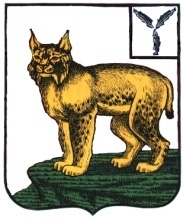 ВЕСТНИКТурковского муниципального района№ 157                                                               			 от 02 апреля  2019 года                        Учредитель: Собрание депутатов Турковского муниципального района СОДЕРЖАНИЕПостановление администрации муниципального района от 26 марта 2019 года № 616 «О внесении изменений в постановление администрации Турковского муниципального района от 20 июня 2016 года № 480 «Об утверждении административного регламента по предоставлению муниципальной услуги «Выдача разрешения на строительство»Постановление администрации муниципального района от 28 марта 2019 года № 620 «О внесении изменений в постановление администрации Турковского муниципального района от 20 июня 2016 года № 474 «Об утверждении административного регламента по предоставлению муниципальной услуги «Выдача разрешения на ввод объекта в эксплуатацию» Постановление администрации муниципального района от 01 апреля 2019 года № 627 «Об утверждении административного регламента по предоставлению муниципальной услуги «Направление застройщику уведомлений о соответствии (несоответствии) указанных в уведомлении о планируемых строительстве или реконструкции объекта индивидуального жилищного строительства или садового дома параметров объекта индивидуального жилищного строительства или садового дома установленным параметрам и допустимости размещения объекта индивидуального жилищного строительства»Постановление администрации муниципального района от 02 апреля 2019 года № 630 «О реализации положений Федерального закона от 22 ноября 1995 года №171-ФЗ «О государственном регулировании производства и оборота этилового спирта, алкогольной и спиртосодержащей продукции и об ограничении потребления (распития) алкогольной продукции» и о признании утратившими силу некоторых правовых актов администрации Турковского муниципального района»О внесении изменений и дополнений в решение Собрания депутатов Турковского муниципального района от 25 декабря 2018 года  № 25/2 «О бюджете Турковского муниципального района на 2019 год и плановый период 2020-2021 годов»АДМИНИСТРАЦИЯТУРКОВСКОГО МУНИЦИПАЛЬНОГО РАЙОНА САРАТОВСКОЙ ОБЛАСТИПОСТАНОВЛЕНИЕОт 26.03.2019 г. № 616О внесении изменений в постановление администрации Турковского муниципального района от 20 июня 2016 года № 480 «Об утверждении административного регламента по предоставлению муниципальной услуги «Выдача разрешения на строительство»В соответствии с Федеральным законом от 06 октября 2003 года № 131- ФЗ «Об общих принципах организации местного самоуправления в Российской Федерации», Федеральным законом от 27 июля 2010 года № 210-ФЗ «Об организации предоставления государственных и муниципальных услуг», Градостроительным кодексом Российской Федерации, Уставом Турковского муниципального района администрация Турковского муниципального района ПОСТАНОВЛЯЕТ:1. Внести изменения в постановление администрации Турковского муниципального района от 20 июня 2016 года № 480 «Об утверждении административного регламента по предоставлению муниципальной услуги «Выдача разрешения на строительство», изложив приложение в новой редакции согласно приложению.2. Признать утратившим силу постановление администрации Турковского района от 15 февраля 2018 года № 89 «О внесении изменений и дополнений в административный регламент по предоставлению муниципальной услуги «Выдача разрешения на строительство».3. Опубликовать настоящее постановление в официальном информационном бюллетене «Вестник Турковского муниципального района» и разместить на официальном сайте администрации Турковского муниципального района в информационно-телекоммуникационной сети «Интернет».4. Настоящее постановление вступает в силу после его официального опубликования.Глава Турковского муниципального района						А.В. НикитинПриложение к постановлению администрации муниципальногорайона от 26.03.2019 г. № 616«Приложение к постановлению администрации муниципального района от 20.06.2016 г. № 480АДМИНИСТРАТИВНЫЙ РЕГЛАМЕНТПО ПРЕДОСТАВЛЕНИЮ МУНИЦИПАЛЬНОЙ УСЛУГИ«ВЫДАЧА РАЗРЕШЕНИЯ НА СТРОИТЕЛЬСТВО»I. Общие положенияПредмет регулирования1.1. Административный регламент по предоставлению администрацией Турковского муниципального района муниципальной услуги по выдаче разрешения на строительство (далее – соответственно Административный регламент, орган местного самоуправления, муниципальная услуга) определяет сроки предоставления муниципальной услуги, а так же состав, последовательность действий (административных процедур), сроки их выполнения, требования к порядку их выполнения, порядок и формы контроля за предоставлением муниципальной услуги, порядок обжалования заявителями решений и действий (бездействия) органа местного самоуправления, предоставляющего муниципальную услугу, а также его должностных лиц, муниципальных служащих.Круг заявителей1.2. Заявителями на предоставление муниципальной услуги (далее – заявитель, заявители) являются физические и юридические лица, обеспечивающие на принадлежащем им земельном участке или на земельном участке иного правообладателя (которому при осуществлении бюджетных инвестиций в объекты капитального строительства государственной (муниципальной) собственности органы государственной власти (государственные органы), Государственная корпорация по атомной энергии «Росатом», Государственная корпорация по космической деятельности «Роскосмос», органы управления государственными внебюджетными фондами или органы местного самоуправления передали в случаях, установленных бюджетным законодательством Российской Федерации, на основании соглашений свои полномочия государственного (муниципального) заказчика) строительство, реконструкцию, капитальный ремонт объектов капитального строительства, а также выполнение инженерных изысканий, подготовку проектной документации для их строительства, реконструкции, капитального ремонта и заинтересованные в получении разрешения на строительство.1.2.1. От имени заявителя за предоставлением муниципальной услуги вправе обратиться представитель заявителя, действующий в силу полномочий, основанных на оформленной в установленном законодательством Российской Федерации порядке доверенности, на указании федерального закона либо на акте уполномоченного на то государственного органа или органа местного самоуправления (далее – представитель заявителя).Требования к порядку информирования о предоставлениимуниципальной услуги1.3. Информация об органе местного самоуправления, его структурных подразделениях, предоставляющих муниципальную услугу, организациях, участвующих в предоставлении муниципальной услуги.Информация, предоставляемая заинтересованным лицам о муниципальной услуге, является открытой и общедоступной. Сведения о местах нахождения и графике работы органа местного самоуправления, его структурных подразделений, предоставляющих муниципальную услугу, организациях, участвующих в предоставлении муниципальной услуги, а также многофункциональных центров предоставления государственных и муниципальных услуг (далее – МФЦ), представлены в приложении №1 к Административному регламенту.1.4. Способ получения сведений о местонахождении и графике работы органа местного самоуправления, его структурных подразделений, предоставляющих муниципальную услугу, организациях, участвующих в предоставлении муниципальной услуги.Сведения о местах нахождения и графиках работы, контактных телефонах, адресах электронной почты органа местного самоуправления, его структурных подразделений, предоставляющих муниципальную услугу, организациях, участвующих в предоставлении муниципальной услуги, а также МФЦ, размещаются на информационных стендах и официальных сайтах вышеуказанных организаций, на порталах государственных и муниципальных услуг (функций) (http://www.gosuslugi.ru, http://64.gosuslugi.ru/) (далее – Единый и региональный порталы госуслуг), в средствах массовой информации.Информирование заинтересованных лиц по вопросам предоставления муниципальной услуги осуществляется специалистами управления строительства, ЖКХ, ГО и ЧС администрации Турковского муниципального района (далее – подразделение), МФЦ. 1.5. Порядок получения информации заявителями по вопросам предоставления муниципальной услуги и услуг, которые являются необходимыми и обязательными для предоставления муниципальной услуги, сведений о ходе предоставления указанных услуг.1.5.1. Информирование по вопросам предоставления муниципальной услуги осуществляется следующими способами:индивидуальное устное информирование непосредственно в подразделении;индивидуальное устное информирование по телефону;индивидуальное информирование в письменной форме, в том числе в форме электронного документа;публичное устное информирование с привлечением средств массовой информации;публичное письменное информирование.Информирование по вопросам предоставления муниципальной услуги способами, предусмотренными абзацами вторым - четвертым части первой настоящего пункта, осуществляется с учетом требований, установленных Федеральным законом «О порядке рассмотрения обращений граждан Российской Федерации».1.5.2. Для получения информации и консультаций по процедуре предоставления муниципальной услуги заявитель вправе обратиться непосредственно в подразделение (далее - личное обращение) в соответствии с графиком приема заявителей.Время ожидания заинтересованных лиц при индивидуальном устном информировании не может превышать 15 минут.При ответах на личные обращения специалисты подразделения подробно и в вежливой (корректной) форме информируют обратившихся по вопросам порядка предоставления муниципальной услуги, в том числе:местонахождения и графика работы подразделения, предоставляющего муниципальную услугу, местонахождений и графиков работы иных органов, обращение в которые необходимо для получения муниципальной услуги;перечня документов, необходимых для получения муниципальной услуги;времени приема и выдачи документов;срока предоставления муниципальной услуги;порядка обжалования решений, действий (бездействия), принимаемых и осуществляемых в ходе предоставления муниципальной услуги.1.5.3. Для получения информации по вопросам предоставления муниципальной услуги заявители могут обратиться к специалистам подразделения по телефону в соответствии с графиком приема заявителей.При ответах на телефонные обращения специалистами подразделения подробно и в вежливой (корректной) форме информируют обратившихся по вопросам, предусмотренных подпунктом 1.5.2 настоящего административного регламента.1.5.4. Для получения информации по вопросам предоставления муниципальной услуги заявители могут обратиться в орган местного самоуправления письменно посредством почтовой связи, электронной почты либо подав письменное обращение непосредственно в подразделение.Письменные (электронные) обращения заявителей подлежат обязательной регистрации в течение трех календарных дней с момента поступления.В письменном обращении указываются:фамилия, имя, отчество (последнее - при наличии) (в случае обращения физического лица);полное наименование заявителя (в случае обращения от имени юридического лица);наименование органа, в который направляется письменное обращение, либо фамилия, имя, отчество соответствующего должностного лица, либо должность соответствующего лица;почтовый адрес, по которому должны быть направлены ответ, уведомление о переадресации обращения;предмет обращения;личная подпись заявителя (в случае обращения физического лица);подпись руководителя юридического лица либо уполномоченного представителя юридического лица (в случае обращения от имени юридического лица);дата составления обращения.В подтверждение своих доводов заявитель по своей инициативе прилагает к письменному обращению документы и материалы либо их копии.Для работы с обращениями, поступившими по электронной почте, назначается специалист органа местного самоуправления, подразделения, который не менее одного раза в день проверяет наличие обращений. При получении обращения указанный специалист, направляет на электронный адрес заявителя уведомление о получении обращения.Обращение, поступившее в орган местного самоуправления, подразделение в форме электронного документа на официальный адрес электронной почты, должно содержать следующую информацию:фамилию, имя, отчество (последнее - при наличии) (в случае обращения физического лица);полное наименование заявителя (в случае обращения от имени юридического лица);адрес электронной почты, по которому должны быть направлены ответ, уведомление о переадресации обращения;предмет обращения.Заявитель вправе приложить к такому обращению необходимые документы и материалы в электронной форме.Рассмотрение письменного (электронного) обращения осуществляется в течение 30 календарных дней со дня регистрации обращения.Ответ на обращение дается в простой, четкой и понятной форме с указанием должности, фамилии, имени и отчества, номера телефона исполнителя, подписывается главой Турковского муниципального района.Ответ на обращение направляется в форме электронного документа по адресу электронной почты, указанному в обращении, поступившем в орган местного самоуправления или должностному лицу в форме электронного документа, и в письменной форме по почтовому адресу, указанному в обращении, поступившем в орган местного самоуправления или должностному лицу в письменной форме. По просьбе гражданина, изложенной в обращении, ответ дополнительно направляется в установленные федеральным законодательством сроки по почтовому адресу или адресу электронной почты, указанному в обращении.1.5.5. Информирование заявителей по предоставлению муниципальной услуги осуществляется на безвозмездной основе.1.5.6. Со дня представления заявления и документов для предоставления муниципальной услуги заявитель имеет право на получение сведений о ходе предоставления муниципальной услуги по телефону, электронной почте, непосредственно в подразделении, а также посредством личных кабинетов Единого и регионального порталов госуслуг - в случае подачи заявления через указанные порталы.1.6. Порядок, форма и место размещения информации по вопросам предоставления муниципальной услуги.Информирование по вопросам предоставления муниципальной услуги осуществляется путем размещения на информационных стендах, расположенных в здании подразделения, официальном сайте органа местного самоуправления, посредством Единого и регионального порталов следующей информации:выдержек из нормативных правовых актов, регулирующих деятельность по предоставлению муниципальной услуги;текста Административного регламента;перечня документов, необходимых для предоставления муниципальной услуги, подлежащих представлению заявителем, а также требований, предъявляемых к этим документам;перечня оснований для отказа в предоставлении муниципальной услуги;графика приема заявителей;образцов документов;информации о размере государственной пошлины за предоставление муниципальной услуги и образца платежного поручения с необходимыми реквизитами (при наличии).Информация о месте нахождения и графике работы МФЦ, через которые могут быть поданы (получены) документы в рамках предоставления муниципальной услуги, подана жалоба на решение, действия (бездействие) и решений, принятых (осуществляемых) в ходе предоставления муниципальной услуги, размещается на информационных стендах, расположенных в здании по адресу расположения подразделения, официальном сайте органа местного самоуправления, Единого портала МФЦ Саратовской области http://www.mfc64.ru/. II. Стандарт предоставления муниципальной услугиНаименование муниципальной услуги2.1. Наименование муниципальной услуги: «Выдача разрешения на строительство».Наименование органа местного самоуправления, предоставляющего муниципальную услугу2.2. Муниципальная услуга предоставляется органом местного самоуправления - администрацией Турковского муниципального района и осуществляется специалистами управления строительства, ЖКХ, ГО и ЧС администрации Турковского муниципального района.Прием заявления и приложенных к нему документов на предоставление муниципальной услуги выдача документов, являющихся результатом предоставления муниципальной услуги, могут осуществляться через МФЦ, в порядке, предусмотренном Соглашением о взаимодействии между МФЦ и органом местного самоуправления (далее – Соглашение о взаимодействии).При предоставлении муниципальной услуги подразделение взаимодействует со следующими организациями:Управлением Федеральной службы государственной регистрации, кадастра и картографии по Саратовской области;Федеральная служба по аккредитации Российской Федерации (Росаккредитация), уполномоченная на выдачу свидетельства об аккредитации юридического лица, выдавшего положительное заключение негосударственной экспертизы проектной документации;администрациями муниципальных образований, входящих в состав Турковского муниципального района;Государственным автономным учреждением «Саратовский региональный центр экспертизы в строительстве»;Саратовским филиалом Федерального автономного учреждения «Главгосэкспертиза России»;МФЦ;организации, аккредитованные физические лица, осуществляющие подготовку проектной документации.2.2.1 Муниципальная услуга предусматривает следующие подуслуги:выдача разрешения на строительство объекта капитального строительства;внесение изменений в разрешение на строительство;2.2.2. Запрещается требовать от заявителя осуществления действий, в том числе согласований, необходимых для получения муниципальной услуги и связанных с обращением в иные государственные органы, органы местного самоуправления организации, за исключением получения услуг и получения документов и информации, предоставляемых в результате предоставления таких услуг, включенных в перечень услуг, которые являются необходимыми и обязательными для предоставления муниципальных услуг.Результат предоставления муниципальной услуги2.3. Результатом предоставления муниципальной услуги является:выдача (направление) заявителю разрешения на строительство;выдача (направление) заявителю уведомления о внесении изменений в разрешение на строительство;выдача (направление) заявителю уведомления о мотивированном отказе в выдаче разрешения (в том числе о внесении изменений в разрешение) на строительство.Срок предоставления муниципальной услуги2.4. Разрешение на строительство или уведомление о мотивированном отказе в выдаче разрешения на строительство выдается заявителю, не позднее чем через семь рабочих дней со дня подачи заявления, в соответствии с указанным заявителем при подаче заявления на предоставление муниципальной услуги способом получения результата следующими способами: непосредственно в органе местного самоуправления;направляется почтой по адресу, указанному в заявлении;направляется для выдачи заявителю в МФЦ, в порядке и сроки, предусмотренные Соглашением о взаимодействии.Уведомление о мотивированном отказе в выдаче разрешения на строительство может быть обжаловано заявителем в судебном порядке.В случае предоставления заявителем документов, указанных в пункте 2.6 Административного регламента, через МФЦ срок выдачи (направления) результата предоставления услуги заявителю исчисляется со дня передачи МФЦ таких документов в орган местного самоуправления.Внесение исправлений допущенных опечаток и (или) ошибок в выданных в результате предоставления муниципальной услуги документах осуществляется в срок не более 5 календарных дней со дня соответствующего обращения заявителя в орган местного самоуправления.Перечень нормативных правовых актов, регулирующих отношения, возникающих в связи с предоставлением муниципальной услуги2.5. Предоставление муниципальной услуги осуществляется в соответствии с положениями, установленными следующими правовыми актами:Федеральным законом от 6 октября  № 131-Ф3 «Об общих принципах организации местного самоуправления в Российской Федерации» («Российская газета», № 202, 8 октября 2003 года);Федеральным законом от 27 июля 2010 года № 210-ФЗ «Об организации предоставления государственных и муниципальных услуг» («Российская газета», 30 июля 2010 года, № 168);Федеральным законом от 2 мая  № 59-ФЗ «О порядке рассмотрения обращений граждан Российской Федерации» («Российская газета», № 95, 5 мая 2006 года);Федеральным законом от 29 декабря  № 190-ФЗ «Градостроительный кодекс Российской Федерации» («Российская газета», №290, 30 декабря 2004 года);Федеральным законом от 29 декабря 2004 года № 191-ФЗ «О введении в действие Градостроительного кодекса Российской Федерации» («Российская газета», №290, 30 декабря 2004 года);Федеральным законом от 27 июля 2006 года № 152-ФЗ «О персональных данных» («Российская газета», № 165, 29 июля 2006 года);Федеральным законом от 06 апреля 2011 года № 63-ФЗ «Об электронной подписи» («Российская газета», №75, 08 апреля 2011 года);Постановлением Правительства Российской Федерации от 16 февраля 2008 года № 87 «О составе разделов проектной документации и требованиях к их содержанию» («Российская газета», № 41, 27 февраля 2008 года);Постановлением Правительства Российской Федерации от 8 сентября 2010 года № 697 «О единой системе межведомственного электронного взаимодействия» («Собрание законодательства РФ», № 38, ст. 4823, 20 сентября 2010 года);Постановлением Правительства Российской Федерации от 25 июня 2012 года № 634 «О видах электронной подписи, использование которых допускается при обращении за получением государственных и муниципальных услуг» («Российская газета», № 148, 02 июля 2012 года);Приказом Минстроя России от 19.02.2015 N 117/пр «Об утверждении формы разрешения на строительство и формы разрешения на ввод объекта в эксплуатацию» (официальный интернет-портал правовой информации http://www.pravo.gov.ru, 13 апреля 2015 года);Законом Саратовской области от 9 октября 2006 года № 96-ЗСО «О регулировании градостроительной деятельности в Саратовской области» (Саратовская областная газета, официальное приложение, № 28, 13 октября 2006 года);Постановлением Правительства Саратовской области от 12 апреля 2017 года №177-П «Об установлении срока использования информации, указанной в градостроительном плане земельного участка» (опубликован на сайте электронного периодического издания «Новости Саратовской губернии» (http://g-64.ru/) 14 апреля 2017 года, на официальном интернет-портале правовой информации (www.pravo.gov.ru) 18 апреля 2017 года;Уставом Турковского муниципального района Саратовской области;Решением Собрания депутатов Турковского муниципального района Саратовской области от 23 декабря 2016 года № 5/6 «Об утверждении правил землепользования и застройки Турковского муниципального района Саратовской области».Исчерпывающий перечень документов, необходимых в соответствии с нормативными правовыми актами для предоставления муниципальной услуги и услуг, которые являются необходимыми и обязательными для предоставления муниципальной услуги, подлежащих представлению заявителем2.6. Для получения муниципальной услуги заявители представляют: 2.6.1. по подуслуге - выдача разрешения на строительство объекта капитального строительства:1) заявление, согласно приложению №2 Административного регламента;2) документ, удостоверяющий личность заявителя или представителя заявителя в случае, если за предоставлением муниципальной услуги обращается представитель заявителя;в) документ, подтверждающий полномочия представителя заявителя в случае, если за предоставлением муниципальной услуги обращается представитель заявителя;3) правоустанавливающие документы на земельный участок, в том числе соглашение об установлении сервитута, решение об установлении публичного сервитута;4) при наличии соглашения о передаче в случаях, установленных бюджетным законодательством Российской Федерации, органом государственной власти (государственным органом), Государственной корпорацией по атомной энергии «Росатом», Государственной корпорацией по космической деятельности «Роскосмос», органом управления государственным внебюджетным фондом или органом местного самоуправления полномочий государственного (муниципального) заказчика, заключенного при осуществлении бюджетных инвестиций, - указанное соглашение, правоустанавливающие документы на земельный участок правообладателя, с которым заключено это соглашение;5) градостроительный план земельного участка, выданный не ранее чем за три года до дня представления заявления на получение разрешения на строительство, или в случае выдачи разрешения на строительство линейного объекта реквизиты проекта планировки территории и проекта межевания территории (за исключением случаев, при которых для строительства, реконструкции линейного объекта не требуется подготовка документации по планировке территории), реквизиты проекта планировки территории в случае выдачи разрешения на строительство линейного объекта, для размещения которого не требуется образование земельного участка;6) материалы, содержащиеся в проектной документации:а) пояснительная записка;б) схема планировочной организации земельного участка, выполненная в соответствии с информацией, указанной в градостроительном плане земельного участка, с обозначением места размещения объекта капитального строительства, подъездов и проходов к нему, границ публичных сервитутов, объектов археологического наследия;в) схема планировочной организации земельного участка, подтверждающая расположение линейного объекта в пределах красных линий, утвержденных в составе документации по планировке территории применительно к линейным объектам;г) архитектурные решения;д) сведения об инженерном оборудовании, сводный план сетей инженерно-технического обеспечения с обозначением мест подключения (технологического присоединения) проектируемого объекта капитального строительства к сетям инженерно-технического обеспечения;е) проект организации строительства объекта капитального строительства;ж) проект организации работ по сносу объектов капитального строительства, их частей;з) перечень мероприятий по обеспечению доступа инвалидов к объектам здравоохранения, образования, культуры, отдыха, спорта и иным объектам социально-культурного и коммунально-бытового назначения, объектам транспорта, торговли, общественного питания, объектам делового, административного, финансового, религиозного назначения, объектам жилищного фонда в случае строительства, реконструкции указанных объектов при условии, что экспертиза проектной документации указанных объектов не проводилась в соответствии со статьей 49 Градостроительного кодекса Российской Федерации;7) положительное заключение экспертизы проектной документации объекта капитального строительства (применительно к отдельным этапам строительства в случае, предусмотренном частью 12.1 статьи 48 Градостроительного кодекса Российской Федерации), если такая проектная документация подлежит экспертизе в соответствии со статьей 49 Градостроительного кодекса Российской Федерации, положительное заключение государственной экспертизы проектной документации в случаях, предусмотренных частью 3.4 статьи 49 Градостроительного кодекса Российской Федерации, положительное заключение государственной экологической экспертизы проектной документации в случаях, предусмотренных частью 6 статьи 49 Градостроительного кодекса Российской Федерации;8) разрешение на отклонение от предельных параметров разрешенного строительства, реконструкции (в случае, если застройщику было предоставлено такое разрешение в соответствии со статьей 40 Градостроительного кодекса Российской Федерации);9) согласие всех правообладателей объекта капитального строительства в случае реконструкции такого объекта, за исключением случаев реконструкции многоквартирного дома;10) в случае проведения реконструкции государственным (муниципальным) заказчиком, являющимся органом государственной власти (государственным органом), Государственной корпорацией по атомной энергии «Росатом», Государственной корпорацией по космической деятельности «Роскосмос», органом управления государственным внебюджетным фондом или органом местного самоуправления, на объекте капитального строительства государственной (муниципальной) собственности, правообладателем которого является государственное (муниципальное) унитарное предприятие, государственное (муниципальное) бюджетное или автономное учреждение, в отношении которого указанный орган осуществляет соответственно функции и полномочия учредителя или права собственника имущества, - соглашение о проведении такой реконструкции, определяющее в том числе условия и порядок возмещения ущерба, причиненного указанному объекту при осуществлении реконструкции;11) решение общего собрания собственников помещений и машино-мест в многоквартирном доме, принятое в соответствии с жилищным законодательством в случае реконструкции многоквартирного дома, или, если в результате такой реконструкции произойдет уменьшение размера общего имущества в многоквартирном доме, согласие всех собственников помещений и машино-мест в многоквартирном доме;12) копия свидетельства об аккредитации юридического лица, выдавшего положительное заключение негосударственной экспертизы проектной документации в случае, если представлено заключение негосударственной экспертизы проектной документации;13) документы, предусмотренные законодательством Российской Федерации об объектах культурного наследия в случае, если при проведении работ по сохранению объекта культурного наследия затрагиваются конструктивные и другие характеристики надежности и безопасности такого объекта;14) копия решения об установлении или изменении зоны с особыми условиями использования территории в случае строительства объекта капитального строительства, в связи с размещением которого в соответствии с законодательством Российской Федерации подлежит установлению зона с особыми условиями использования территории, или в случае реконструкции объекта капитального строительства, в результате которой в отношении реконструированного объекта подлежит установлению зона с особыми условиями использования территории или ранее установленная зона с особыми условиями использования территории подлежит изменению;15) документы, подтверждающие получение согласия лица или его представителя, не являющегося заявителем (представителем заявителя) на обработку персональных данных, предусмотренные частью 3 статьи 7 Федерального закона от 27 июля 2010 года №210-ФЗ «Об организации предоставления государственных и муниципальных услуг».2.6.2. по подуслуге - внесение изменений в разрешение на строительство:1) заявление о внесении изменений в разрешение на строительство (приложение №3 к Административному регламенту);2) лица, указанные в частях 21.5 – 21.7 и 21.9 статьи 51 Градостроительного кодекса Российской Федерации обязаны уведомить в письменной форме о переходе к ним прав на земельные участки, права пользования недрами, об образовании земельного участка уполномоченный орган с указанием реквизитов:правоустанавливающих документов на такие земельные участки в случае, указанном в части 21.5 статьи 51 Градостроительного кодекса Российской Федерации;решения об образовании земельных участков в случаях, предусмотренных частями 21.6 и 21.7 статьи 51 Градостроительного кодекса Российской Федерации, если в соответствии с земельным законодательством решение об образовании земельного участка принимает исполнительный орган государственной власти или орган местного самоуправления;градостроительного плана земельного участка, на котором планируется осуществить строительство, реконструкцию объекта капитального строительства в случае, предусмотренном частью 21.7 статьи 51 Градостроительного кодекса Российской Федерации;решения о предоставлении права пользования недрами и решения о переоформлении лицензии на право пользования недрами в случае, предусмотренном частью 21.9 статьи 51 Градостроительного кодекса Российской Федерации;3) документ, удостоверяющий личность заявителя или представителя заявителя в случае, если за предоставлением муниципальной услуги обращается представитель заявителя;4) документ, подтверждающий полномочия представителя заявителя в случае, если за предоставлением муниципальной услуги обращается представитель заявителя;5) документы, подтверждающие получение согласия лица или его представителя, не являющегося застройщиком (представителем застройщика) на обработку персональных данных, предусмотренные частью 3 статьи 7 Федерального закона от 27 июля 2010 года №210-ФЗ «Об организации предоставления государственных и муниципальных услуг».2.6.3. Документы, указанные в пункте 2.6 Административного регламента, направляются в уполномоченные на выдачу разрешения на строительство органы местного самоуправления, исключительно в электронной форме в случае, если проектная документация объекта капитального строительства и (или) результаты инженерных изысканий, выполненные для подготовки такой проектной документации, а также иные документы, необходимые для проведения государственной экспертизы проектной документации и (или) результатов инженерных изысканий, представлялись в электронной форме.2.6.4. Документы не должны содержать подчистки либо приписки, зачеркнутые слова или другие исправления.2.6.5. Документы, указанные в пункте 2.6 Административного регламента, могут быть представлены заявителем непосредственно в подразделение, в МФЦ, направлены в электронной форме через Единый и региональный порталы госуслуг, а также могут направляться по почте. В случаях, предусмотренных законодательством, копии документов, должны быть нотариально заверены. 2.6.6. При направлении заявления и прилагаемых к нему документов в форме электронных документов посредством Единого и регионального порталов госуслуг указанные заявление и документы заверяются электронной подписью в соответствии с Постановлением Правительства Российской Федерации от 25 июня 2012 года № 634 «О видах электронной подписи, использование которых допускается при обращении за получением государственных и муниципальных услуг». Заявление в электронном виде должно быть заполнено согласно представленной на Едином и региональном порталах госуслуг форме.Днем обращения за предоставлением муниципальной услуги считается дата получения документов органом местного самоуправления. Исчерпывающий перечень документов, необходимых в соответствии с нормативными правовыми актами для предоставления муниципальной услуги, которые находятся в распоряжении государственных органов, органов местного самоуправления и иных органов либо подведомственных государственным органам или органам местного самоуправления организаций, участвующих в предоставлении государственных или муниципальных услуг, и которые заявитель вправе представить по собственной инициативе2.7. К документам, необходимым для предоставления муниципальной услуги, которые находятся в распоряжении государственных органов, органов местного самоуправления и иных органов, участвующих в предоставлении государственных или муниципальных услуг, и которые заявитель вправе представить относятся:2.7.1. по подуслуге - выдача разрешения на строительство объекта капитального строительства:документы (их копии или сведения, содержащиеся в них), указанные в подпунктах 3-8, 12, 14 пункта 2.6.1 Административного регламента, в государственных органах, органах местного самоуправления и подведомственных государственным органам или органам местного самоуправления организациях, в распоряжении которых находятся указанные документы, в срок не позднее трех рабочих дней со дня получения заявления о выдаче разрешения на строительство, если застройщик не представил указанные документы самостоятельно.Документы, указанные в подпунктах 3, 6 и 7 пункта 2.6.1 Административного регламента, направляются заявителем самостоятельно, если указанные документы (их копии или сведения, содержащиеся в них) отсутствуют в Едином государственном реестре недвижимости или едином государственном реестре заключений.2.7.2. по подуслуге - внесение изменений в разрешение на строительство:а) правоустанавливающих документов на такие земельные участки;б) решение об образовании земельных участков (в случаях, предусмотренных частями 21.6 и 21.7 статьи 51 Градостроительного кодекса Российской Федерации, если в соответствии с земельным законодательством решение об образовании земельного участка принимает исполнительный орган государственной власти или орган местного самоуправления);в) градостроительный план земельного участка, на котором планируется осуществить строительство, реконструкцию объекта капитального строительства (в случае, предусмотренном частью 21.7 статьи 51 Градостроительного кодекса Российской Федерации);г) решение о предоставлении права пользования недрами и решение о переоформлении лицензии на право пользования недрами (в случае, предусмотренном частью 21.9 статьи 51 Градостроительного кодекса Российской Федерации).В случае, если в Едином государственном реестре недвижимости не содержатся сведения о правоустанавливающих документах на земельный участок, копию таких документов в уполномоченный на выдачу разрешений на строительство орган местного самоуправления обязано представить лицо, указанное в части 21.5 статьи 51 Градостроительного кодекса Российской Федерации.Специалист подразделения в соответствии с законодательством в рамках межведомственного информационного взаимодействия запрашивает посредством единой системы межведомственного электронного взаимодействия и подключенных к ней региональных систем межведомственного электронного взаимодействия, за исключением случая, предусмотренного абзацем пятым пунктом 3.3 Административного регламента, в государственных органах, органах местного самоуправления и подведомственных государственным органам или органам местного самоуправления организациях документы (их копии или сведения, содержащиеся в них), предусмотренных пунктом 2.7 Административного регламента, если заявитель не представил указанные документы по собственной инициативе.Особенности взаимодействия с заявителем при предоставлении муниципальной услуги2.8. Запрещается требовать от заявителя:представления документов и информации или осуществления действий, представление или осуществление которых не предусмотрено нормативными правовыми актами, регулирующими отношения, возникающие в связи с предоставлением государственных и муниципальных услуг;представления документов и информации, в том числе подтверждающих внесение заявителем платы за предоставление государственных и муниципальных услуг, которые находятся в распоряжении органов, предоставляющих государственные услуги, органов, предоставляющих муниципальные услуги, иных государственных органов, органов местного самоуправления либо подведомственных государственным органам или органам местного самоуправления организаций, участвующих в предоставлении предусмотренных частью 1 статьи 1 Федерального закона № 210-ФЗ государственных и муниципальных услуг, в соответствии с нормативными правовыми актами Российской Федерации, нормативными правовыми актами субъектов Российской Федерации, муниципальными правовыми актами, за исключением документов, включенных в определенный частью 6 статьи 7 Федерального закона № 210-ФЗ перечень документов. Заявитель вправе представить указанные документы и информацию в органы, предоставляющие государственные услуги, и органы, предоставляющие муниципальные услуги, по собственной инициативе.Исчерпывающий перечень оснований для отказа в приеме документов, необходимых для предоставления муниципальной услуги2.9. Основания для отказа в приеме документов, необходимых для предоставления муниципальной услуги, законодательством не предусмотрены.Исчерпывающий перечень оснований для приостановления или отказа в предоставлении муниципальной услуги2.10. Основания для приостановления предоставления муниципальной услуги законодательством не предусмотрены.2.11. Основанием для отказа в предоставлении муниципальной услуги, является:2.11.1. по подуслуге - выдача разрешения на строительство объекта капитального строительства:1) отсутствие документов, перечисленных в пункте 2.6.1. Административного регламента, необходимых для предоставления муниципальной услуги;2) несоответствие представленных документов требованиям к строительству, реконструкции объекта капитального строительства, установленным на дату выдачи представленного для получения разрешения на строительство градостроительного плана земельного участка, или в случае выдачи разрешения на строительство линейного объекта требованиям проекта планировки территории и проекта межевания территории (за исключением случаев, при которых для строительства, реконструкции линейного объекта не требуется подготовка документации по планировке территории);3) несоответствие представленных документов разрешенному использованию земельного участка и (или) ограничениям, установленным в соответствии с земельным и иным законодательством Российской Федерации и действующим на дату выдачи разрешения на строительство;4) несоответствие представленных документов требованиям, установленным в разрешении на отклонение от предельных параметров разрешенного строительства, реконструкции;5) поступившее от органа исполнительной власти субъекта Российской Федерации, уполномоченного в области охраны объектов культурного наследия, заключение о несоответствии раздела проектной документации объекта капитального строительства предмету охраны исторического поселения и требованиям к архитектурным решениям объектов капитального строительства, установленным градостроительным регламентом применительно к территориальной зоне, расположенной в границах территории исторического поселения федерального или регионального значения.2.11.2. по подуслуге - внесение изменений в разрешение на строительство:1) отсутствие в уведомлении о переходе прав на земельный участок, права пользования недрами, об образовании земельного участка реквизитов документов, предусмотренных соответственно пунктами 1 - 4 части 21.10 статьи 51 Градостроительного кодекса Российской Федерации, или отсутствие правоустанавливающего документа на земельный участок в случае, указанном в части 21.13 статьи 51 Градостроительного кодекса Российской Федерации, либо отсутствие документов, предусмотренных частью 7 статьи 51 Градостроительного кодекса Российской Федерации, в случае поступления заявления о внесении изменений в разрешение на строительство, кроме заявления о внесении изменений в разрешение на строительство исключительно в связи с продлением срока действия такого разрешения;2) недостоверность сведений, указанных в уведомлении о переходе прав на земельный участок, права пользования недрами, об образовании земельного участка;3) несоответствие планируемого размещения объекта капитального строительства требованиям к строительству, реконструкции объекта капитального строительства, установленным на дату выдачи градостроительного плана образованного земельного участка, в случае, предусмотренном частью 21.7 статьи 51 Градостроительного кодекса Российской Федерации. При этом градостроительный план земельного участка должен быть выдан не ранее чем за три года до дня направления уведомления, указанного в части 21.10 статьи 51 Градостроительного кодекса Российской Федерации;4) несоответствие планируемого размещения объекта капитального строительства требованиям к строительству, реконструкции объекта капитального строительства, установленным на дату выдачи представленного для получения разрешения на строительство или для внесения изменений в разрешение на строительство градостроительного плана земельного участка в случае поступления заявления о внесении изменений в разрешение на строительство, кроме заявления о внесении изменений в разрешение на строительство исключительно в связи с продлением срока действия такого разрешения. В случае представления для внесения изменений в разрешение на строительство градостроительного плана земельного участка, выданного после получения разрешения на строительство, такой градостроительный план должен быть выдан не ранее чем за три года до дня направления заявления о внесении изменений в разрешение на строительство;5) несоответствие планируемого объекта капитального строительства разрешенному использованию земельного участка и (или) ограничениям, установленным в соответствии с земельным и иным законодательством Российской Федерации и действующим на дату принятия решения о внесении изменений в разрешение на строительство, в случае, предусмотренном частью 21.7 статьи 51 Градостроительного кодекса Российской Федерации, или в случае поступления заявления застройщика о внесении изменений в разрешение на строительство, кроме заявления о внесении изменений в разрешение на строительство исключительно в связи с продлением срока действия такого разрешения;6) несоответствие планируемого размещения объекта капитального строительства требованиям, установленным в разрешении на отклонение от предельных параметров разрешенного строительства, реконструкции, в случае поступления заявления застройщика о внесении изменений в разрешение на строительство, кроме заявления о внесении изменений в разрешение на строительство исключительно в связи с продлением срока действия такого разрешения;7) наличие у уполномоченного на выдачу разрешений на строительство органа местного самоуправления информации о выявленном в рамках муниципального земельного контроля факте отсутствия начатых работ по строительству, реконструкции на день подачи заявления о внесении изменений в разрешение на строительство в связи с продлением срока действия такого разрешения или информации органа государственного строительного надзора об отсутствии извещения о начале данных работ, если направление такого извещения является обязательным в соответствии с требованиями части 5 статьи 52 Градостроительного кодекса Российской Федерации, в случае, если внесение изменений в разрешение на строительство связано с продлением срока действия разрешения на строительство;8) подача заявления о внесении изменений в разрешение на строительство менее чем за десять рабочих дней до истечения срока действия разрешения на строительство.Неполучение или несвоевременное получение документов, запрошенных в соответствии с пунктом 2.7 Административного регламента, не может являться основанием для отказа в выдаче разрешения.На любой стадии административных процедур до принятия решения о выдаче разрешения на строительство предоставление муниципальной услуги может быть прекращено по добровольному волеизъявлению заявителя на основании его письменного заявления.Перечень услуг, которые являются необходимыми и обязательными для предоставления муниципальной услуги, в том числе сведения о документе (документах), выдаваемом (выдаваемых) организациями, участвующими в предоставлении муниципальной услуги2.12. Для получения муниципальной услуги заявителю необходимы:по подуслуге - выдача разрешения на строительство объекта капитального строительства:положительное заключение негосударственной экспертизы проектной документации объекта капитального строительства (применительно к отдельным этапам строительства в случае, предусмотренном частью 12.1 статьи 48 Градостроительного кодекса Российской Федерации), если такая проектная документация подлежит экспертизе в соответствии со статьей 49 Градостроительного кодекса Российской Федерации, положительное заключение государственной экспертизы проектной документации в случаях, предусмотренных частью 3.4 статьи 49 Градостроительного кодекса Российской Федерации, положительное заключение государственной экологической экспертизы проектной документации в случаях, предусмотренных частью 6 статьи 49 Градостроительного кодекса Российской Федерации;Необходимые и обязательные услуги предоставляются специализированными организациями.Порядок, размер и основания взимания государственной пошлины или иной платы, взимаемой за предоставление муниципальной услуги2.13. Муниципальная услуга предоставляется бесплатно.Порядок, размер и основания взимания платы за предоставление услуг, которые являются необходимыми и обязательными для предоставления муниципальной услуги2.14. Размер платы за предоставление необходимых и обязательных услуг, предусмотренных пункте 2.12 Административного регламента, устанавливается на основании договора.Методики расчета и размеры платы за оказание необходимых и обязательных услуг устанавливаются предоставляющими их организациями самостоятельно в соответствии с требованиями законодательства Российской Федерации.Максимальный срок ожидания в очереди при подаче запроса о предоставлении муниципальной услуги и при получении результата ее предоставления2.15. Максимальный срок ожидания в очереди при подаче документов для предоставления муниципальной услуги и при получении результата предоставления муниципальной услуги в случае личного обращения заявителя в орган местного самоуправления не превышает 15 минут.Срок и порядок регистрации запроса заявителя о предоставлении муниципальной услуги2.16. Заявление о предоставлении муниципальной услуги регистрируется в течение трех календарных дней с момента поступления в подразделение.Информация о поступлении заявления заносится в журнал регистрации заявлений (электронную базу данных), и включает в себя сведения о дате, регистрационном номере, Ф.И.О. заявителя. На заявлении проставляется штамп, в котором указывается входящий номер и дата регистрации.Требования к помещениям, в которых предоставляются муниципальная услуга, услуги, предоставляемые организациями, участвующими в предоставлении муниципальной услуги2.17. Вход в здание органа местного самоуправления, подразделения оформляется вывеской с указанием основных реквизитов органа местного самоуправления, подразделения.Вход в помещение приема и выдачи документов оборудуется пандусами, расширенными проходами, позволяющими обеспечить беспрепятственный доступ инвалидов, включая инвалидов, использующих кресла-коляски.Непосредственно в здании органа местного самоуправления, размещается схема расположения подразделений с номерами кабинетов, а также график работы специалистов.Для ожидания приема заявителям отводится специальное место, оборудованное стульями, столами (стойками) для возможности оформления документов, информационными стендами.Каждое рабочее место специалиста оборудуется персональным компьютером с возможностью доступа к необходимым информационным базам данных, а также офисной мебелью.Места предоставления муниципальной услуги должны соответствовать санитарным нормам и правилам, пожарной безопасности и иным требованиям безопасности.На стенде размещается следующая информация:полное наименование и месторасположение органа местного самоуправления, подразделения, телефоны, график работы, фамилии, имена, отчества специалистов;основные положения законодательства, касающиеся порядка предоставления муниципальной услуги;перечень и формы документов, необходимых для предоставления муниципальной услуги;перечень оснований для отказа в предоставлении муниципальной услуги;порядок обжалования действий (бездействия) органа местного самоуправления, предоставляющего муниципальную услугу, а также его должностных лиц, муниципальных служащих;перечень МФЦ (с указанием контактной информации), через которые может быть подано заявление.Показатели доступности и качества муниципальной услуги2.18. Показателями доступности предоставления муниципальной услуги являются:наличие полной и понятной информации о месте, порядке и сроках предоставления муниципальной услуги на информационных стендах органа местного самоуправления, в информационно-телекоммуникационных сетях общего пользования (в том числе в сети «Интернет»), средствах массовой информации, информационных материалах, размещенных в местах предоставления муниципальной услуги;наличие возможности получения муниципальной услуги в электронном виде и через МФЦ;содействие инвалиду (при необходимости) со стороны должностных лиц при входе, выходе и перемещении по помещению приема и выдачи документов;оказание инвалидам должностными лицами необходимой помощи, связанной с разъяснением в доступной для них форме порядка предоставления муниципальной услуги, оформлением необходимых для предоставления муниципальной услуги документов;обеспечение допуска сурдопереводчика, тифлосурдопереводчика, а также иного лица, владеющего жестовым языком; собаки-проводника при наличии документа, подтверждающего ее специальное обучение, выданного по установленной форме, в помещение приема и выдачи документов.2.19. Качество предоставления муниципальной услуги характеризуется отсутствием:превышения максимально допустимого времени ожидания в очереди (15 минут) при приеме документов от заявителей и выдаче результата муниципальной услуги;жалоб на решения и действия (бездействия) органа местного самоуправления, предоставляющего муниципальную услугу, а также его должностных лиц, муниципальных служащих;жалоб на некорректное, невнимательное отношение должностных лиц, муниципальных служащих органа местного самоуправления к заявителям;нарушений сроков предоставления муниципальной услуги и выполнения административных процедур.Требования, учитывающие особенности предоставления муниципальной услуги в электронной форме и МФЦ2.20. При предоставления муниципальной услуги в электронной форме для заявителей обеспечивается: возможность получения информации о предоставляемой муниципальной услуге в сети Интернет, в том числе на официальном сайте органа местного самоуправления, на Едином и региональном порталах госуслуг;возможность получения и копирования формы заявления, необходимой для получения муниципальной услуги в электронной форме в сети Интернет, в том числе на официальном сайте органа местного самоуправления, на Едином и региональном порталах госуслуг;возможность направления заявления в электронной форме с использованием Единого и регионального порталов госуслуг;возможность осуществления с использованием Единого и регионального порталов госуслуг мониторинга хода предоставления муниципальной услуги через «Личный кабинет пользователя».В случае обращения заявителя через Единый и региональный порталы госуслуг по желанию заявителя обеспечивается возможность информирования о ходе предоставления услуги и направление сведений о принятом органом местного самоуправления решении о предоставлении (отказе в предоставлении) муниципальной услуги по указанному в обращении адресу электронной почты.2.21. В случае обращения заявителя в МФЦ, документы на предоставление муниципальной услуги направляются в орган местного самоуправления в порядке, предусмотренном Соглашением о взаимодействии.При наличии технической возможности муниципальная услуга может быть предоставлена через МФЦ с учетом принципа экстерриториальности, в соответствии с которым заявитель вправе выбрать для обращения за получением муниципальной услуги любой МФЦ, расположенный на территории Саратовской области. Порядок предоставления муниципальной услуги через МФЦ с учетом принципа экстерриториальности определяется Соглашением о взаимодействии.III. Состав, последовательность и сроки выполнения административных процедур, требования к порядку их выполненияИсчерпывающий перечень административных процедур3.1. Предоставление муниципальной услуги включает в себя следующие административные процедуры:прием, регистрация заявления и документов;формирование и направление межведомственных запросов в органы власти (организации), участвующие в предоставлении услуги;рассмотрение заявления и представленных документов и принятие решения по подготовке результата предоставления муниципальной услуги;выдача (направление) заявителю результата предоставления муниципальной услуги или отказа в предоставлении муниципальной услуги.Последовательность административных процедур при предоставлении муниципальной услуги указана в блок-схеме в приложении №7 Административного регламента.Прием, регистрация заявления и документов3.2. Основанием для начала административной процедуры является поступление в подразделение заявления с приложением документов, предусмотренных пунктом. 2.6. Административного регламента, одним из следующих способов:посредством личного обращения заявителя (представителя заявителя) в подразделение;посредством личного обращения заявителя (представителя заявителя) в МФЦ;посредством почтового отправления;посредством направления в электронном виде через Единый и региональный порталы.Заявление и прилагаемые к нему документы подлежат регистрации специалистом, ответственным за прием и регистрацию документов.Специалист, ответственный за прием и регистрацию документов, несет персональную ответственность за правильность выполнения процедуры по приему документов с учетом их конфиденциальности.Специалист, ответственный за прием и регистрацию документов, регистрирует заявление и выдает (направляет) заявителю расписку в получении документов с указанием их перечня и даты получения (приложение №5 Административного регламента).Если заявление и документы, указанные в пунктах 2.6 и 2.7 Административного регламента, представляются заявителем (представителем заявителя) в подразделение лично, специалист, ответственный за прием и регистрацию документов выдает заявителю (представителю заявителя) расписку в получении документов с указанием их перечня и даты получения. Расписка выдается заявителю (представителю заявителя) в день поступления в подразделение таких документов.В случае если заявление и документы, указанные в пунктах 2.6 и 2.7 Административного регламента, представлены в подразделение посредством почтового отправления, расписка направляется подразделением по указанному в заявлении почтовому адресу в течение рабочего дня, следующего за днем поступления в подразделение документов.Получение заявления и документов, указанных в пунктах 2.6 и 2.7 Административного регламента, представленных в форме электронных документов, подтверждается путем направления заявителю (представителю заявителя) сообщения о получении заявления и документов с указанием входящего регистрационного номера заявления, даты получения уполномоченным органом заявления и документов, а также перечень наименований файлов, представленных в форме электронных документов, с указанием их объема. Сообщение направляется по указанному в заявлении адресу электронной почты или в личный кабинет заявителя (представителя заявителя) на Едином и региональном порталах в случае представления заявления и документов через Единый и региональный порталы. Сообщение направляется не позднее рабочего дня, следующего за днем поступления заявления в подразделение.Зарегистрированное заявление о выдачи разрешения на строительство с приложенным пакетом документов направляется главе Турковского муниципального района для резолюции.Заявление о выдачи разрешения на строительство или уведомление о планируемом строительстве с приложенным пакетом документов поступает специалистам подразделения, согласно резолюции, проставленной главой Турковского муниципального района.Результатом административной процедуры является регистрация поступивших заявления и документов и выдача (направление) заявителю расписки в получении документов. Способ фиксации результата административной процедуры:присвоение специалистом, ответственным за прием и регистрацию документов, регистрационного номера принятому заявлению.Максимальный срок выполнения административной процедуры составляет 1 рабочий день.Формирование и направление межведомственных запросов в органы власти (организации), участвующие в предоставлении услуги3.3. Основанием для начала административной процедуры является поступление документов на рассмотрение специалистом, ответственным за предоставление муниципальной услуги. В случае если заявителем по собственной инициативе не представлены документы, указанные в пункте 2.7. Административного регламента, специалист обеспечивает направление необходимых межведомственных запросов.В случае если заявителем представлены все документы, указанные в пункте 2.7. Административного регламента, специалист приступает к исполнению следующей административной процедуры.Направление межведомственного запроса осуществляется специалистом подразделения, уполномоченным направлять запросы в электронной форме посредством единой системы межведомственного электронного взаимодействия и подключенных к ней региональных систем межведомственного электронного взаимодействия.Направление межведомственного запроса в бумажном виде допускается только в случае невозможности направления межведомственных запросов в электронной форме в связи с подтвержденной технической недоступностью или неработоспособностью веб-сервисов органов, предоставляющих муниципальные услуги.Направление межведомственного запроса допускается только в целях, связанных с предоставлением муниципальной услуги.Состав электронного межведомственного запроса определяется правилами использования системы межведомственного электронного взаимодействия и подключаемых к ней региональных систем межведомственного электронного взаимодействия, утвержденными Постановлением Правительства Российской Федерации от 8 сентября 2010 года № 697 «О единой системе межведомственного электронного взаимодействия», а также утвержденной технологической картой межведомственного взаимодействия муниципальной услуги.Специалист, осуществляющий формирование и направление межведомственного запроса, несет персональную ответственность за правильность выполнения административной процедуры.Способ фиксации административной процедуры является регистрация запрашиваемых документов.Результатом административной процедуры является получение запрашиваемых документов либо отказ в их предоставлении.Полученные документы в течение 1 рабочего дня со дня их поступления передаются специалистом, осуществляющим формирование и направление межведомственного запроса специалисту, ответственному за предоставление муниципальной услуги.Максимальный срок выполнения административной процедуры составляет 3 рабочих дня с момента поступления заявления в орган местного самоуправления. Рассмотрение заявления и представленных документов и принятие решения по подготовке результата предоставления муниципальной услуги3.4. Основанием для начала административной процедуры является формирование полного пакета документов, необходимого для предоставления муниципальной услуги.Специалист, ответственный за предоставление муниципальной услуги:1) проводит проверку наличия документов, необходимых для принятия решения о предоставлении муниципальной услуги;2) проводит проверку представленной документации на предмет выявления оснований для отказа в предоставлении муниципальной услуги, установленных в пункте 2.11 Административного регламента;3) в случае выявления в ходе проверки оснований для отказа в выдаче разрешения на строительство, установленных в пункте 2.11. Административного регламента, подготавливает уведомление о мотивированном отказе в выдаче заявителю разрешения на строительство (о внесении изменений в разрешение на строительство) с указанием оснований отказа в предоставлении муниципальной услуги (приложение №6 Административного регламента);4) в случае не выявления в ходе проверки оснований для отказа в выдаче разрешения на строительство, установленных в пункте 2.11 Административного регламента, подготавливает проект разрешения на строительство (форма разрешения на строительство устанавливается уполномоченным Правительством Российской Федерации федеральным органом исполнительной власти), уведомление о внесении изменений в разрешение на строительство (приложение №4 к Административному регламенту) либо уведомление о мотивированном отказе в выдаче заявителю разрешения на строительство (о внесении изменений в разрешение на строительство) с указанием оснований отказа в предоставлении муниципальной услуги (приложение №6 Административного регламента).5) обеспечивает подписание, указанных в подпункте 4 проектов документов главой Турковского муниципального района.О мотивированном отказе в выдаче разрешения на строительство (о внесении изменений в разрешение на строительство) заявитель, обратившийся в форме, предусмотренной абзацем пятым пункта 3.2 Административного регламента, уведомляется через Единый и региональный порталы.Специалист, ответственный за предоставление муниципальной услуги, регистрирует результат предоставления муниципальной услуги в журнале регистрации.Результатом административной процедуры является подписание главой Турковского муниципального района одного из следующих документов: разрешения на строительство;уведомления о внесении изменений в разрешение на строительство;уведомления о мотивированном отказе в выдаче разрешения на строительство (о внесении изменений в разрешение на строительство) с указанием оснований отказа в предоставлении муниципальной услуги.Способ фиксации результата административной процедуры:присвоение специалистом, ответственным за прием и регистрацию документов, регистрационного номера разрешению на строительство в журнале регистрации выданных разрешений на строительство;регистрация специалистом, ответственным за прием и регистрацию документов, уведомления о внесении изменений в разрешение на строительство, уведомления о мотивированном отказе в выдаче разрешения на строительство (о внесении изменений в разрешение на строительство) в журнале регистрации.Максимальный срок выполнения административной процедуры составляет 1 рабочий день. Выдача (направление) заявителю результата предоставления муниципальной услуги или отказа в предоставлении муниципальной услуги3.5. Основанием для начала административной процедуры является присвоение специалистом, ответственным за прием и регистрацию документов, регистрационного номера разрешению на строительство в журнале регистрации выданных разрешений на строительство или регистрация специалистом уведомления о внесении изменений в разрешение на строительство, уведомления о мотивированном отказе в выдаче разрешения на строительство в журнале регистрации.Специалист, ответственный за прием и регистрацию документов, уведомляет заявителя о принятом решении по телефону (при наличии номера телефона в заявлении) и выдает ему результат предоставления муниципальной услуги под роспись в журнале регистрации.В случае отсутствия возможности оперативного вручения заявителю результата предоставления муниципальной услуги документы направляются заявителю в день их подписания почтовым отправлением.В случае если в качестве способа получения результата, указанного заявителем при обращении за предоставлением муниципальной услуги, выбран МФЦ, документы передаются в МФЦ в срок, предусмотренный Соглашением о взаимодействии, но не позднее рабочего дня, следующего за днем их подписания.В случае обращения заявителя за предоставлением муниципальной услуги в электронном виде, он информируется о принятом решении через Единый и региональный порталы.Результатом административной процедуры является:выдача (направление) заявителю результата предоставления муниципальной услуги.Способом фиксации результата административной процедуры является:роспись заявителя в журнале регистрации;внесение специалистом, ответственным за прием и регистрацию документов, записи в журнале регистрации о направлении соответствующего документа посредством почтового отправления непосредственно заявителю с указанием исходящего номера и даты сопроводительного письма и реквизитов заказного почтового отправления;роспись специалиста МФЦ, осуществляющего прием документов, на втором экземпляре сопроводительного письма к документу, направляемому в МФЦ для последующей выдачи заявителю.Максимальный срок выполнения административной процедуры составляет 2 рабочих дня. IV. Формы контроля за исполнением административного регламента предоставления муниципальной услугиПорядок осуществления текущего контроля за соблюдением и исполнением ответственными должностными лицами положений административного регламента и иных нормативных правовых актов, устанавливающих требования к предоставлению муниципальной услуги, а также принятию ими решений4.1.Текущий контроль за соблюдением и исполнением положений административного регламента и иных нормативных правовых актов, устанавливающих требования к предоставлению муниципальной услуги, и принятием решений специалистами подразделения осуществляется начальником управления строительства, ЖКХ, ГО и ЧС администрации Турковского муниципального района посредством анализа действий специалистов подразделения, участвующих в предоставлении муниципальной услуги, и подготавливаемых ими в ходе предоставления муниципальной услуги документов, а также согласования таких документов.4.2. Текущий контроль осуществляется постоянно.Порядок и периодичность осуществления плановых и внеплановых проверок полноты и качества предоставления муниципальной услуги, в том числе порядок и формы контроля за полнотой и качеством предоставления муниципальной услуги4.3. Проверки полноты и качества предоставления муниципальной услуги осуществляются начальником управления строительства, ЖКХ, ГО и ЧС администрации Турковского муниципального района.4.4. Проверки могут быть плановыми (осуществляться на основании планов работы органа местного самоуправления) и внеплановыми (в форме рассмотрения жалобы на действия (бездействие) должностных лиц органа местного самоуправления, предоставляющего муниципальную услугу, а также его должностных лиц, муниципальных служащих, ответственных за предоставление муниципальной услуги). При проверке могут рассматриваться все вопросы, связанные с предоставлением муниципальной услуги (комплексные проверки), или отдельные вопросы (тематические проверки).Периодичность осуществления плановых проверок устанавливается начальником управления строительства, ЖКХ, ГО и ЧС администрации Турковского муниципального района.При проведении плановых, внеплановых проверок осуществляется контроль полноты и качества предоставления муниципальной услуги. Показатели качества предоставления муниципальной услуги определены пунктом 2.19 Административного регламента.4.5. Проверка полноты и качества предоставления муниципальной услуги проводится должностными лицами, указанными в пункте 4.1 Административного регламента. Результаты проверки оформляются в форме справки, содержащего выводы о наличии или отсутствии недостатков и предложения по их устранению (при наличии недостатков). Справка подписывается начальником управления строительства, ЖКХ, ГО и ЧС администрации Турковского муниципального районаОтветственность муниципальных служащих органов местного самоуправления и иных должностных лиц за решения и действия (бездействие), принимаемые (осуществляемые) в ходе предоставления муниципальной услуги4.6. По результатам проведенных проверок в случае выявления нарушений соблюдения положений регламента виновные муниципальные служащие и должностные лица органа местного самоуправления несут персональную ответственность за решения и действия (бездействие), принимаемые в ходе предоставления муниципальной услуги в порядке, установленном законодательством.4.7. Персональная ответственность муниципальные служащие и должностные лица органа местного самоуправления закрепляется в должностных регламентах в соответствии с требованиями законодательства Российской Федерации и муниципальными нормативными правовыми актами.Положения, характеризующие требования к порядку и формам контроля за предоставлением муниципальной услуги, в том числе со стороны граждан, их объединений и организаций4.8. Заявители имеют право осуществлять контроль за соблюдением положений Административного регламента, сроков исполнения административных процедур в ходе рассмотрения их заявлений путем получения устной информации (в том числе по телефону) или письменных (в том числе в электронном виде) запросов.4.9. Заявитель вправе получать информацию о порядке предоставления муниципальной услуги, направлять замечания и предложения по улучшению качества предоставления муниципальной услуги, а также оценивать качество предоставления муниципальной услуги.V. Досудебный (внесудебный) порядок обжалования решений и действий (бездействия) органа, предоставляющего муниципальную услугу, многофункционального центра, организаций, указанных в части 1.1 статьи 16 Федерального закона от 27 июля 2010 года № 210-ФЗ «Об организации предоставления государственных и муниципальных услуг», а также их должностных лиц, муниципальных служащих, работниковИнформация для заявителя о его праве на досудебное (внесудебное) обжалование действий (бездействия) и решений, принятых (осуществляемых) в ходе предоставления муниципальной услуги5.1. В случае нарушения прав заявителей они вправе обжаловать действия (бездействие) органа местного самоуправления, его должностных лиц, муниципальных служащих, а также их решения, принимаемые при предоставлении муниципальной услуги во внесудебном порядке. Заявление об обжаловании подается и рассматривается в соответствии с Федеральным законом «Об организации предоставления государственных и муниципальных услуг», а также Федеральным законом «О порядке рассмотрения обращений граждан Российской Федерации».Предмет жалобы5.2. Предметом жалобы могут являться действие (бездействие) и (или) решения, осуществляемые (принятые) органом местного самоуправления, предоставляющим муниципальную услугу, а также его должностных лицом, муниципальным служащим, с совершением (принятием) которых не согласно лицо, обратившееся с жалобой.Заявитель может обратиться с жалобой, в том числе в следующих случаях:1) нарушение срока регистрации запроса о предоставлении муниципальной услуги, запроса, указанного в статье 15.1 Федерального закона от 27 июля 2010 года № 210-ФЗ «Об организации предоставления государственных и муниципальных услуг»;2) нарушение срока предоставления муниципальной услуги. В указанном случае досудебное (внесудебное) обжалование заявителем решений и действий (бездействия) многофункционального центра, работника многофункционального центра возможно в случае, если на многофункциональный центр, решения и действия (бездействие) которого обжалуются, возложена функция по предоставлению муниципальных услуг в полном объеме в порядке, определенном частью 1.3 статьи 16 Федерального закона от 27 июля 2010 года № 210-ФЗ «Об организации предоставления государственных и муниципальных услуг»;3) требование у заявителя документов или информации либо осуществления действий, представление или осуществление которых не предусмотрено нормативными правовыми актами Российской Федерации, нормативными правовыми актами Саратовской области, муниципальными правовыми актами для предоставления муниципальной услуги;4) отказ в приеме документов, предоставление которых предусмотрено нормативными правовыми актами Российской Федерации, нормативными правовыми актами Саратовской области, муниципальными правовыми актами для предоставления муниципальной услуги, у заявителя;5) отказ в предоставлении муниципальной услуги, если основания отказа не предусмотрены федеральными законами и принятыми в соответствии с ними иными нормативными правовыми актами Российской Федерации, законами и иными нормативными правовыми актами Саратовской области, муниципальными правовыми актами. В указанном случае досудебное (внесудебное) обжалование заявителем решений и действий (бездействия) многофункционального центра, работника многофункционального центра возможно в случае, если на многофункциональный центр, решения и действия (бездействие) которого обжалуются, возложена функция по предоставлению муниципальных услуг в полном объеме в порядке, определенном частью 1.3 статьи 16 Федерального закона от 27 июля 2010 года № 210-ФЗ «Об организации предоставления государственных и муниципальных услуг»;6) затребование с заявителя при предоставлении муниципальной услуги платы, не предусмотренной нормативными правовыми актами Российской Федерации, нормативными правовыми актами Саратовской области, муниципальными правовыми актами;7) отказ органа, предоставляющего муниципальную услугу, должностного лица органа, предоставляющего муниципальную услугу, многофункционального центра, работника многофункционального центра, организаций, предусмотренных частью 1.1 статьи 16 Федерального закона от 27 июля 2010 года № 210-ФЗ «Об организации предоставления государственных и муниципальных услуг», или их работников в исправлении допущенных ими опечаток и ошибок в выданных в результате предоставления муниципальной услуги документах либо нарушение установленного срока таких исправлений. В указанном случае досудебное (внесудебное) обжалование заявителем решений и действий (бездействия) многофункционального центра, работника многофункционального центра возможно в случае, если на многофункциональный центр, решения и действия (бездействие) которого обжалуются, возложена функция по предоставлению муниципальных услуг в полном объеме в порядке, определенном частью 1.3 статьи 16 Федерального закона от 27 июля 2010 года № 210-ФЗ «Об организации предоставления государственных и муниципальных услуг»;8) нарушение срока или порядка выдачи документов по результатам предоставления муниципальной услуги;9) приостановление предоставления муниципальной услуги, если основания приостановления не предусмотрены федеральными законами и принятыми в соответствии с ними иными нормативными правовыми актами Российской Федерации, законами и иными нормативными правовыми актами Саратовской области, муниципальными правовыми актами. В указанном случае досудебное (внесудебное) обжалование заявителем решений и действий (бездействия) многофункционального центра, работника многофункционального центра возможно в случае, если на многофункциональный центр, решения и действия (бездействие) которого обжалуются, возложена функция по предоставлению муниципальных услуг в полном объеме в порядке, определенном частью 1.3 статьи 16 Федерального закона от 27 июля 2010 года № 210-ФЗ «Об организации предоставления государственных и муниципальных услуг»;10) требование у заявителя при предоставлении муниципальной услуги документов или информации, отсутствие и (или) недостоверность которых не указывались при первоначальном отказе в приеме документов, необходимых для предоставления муниципальной услуги, либо в предоставлении муниципальной услуги, за исключением случаев, предусмотренных пунктом 4 части 1 статьи 7 Федерального закона от 27 июля 2010 года № 210-ФЗ «Об организации предоставления государственных и муниципальных услуг». В указанном случае досудебное (внесудебное) обжалование заявителем решений и действий (бездействия) многофункционального центра, работника многофункционального центра возможно в случае, если на многофункциональный центр, решения и действия (бездействие) которого обжалуются, возложена функция по предоставлению муниципальных услуг в полном объеме в порядке, определенном частью 1.3 статьи 16 Федерального закона от 27 июля 2010 года № 210-ФЗ «Об организации предоставления государственных и муниципальных услуг».Порядок подачи и рассмотрения жалобы5.3. Жалоба подается в письменной форме на бумажном носителе, в электронной форме в орган, предоставляющий муниципальную услугу, многофункциональный центр либо в соответствующий орган местного самоуправления, являющийся учредителем многофункционального центра, а также в организации, предусмотренные частью 1.1 статьи 16 Федерального закона от 27 июля 2010 года № 210-ФЗ «Об организации предоставления государственных и муниципальных услуг». Жалобы на решения и действия (бездействие) руководителя органа, предоставляющего муниципальную услугу, подаются в вышестоящий орган (при его наличии) либо в случае его отсутствия рассматриваются непосредственно руководителем органа, предоставляющего муниципальную услугу. Жалобы на решения и действия (бездействие) работника многофункционального центра подаются руководителю этого многофункционального центра. Жалобы на решения и действия (бездействие) многофункционального центра подаются учредителю многофункционального центра или должностному лицу, уполномоченному нормативным правовым актом Саратовской области. Жалобы на решения и действия (бездействие) работников организаций, предусмотренных частью 1.1 статьи 16 Федерального закона от 27 июля 2010 года № 210-ФЗ «Об организации предоставления государственных и муниципальных услуг», подаются руководителям этих организаций.5.4. Жалоба на решения и действия (бездействие) органа, предоставляющего муниципальную услугу, должностного лица органа, предоставляющего муниципальную услугу, муниципального служащего, руководителя органа, предоставляющего муниципальную услугу, может быть направлена по почте, через многофункциональный центр, с использованием информационно-телекоммуникационной сети «Интернет», официального сайта органа, предоставляющего муниципальную услугу, единого портала государственных и муниципальных услуг либо регионального портала государственных и муниципальных услуг, а также может быть принята при личном приеме заявителя. Жалоба на решения и действия (бездействие) многофункционального центра, работника многофункционального центра может быть направлена по почте, с использованием информационно-телекоммуникационной сети «Интернет», официального сайта многофункционального центра, единого портала государственных и муниципальных услуг либо регионального портала государственных и муниципальных услуг, а также может быть принята при личном приеме заявителя. Жалоба на решения и действия (бездействие) организаций, предусмотренных частью 1.1 статьи 16 Федерального закона от 27 июля 2010 года № 210-ФЗ «Об организации предоставления государственных и муниципальных услуг», а также их работников может быть направлена по почте, с использованием информационно-телекоммуникационной сети «Интернет», официальных сайтов этих организаций, единого портала государственных и муниципальных услуг либо регионального портала государственных и муниципальных услуг, а также может быть принята при личном приеме заявителя.5.5. Жалоба в соответствии с Федеральным законом от 27 июля 2010 года № 210-ФЗ «Об организации предоставления государственных и муниципальных услуг» должна содержать:1) наименование органа, предоставляющего муниципальную услугу, должностного лица органа, предоставляющего муниципальную услугу, либо муниципального служащего, многофункционального центра, его руководителя и (или) работника, организаций, предусмотренных частью 1.1 статьи 16 Федерального закона от 27 июля 2010 года № 210-ФЗ «Об организации предоставления государственных и муниципальных услуг», их руководителей и (или) работников, решения и действия (бездействие) которых обжалуются;2) фамилию, имя, отчество (последнее - при наличии), сведения о месте жительства заявителя - физического лица либо наименование, сведения о месте нахождения заявителя - юридического лица, а также номер (номера) контактного телефона, адрес (адреса) электронной почты (при наличии) и почтовый адрес, по которым должен быть направлен ответ заявителю;3) сведения об обжалуемых решениях и действиях (бездействии) органа, предоставляющего муниципальную услугу, должностного лица органа, предоставляющего муниципальную услугу, либо муниципального служащего, многофункционального центра, работника многофункционального центра, организаций, предусмотренных частью 1.1 статьи 16 Федерального закона от 27 июля 2010 года № 210-ФЗ «Об организации предоставления государственных и муниципальных услуг», их работников;4) доводы, на основании которых заявитель не согласен с решением и действием (бездействием) органа, предоставляющего муниципальную услугу, должностного лица органа, предоставляющего муниципальную услугу, либо муниципального служащего, многофункционального центра, работника многофункционального центра, организаций, предусмотренных частью 1.1 статьи 16 Федерального закона от 27 июля 2010 года № 210-ФЗ «Об организации предоставления государственных и муниципальных услуг», их работников. Заявителем могут быть представлены документы (при наличии), подтверждающие доводы заявителя, либо их копии.5.6. В электронном виде жалоба может быть подана заявителем посредством:официального сайта органа местного самоуправления в информационно-телекоммуникационной сети Интернет;электронной почты. Жалоба направляется на адрес электронной почты органа местного самоуправления в информационно-телекоммуникационной сети «Интернет»;Единого и регионального порталов госуслуг.При подаче жалобы в электронном виде документы могут быть представлены в форме электронных документов, подписанных электронной подписью, вид которой предусмотрен законодательством Российской Федерации, при этом документ, удостоверяющий личность заявителя, не требуется.Сроки рассмотрения жалобы5.7. Жалоба, поступившая в орган, предоставляющий муниципальную услугу, многофункциональный центр, учредителю многофункционального центра, в организации, предусмотренные частью 1.1 статьи 16 Федерального закона от 27 июля 2010 года № 210-ФЗ «Об организации предоставления государственных и муниципальных услуг», либо вышестоящий орган (при его наличии), подлежит рассмотрению в течение пятнадцати рабочих дней со дня ее регистрации, а в случае обжалования отказа органа, предоставляющего муниципальную услугу, многофункционального центра, организаций, предусмотренных частью 1.1 статьи 16 Федерального закона от 27 июля 2010 года № 210-ФЗ «Об организации предоставления государственных и муниципальных услуг», в приеме документов у заявителя либо в исправлении допущенных опечаток и ошибок или в случае обжалования нарушения установленного срока таких исправлений - в течение пяти рабочих дней со дня ее регистрации.Перечень оснований для приостановления рассмотрения жалобы 5.8. Оснований для приостановления рассмотрения жалобы не предусмотрено.Результат рассмотрения жалобы5.9. По результатам рассмотрения жалобы принимается одно из следующих решений:1) жалоба удовлетворяется, в том числе в форме отмены принятого решения, исправления допущенных опечаток и ошибок в выданных в результате предоставления муниципальной услуги документах, возврата заявителю денежных средств, взимание которых не предусмотрено нормативными правовыми актами Российской Федерации, нормативными правовыми актами Саратовской области, муниципальными правовыми актами;2) в удовлетворении жалобы отказывается.5.10. Не позднее дня, следующего за днем принятия решения, указанного в пункте 5.9 Административного регламента, заявителю в письменной форме и по желанию заявителя в электронной форме направляется мотивированный ответ о результатах рассмотрения жалобы.5.11. В случае признания жалобы подлежащей удовлетворению в ответе заявителю, указанном в пункте 5.10 настоящего Административного регламента, дается информация о действиях, осуществляемых органом, предоставляющим муниципальную услугу, многофункциональным центром либо организацией, предусмотренной частью 1.1 статьи 16 Федерального закона от 27 июля 2010 года № 210-ФЗ «Об организации предоставления государственных и муниципальных услуг», в целях незамедлительного устранения выявленных нарушений при оказании муниципальной услуги, а также приносятся извинения за доставленные неудобства и указывается информация о дальнейших действиях, которые необходимо совершить заявителю в целях получения муниципальной услуги.5.12. В случае признания жалобы, не подлежащей удовлетворению в ответе заявителю, указанном в пункте 5.10 Административного регламента, даются аргументированные разъяснения о причинах принятого решения, а также информация о порядке обжалования принятого решения.5.13. В случае установления в ходе или по результатам рассмотрения жалобы признаков состава административного правонарушения или преступления должностное лицо, работник, наделенные полномочиями по рассмотрению жалоб в пункте 5.3 Административного регламента, незамедлительно направляют имеющиеся материалы в органы прокуратуры.Приложение № 1 к административному регламенту по предоставлению муниципальной услуги «Выдача разрешения на строительство»Сведения о местах нахождения и графике работы органа местного самоуправления, структурное подразделение, предоставляющее муниципальную услугу, МФЦПриложение №2к административномурегламенту по предоставлениюмуниципальной услуги«Выдача разрешения на строительство»Главе Турковского муниципального районаЗастройщик____________________________________________________________________________________________________________________________________________________________________________________________________________________________________________________________________________________________________________________________________________________(для физического лица: фамилия, имя, отчество, адрес места жительства, телефон, электронная почта; для юридического лица: полное наименование, ОГРН, телефон, факс, электронная почта)ЗАЯВЛЕНИЕПрошу выдать разрешение на строительство __________________________________________________________________________________________________(наименование объекта недвижимости)____________________________________________________________________(адрес, кадастровый номер земельного участка)________________________________________________________________________________________________________________________________________сроком до____________________________________________________________При этом сообщаю:1. Право на пользование землей предоставлено: _______________________________________________________________________________________________(правоустанавливающие документы на земельный участок)____________________________________________________________________.2. Градостроительный план земельного участка (реквизиты проекта планировки территории с проектом межевания в его составе в случае строительства линейного объекта): __________________________________________________.3. Материалы, содержащиеся в проектной документации:а) пояснительная записка ___________________________________________________________________________________________________________________;б) схема планировочной организации земельного участка, выполненная в соответствии с информацией, указанной в градостроительном плане земельного участка, с обозначением места размещения объекта капитального строительства, подъездов и проходов к нему, границ публичных сервитутов, объектов археологического наследия _________________________________________________________________________________________________________________;в) схема планировочной организации земельного участка, подтверждающая расположение линейного объекта в пределах красных линий, утвержденных в составе документации по планировке территории применительно к линейным объектам ________________________________________________________________________________________________________________________________;г) архитектурные решения__________________________________________________________________________________________________________________;д) сведения об инженерном оборудовании, сводный план сетей инженерно-технического обеспечения с обозначением мест подключения (технологического присоединения) проектируемого объекта капитального строительства к сетям инженерно-технического обеспечения _______________________________________________________________________________________________________;е) проект организации строительства объекта капитального строительства ____________________________________________________________________;ж) проект организации работ по сносу объектов капитального строительства, их частей __________________________________________________________________________________________________________________________________;з) перечень мероприятий по обеспечению доступа инвалидов к объектам здравоохранения, образования, культуры, отдыха, спорта и иным объектам социально-культурного и коммунально-бытового назначения, объектам транспорта, торговли, общественного питания, объектам делового, административного, финансового, религиозного назначения, объектам жилищного фонда в случае строительства, реконструкции указанных объектов при условии, что экспертиза проектной документации указанных объектов не проводилась в соответствии со статьей 49 Градостроительного кодекса Российской Федерации ____________________________________________________________________________________________________________________.4. Положительное заключение экспертизы проектной документации объекта капитального строительства (применительно к отдельным этапам строительства в случае, предусмотренном частью 12.1 статьи 48 Градостроительного кодекса Российской Федерации), если такая проектная документация подлежит экспертизе в соответствии со статьей 49 Градостроительного кодекса Российской Федерации, положительное заключение государственной экспертизы проектной документации в случаях, предусмотренных частью 3.4 статьи 49 Градостроительного кодекса Российской Федерации, положительное заключение государственной экологической экспертизы проектной документации в случаях, предусмотренных частью 6 статьи 49 Градостроительного кодекса Российской Федерации ________________________________________________________________________________________________________________________________________.5. Разрешение на отклонение от предельных параметров разрешенного строительства, реконструкции (в случае, если заявителю было предоставлено такое разрешение в соответствии со статьей 40 Градостроительного кодекса Российской Федерации) ___________________________________________________________________________________________________________________.6. Согласие всех правообладателей объекта капитального строительства в случае реконструкции такого объекта, за исключением случаев реконструкции многоквартирного дома ____________________________________________________________________________________________________________________.7. В случае проведения реконструкции муниципальным заказчиком, являющимся органом местного самоуправления, на объекте капитального строительства муниципальной собственности, правообладателем которого является муниципальное унитарное предприятие, муниципальное бюджетное или автономное учреждение, в отношении которого указанный орган осуществляет функции и полномочия учредителя или права собственника имущества, - соглашение о проведении такой реконструкции, определяющее в том числе условия и порядок возмещения ущерба, причиненного указанному объекту при осуществлении реконструкции ______________________________.8. Решение общего собрания собственников помещений и машиномест в многоквартирном доме, принятое в соответствии с жилищным законодательством в случае реконструкции многоквартирного дома или, если в результате такой реконструкции произойдет уменьшение размера общего имущества в многоквартирном доме, согласие всех собственников помещений и машиномест в многоквартирном доме _______________________________________________________________________________________________________9. Копия свидетельства об аккредитации юридического лица, выдавшего положительное заключение негосударственной экспертизы проектной документации в случае, если представлено заключение негосударственной экспертизы проектной документации _______________________________________________________________________________________________________.10. Документы, предусмотренные законодательством Российской Федерации об объектах культурного наследия в случае, если при проведении работ по сохранению объекта культурного наследия местного (муниципального) значения затрагиваются конструктивные и другие характеристики надежности и безопасности такого объекта _______________________________________________________________________________________________________________.11. Копия решения об установлении или изменении зоны с особыми условиями использования территории в случае строительства объекта капитального строительства, в связи с размещением которого в соответствии с законодательством Российской Федерации подлежит установлению зона с особыми условиями использования территории, или в случае реконструкции объекта капитального строительства, в результате которой в отношении реконструированного объекта подлежит установлению зона с особыми условиями использования территории или ранее установленная зона с особыми условиями использования территории подлежит изменению, ____________________________________________________________________________________.12. Документ, подтверждающий согласие, предусмотренный частью 3 статьи 7 Федерального закона от 27 июля 2010 года №210-ФЗ «Об организации предоставления государственных и муниципальных услуг», _____________________________________________________________________________________.Также сообщаю:1. Основные технико-экономические показатели объекта: ________________________________________________________________________________________________________________________________________.2. Обязуюсь обо всех изменениях в проекте и настоящем заявлении сообщать в администрацию Турковского муниципального района 3. Способ получения документов:лично _____________________________________________________________;почтовым отправлением по адресу: _______________________________________________________________________________________________________;в личном кабинете единого портала государственных и муниципальных услуг __________________________________________________________________;на адрес электронной почты (для сообщения о получении документов) ____________________________________________________________________.Застройщик ______________________________________________________________«____» __________________ _____ г.Приложение № 3к административномурегламенту по предоставлениюмуниципальной услуги«Выдача разрешения на строительство»Главе Турковского муниципального районаЗастройщик____________________________________________________________________________________________________________________________________________________________________________________________________________________________________________________________________________________________________________________________________________________(для физического лица: фамилия, имя, отчество, адрес места жительства, телефон, электронная почта; для юридического лица: полное наименование, ОГРН, телефон, факс, электронная почта)ЗАЯВЛЕНИЕо внесении изменений в разрешение на строительствоПрошу внести следующие изменения в разрешение на строительство №_______от «____» _________________ года: _________________________________________________________________________________________________________________________________________________________________________________________________________________________________________________Приложение:1. Документы, предусмотренные пунктами 2.6, 2.7 Административного регламента, в случае внесения изменений в разрешение на строительство, не связанных с продлением срока действия такого разрешения ________________________________________________________________________________________________________________________________________.2. Проект организации строительства с обоснованием увеличения срока строительства в случае внесения изменений в разрешение на строительство, связанных с продлением срока действия такого разрешения, на _____ листах.3. Способ получения документов:лично _____________________________________________________________;почтовым отправлением по адресу: _______________________________________________________________________________________________________;в личном кабинете единого портала государственных и муниципальныхуслуг _______________________________________________________________;на адрес электронной почты (для сообщения о получении документов) ____________________________________________________________________.Застройщик ______________________________________________________________«____» __________________ _____ г.Приложение № 4к административномурегламенту по предоставлениюмуниципальной услуги«Выдача разрешения на строительство»УВЕДОМЛЕНИЕвнесении изменения(ий) в разрешение на строительствоРассмотрев заявление о внесении изменения(ий) в разрешение на строительство №_______ от «____» _________________ года (уведомление о переходе права на земельный участок) и прилагаемые к нему документы:1. В графе «Кому» читать: _____________________________________________________________________________________________________________________________________________________________________________________.2. Раздел (разделы) __________________________________ разрешения на строительство изложить в новой редакции: _______________________________________________________________________________________________________________________________________________________________________________________________________________________________________________________________________________________________________________.3. Продлить срок действия разрешения на строительство до «____»___________ ____________ года (указывается дата в соответствии с представленным проектом организации строительства).____________________ МП ________________ _____________________ (должность)				 (подпись) 			(ФИО)Приложение № 5к административномурегламенту по предоставлениюмуниципальной услуги«Выдача разрешения на строительство»Застройщик____________________________________________________________________________________________________________________________________________________________________________________________________________________________________________________________________________________________________________________________________________________(для физического лица: фамилия, имя, отчество, адрес места жительства, телефон, электронная почта; для юридического лица: полное наименование, ОГРН, телефон, факс, электронная почта)РАСПИСКА В ПОЛУЧЕНИИ ДОКУМЕНТОВ Настоящим уведомляем о том, что для получения муниципальной услуги «Выдача разрешения на строительство», от Вас приняты следующие документы:Всего принято ____________ документов на ____________ листах.Приложение № 6к административномурегламенту по предоставлениюмуниципальной услуги«Выдача разрешения на строительство»Застройщик____________________________________________________________________________________________________________________________________________________________________________________________________________________________________________________________________________________________________________________________________________________(для физического лица: фамилия, имя, отчество, адрес места жительства, телефон, электронная почта; для юридического лица: полное наименование, ОГРН, телефон, факс, электронная почта)УВЕДОМЛЕНИЕ ОБ ОТКАЗЕ В ПРЕДОСТАВЛЕНИИ МУНИЦИПАЛЬНОЙ УСЛУГИНастоящим уведомляем Вас о том, что муниципальная услуга «Выдача разрешения на строительство», не может быть предоставлена по следующим основаниям: ____________________________________________________________________________________________________________________________________________________________________________________________________________В случае не согласия с результатом оказания услуги Вы имеете право на обжалование принятого решения в досудебном (внесудебном) порядке, а также в судебном порядке в соответствии с законодательством Российской Федерации.____________________ МП ________________ _____________________ (должность)				 (подпись) 			(ФИО)Приложение № 7к административномурегламенту по предоставлениюмуниципальной услуги«Выдача разрешения на строительство»БЛОК-СХЕМА ПОСЛЕДОВАТЕЛЬНОСТИ АДМИНИСТРАТИВНЫХ ПРОЦЕДУР ПРИ ПРЕДОСТАВЛЕНИИ МУНИЦИПАЛЬНОЙ УСЛУГИ «ВЫДАЧА РАЗРЕШЕНИЯ НА СТРОИТЕЛЬСТВО»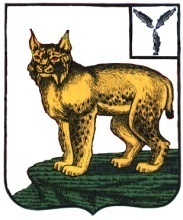 АДМИНИСТРАЦИЯТУРКОВСКОГО МУНИЦИПАЛЬНОГО РАЙОНА САРАТОВСКОЙ ОБЛАСТИПОСТАНОВЛЕНИЕОт 28.03.2019 г.   № 620О внесении изменений в постановление администрации Турковского муниципального района от 20 июня 2016 года № 474 «Об утверждении административного регламента по предоставлению муниципальной услуги «Выдача разрешения на ввод объекта в эксплуатацию» В соответствии с Федеральным законом от 06 октября 2003 года № 131-ФЗ «Об общих принципах организации местного самоуправления в Российской Федерации», Федеральным законом от 27 июля 2010 года № 210-ФЗ «Об организации предоставления государственных и муниципальных услуг», Градостроительным кодексом Российской Федерации, Уставом Турковского муниципального района администрация Турковского муниципального района ПОСТАНОВЛЯЕТ:1. Внести изменения в постановление администрации Турковского муниципального района от 20 июня 2016 года № 474 «Об утверждении административного регламента по предоставлению муниципальной услуги «Выдача разрешения на ввод объекта в эксплуатацию», изложив приложение в новой редакции согласно приложению.2. Признать утратившим силу:постановление администрации Турковского муниципального района от 07 сентября 2017 года № 333 «О внесении изменения в постановление администрации Турковского муниципального района от 20 июня 2016 года № 474»;постановление администрации Турковского муниципального района от 15 февраля 2018 года № 88 «О внесении изменений в административный регламент по предоставлению муниципальной услуги «Выдача разрешения на ввод объекта в эксплуатацию».3. Опубликовать настоящее постановление в официальном информационном бюллетене «Вестник Турковского муниципального района» и разместить на официальном сайте администрации Турковского муниципального района в информационно-телекоммуникационной сети «Интернет».4. Настоящее постановление вступает в силу после его официального опубликования.Глава Турковского муниципального района						А.В. НикитинПриложение к постановлению администрации муниципальногорайона от 28.03.2019 г. № 620«Приложение к постановлению администрации муниципального района от 20.06.2016 г. № 474АДМИНИСТРАТИВНЫЙ РЕГЛАМЕНТПО ПРЕДОСТАВЛЕНИЮ МУНИЦИПАЛЬНОЙ УСЛУГИ«ВЫДАЧА РАЗРЕШЕНИЯ НА ВВОД ОБЪЕКТА В ЭКСПЛУАТАЦИЮ»I. Общие положенияПредмет регулирования1.1. Административный регламент предоставления администрацией Турковского муниципального района муниципальной услуги по выдаче разрешения на ввод объекта в эксплуатацию (далее – соответственно Административный регламент, орган местного самоуправления, муниципальная услуга) определяет сроки предоставления муниципальной услуги, а так же состав, последовательность действий (административных процедур), сроки их выполнения, требования к порядку их выполнения, порядок и формы контроля за предоставлением муниципальной услуги, порядок обжалования заявителями решений и действий (бездействия) органа местного самоуправления, предоставляющего муниципальную услугу, а также его должностных лиц, муниципальных служащих.Круг заявителей1.2. Заявителями на предоставление муниципальной услуги (далее – заявитель, заявители) являются физические и юридические лица, обеспечивающие на принадлежащем им земельном участке или на земельном участке иного правообладателя строительство, реконструкцию, капитальный ремонт объектов капитального строительства, а также выполнение инженерных изысканий, подготовку проектной документации для их строительства, реконструкции, капитального ремонта и заинтересованные в получении разрешения на ввод объекта в эксплуатацию.1.2.1. От имени заявителя за предоставлением муниципальной услуги вправе обратиться представитель заявителя, действующий в силу полномочий, основанных на оформленной в установленном законодательством Российской Федерации порядке доверенности, на указании федерального закона либо на акте уполномоченного на то государственного органа или органа местного самоуправления (далее – представитель заявителя).Требования к порядку информирования о предоставлении муниципальной услуги1.3. Информация об органе местного самоуправления, его структурных подразделениях, предоставляющих муниципальную услугу, организациях, участвующих в предоставлении муниципальной услуги Информация, предоставляемая заинтересованным лицам о муниципальной услуге, является открытой и общедоступной. Сведения о местах нахождения и графике работы органа местного самоуправления, его структурных подразделений, предоставляющих муниципальную услугу, организациях, участвующих в предоставлении муниципальной услуги, а также многофункциональных центров предоставления государственных и муниципальных услуг (далее – МФЦ), представлены в приложении №1 к Административному регламенту.1.4. Способ получения сведений о местонахождении и графике работы органа местного самоуправления, его структурных подразделений, предоставляющих муниципальную услугу, организациях, участвующих в предоставлении муниципальной услуги.Сведения о местах нахождения и графиках работы, контактных телефонах, адресах электронной почты органа местного самоуправления, его структурных подразделений, предоставляющих муниципальную услугу, организациях, участвующих в предоставлении муниципальной услуги, а также МФЦ, размещаются на информационных стендах и официальных сайтах вышеуказанных организаций, на порталах государственных и муниципальных услуг (функций) (http://www.gosuslugi.ru, http://64.gosuslugi.ru/) (далее – Единый и региональный порталы госуслуг), в средствах массовой информации.Информирование заинтересованных лиц по вопросам предоставления муниципальной услуги осуществляется специалистами управления строительства, ЖКХ, ГО и ЧС администрации Турковского муниципального района (далее – подразделение), МФЦ. 1.5. Порядок получения информации заявителями по вопросам предоставления муниципальной услуги и услуг, которые являются необходимыми и обязательными для предоставления муниципальной услуги, сведений о ходе предоставления указанных услуг1.5.1. Информирование по вопросам предоставления муниципальной услуги осуществляется следующими способами:индивидуальное устное информирование непосредственно в подразделении;индивидуальное устное информирование по телефону;индивидуальное информирование в письменной форме, в том числе в форме электронного документа;публичное устное информирование с привлечением средств массовой информации;публичное письменное информирование.Информирование по вопросам предоставления муниципальной услуги способами, предусмотренными абзацами вторым - четвертым части первой настоящего пункта, осуществляется с учетом требований, установленных Федеральным законом «О порядке рассмотрения обращений граждан Российской Федерации».1.5.2. Для получения информации и консультаций по процедуре предоставления муниципальной услуги заявитель вправе обратиться непосредственно в подразделение (далее - личное обращение) в соответствии с графиком приема заявителей.Время ожидания заинтересованных лиц при индивидуальном устном информировании не может превышать 15 минут.При ответах на личные обращения специалисты подразделения подробно и в вежливой (корректной) форме информируют обратившихся по вопросам порядка предоставления муниципальной услуги, в том числе:местонахождения и графика работы подразделения предоставляющего муниципальную услугу, местонахождений и графиков работы иных органов, обращение в которые необходимо для получения муниципальной услуги;перечня документов, необходимых для получения муниципальной услуги;времени приема и выдачи документов;срока предоставления муниципальной услуги;порядка обжалования решений, действий (бездействия), принимаемых и осуществляемых в ходе предоставления муниципальной услуги.1.5.3. Для получения информации по вопросам предоставления муниципальной услуги заявители могут обратиться к специалистам подразделения по телефону в соответствии с графиком приема заявителей.При ответах на телефонные обращения специалистами подразделения подробно и в вежливой (корректной) форме информируют обратившихся по вопросам, предусмотренных подпунктом 1.5.2 настоящего административного регламента.1.5.4. Для получения информации по вопросам предоставления муниципальной услуги заявители могут обратиться в орган местного самоуправления письменно посредством почтовой связи, электронной почты либо подав письменное обращение непосредственно в подразделение.Письменные (электронные) обращения заявителей подлежат обязательной регистрации в течение трех календарных дней с момента поступления.В письменном обращении указываются:фамилия, имя, отчество (последнее - при наличии) (в случае обращения физического лица);полное наименование заявителя (в случае обращения от имени юридического лица);наименование органа, в который направляется письменное обращение, либо фамилия, имя, отчество соответствующего должностного лица, либо должность соответствующего лица;почтовый адрес, по которому должны быть направлены ответ, уведомление о переадресации обращения;предмет обращения;личная подпись заявителя (в случае обращения физического лица);подпись руководителя юридического лица либо уполномоченного представителя юридического лица (в случае обращения от имени юридического лица);дата составления обращения.В подтверждение своих доводов заявитель по своей инициативе прилагает к письменному обращению документы и материалы либо их копии.Для работы с обращениями, поступившими по электронной почте, назначается специалист органа местного самоуправления, подразделения, который не менее одного раза в день проверяет наличие обращений. При получении обращения указанный специалист, направляет на электронный адрес заявителя уведомление о получении обращения.Обращение, поступившее в орган местного самоуправления, подразделение в форме электронного документа на официальный адрес электронной почты, должно содержать следующую информацию:фамилию, имя, отчество (последнее - при наличии) (в случае обращения физического лица);полное наименование заявителя (в случае обращения от имени юридического лица);адрес электронной почты, по которому должны быть направлены ответ, уведомление о переадресации обращения;предмет обращения.Заявитель вправе приложить к такому обращению необходимые документы и материалы в электронной форме.Рассмотрение письменного (электронного) обращения осуществляется в течение 30 календарных дней со дня регистрации обращения.Ответ на обращение дается в простой, четкой и понятной форме с указанием должности, фамилии, имени и отчества, номера телефона исполнителя, подписывается главой Турковского муниципального района.Ответ на обращение направляется в форме электронного документа по адресу электронной почты, указанному в обращении, поступившем в орган местного самоуправления или должностному лицу в форме электронного документа, и в письменной форме по почтовому адресу, указанному в обращении, поступившем в орган местного самоуправления или должностному лицу в письменной форме. По просьбе гражданина, изложенной в обращении, ответ дополнительно направляется в установленные федеральным законодательством сроки по почтовому адресу или адресу электронной почты, указанному в обращении.1.5.5. Информирование заявителей по предоставлению муниципальной услуги осуществляется на безвозмездной основе.1.5.6. Со дня представления заявления и документов для предоставления муниципальной услуги заявитель имеет право на получение сведений о ходе предоставления муниципальной услуги по телефону, электронной почте, непосредственно в подразделении, а также посредством личных кабинетов Единого и регионального порталов госуслуг - в случае подачи заявления через указанные порталы.1.6. Порядок, форма и место размещения информации по вопросам предоставления муниципальной услуги.Информирование по вопросам предоставления муниципальной услуги осуществляется путем размещения на информационных стендах, расположенных в здании подразделения, официальном сайте органа местного самоуправления, посредством Единого и регионального порталов следующей информации:выдержек из нормативных правовых актов, регулирующих деятельность по предоставлению муниципальной услуги;текста Административного регламента;перечня документов, необходимых для предоставления муниципальной услуги, подлежащих представлению заявителем, а также требований, предъявляемых к этим документам;перечня оснований для отказа в предоставлении муниципальной услуги;графика приема заявителей;образцов документов;информации о размере государственной пошлины за предоставление муниципальной услуги и образца платежного поручения с необходимыми реквизитами (при наличии).Информация о месте нахождения и графике работы МФЦ, через которые могут быть поданы (получены) документы в рамках предоставления муниципальной услуги, подана жалоба на решение, действия (бездействие) и решений, принятых (осуществляемых) в ходе предоставления муниципальной услуги, размещается на информационных стендах, расположенных в здании по адресу расположения подразделения, официальном сайте органа местного самоуправления, Единого портала МФЦ Саратовской области http://www.mfc64.ru/. II. Стандарт предоставления муниципальной услугиНаименование муниципальной услуги2.1. Наименование муниципальной услуги: «Выдача разрешения на ввод объекта в эксплуатацию».Наименование органа местного самоуправления, предоставляющего муниципальную услугу2.2. Муниципальная услуга предоставляется органом местного самоуправления - администрацией Турковского муниципального района и осуществляется специалистами управления строительства, ЖКХ, ГО и ЧС администрации Турковского муниципального района.Прием заявления и приложенных к нему документов на предоставление муниципальной услуги выдача документов, являющихся результатом предоставления муниципальной услуги, могут осуществляться через МФЦ, в порядке, предусмотренном Соглашением о взаимодействии между МФЦ и органом местного самоуправления (далее – Соглашение о взаимодействии).При предоставлении муниципальной услуги подразделение взаимодействует со следующими организациями:Управлением Федеральной службы государственной регистрации, кадастра и картографии по Саратовской области;администрациями муниципальных образований, входящих в состав Турковского муниципального района;МФЦ;лицами, осуществляющими строительство и эксплуатацию сетей инженерно-технического обеспечения; застройщиками или техническими заказчиками. 2.2.1 Муниципальная услуга не предусматривает подуслуг.2.2.2. Запрещается требовать от заявителя осуществления действий, в том числе согласований, необходимых для получения муниципальной услуги и связанных с обращением в иные государственные органы, органы местного самоуправления организации, за исключением получения услуг и получения документов и информации, предоставляемых в результате предоставления таких услуг, включенных в перечень услуг, которые являются необходимыми и обязательными для предоставления муниципальных услуг.Результат предоставления муниципальной услуги2.3. Результатом предоставления муниципальной услуги является:выдача (направление) заявителю разрешения на ввод объекта в эксплуатацию;выдача (направление) заявителю уведомления о мотивированном отказе в выдаче разрешения на ввод объекта в эксплуатацию.Результат предоставления муниципальной услуги по выбору заявителя может быть представлен в форме документа на бумажном носителе, а также в форме электронного документа, подписанного уполномоченным должностным лицом с использованием усиленной квалифицированной электронной подписи.Срок предоставления муниципальной услуги2.4. Разрешение на ввод объекта в эксплуатацию или уведомление о мотивированном отказе в выдаче разрешения на ввод объекта в эксплуатацию выдается заявителю, не позднее чем через семь рабочих дней со дня поступления заявления о выдаче разрешения на ввод объекта в эксплуатацию, в соответствии с указанным заявителем при подаче заявления на предоставление муниципальной услуги способом получения результата следующими способами: непосредственно в органе местного самоуправления;направляется почтой по адресу, указанному в заявлении;направляется для выдачи заявителю в МФЦ, в порядке и сроки, предусмотренные соглашением о взаимодействии, заключенным между МФЦ и органом местного самоуправленияРешение о мотивированном отказе в выдаче разрешения на ввод объекта в эксплуатацию может быть обжаловано заявителем в судебном порядке.В случае предоставления заявителем документов, указанных в пункте 2.6 Административного регламента, через МФЦ срок выдачи (направления) результата предоставления услуги заявителю исчисляется со дня передачи МФЦ таких документов в орган местного самоуправления.Внесение исправлений допущенных опечаток и (или) ошибок в выданных в результате предоставления муниципальной услуги документах осуществляется в срок не более 5 календарных дней со дня соответствующего обращения заявителя в орган местного самоуправления.Перечень нормативных правовых актов, регулирующих отношения, возникающие в связи с предоставлением муниципальной услуги2.5. Предоставление муниципальной услуги осуществляется в соответствии с положениями, установленными следующими правовыми актами:Федеральным законом от 6 октября  № 131-Ф3 «Об общих принципах организации местного самоуправления в Российской Федерации» («Российская газета», № 202, 8 октября 2003 года);Федеральным законом от 27 июля 2010 года № 210-ФЗ «Об организации предоставления государственных и муниципальных услуг» («Российская газета», 30 июля 2010 года, № 168);Федеральным законом от 2 мая  № 59-ФЗ «О порядке рассмотрения обращений граждан Российской Федерации» («Российская газета», № 95, 5 мая 2006 года);Федеральным законом от 29 декабря  № 190-ФЗ «Градостроительный кодекс Российской Федерации» («Российская газета», №290, 30 декабря 2004 года);Федеральным законом от 29 декабря 2004 года № 191-ФЗ «О введении в действие Градостроительного кодекса Российской Федерации» («Российская газета», №290, 30 декабря 2004 года);Федеральным законом от 27 июля 2006 года № 152-ФЗ «О персональных данных» («Российская газета», № 165, 29 июля 2006 года);Федеральным законом от 06 апреля 2011 года № 63-ФЗ «Об электронной подписи» («Российская газета», №75, 08 апреля 2011 года);Постановлением Правительства Российской Федерации от 8 сентября 2010 года № 697 «О единой системе межведомственного электронного взаимодействия» («Собрание законодательства РФ», № 38, ст. 4823, 20 сентября 2010 года);Постановлением Правительства Российской Федерации от 25 июня 2012 года № 634 «О видах электронной подписи, использование которых допускается при обращении за получением государственных и муниципальных услуг»(«Российская газета», № 148, 02 июля 2012 года);Приказом Минстроя России от 19.02.2015 №117/пр «Об утверждении формы разрешения на строительство и формы разрешения на ввод объекта в эксплуатацию» (официальный интернет-портал правовой информации http://www.pravo.gov.ru, 13 апреля 2015 года);Законом Саратовской области от 9 октября 2006 года № 96-ЗСО «О регулировании градостроительной деятельности в Саратовской области» (Саратовская областная газета, официальное приложение, № 28, 13 октября 2006 года);Уставом Турковского муниципального района.Исчерпывающий перечень документов, необходимых в соответствии с нормативными правовыми актами для предоставления муниципальной услуги и услуг, которые являются необходимыми и обязательными для предоставления муниципальной услуги, подлежащих представлению заявителем2.6. Для получения муниципальной услуги заявители представляют: 1) заявление, согласно приложению №2 Административного регламента;2) документ, удостоверяющий личность заявителя или представителя заявителя в случае, если за предоставлением муниципальной услуги обращается представитель заявителя;3) документ, подтверждающий полномочия представителя заявителя в случае, если за предоставлением муниципальной услуги обращается представитель заявителя;4) правоустанавливающие документы на земельный участок, в том числе соглашение об установлении сервитута, решение об установлении публичного сервитута;5) градостроительный план земельного участка, представленный для получения разрешения на строительство, или в случае строительства, реконструкции линейного объекта проект планировки территории и проект межевания территории (за исключением случаев, при которых для строительства, реконструкции линейного объекта не требуется подготовка документации по планировке территории), проект планировки территории в случае выдачи разрешения на ввод в эксплуатацию линейного объекта, для размещения которого не требуется образование земельного участка;6) разрешение на строительство;7) акт приемки объекта капитального строительства (в случае осуществления строительства, реконструкции на основании договора строительного подряда);8) акт, подтверждающий соответствие параметров построенного, реконструированного объекта капитального строительства проектной документации, в том числе требованиям энергетической эффективности и требованиям оснащенности объекта капитального строительства приборами учета используемых энергетических ресурсов, и подписанный лицом, осуществляющим строительство (лицом, осуществляющим строительство, и застройщиком или техническим заказчиком в случае осуществления строительства, реконструкции на основании договора строительного подряда, а также лицом, осуществляющим строительный контроль, в случае осуществления строительного контроля на основании договора);9) документы, подтверждающие соответствие построенного, реконструированного объекта капитального строительства техническим условиям и подписанные представителями организаций, осуществляющих эксплуатацию сетей инженерно-технического обеспечения (при их наличии);10) схема, отображающая расположение построенного, реконструированного объекта капитального строительства, расположение сетей инженерно-технического обеспечения в границах земельного участка и планировочную организацию земельного участка и подписанная лицом, осуществляющим строительство (лицом, осуществляющим строительство, и застройщиком или техническим заказчиком в случае осуществления строительства, реконструкции на основании договора строительного подряда), за исключением случаев строительства, реконструкции линейного объекта;11) заключение органа государственного строительного надзора (в случае, если предусмотрено осуществление государственного строительного надзора в соответствии с частью 1 статьи 54 Градостроительного кодекса Российской Федерации) о соответствии построенного, реконструированного объекта капитального строительства требованиям проектной документации, в том числе требованиям энергетической эффективности и требованиям оснащенности объекта капитального строительства приборами учета используемых энергетических ресурсов, заключение уполномоченного на осуществление федерального государственного экологического надзора федерального органа исполнительной власти (далее - орган федерального государственного экологического надзора), выдаваемое в случаях, предусмотренных частью 7 статьи 54 Градостроительного кодекса Российской Федерации;12) документ, подтверждающий заключение договора обязательного страхования гражданской ответственности владельца опасного объекта за причинение вреда в результате аварии на опасном объекте в соответствии с законодательством Российской Федерации об обязательном страховании гражданской ответственности владельца опасного объекта за причинение вреда в результате аварии на опасном объекте;13) акт приемки выполненных работ по сохранению объекта культурного наследия, утвержденный соответствующим органом охраны объектов культурного наследия, определенным Федеральным законом от 25 июня 2002 года №73-ФЗ «Об объектах культурного наследия (памятниках истории и культуры) народов Российской Федерации», при проведении реставрации, консервации, ремонта этого объекта и его приспособления для современного использования;14) технический план объекта капитального строительства, подготовленный в соответствии с Федеральным законом от 13 июля 2015 года №218-ФЗ «О государственной регистрации недвижимости»;15) документы, подтверждающие получение согласия лица (его законного представителя), не являющимся заявителем, на обработку персональных данных, предусмотренные частью 3 статьи 7 Федерального закона от 27 июля 2010 года № 210-ФЗ «Об организации предоставления государственных и муниципальных услуг»2.6.1. Документы не должны содержать подчистки либо приписки, зачеркнутые слова или другие исправления.2.6.2. Документы, указанные в пункте 2.6 Административного регламента, могут быть представлены заявителем непосредственно в подразделение, в МФЦ, направлены в электронной форме через Единый и региональный порталы госуслуг, а также могут направляться по почте. В случаях, предусмотренных законодательством, копии документов, должны быть нотариально заверены.2.6.3. При направлении заявления и прилагаемых к нему документов в форме электронных документов посредством Единого и регионального порталов госуслуг указанные заявление и документы заверяются электронной подписью в соответствии с постановлением Правительства Российской Федерации от 25 июня 2012 года № 634 «О видах электронной подписи, использование которых допускается при обращении за получением государственных и муниципальных услуг». Заявление в электронном виде должно быть заполнено согласно представленной на Едином и региональном порталах госуслуг форме.2.6.4. Документы, указанные в пункте 2.6 Административного регламента, направляются в уполномоченные органы местного самоуправления, исключительно в электронной форме в случае, если проектная документация объекта капитального строительства и (или) результаты инженерных изысканий, выполненные для подготовки такой проектной документации, а также иные документы, необходимые для проведения государственной экспертизы проектной документации и (или) результатов инженерных изысканий, представлялись в электронной форме.Днем обращения за предоставлением муниципальной услуги считается дата получения документов органом местного самоуправления.Исчерпывающий перечень документов, необходимых в соответствии с нормативными правовыми актами для предоставления муниципальной услуги, которые находятся в распоряжении государственных органов, органов местного самоуправления и иных органов либо подведомственных государственным органам или органам местного самоуправления организаций, участвующих в предоставлении государственных или муниципальных услуг, и которые заявитель вправе представить по собственной инициативе2.7. Документы (их копии или сведения, содержащиеся в них), указанные в подпунктах 4, 5, 6 и 11 пункта 2.6 Административного регламента, запрашиваются специалистами подразделения, в государственных органах, органах местного самоуправления и подведомственных государственным органам или органам местного самоуправления организациях, в распоряжении которых находятся указанные документы, если застройщик не представил указанные документы самостоятельно.Документы, указанные в подпунктах 4, 7, 8, 9 и 10 пункта 2.6 Административного регламента, направляются заявителем самостоятельно, если указанные документы (их копии или сведения, содержащиеся в них) отсутствуют в распоряжении органов государственной власти, органов местного самоуправления либо подведомственных государственным органам или органам местного самоуправления организаций. Специалист подразделения в соответствии с законодательством в рамках межведомственного информационного взаимодействия запрашивает посредством единой системы межведомственного электронного взаимодействия и подключенных к ней региональных систем межведомственного электронного взаимодействия, за исключением случая, предусмотренного абзацем пятым пунктом 3.3. Административного регламента, в государственных органах, органах местного самоуправления и подведомственных государственным органам или органам местного самоуправления организациях сведения, содержащиеся в документах, предусмотренных пунктом 2.7 Административного регламента, если заявитель не представил указанные документы самостоятельно.Особенности взаимодействия с заявителем при предоставлении муниципальной услуги2.8. Запрещается требовать от заявителя:представления документов и информации или осуществления действий, представление или осуществление которых не предусмотрено нормативными правовыми актами, регулирующими отношения, возникающие в связи с предоставлением государственных и муниципальных услуг;представления документов и информации, в том числе подтверждающих внесение заявителем платы за предоставление государственных и муниципальных услуг, которые находятся в распоряжении органов, предоставляющих государственные услуги, органов, предоставляющих муниципальные услуги, иных государственных органов, органов местного самоуправления либо подведомственных государственным органам или органам местного самоуправления организаций, участвующих в предоставлении предусмотренных частью 1 статьи 1 Федерального закона № 210-ФЗ государственных и муниципальных услуг, в соответствии с нормативными правовыми актами Российской Федерации, нормативными правовыми актами субъектов Российской Федерации, муниципальными правовыми актами, за исключением документов, включенных в определенный частью 6 статьи 7 Федерального закона № 210-ФЗ перечень документов. Заявитель вправе представить указанные документы и информацию в органы, предоставляющие государственные услуги, и органы, предоставляющие муниципальные услуги, по собственной инициативе.Исчерпывающий перечень оснований для отказа в приеме документов, необходимых для предоставления муниципальной услуги2.9. Основания для отказа в приеме документов, необходимых для предоставления муниципальной услуги, законодательством не предусмотрены.Исчерпывающий перечень оснований для приостановления или отказа в предоставлении муниципальной услуги2.10. Основания для приостановления предоставления муниципальной услуги законодательством не предусмотрены.2.11. Основанием для отказа в предоставлении муниципальной услуги, является:1) отсутствие документов, перечисленных в пункте 2.6. Административного регламента, необходимых для предоставления муниципальной услуги;2) несоответствие объекта капитального строительства требованиям к строительству, реконструкции объекта капитального строительства, установленным на дату выдачи представленного для получения разрешения на строительство градостроительного плана земельного участка, или в случае строительства, реконструкции, капитального ремонта линейного объекта требованиям проекта планировки территории и проекта межевания территории (за исключением случаев, при которых для строительства, реконструкции линейного объекта не требуется подготовка документации по планировке территории), требованиям, установленным проектом планировки территории, в случае выдачи разрешения на ввод в эксплуатацию линейного объекта, для размещения которого не требуется образование земельного участка;3) несоответствие объекта капитального строительства требованиям, установленным в разрешении на строительство;4) несоответствие параметров построенного, реконструированного объекта капитального строительства проектной документации;5) несоответствие объекта капитального строительства разрешенному использованию земельного участка и (или) ограничениям, установленным в соответствии с земельным и иным законодательством Российской Федерации на дату выдачи разрешения на ввод объекта в эксплуатацию, за исключением случаев, если указанные ограничения предусмотрены решением об установлении или изменении зоны с особыми условиями использования территории, принятым в случаях, предусмотренных пунктом 9 части 7 статьи 51 Градостроительного кодекса Российской Федерации, и строящийся, реконструируемый объект капитального строительства, в связи с размещением которого установлена или изменена зона с особыми условиями использования территории, не введен в эксплуатацию.Неполучение или несвоевременное получение документов, запрошенных в соответствии с пунктом 2.7 Административного регламента, не может являться основанием для отказа в выдаче разрешения.На любой стадии административных процедур до принятия решения о выдаче разрешения на ввод объекта в эксплуатацию предоставление муниципальной услуги может быть прекращено по добровольному волеизъявлению заявителя на основании его письменного заявления.Перечень услуг, которые являются необходимыми и обязательными для предоставления муниципальной услуги, в том числе сведения о документе (документах), выдаваемом (выдаваемых) организациями, участвующими в предоставлении муниципальной услуги2.12. Для получения муниципальной услуги заявителю необходимо получить:1) документы, подтверждающие соответствие построенного, реконструированного объекта капитального строительства техническим условиям и подписанные представителями организаций, осуществляющих эксплуатацию сетей инженерно-технического обеспечения (при их наличии);2) схему, отображающую расположение построенного, реконструированного объекта капитального строительства, расположение сетей инженерно-технического обеспечения в границах земельного участка и планировочную организацию земельного участка и подписанная лицом, осуществляющим строительство (лицом, осуществляющим строительство, и застройщиком или техническим заказчиком в случае осуществления строительства, реконструкции на основании договора строительного подряда), за исключением случаев строительства, реконструкции линейного объекта.Необходимые и обязательные услуги предоставляются специализированными организациями.Порядок, размер и основания взимания государственной пошлины или иной платы, взимаемой за предоставление муниципальной услуги2.13. Муниципальная услуга предоставляется бесплатно.Порядок, размер и основания взимания платы за предоставление услуг, которые являются необходимыми и обязательными для предоставления муниципальной услуги2.14. Размер платы за предоставление необходимых и обязательных услуг, предусмотренных п. 2.12 настоящего Административного регламента, устанавливается на основании договора.Методики расчета и размеры платы за оказание необходимых и обязательных услуг устанавливаются предоставляющими их организациями самостоятельно в соответствии с требованиями законодательства Российской Федерации.Максимальный срок ожидания в очереди при подаче запроса о предоставлении муниципальной услуги и при получении результата ее предоставления2.15. Максимальный срок ожидания в очереди при подаче документов для предоставления муниципальной услуги и при получении результата предоставления муниципальной услуги в случае личного обращения заявителя в орган местного самоуправления не превышает 15 минут.Срок регистрации запроса заявителя о предоставлении муниципальной услуги2.16. Заявление о предоставлении муниципальной услуги регистрируется в течение одного календарного дня с момента поступления в подразделение.Информация о поступлении заявления заносится в журнал регистрации заявлений (электронную базу данных), и включает в себя сведения о дате, регистрационном номере, Ф.И.О. заявителя. На заявлении проставляется штамп, в котором указывается входящий номер и дата регистрации.Требования к помещениям, в которых предоставляются муниципальная услуга, услуги, предоставляемые организациями, участвующими в предоставлении муниципальной услуги2.17. Вход в здание органа местного самоуправления, подразделения оформляется вывеской с указанием основных реквизитов органа местного самоуправления, подразделения.Вход в помещение приема и выдачи документов оборудуется пандусами, расширенными проходами, позволяющими обеспечить беспрепятственный доступ инвалидов, включая инвалидов, использующих кресла-коляски.Непосредственно в здании органа местного самоуправления, размещается схема расположения подразделений с номерами кабинетов, а также график работы специалистов.Для ожидания приема заявителям отводится специальное место, оборудованное стульями, столами (стойками) для возможности оформления документов, информационными стендами.Каждое рабочее место специалиста оборудуется персональным компьютером с возможностью доступа к необходимым информационным базам данных, а также офисной мебелью.Места предоставления муниципальной услуги должны соответствовать санитарным нормам и правилам, пожарной безопасности и иным требованиям безопасности.На стенде размещается следующая информация:полное наименование и месторасположение органа местного самоуправления, подразделения, телефоны, график работы, фамилии, имена, отчества специалистов;основные положения законодательства, касающиеся порядка предоставления муниципальной услуги;перечень и формы документов, необходимых для предоставления муниципальной услуги;перечень оснований для отказа в предоставлении муниципальной услуги;порядок обжалования действий (бездействия) органа местного самоуправления, предоставляющего муниципальную услугу, а также его должностных лиц, муниципальных служащих;перечень МФЦ (с указанием контактной информации), через которые может быть подано заявление.Показатели доступности и качества муниципальной услуги2.18. Показателями доступности предоставления муниципальной услуги являются:наличие полной и понятной информации о месте, порядке и сроках предоставления муниципальной услуги на информационных стендах органа местного самоуправления, в информационно-телекоммуникационных сетях общего пользования (в том числе в сети «Интернет»), средствах массовой информации, информационных материалах, размещенных в местах предоставления муниципальной услуги;наличие возможности получения муниципальной услуги в электронном виде и через МФЦ;содействие инвалиду (при необходимости) со стороны должностных лиц при входе, выходе и перемещении по помещению приема и выдачи документов;оказание инвалидам должностными лицами необходимой помощи, связанной с разъяснением в доступной для них форме порядка предоставления муниципальной услуги, оформлением необходимых для предоставления муниципальной услуги документов;обеспечение допуска сурдопереводчика, тифлосурдопереводчика, а также иного лица, владеющего жестовым языком; собаки-проводника при наличии документа, подтверждающего ее специальное обучение, выданного по установленной форме, в помещение приема и выдачи документов.2.19. Качество предоставления муниципальной услуги характеризуется отсутствием:превышения максимально допустимого времени ожидания в очереди (15 минут) при приеме документов от заявителей и выдаче результата муниципальной услуги;жалоб на решения и действия (бездействия) органа местного самоуправления, предоставляющего муниципальную услугу, а также его должностных лиц, муниципальных служащих;жалоб на некорректное, невнимательное отношение должностных лиц, муниципальных служащих органа местного самоуправления к заявителям;нарушений сроков предоставления муниципальной услуги и выполнения административных процедур.Требования, учитывающие особенности предоставления муниципальной услуги в электронной форме и МФЦ2.20. При предоставления муниципальной услуги в электронной форме для заявителей обеспечивается: возможность получения информации о предоставляемой муниципальной услуге в сети Интернет, в том числе на официальном сайте органа местного самоуправления, на Едином и региональном порталах госуслуг;возможность получения и копирования формы заявления, необходимой для получения муниципальной услуги в электронной форме в сети Интернет, в том числе на официальном сайте органа местного самоуправления, на Едином и региональном порталах госуслуг;возможность направления заявления в электронной форме с использованием Единого и регионального порталов госуслуг;возможность осуществления с использованием Единого и регионального порталов госуслуг мониторинга хода предоставления муниципальной услуги через «Личный кабинет пользователя».В случае обращения заявителя через Единый и региональный порталы госуслуг по желанию заявителя обеспечивается возможность информирования о ходе предоставления услуги и направление сведений о принятом органом местного самоуправления решении о предоставлении (отказе в предоставлении) муниципальной услуги по указанному в обращении адресу электронной почты.2.21. В случае обращения заявителя в МФЦ, документы на предоставление муниципальной услуги направляются в орган местного самоуправления в порядке, предусмотренном Соглашением о взаимодействии.При наличии технической возможности муниципальная услуга может быть предоставлена через МФЦ с учетом принципа экстерриториальности, в соответствии с которым заявитель вправе выбрать для обращения за получением муниципальной услуги любой МФЦ, расположенный на территории Саратовской области. Порядок предоставления муниципальной услуги через МФЦ с учетом принципа экстерриториальности определяется Соглашением о взаимодействии.III. Состав, последовательность и сроки выполнения административных процедур, требования к порядку их выполненияИсчерпывающий перечень административных процедур3.1. Предоставление муниципальной услуги включает в себя следующие административные процедуры:прием, регистрация заявления и документов;формирование и направление межведомственных запросов в органы власти (организации), участвующие в предоставлении услуги;рассмотрение заявления и представленных документов и принятие решения по подготовке результата предоставления муниципальной услуги;выдача (направление) заявителю результата предоставления муниципальной услуги или отказа в предоставлении муниципальной услуги.Последовательность административных процедур при предоставлении муниципальной услуги указана в блок-схеме в приложении №5 Административного регламента.Прием, регистрация заявления и документов3.2. Основанием для начала административной процедуры является поступление в подразделение заявления с приложением документов, предусмотренных пунктом. 2.6 Административного регламента, одним из следующих способов:посредством личного обращения заявителя (представителя заявителя) в подразделение;посредством личного обращения заявителя (представителя заявителя) в МФЦ;посредством почтового отправления;посредством направления в электронном виде через Единый и региональный порталы.Заявление и прилагаемые к нему документы подлежат регистрации специалистом, ответственным за прием и регистрацию документов.Специалист, ответственный за прием и регистрацию документов, несет персональную ответственность за правильность выполнения процедуры по приему документов с учетом их конфиденциальности.Специалист, ответственный за прием и регистрацию документов, регистрирует заявление и выдает (направляет) заявителю расписку в получении документов с указанием их перечня и даты получения (приложение №3 Административного регламента).Если заявление и документы, указанные в пунктах 2.6 и 2.7 Административного регламента, представляются заявителем (представителем заявителя) в подразделение лично, специалист, ответственный за прием и регистрацию документов выдает заявителю (представителю заявителя) расписку в получении документов с указанием их перечня и даты получения. Расписка выдается заявителю (представителю заявителя) в день поступления в подразделение таких документов.В случае если заявление и документы, указанные в пунктах 2.6 и 2.7 Административного регламента, представлены в подразделение посредством почтового отправления, расписка направляется подразделением по указанному в заявлении почтовому адресу в течение рабочего дня, следующего за днем поступления в подразделение документов.Получение заявления и документов, указанных в пунктах 2.6 и 2.7 Административного регламента, представленных в форме электронных документов, подтверждается путем направления заявителю (представителю заявителя) сообщения о получении заявления и документов с указанием входящего регистрационного номера заявления, даты получения уполномоченным органом заявления и документов, а также перечень наименований файлов, представленных в форме электронных документов, с указанием их объема. Сообщение направляется по указанному в заявлении адресу электронной почты или в личный кабинет заявителя (представителя заявителя) на Едином и региональном порталах в случае представления заявления и документов через Единый и региональный порталы. Сообщение направляется не позднее рабочего дня, следующего за днем поступления заявления в подразделение.Результатом административной процедуры является регистрация поступивших заявления и документов и выдача (направление) заявителю расписки в получении документов. Способ фиксации результата административной процедуры:присвоение специалистом, ответственным за прием и регистрацию документов, регистрационного номера принятому заявлению.Максимальный срок выполнения административной процедуры составляет 1 рабочий день.Формирование и направление межведомственных запросов в органы власти (организации), участвующие в предоставлении услуги3.3. Основанием для начала административной процедуры является поступление документов на рассмотрение специалистом, ответственным за предоставление муниципальной услуги. В случае если заявителем по собственной инициативе не представлены документы, указанные в пункте 2.7 Административного регламента, специалист обеспечивает направление необходимых межведомственных запросов.В случае если заявителем представлены все документы, указанные в пункте 2.7 Административного регламента, специалист приступает к исполнению следующей административной процедуры.Направление межведомственного запроса осуществляется специалистом подразделения, уполномоченным направлять запросы в электронной форме посредством единой системы межведомственного электронного взаимодействия и подключенных к ней региональных систем межведомственного электронного взаимодействия.Направление межведомственного запроса в бумажном виде допускается только в случае невозможности направления межведомственных запросов в электронной форме в связи с подтвержденной технической недоступностью или неработоспособностью веб-сервисов органов, предоставляющих муниципальные услуги.Направление межведомственного запроса допускается только в целях, связанных с предоставлением муниципальной услуги.Состав электронного межведомственного запроса определяется правилами использования системы межведомственного электронного взаимодействия и подключаемых к ней региональных систем межведомственного электронного взаимодействия, утвержденными Постановлением Правительства Российской Федерации от 8 сентября 2010 года № 697 «О единой системе межведомственного электронного взаимодействия», а также утвержденной технологической картой межведомственного взаимодействия муниципальной услуги.Специалист, осуществляющий формирование и направление межведомственного запроса, несет персональную ответственность за правильность выполнения административной процедуры.Способ фиксации административной процедуры является регистрация запрашиваемых документов.Результатом административной процедуры является получение запрашиваемых документов либо отказ в их предоставлении.Полученные документы в течение 1 рабочего дня со дня их поступления передаются специалистом, осуществляющим формирование и направление межведомственного запроса специалисту, ответственному за предоставление муниципальной услуги.Максимальный срок выполнения административной процедуры составляет 3 рабочих дня с момента поступления заявления в орган местного самоуправления. Рассмотрение заявления и представленных документов и принятие решения по подготовке результата предоставления муниципальной услуги3.4. Основанием для начала административной процедуры является наличие полного пакета документов, необходимого для предоставления муниципальной услуги.Специалист, ответственный за предоставление муниципальной услуги:1) проводит проверку представленной документации на предмет выявления оснований для отказа в предоставлении муниципальной услуги, установленных в пункте 2.11 Административного регламента;2) в случае выявления в ходе проверки оснований для отказа в выдаче разрешения на ввод объекта в эксплуатацию, установленных в пункте 2.11 Административного регламента, специалист, ответственный за предоставление муниципальной услуги, подготавливает уведомление о мотивированном отказе в выдаче заявителю разрешения на ввод объекта в эксплуатацию с указанием оснований отказа в предоставлении муниципальной услуги (приложение №4 Административного регламента);3) в случае не выявления в ходе проверки оснований для отказа в выдаче разрешения на ввод объекта в эксплуатацию, установленных в пункте 2.11 Административного регламента, специалист, ответственный за предоставление муниципальной услуги, подготавливает проект разрешения на ввод объекта в эксплуатацию (Форма разрешения на ввод объекта в эксплуатацию устанавливается уполномоченным Правительством Российской Федерации федеральным органом исполнительной власти);4) обеспечивает подписание указанных в подпункте 2 и 3 проектов документов главой Турковского муниципального района.О мотивированном отказе в выдаче разрешения на ввод объекта в эксплуатацию заявитель, обратившийся в форме, предусмотренной абзацем пятым пункта 3.2 Административного регламента, уведомляется через Единый и региональный порталы.Специалист, ответственный за предоставление муниципальной услуги, регистрирует результат предоставления муниципальной услуги в журнале регистрации.Результатом административной процедуры является подписание главой Турковского муниципального района одного из следующих документов: разрешения на ввод объекта в эксплуатацию;уведомления о мотивированном отказе в выдаче разрешения на ввод объекта в эксплуатацию.Способ фиксации результата административной процедуры:присвоение специалистом, ответственным за прием и регистрацию документов, регистрационного номера разрешению на ввод объекта в эксплуатацию в журнале регистрации;регистрация специалистом, ответственным за прием и регистрацию документов, уведомления о мотивированном отказе в выдаче разрешения на ввод объекта в эксплуатацию в электронной базе данных.Максимальный срок выполнения административной процедуры составляет 1 рабочий день.Выдача (направление) заявителю результата предоставления муниципальной услуги или отказа в предоставлении муниципальной услуги3.5. Основанием для начала административной процедуры является присвоение специалистом, ответственным за прием и регистрацию документов, регистрационного номера разрешению на ввод объекта в эксплуатацию в журнале регистрации выданных разрешений на ввод объекта в эксплуатацию или регистрация специалистом уведомления о мотивированном отказе в выдаче разрешения на ввод объекта в эксплуатацию в журнале регистрации.Специалист, ответственный за прием и регистрацию документов, уведомляет заявителя о принятом решении по телефону (при наличии номера телефона в заявлении) и выдает ему оформленное разрешение на ввод объекта в эксплуатацию в двух экземплярах либо уведомление об отказе в выдаче разрешения на ввод объекта в эксплуатацию под роспись в журнале регистрации.В случае отсутствия возможности оперативного вручения заявителю разрешения на ввод объекта в эксплуатацию либо уведомления об отказе в выдаче разрешения на ввод объекта в эксплуатацию документы направляются заявителю в день их подписания почтовым отправлением.В случае если в качестве способа получения результата, указанного заявителем при обращении за предоставлением муниципальной услуги, выбран МФЦ, документы передаются в МФЦ в срок, предусмотренный Соглашением о взаимодействии, но не позднее рабочего дня, следующего за днем их подписания.В случае обращения заявителя за предоставлением муниципальной услуги в электронном виде, он информируется о принятом решении через Единый и региональный порталы.Результатом административной процедуры является:выдача (направление) заявителю результата предоставления муниципальной услуги.Способом фиксации результата административной процедуры является:роспись заявителя в журнале регистрации.внесение специалистом, ответственным за прием и регистрацию документов, записи в журнале регистрации о направлении соответствующего документа посредством почтового отправления непосредственно заявителю с указанием исходящего номера и даты сопроводительного письма и реквизитов заказного почтового отправления, роспись специалиста МФЦ, осуществляющего прием документов, на втором экземпляре сопроводительного письма к документу, направляемому в МФЦ для последующей выдачи заявителю.В качестве результата предоставления муниципальной услуги заявитель по его выбору вправе получить разрешение на ввод объекта в эксплуатацию или уведомление о мотивированном отказе в выдаче разрешения на ввод объекта в эксплуатацию в форме электронного документа, подписанного уполномоченным должностным лицом с использованием усиленной квалифицированной электронной подписи независимо от формы или способа обращения за услугой.Максимальный срок выполнения административной процедуры составляет 2 рабочих дня.IV. Формы контроля за исполнением административного регламента предоставления муниципальной услугиПорядок осуществления текущего контроля за соблюдением и исполнением ответственными должностными лицами положений административного регламента и иных нормативных правовых актов, устанавливающих требования к предоставлению муниципальной услуги, а также принятию ими решений4.1.Текущий контроль за соблюдением и исполнением положений административного регламента и иных нормативных правовых актов, устанавливающих требования к предоставлению муниципальной услуги, и принятием решений специалистами подразделения осуществляется начальником управления строительства, ЖКХ, ГО и ЧС администрации Турковского муниципального района посредством анализа действий специалистов подразделения, участвующих в предоставлении муниципальной услуги, и подготавливаемых ими в ходе предоставления муниципальной услуги документов, а также согласования таких документов.4.2. Текущий контроль осуществляется постоянно.Порядок и периодичность осуществления плановых и внеплановых проверок полноты и качества предоставления муниципальной услуги, в том числе порядок и формы контроля за полнотой и качеством предоставления муниципальной услуги4.3. Проверки полноты и качества предоставления муниципальной услуги осуществляются начальником управления строительства, ЖКХ, ГО и ЧС администрации Турковского муниципального района.4.4. Проверки могут быть плановыми (осуществляться на основании планов работы органа местного самоуправления) и внеплановыми (в форме рассмотрения жалобы на действия (бездействие) должностных лиц органа местного самоуправления, предоставляющего муниципальную услугу, а также его должностных лиц, муниципальных служащих, ответственных за предоставление муниципальной услуги). При проверке могут рассматриваться все вопросы, связанные с предоставлением муниципальной услуги (комплексные проверки), или отдельные вопросы (тематические проверки).Периодичность осуществления плановых проверок устанавливается начальником управления строительства, ЖКХ, ГО и ЧС администрации Турковского муниципального района.При проведении плановых, внеплановых проверок осуществляется контроль полноты и качества предоставления муниципальной услуги. Показатели качества предоставления муниципальной услуги определены пунктом 2.19 Административного регламента.4.5. Проверка полноты и качества предоставления муниципальной услуги проводится должностными лицами, указанными в пункте 4.1 Административного регламента. Результаты проверки оформляются в форме справки, содержащего выводы о наличии или отсутствии недостатков и предложения по их устранению (при наличии недостатков). Справка подписывается начальником управления строительства, ЖКХ, ГО и ЧС администрации Турковского муниципального районаОтветственность муниципальных служащих органов местного самоуправления и иных должностных лиц за решения и действия (бездействие), принимаемые (осуществляемые) в ходе предоставления муниципальной услуги4.6. По результатам проведенных проверок в случае выявления нарушений соблюдения положений регламента виновные муниципальные служащие и должностные лица органа местного самоуправления несут персональную ответственность за решения и действия (бездействие), принимаемые в ходе предоставления муниципальной услуги в порядке, установленном законодательством.4.7. Персональная ответственность муниципальные служащие и должностные лица органа местного самоуправления закрепляется в должностных регламентах в соответствии с требованиями законодательства Российской Федерации и муниципальными нормативными правовыми актами.Положения, характеризующие требования к порядку и формам контроля за предоставлением муниципальной услуги, в том числе со стороны граждан, их объединений и организаций4.8. Заявители имеют право осуществлять контроль за соблюдением положений Административного регламента, сроков исполнения административных процедур в ходе рассмотрения их заявлений путем получения устной информации (в том числе по телефону) или письменных (в том числе в электронном виде) запросов.4.9. Заявитель вправе получать информацию о порядке предоставления муниципальной услуги, направлять замечания и предложения по улучшению качества предоставления муниципальной услуги, а также оценивать качество предоставления муниципальной услуги.V. Досудебный (внесудебный) порядок обжалования решений и действий (бездействия) органа, предоставляющего муниципальную услугу, многофункционального центра, организаций, указанных в части 1.1 статьи 16 Федерального закона от 27 июля 2010 года № 210-ФЗ «Об организации предоставления государственных и муниципальных услуг», а также их должностных лиц, муниципальных служащих, работниковИнформация для заявителя о его праве на досудебное (внесудебное) обжалование действий (бездействия) и решений, принятых (осуществляемых) в ходе предоставления муниципальной услуги5.1. В случае нарушения прав заявителей они вправе обжаловать действия (бездействие) органа местного самоуправления, его должностных лиц, муниципальных служащих, а также их решения, принимаемые при предоставлении муниципальной услуги во внесудебном порядке. Заявление об обжаловании подается и рассматривается в соответствии с Федеральным законом «Об организации предоставления государственных и муниципальных услуг», а также Федеральным законом «О порядке рассмотрения обращений граждан Российской Федерации».Предмет жалобы5.2. Предметом жалобы могут являться действие (бездействие) и (или) решения, осуществляемые (принятые) органом местного самоуправления, предоставляющим муниципальную услугу, а также его должностных лицом, муниципальным служащим, с совершением (принятием) которых не согласно лицо, обратившееся с жалобой.Заявитель может обратиться с жалобой, в том числе в следующих случаях:1) нарушение срока регистрации запроса о предоставлении муниципальной услуги, запроса, указанного в статье 15.1 Федерального закона от 27 июля 2010 года № 210-ФЗ «Об организации предоставления государственных и муниципальных услуг»;2) нарушение срока предоставления муниципальной услуги. В указанном случае досудебное (внесудебное) обжалование заявителем решений и действий (бездействия) многофункционального центра, работника многофункционального центра возможно в случае, если на многофункциональный центр, решения и действия (бездействие) которого обжалуются, возложена функция по предоставлению муниципальных услуг в полном объеме в порядке, определенном частью 1.3 статьи 16 Федерального закона от 27 июля 2010 года № 210-ФЗ «Об организации предоставления государственных и муниципальных услуг»;3) требование у заявителя документов или информации либо осуществления действий, представление или осуществление которых не предусмотрено нормативными правовыми актами Российской Федерации, нормативными правовыми актами Саратовской области, муниципальными правовыми актами для предоставления муниципальной услуги;4) отказ в приеме документов, предоставление которых предусмотрено нормативными правовыми актами Российской Федерации, нормативными правовыми актами Саратовской области, муниципальными правовыми актами для предоставления муниципальной услуги, у заявителя;5) отказ в предоставлении муниципальной услуги, если основания отказа не предусмотрены федеральными законами и принятыми в соответствии с ними иными нормативными правовыми актами Российской Федерации, законами и иными нормативными правовыми актами Саратовской области, муниципальными правовыми актами. В указанном случае досудебное (внесудебное) обжалование заявителем решений и действий (бездействия) многофункционального центра, работника многофункционального центра возможно в случае, если на многофункциональный центр, решения и действия (бездействие) которого обжалуются, возложена функция по предоставлению муниципальных услуг в полном объеме в порядке, определенном частью 1.3 статьи 16 Федерального закона от 27 июля 2010 года № 210-ФЗ «Об организации предоставления государственных и муниципальных услуг»;6) затребование с заявителя при предоставлении муниципальной услуги платы, не предусмотренной нормативными правовыми актами Российской Федерации, нормативными правовыми актами Саратовской области, муниципальными правовыми актами;7) отказ органа, предоставляющего муниципальную услугу, должностного лица органа, предоставляющего муниципальную услугу, многофункционального центра, работника многофункционального центра, организаций, предусмотренных частью 1.1 статьи 16 Федерального закона от 27 июля 2010 года № 210-ФЗ «Об организации предоставления государственных и муниципальных услуг», или их работников в исправлении допущенных ими опечаток и ошибок в выданных в результате предоставления муниципальной услуги документах либо нарушение установленного срока таких исправлений. В указанном случае досудебное (внесудебное) обжалование заявителем решений и действий (бездействия) многофункционального центра, работника многофункционального центра возможно в случае, если на многофункциональный центр, решения и действия (бездействие) которого обжалуются, возложена функция по предоставлению муниципальных услуг в полном объеме в порядке, определенном частью 1.3 статьи 16 Федерального закона от 27 июля 2010 года № 210-ФЗ «Об организации предоставления государственных и муниципальных услуг»;8) нарушение срока или порядка выдачи документов по результатам предоставления муниципальной услуги;9) приостановление предоставления муниципальной услуги, если основания приостановления не предусмотрены федеральными законами и принятыми в соответствии с ними иными нормативными правовыми актами Российской Федерации, законами и иными нормативными правовыми актами Саратовской области, муниципальными правовыми актами. В указанном случае досудебное (внесудебное) обжалование заявителем решений и действий (бездействия) многофункционального центра, работника многофункционального центра возможно в случае, если на многофункциональный центр, решения и действия (бездействие) которого обжалуются, возложена функция по предоставлению муниципальных услуг в полном объеме в порядке, определенном частью 1.3 статьи 16 Федерального закона от 27 июля 2010 года № 210-ФЗ «Об организации предоставления государственных и муниципальных услуг»;10) требование у заявителя при предоставлении муниципальной услуги документов или информации, отсутствие и (или) недостоверность которых не указывались при первоначальном отказе в приеме документов, необходимых для предоставления муниципальной услуги, либо в предоставлении муниципальной услуги, за исключением случаев, предусмотренных пунктом 4 части 1 статьи 7 Федерального закона от 27 июля 2010 года № 210-ФЗ «Об организации предоставления государственных и муниципальных услуг». В указанном случае досудебное (внесудебное) обжалование заявителем решений и действий (бездействия) многофункционального центра, работника многофункционального центра возможно в случае, если на многофункциональный центр, решения и действия (бездействие) которого обжалуются, возложена функция по предоставлению муниципальных услуг в полном объеме в порядке, определенном частью 1.3 статьи 16 Федерального закона от 27 июля 2010 года № 210-ФЗ «Об организации предоставления государственных и муниципальных услуг».Порядок подачи и рассмотрения жалобы5.3. Жалоба подается в письменной форме на бумажном носителе, в электронной форме в орган, предоставляющий муниципальную услугу, многофункциональный центр либо в соответствующий орган местного самоуправления, являющийся учредителем многофункционального центра, а также в организации, предусмотренные частью 1.1 статьи 16 Федерального закона от 27 июля 2010 года № 210-ФЗ «Об организации предоставления государственных и муниципальных услуг». Жалобы на решения и действия (бездействие) руководителя органа, предоставляющего муниципальную услугу, подаются в вышестоящий орган (при его наличии) либо в случае его отсутствия рассматриваются непосредственно руководителем органа, предоставляющего муниципальную услугу. Жалобы на решения и действия (бездействие) работника многофункционального центра подаются руководителю этого многофункционального центра. Жалобы на решения и действия (бездействие) многофункционального центра подаются учредителю многофункционального центра или должностному лицу, уполномоченному нормативным правовым актом Саратовской области. Жалобы на решения и действия (бездействие) работников организаций, предусмотренных частью 1.1 статьи 16 Федерального закона от 27 июля 2010 года № 210-ФЗ «Об организации предоставления государственных и муниципальных услуг», подаются руководителям этих организаций.5.4. Жалоба на решения и действия (бездействие) органа, предоставляющего муниципальную услугу, должностного лица органа, предоставляющего муниципальную услугу, муниципального служащего, руководителя органа, предоставляющего муниципальную услугу, может быть направлена по почте, через многофункциональный центр, с использованием информационно-телекоммуникационной сети «Интернет», официального сайта органа, предоставляющего муниципальную услугу, единого портала государственных и муниципальных услуг либо регионального портала государственных и муниципальных услуг, а также может быть принята при личном приеме заявителя. Жалоба на решения и действия (бездействие) многофункционального центра, работника многофункционального центра может быть направлена по почте, с использованием информационно-телекоммуникационной сети «Интернет», официального сайта многофункционального центра, единого портала государственных и муниципальных услуг либо регионального портала государственных и муниципальных услуг, а также может быть принята при личном приеме заявителя. Жалоба на решения и действия (бездействие) организаций, предусмотренных частью 1.1 статьи 16 Федерального закона от 27 июля 2010 года № 210-ФЗ «Об организации предоставления государственных и муниципальных услуг», а также их работников может быть направлена по почте, с использованием информационно-телекоммуникационной сети «Интернет», официальных сайтов этих организаций, единого портала государственных и муниципальных услуг либо регионального портала государственных и муниципальных услуг, а также может быть принята при личном приеме заявителя.5.5. Жалоба в соответствии с Федеральным законом от 27 июля 2010 года № 210-ФЗ «Об организации предоставления государственных и муниципальных услуг» должна содержать:1) наименование органа, предоставляющего муниципальную услугу, должностного лица органа, предоставляющего муниципальную услугу, либо муниципального служащего, многофункционального центра, его руководителя и (или) работника, организаций, предусмотренных частью 1.1 статьи 16 Федерального закона от 27 июля 2010 года № 210-ФЗ «Об организации предоставления государственных и муниципальных услуг», их руководителей и (или) работников, решения и действия (бездействие) которых обжалуются;2) фамилию, имя, отчество (последнее - при наличии), сведения о месте жительства заявителя - физического лица либо наименование, сведения о месте нахождения заявителя - юридического лица, а также номер (номера) контактного телефона, адрес (адреса) электронной почты (при наличии) и почтовый адрес, по которым должен быть направлен ответ заявителю;3) сведения об обжалуемых решениях и действиях (бездействии) органа, предоставляющего муниципальную услугу, должностного лица органа, предоставляющего муниципальную услугу, либо муниципального служащего, многофункционального центра, работника многофункционального центра, организаций, предусмотренных частью 1.1 статьи 16 Федерального закона от 27 июля 2010 года № 210-ФЗ «Об организации предоставления государственных и муниципальных услуг», их работников;4) доводы, на основании которых заявитель не согласен с решением и действием (бездействием) органа, предоставляющего муниципальную услугу, должностного лица органа, предоставляющего муниципальную услугу, либо муниципального служащего, многофункционального центра, работника многофункционального центра, организаций, предусмотренных частью 1.1 статьи 16 Федерального закона от 27 июля 2010 года № 210-ФЗ «Об организации предоставления государственных и муниципальных услуг», их работников. Заявителем могут быть представлены документы (при наличии), подтверждающие доводы заявителя, либо их копии.5.6. В электронном виде жалоба может быть подана заявителем посредством:официального сайта органа местного самоуправления в информационно-телекоммуникационной сети Интернет;электронной почты. Жалоба направляется на адрес электронной почты органа местного самоуправления в информационно-телекоммуникационной сети «Интернет»;Единого и регионального порталов госуслуг.При подаче жалобы в электронном виде документы могут быть представлены в форме электронных документов, подписанных электронной подписью, вид которой предусмотрен законодательством Российской Федерации, при этом документ, удостоверяющий личность заявителя, не требуется.Сроки рассмотрения жалобы5.7. Жалоба, поступившая в орган, предоставляющий муниципальную услугу, многофункциональный центр, учредителю многофункционального центра, в организации, предусмотренные частью 1.1 статьи 16 Федерального закона от 27 июля 2010 года № 210-ФЗ «Об организации предоставления государственных и муниципальных услуг», либо вышестоящий орган (при его наличии), подлежит рассмотрению в течение пятнадцати рабочих дней со дня ее регистрации, а в случае обжалования отказа органа, предоставляющего муниципальную услугу, многофункционального центра, организаций, предусмотренных частью 1.1 статьи 16 Федерального закона от 27 июля 2010 года № 210-ФЗ «Об организации предоставления государственных и муниципальных услуг», в приеме документов у заявителя либо в исправлении допущенных опечаток и ошибок или в случае обжалования нарушения установленного срока таких исправлений - в течение пяти рабочих дней со дня ее регистрации.Перечень оснований для приостановления рассмотрения жалобы 5.8. Оснований для приостановления рассмотрения жалобы не предусмотрено.Результат рассмотрения жалобы5.9. По результатам рассмотрения жалобы принимается одно из следующих решений:1) жалоба удовлетворяется, в том числе в форме отмены принятого решения, исправления допущенных опечаток и ошибок в выданных в результате предоставления муниципальной услуги документах, возврата заявителю денежных средств, взимание которых не предусмотрено нормативными правовыми актами Российской Федерации, нормативными правовыми актами Саратовской области, муниципальными правовыми актами;2) в удовлетворении жалобы отказывается.5.10. Не позднее дня, следующего за днем принятия решения, указанного в пункте 5.9 Административного регламента, заявителю в письменной форме и по желанию заявителя в электронной форме направляется мотивированный ответ о результатах рассмотрения жалобы.5.11. В случае признания жалобы подлежащей удовлетворению в ответе заявителю, указанном в пункте 5.10 настоящего Административного регламента, дается информация о действиях, осуществляемых органом, предоставляющим муниципальную услугу, многофункциональным центром либо организацией, предусмотренной частью 1.1 статьи 16 Федерального закона от 27 июля 2010 года № 210-ФЗ «Об организации предоставления государственных и муниципальных услуг», в целях незамедлительного устранения выявленных нарушений при оказании муниципальной услуги, а также приносятся извинения за доставленные неудобства и указывается информация о дальнейших действиях, которые необходимо совершить заявителю в целях получения муниципальной услуги.5.12. В случае признания жалобы, не подлежащей удовлетворению в ответе заявителю, указанном в пункте 5.10 Административного регламента, даются аргументированные разъяснения о причинах принятого решения, а также информация о порядке обжалования принятого решения.5.13. В случае установления в ходе или по результатам рассмотрения жалобы признаков состава административного правонарушения или преступления должностное лицо, работник, наделенные полномочиями по рассмотрению жалоб в пункте 5.3 Административного регламента, незамедлительно направляют имеющиеся материалы в органы прокуратуры.Приложение № 1 к административному регламенту по предоставлению муниципальной услуги «Выдача разрешения на ввод объекта в эксплуатацию»Сведения о местах нахождения и графике работы органа местного самоуправления, структурное подразделение, предоставляющее муниципальную услугу, МФЦПриложение №2 к административному регламенту по предоставлению муниципальной услуги «Выдача разрешения на ввод объекта в эксплуатацию»Главе Турковского муниципального районаЗастройщик ____________________________(наименование юридического лица, ФИОфизического лица, почтовый адрес, телефон, факс)ЗАЯВЛЕНИЕПрошу выдать разрешение на ввод объекта в эксплуатацию ____________________________________________________________________(наименование объекта недвижимости), (адрес земельного участка)При этом сообщаю:1. Право на пользование землей закреплено____________________________________________________________________(правоустанавливающие документы на земельный участок)2. Градостроительный план земельного участка _________________________3. Разрешение на строительство от ____________________ № _____________4. Акт приемки объекта капитального строительства от ___________ № _______5. Документ, подтверждающий соответствие построенного, реконструированного, отремонтированного объекта капитального строительства требованиям технических регламентов и подписанный лицом, осуществляющим строительство: Справка «____» _________________  20___  г. ____________________________________________________________________.(перечислить название и номер закона, СНиПа, ГОСТа и т.д.)6. Документ, подтверждающий соответствие параметров построенного, реконструированного объекта капитального строительства проектной документации, в том числе требованиям энергетической эффективности и требованиям оснащенности объекта капитального строительства приборами учета используемых энергетических ресурсов, и подписанный лицом, осуществляющим строительство (лицом, осуществляющим строительство, и застройщиком или техническим заказчиком в случае осуществления строительства, реконструкции на основании договора, строительного подряда, а также лицом, осуществляющим строительный контроль, в случае осуществления строительного контроля на основании договора):Справка «____» _________________ 20___ г. 7. Документы, подтверждающие соответствие построенного, реконструированного, отремонтированного объекта капитального строительства техническим условиям и подписанные представителями организаций, осуществляющих эксплуатацию сетей инженерно-технического обеспечения (при их наличии) _______________________________________(справки, подписанные представителями организаций по эксплуатации сетей)8. Схема, отображающая расположение построенного, реконструированного, отремонтированного объекта капитального строительства, расположение сетей инженерно-технического обеспечения в границах земельного участка и планировочную организацию земельного участка и подписанная лицом, осуществляющим строительство (лицом, осуществляющим строительство, и застройщиком или заказчиком в случае осуществления строительства, реконструкции, капитального ремонта на основании договора строительного подряда): «___» ________ 20___ г. 9. Заключение органа государственного строительного надзора (в случае, если предусмотрено осуществление государственного строительного надзора) о соответствии построенного, реконструированного объекта капитального строительства требованиям технических регламентов и проектной документации, в том числе требованиям энергетической эффективности и требованиям оснащенности объекта капитального строительства приборами учета используемых энергетических ресурсов, заключение федерального государственного экологического контроля в случаях, предусмотренных частью 7 статьи 54 Градостроительного кодекса Российской Федерации.а) заключение органа государственного строительного надзора  от «___» _______________ 20___ г.б) заключение органа государственного пожарного надзора  от «___» _______________ 20___ г.10. Технический план построенного, реконструированного объекта капитального строительства.11. Документ, подтверждающий заключение договора обязательного страхования гражданской ответственности владельца опасного объекта за причинение вреда в результате аварии на опасном объекте в соответствии с законодательством Российской Федерации об обязательном страховании гражданской ответственности владельца опасного объекта за причинение вреда в результате аварии на опасном объекте.12. Акт приемки выполненных работ по сохранению объекта культурного наследия в случае проведения работ по сохранению объекта культурного наследия, включенного в реестр, или выявленного объекта культурного наследия, в результате которых изменились площадь и (или) количество помещений объекта культурного наследия, включенного в реестр, или выявленного объекта культурного наследия, его частей и качество инженерно-технического обеспечения.13. Иные документы, необходимые для получения разрешения на ввод объекта в эксплуатацию, в целях получения в полном объеме сведений, необходимых для постановки объекта капитального строительства на государственный учет:____________________________________________________________________.Застройщик _____________________________________________«_____» ________________ _____ г. Приложение №3 к административному регламенту по предоставлению муниципальной услуги «Выдача разрешения на ввод объекта в эксплуатацию»Застройщик __________________________________________________________________(наименование юридического лица, ФИОфизического лица, почтовый адрес, телефон, факс)РАСПИСКА В ПОЛУЧЕНИИ ДОКУМЕНТОВНастоящим уведомляем о том, что для получения муниципальной услуги «Выдаче разрешения на ввод объекта в эксплуатацию», от Вас приняты следующие документы:Всего принято ____________ документов на ____________ листах.Приложение №4 к административному регламенту по предоставлению муниципальной услуги «Выдача разрешения на ввод объекта в эксплуатацию»Застройщик __________________________________________________________________(наименование юридического лица, ФИОфизического лица, почтовый адрес, телефон, факс)УВЕДОМЛЕНИЕ ОБ ОТКАЗЕ В ПРЕДОСТАВЛЕНИИ МУНИЦИПАЛЬНОЙ УСЛУГИНастоящим уведомляем Вас о том, что муниципальная услуга «Выдаче разрешения на ввод объекта в эксплуатацию», не может быть предоставлена по следующим основаниям: ____________________________________________________________________________________________________________________________________________________________________________________________________________В случае не согласия с результатом оказания услуги Вы имеете право на обжалование принятого решения в досудебном (внесудебном) порядке, а также в судебном порядке в соответствии с законодательством Российской Федерации.____________________      МП    ________________ _____________________        (должность)                               (подпись)                       (ФИО)Приложение №5 к административному регламенту по предоставлению муниципальной услуги «Выдача разрешения на ввод объекта в эксплуатацию»БЛОК-СХЕМА ПОСЛЕДОВАТЕЛЬНОСТИ АДМИНИСТРАТИВНЫХ ПРОЦЕДУР ПРИ ПРЕДОСТАВЛЕНИИ МУНИЦИПАЛЬНОЙ УСЛУГИ «ВЫДАЧА РАЗРЕШЕНИЯ НА ВВОД ОБЪЕКТА В ЭКСПЛУАТАЦИЮ»АДМИНИСТРАЦИЯТУРКОВСКОГО МУНИЦИПАЛЬНОГО РАЙОНАСАРАТОВСКОЙ ОБЛАСТИПОСТАНОВЛЕНИЕОт 01.04.2019 г.   № 627Об утверждении административного регламента по предоставлению муниципальной услуги «Направление застройщику уведомлений о соответствии (несоответствии) указанных в уведомлении о планируемых строительстве или реконструкции объекта индивидуального жилищного строительства или садового дома параметров объекта индивидуального жилищного строительства или садового дома установленным параметрам и допустимости размещения объекта индивидуального жилищного строительства или садового дома на земельном участке»В соответствии с Федеральным законом от 06 октября 2003 года № 131-ФЗ «Об общих принципах организации местного самоуправления в Российской Федерации», Федеральным законом от 27 июля 2010 года № 210-ФЗ «Об организации предоставления государственных и муниципальных услуг», Градостроительным кодексом Российской Федерации, Уставом Турковского муниципального района администрация Турковского муниципального района ПОСТАНОВЛЯЕТ:1. Утвердить административный регламент по предоставлению муниципальной услуги «Направление застройщику уведомлений о соответствии (несоответствии) указанных в уведомлении о планируемых строительстве или реконструкции объекта индивидуального жилищного строительства или садового дома параметров объекта индивидуального жилищного строительства или садового дома установленным параметрам и допустимости размещения объекта индивидуального жилищного строительства или садового дома на земельном участке» согласно приложению.2. Опубликовать настоящее постановление в официальном информационном бюллетене «Вестник Турковского муниципального района» и разместить на официальном сайте администрации Турковского муниципального района в информационно-телекоммуникационной сети «Интернет».3. Настоящее постановление вступает в силу после его официального опубликования.Глава Турковского муниципального района						А.В. НикитинПриложение к постановлению администрации муниципального района от 01.04.2019 г. № 627АДМИНИСТРАТИВНЫЙ РЕГЛАМЕНТПО ПРЕДОСТАВЛЕНИЮ МУНИЦИПАЛЬНОЙ УСЛУГИ«НАПРАВЛЕНИЕ ЗАСТРОЙЩИКУ УВЕДОМЛЕНИЙ О СООТВЕТСТВИИ (НЕСООТВЕТСТВИИ) УКАЗАННЫХ В УВЕДОМЛЕНИИ О ПЛАНИРУЕМЫХ СТРОИТЕЛЬСТВЕ ИЛИ РЕКОНСТРУКЦИИ ОБЪЕКТА ИНДИВИДУАЛЬНОГО ЖИЛИЩНОГО СТРОИТЕЛЬСТВА ИЛИ САДОВОГО ДОМА ПАРАМЕТРОВ ОБЪЕКТА ИНДИВИДУАЛЬНОГО ЖИЛИЩНОГО СТРОИТЕЛЬСТВА ИЛИ САДОВОГО ДОМА УСТАНОВЛЕННЫМ ПАРАМЕТРАМ И ДОПУСТИМОСТИ РАЗМЕЩЕНИЯ ОБЪЕКТА ИНДИВИДУАЛЬНОГО ЖИЛИЩНОГО СТРОИТЕЛЬСТВА ИЛИ САДОВОГО ДОМА НА ЗЕМЕЛЬНОМ УЧАСТКЕ»I. Общие положенияПредмет регулирования1.1. Административный регламент предоставления администрацией Турковского муниципального района муниципальной услуги по направлению застройщику уведомлений о соответствии (несоответствии) указанных в уведомлении о планируемых строительстве или реконструкции объекта индивидуального жилищного строительства или садового дома параметров объекта индивидуального жилищного строительства или садового дома установленным параметрам и допустимости размещения объекта индивидуального жилищного строительства или садового дома на земельном участке (далее – соответственно Административный регламент, орган местного самоуправления, муниципальная услуга) определяет сроки предоставления муниципальной услуги, а так же состав, последовательность действий (административных процедур), сроки их выполнения, требования к порядку их выполнения, порядок и формы контроля за предоставлением муниципальной услуги, порядок обжалования заявителями решений и действий (бездействия) органа местного самоуправления, предоставляющего муниципальную услугу, а также его должностных лиц, муниципальных служащих.Круг заявителей1.2. Заявителями являются физические и юридические лица (застройщики), имеющие намерение осуществить строительство, реконструкцию объектов индивидуального жилищного строительства или садового дома на земельном участке, правообладателем которого они являются (далее - заявители).1.2.1. От имени заявителя за предоставлением муниципальной услуги вправе обратиться представитель заявителя, действующий в силу полномочий, основанных на оформленной в установленном законодательством Российской Федерации порядке доверенности, на указании федерального закона либо на акте уполномоченного на то государственного органа или органа местного самоуправления (далее – представитель заявителя).Требования к порядку информирования о предоставлении муниципальной услуги1.3. Информация об органе местного самоуправления, его структурных подразделениях, предоставляющих муниципальную услугу, организациях, участвующих в предоставлении муниципальной услуги Информация, предоставляемая заинтересованным лицам о муниципальной услуге, является открытой и общедоступной. Сведения о местах нахождения и графике работы органа местного самоуправления, его структурных подразделений, предоставляющих муниципальную услугу, организациях, участвующих в предоставлении муниципальной услуги, а также многофункциональных центров предоставления государственных и муниципальных услуг (далее – МФЦ), представлены в приложении №1 к Административному регламенту.1.4. Способ получения сведений о местонахождении и графике работы органа местного самоуправления, его структурных подразделений, предоставляющих муниципальную услугу, организациях, участвующих в предоставлении муниципальной услуги.Сведения о местах нахождения и графиках работы, контактных телефонах, адресах электронной почты органа местного самоуправления, его структурных подразделений, предоставляющих муниципальную услугу, организациях, участвующих в предоставлении муниципальной услуги, а также МФЦ, размещаются на информационных стендах и официальных сайтах вышеуказанных организаций, на порталах государственных и муниципальных услуг (функций) (http://www.gosuslugi.ru, http://64.gosuslugi.ru/) (далее – Единый и региональный порталы госуслуг), в средствах массовой информации.Информирование заинтересованных лиц по вопросам предоставления муниципальной услуги осуществляется специалистами управления строительства, ЖКХ, ГО и ЧС администрации Турковского муниципального района (далее – подразделение), МФЦ. 1.5. Порядок получения информации заявителями по вопросам предоставления муниципальной услуги и услуг, которые являются необходимыми и обязательными для предоставления муниципальной услуги, сведений о ходе предоставления указанных услуг1.5.1. Информирование по вопросам предоставления муниципальной услуги осуществляется следующими способами:индивидуальное устное информирование непосредственно в подразделении;индивидуальное устное информирование по телефону;индивидуальное информирование в письменной форме, в том числе в форме электронного документа;публичное устное информирование с привлечением средств массовой информации;публичное письменное информирование.Информирование по вопросам предоставления муниципальной услуги способами, предусмотренными абзацами вторым - четвертым части первой настоящего пункта, осуществляется с учетом требований, установленных Федеральным законом «О порядке рассмотрения обращений граждан Российской Федерации».1.5.2. Для получения информации и консультаций по процедуре предоставления муниципальной услуги заявитель вправе обратиться непосредственно в подразделение (далее - личное обращение) в соответствии с графиком приема заявителей.Время ожидания заинтересованных лиц при индивидуальном устном информировании не может превышать 15 минут.При ответах на личные обращения специалисты подразделения подробно и в вежливой (корректной) форме информируют обратившихся по вопросам порядка предоставления муниципальной услуги, в том числе:местонахождения и графика работы подразделения предоставляющего муниципальную услугу, местонахождений и графиков работы иных органов, обращение в которые необходимо для получения муниципальной услуги;перечня документов, необходимых для получения муниципальной услуги;времени приема и выдачи документов;срока предоставления муниципальной услуги;порядка обжалования решений, действий (бездействия), принимаемых и осуществляемых в ходе предоставления муниципальной услуги.1.5.3. Для получения информации по вопросам предоставления муниципальной услуги заявители могут обратиться к специалистам подразделения по телефону в соответствии с графиком приема заявителей.При ответах на телефонные обращения специалистами подразделения подробно и в вежливой (корректной) форме информируют обратившихся по вопросам, предусмотренных подпунктом 1.5.2 настоящего административного регламента.1.5.4. Для получения информации по вопросам предоставления муниципальной услуги заявители могут обратиться в орган местного самоуправления письменно посредством почтовой связи, электронной почты либо подав письменное обращение непосредственно в подразделение.Письменные (электронные) обращения заявителей подлежат обязательной регистрации в течение трех календарных дней с момента поступления.В письменном обращении указываются:фамилия, имя, отчество (последнее - при наличии) (в случае обращения физического лица);полное наименование заявителя (в случае обращения от имени юридического лица);наименование органа, в который направляется письменное обращение, либо фамилия, имя, отчество соответствующего должностного лица, либо должность соответствующего лица;почтовый адрес, по которому должны быть направлены ответ, уведомление о переадресации обращения;предмет обращения;личная подпись заявителя (в случае обращения физического лица);подпись руководителя юридического лица либо уполномоченного представителя юридического лица (в случае обращения от имени юридического лица);дата составления обращения.В подтверждение своих доводов заявитель по своей инициативе прилагает к письменному обращению документы и материалы либо их копии.Для работы с обращениями, поступившими по электронной почте, назначается специалист органа местного самоуправления, подразделения, который не менее одного раза в день проверяет наличие обращений. При получении обращения указанный специалист, направляет на электронный адрес заявителя уведомление о получении обращения.Обращение, поступившее в орган местного самоуправления, подразделение в форме электронного документа на официальный адрес электронной почты, должно содержать следующую информацию:фамилию, имя, отчество (последнее - при наличии) (в случае обращения физического лица);полное наименование заявителя (в случае обращения от имени юридического лица);адрес электронной почты, по которому должны быть направлены ответ, уведомление о переадресации обращения;предмет обращения.Заявитель вправе приложить к такому обращению необходимые документы и материалы в электронной форме.Рассмотрение письменного (электронного) обращения осуществляется в течение 30 календарных дней со дня регистрации обращения.Ответ на обращение дается в простой, четкой и понятной форме с указанием должности, фамилии, имени и отчества, номера телефона исполнителя, подписывается главой Турковского муниципального района.Ответ на обращение направляется в форме электронного документа по адресу электронной почты, указанному в обращении, поступившем в орган местного самоуправления или должностному лицу в форме электронного документа, и в письменной форме по почтовому адресу, указанному в обращении, поступившем в орган местного самоуправления или должностному лицу в письменной форме. По просьбе гражданина, изложенной в обращении, ответ дополнительно направляется в установленные федеральным законодательством сроки по почтовому адресу или адресу электронной почты, указанному в обращении.1.5.5. Информирование заявителей по предоставлению муниципальной услуги осуществляется на безвозмездной основе.1.5.6. Со дня представления заявления и документов для предоставления муниципальной услуги заявитель имеет право на получение сведений о ходе предоставления муниципальной услуги по телефону, электронной почте, непосредственно в подразделении, а также посредством личных кабинетов Единого и регионального порталов госуслуг - в случае подачи заявления через указанные порталы.1.6. Порядок, форма и место размещения информации по вопросам предоставления муниципальной услуги.Информирование по вопросам предоставления муниципальной услуги осуществляется путем размещения на информационных стендах, расположенных в здании подразделения, официальном сайте органа местного самоуправления, посредством Единого и регионального порталов следующей информации:выдержек из нормативных правовых актов, регулирующих деятельность по предоставлению муниципальной услуги;текста Административного регламента;перечня документов, необходимых для предоставления муниципальной услуги, подлежащих представлению заявителем, а также требований, предъявляемых к этим документам;перечня оснований для отказа в предоставлении муниципальной услуги;графика приема заявителей;образцов документов;информации о размере государственной пошлины за предоставление муниципальной услуги и образца платежного поручения с необходимыми реквизитами (при наличии).Информация о месте нахождения и графике работы МФЦ, через которые могут быть поданы (получены) документы в рамках предоставления муниципальной услуги, подана жалоба на решение, действия (бездействие) и решений, принятых (осуществляемых) в ходе предоставления муниципальной услуги, размещается на информационных стендах, расположенных в здании по адресу расположения подразделения, официальном сайте органа местного самоуправления, Единого портала МФЦ Саратовской области http://www.mfc64.ru/. II. Стандарт предоставления муниципальной услугиНаименование муниципальной услуги2.1. Наименование муниципальной услуги: «Направление застройщику уведомлений о соответствии (несоответствии) указанных в уведомлении о планируемых строительстве или реконструкции объекта индивидуального жилищного строительства или садового дома параметров объекта индивидуального жилищного строительства или садового дома установленным параметрам и допустимости размещения объекта индивидуального жилищного строительства или садового дома на земельном участке».Наименование органа местного самоуправления, предоставляющего муниципальную услугу2.2. Муниципальная услуга предоставляется органом местного самоуправления - администрацией Турковского муниципального района и осуществляется специалистами управления строительства, ЖКХ, ГО и ЧС администрации Турковского муниципального района.Прием заявления и приложенных к нему документов на предоставление муниципальной услуги выдача документов, являющихся результатом предоставления муниципальной услуги, могут осуществляться через МФЦ, в порядке, предусмотренном Соглашением о взаимодействии между МФЦ и органом местного самоуправления (далее – Соглашение о взаимодействии).2.2.1. Запрещается требовать от заявителя осуществления действий, в том числе согласований, необходимых для получения муниципальной услуги и связанных с обращением в иные государственные органы, органы местного самоуправления организации, за исключением получения услуг и получения документов и информации, предоставляемых в результате предоставления таких услуг, включенных в перечень услуг, которые являются необходимыми и обязательными для предоставления муниципальных услуг.Результат предоставления муниципальной услуги2.3. Результатом предоставления муниципальной услуги является:направление застройщику уведомления о соответствии указанных в уведомлении о планируемых строительстве или реконструкции объекта индивидуального жилищного строительства или садового дома параметров объекта индивидуального жилищного строительства или садового дома установленным параметрам и допустимости размещения объекта индивидуального жилищного строительства или садового дома на земельном участке;направление застройщику уведомления о несоответствии указанных в уведомлении о планируемых строительстве или реконструкции объекта индивидуального жилищного строительства или садового дома параметров объекта индивидуального жилищного строительства или садового дома установленным параметрам и допустимости размещения объекта индивидуального жилищного строительства или садового дома на земельном участке.Уведомления о соответствии (несоответствии) указанных в уведомлении о планируемых строительстве или реконструкции объекта индивидуального жилищного строительства или садового дома параметров объекта индивидуального жилищного строительства или садового дома установленным параметрам и допустимости размещения объекта индивидуального жилищного строительства или садового дома на земельном участке оформляется по форме утвержденной федеральным органом исполнительной власти, осуществляющим функции по выработке и реализации государственной политики и нормативно-правовому регулированию в сфере строительства, архитектуры, градостроительства.Результат предоставления муниципальной услуги по выбору заявителя может быть представлен в форме документа на бумажном носителе, а также в форме электронного документа, подписанного уполномоченным должностным лицом с использованием усиленной квалифицированной электронной подписи.Срок предоставления муниципальной услуги2.4. Уведомления о соответствии (несоответствии) указанных в уведомлении о планируемых строительстве или реконструкции объекта индивидуального жилищного строительства или садового дома параметров объекта индивидуального жилищного строительства или садового дома установленным параметрам и допустимости размещения объекта индивидуального жилищного строительства или садового дома на земельном участке направляется заявителю, в течение семи рабочих дней со дня поступления уведомления о планируемых строительстве или реконструкции объекта индивидуального жилищного строительства или садового дома в орган местного самоуправления способами, указанным в уведомлении.Если строительство или реконструкция объекта индивидуального жилищного строительства или садового дома планируются в границах территории исторического поселения федерального или регионального значения и в уведомлении о планируемом строительстве не содержится указание на типовое архитектурное решение, в соответствии с которым планируется строительство или реконструкция такого объекта индивидуального жилищного строительства, срок предоставления муниципальной услуги составляет двадцать рабочих дней со дня поступления уведомления о планируемом строительстве.В случае предоставления заявителем документов, указанных в пункте 2.6 Административного регламента, через МФЦ срок направления результата предоставления услуги заявителю исчисляется со дня передачи МФЦ таких документов в орган местного самоуправления.Внесение исправлений допущенных опечаток и (или) ошибок в выданных в результате предоставления муниципальной услуги документах осуществляется в срок не более 5 календарных дней со дня соответствующего обращения заявителя в орган местного самоуправления.Перечень нормативных правовых актов, регулирующих отношения, возникающие в связи с предоставлением муниципальной услуги2.5. Предоставление муниципальной услуги осуществляется в соответствии с положениями, установленными следующими правовыми актами:Федеральным законом от 6 октября  № 131-Ф3 «Об общих принципах организации местного самоуправления в Российской Федерации» («Российская газета», № 202, 8 октября 2003 года);Федеральным законом от 27 июля 2010 года № 210-ФЗ «Об организации предоставления государственных и муниципальных услуг» («Российская газета», 30 июля 2010 года, № 168);Федеральным законом от 2 мая  № 59-ФЗ «О порядке рассмотрения обращений граждан Российской Федерации» («Российская газета», № 95, 5 мая 2006 года);Федеральным законом от 29 декабря  № 190-ФЗ «Градостроительный кодекс Российской Федерации» («Российская газета», №290, 30 декабря 2004 года);Федеральным законом от 29 декабря 2004 года № 191-ФЗ «О введении в действие Градостроительного кодекса Российской Федерации» («Российская газета», №290, 30 декабря 2004 года);Федеральным законом от 27 июля 2006 года № 152-ФЗ «О персональных данных» («Российская газета», № 165, 29 июля 2006 года);Федеральным законом от 06 апреля 2011 года № 63-ФЗ «Об электронной подписи» («Российская газета», №75, 08 апреля 2011 года);Постановлением Правительства Российской Федерации от 8 сентября 2010 года № 697 «О единой системе межведомственного электронного взаимодействия» («Собрание законодательства РФ», № 38, ст. 4823, 20 сентября 2010 года);Постановлением Правительства Российской Федерации от 25 июня 2012 года № 634 «О видах электронной подписи, использование которых допускается при обращении за получением государственных и муниципальных услуг» («Российская газета», № 148, 02 июля 2012 года);Приказ Министерства строительства и жилищно-коммунального хозяйства РФ от 19 сентября 2018 года №591/пр «Об утверждении форм уведомлений, необходимых для строительства или реконструкции объекта индивидуального жилищного строительства или садового дома» (Текст приказа опубликован на «Официальном интернет-портале правовой информации» (www.pravo.gov.ru) 28 сентября 2018 года);Уставом Турковского муниципального района.Исчерпывающий перечень документов, необходимых в соответствии с нормативными правовыми актами для предоставления муниципальной услуги и услуг, которые являются необходимыми и обязательными для предоставления муниципальной услуги, подлежащих представлению заявителем2.6. Для получения муниципальной услуги заявители представляют: уведомления о планируемых строительстве или реконструкции объекта индивидуального жилищного строительства или садового дома (далее также - уведомление о планируемом строительстве).Форма уведомления о планируемом строительстве утверждается федеральным органом исполнительной власти, осуществляющим функции по выработке и реализации государственной политики и нормативно-правовому регулированию в сфере строительства, архитектуры, градостроительства.К уведомлению о планируемом строительстве прилагаются:1) правоустанавливающие документы на земельный участок в случае, если права на него не зарегистрированы в Едином государственном реестре недвижимости;2) документ, подтверждающий полномочия представителя застройщика в случае, если уведомление о планируемом строительстве направлено представителем застройщика;3) заверенный перевод на русский язык документов о государственной регистрации юридического лица в соответствии с законодательством иностранного государства в случае, если застройщиком является иностранное юридическое лицо;4) описание внешнего облика объекта индивидуального жилищного строительства или садового дома в случае, если строительство или реконструкция объекта индивидуального жилищного строительства или садового дома планируется в границах территории исторического поселения федерального или регионального значения, за исключением случая, предусмотренного частью 5 статьи 51.1 Градостроительного кодекса Российской Федерации. Описание внешнего облика объекта индивидуального жилищного строительства или садового дома включает в себя описание в текстовой форме и графическое описание. Описание внешнего облика объекта индивидуального жилищного строительства или садового дома в текстовой форме включает в себя указание на параметры объекта индивидуального жилищного строительства или садового дома, цветовое решение их внешнего облика, планируемые к использованию строительные материалы, определяющие внешний облик объекта индивидуального жилищного строительства или садового дома, а также описание иных характеристик объекта индивидуального жилищного строительства или садового дома, требования к которым установлены градостроительным регламентом в качестве требований к архитектурным решениям объекта капитального строительства. Графическое описание представляет собой изображение внешнего облика объекта индивидуального жилищного строительства или садового дома, включая фасады и конфигурацию объекта индивидуального жилищного строительства или садового дома.2.6.1. Застройщик вправе осуществить строительство или реконструкцию объекта индивидуального жилищного строительства или садового дома в границах территории исторического поселения федерального или регионального значения в соответствии с типовым архитектурным решением объекта капитального строительства, утвержденным в соответствии с Федеральным законом от 25 июня 2002 года №73-ФЗ «Об объектах культурного наследия (памятниках истории и культуры) народов Российской Федерации» для данного исторического поселения. В этом случае в уведомлении о планируемом строительстве указывается на такое типовое архитектурное решение. Приложение описания внешнего облика объекта индивидуального жилищного строительства или садового дома к уведомлению о планируемом строительстве не требуется.2.6.2. В случае изменения параметров планируемого строительства или реконструкции объекта индивидуального жилищного строительства или садового дома застройщик подает или направляет способами, указанными в части 1 статьи 51.1 Градостроительного кодекса Российской Федерации, уведомление об этом в орган местного самоуправления с указанием изменяемых параметров. Рассмотрение указанного уведомления осуществляется в соответствии с частями 4 - 13 статьи 51.1 Градостроительного кодекса Российской Федерации и настоящим административным регламентом. Форма указанного уведомления утверждается федеральным органом исполнительной власти, осуществляющим функции по выработке и реализации государственной политики и нормативно-правовому регулированию в сфере строительства, архитектуры, градостроительства.2.6.3. Документы не должны содержать подчистки либо приписки, зачеркнутые слова или другие исправления.2.6.4. Документы, указанные в пункте 2.6 Административного регламента, могут быть представлены заявителем непосредственно в подразделение, в МФЦ, направлены в электронной форме через Единый и региональный порталы госуслуг, а также могут направляться по почте. В случаях, предусмотренных законодательством, копии документов, должны быть нотариально заверены.2.6.5. При направлении уведомления о планируемом строительстве и прилагаемых к нему документов в форме электронных документов посредством Единого и регионального порталов госуслуг указанные уведомление о планируемом строительстве и документы заверяются электронной подписью в соответствии с постановлением Правительства Российской Федерации от 25 июня 2012 года № 634 «О видах электронной подписи, использование которых допускается при обращении за получением государственных и муниципальных услуг». Уведомление о планируемом строительстве в электронном виде должно быть заполнено согласно представленной на Едином и региональном порталах госуслуг форме.Исчерпывающий перечень документов, необходимых в соответствии с нормативными правовыми актами для предоставления муниципальной услуги, которые находятся в распоряжении государственных органов, органов местного самоуправления и иных органов либо подведомственных государственным органам или органам местного самоуправления организаций, участвующих в предоставлении государственных или муниципальных услуг, и которые заявитель вправе представить по собственной инициативе2.7. Документы (их копии или сведения, содержащиеся в них), указанные в подпункте 1 пункта 2.6 Административного регламента, запрашиваются специалистами подразделения, в государственных органах, органах местного самоуправления и подведомственных государственным органам или органам местного самоуправления организациях, в распоряжении которых находятся указанные документы, в срок не позднее трех рабочих дней со дня получения уведомления о планируемом строительстве, если застройщик не представил указанные документы самостоятельно.Специалист подразделения в соответствии с законодательством в рамках межведомственного информационного взаимодействия запрашивает посредством единой системы межведомственного электронного взаимодействия и подключенных к ней региональных систем межведомственного электронного взаимодействия, за исключением случая, предусмотренного абзацем пятым пунктом 3.3. Административного регламента, в государственных органах, органах местного самоуправления и подведомственных государственным органам или органам местного самоуправления организациях сведения, содержащиеся в документах, предусмотренных пунктом 2.7 Административного регламента, если заявитель не представил указанные документы самостоятельно.Особенности взаимодействия с заявителем при предоставлении муниципальной услуги2.8. Запрещается требовать от заявителя:представления документов и информации или осуществления действий, представление или осуществление которых не предусмотрено нормативными правовыми актами, регулирующими отношения, возникающие в связи с предоставлением государственных и муниципальных услуг;представления документов и информации, в том числе подтверждающих внесение заявителем платы за предоставление государственных и муниципальных услуг, которые находятся в распоряжении органов, предоставляющих государственные услуги, органов, предоставляющих муниципальные услуги, иных государственных органов, органов местного самоуправления либо подведомственных государственным органам или органам местного самоуправления организаций, участвующих в предоставлении предусмотренных частью 1 статьи 1 Федерального закона № 210-ФЗ государственных и муниципальных услуг, в соответствии с нормативными правовыми актами Российской Федерации, нормативными правовыми актами субъектов Российской Федерации, муниципальными правовыми актами, за исключением документов, включенных в определенный частью 6 статьи 7 Федерального закона № 210-ФЗ перечень документов. Заявитель вправе представить указанные документы и информацию в органы, предоставляющие государственные услуги, и органы, предоставляющие муниципальные услуги, по собственной инициативе.Исчерпывающий перечень оснований для отказа в приеме документов, необходимых для предоставления муниципальной услуги2.9. Основания для отказа в приеме документов, необходимых для предоставления муниципальной услуги, законодательством не предусмотрены.Исчерпывающий перечень оснований для приостановления или отказа в предоставлении муниципальной услуги2.10. Основания для приостановления или отказа в предоставлении муниципальной услуги законодательством не предусмотрены.На любой стадии административных процедур до принятия решения о направлении результата предоставления муниципальной услуги предоставление муниципальной услуги может быть прекращено по добровольному волеизъявлению заявителя на основании его письменного заявления.Исчерпывающий перечень оснований для возврата застройщику уведомления о планируемом строительстве и прилагаемых к нему документов без рассмотрения2.11. Основанием для возврата застройщику уведомления о планируемом строительстве и прилагаемых к нему документов без рассмотрения, является отсутствие в уведомлении о планируемом строительстве сведений, предусмотренных частью 1 статьи 51.1 Градостроительного кодекса Российской Федерации, или документов, предусмотренных пунктами 2 - 4 пункта 2.6 Административного регламента 2.11.1. Орган местного самоуправления при наличии оснований, установленных в пункте 2.11 Административного регламента, в течение трех рабочих дней со дня поступления уведомления о планируемом строительстве возвращает застройщику уведомление о планируемом строительстве и прилагаемые к нему документы без рассмотрения с указанием причин возврата. В этом случае уведомление о планируемом строительстве считается ненаправленным.Исчерпывающий перечень оснований для направления уведомления о несоответствии указанных в уведомлении о планируемом строительстве параметров объекта индивидуального жилищного строительства или садового дома установленным параметрам и (или) недопустимости размещения объекта индивидуального жилищного строительства или садового дома на земельном участке2.12. Уведомление о несоответствии указанных в уведомлении о планируемом строительстве параметров объекта индивидуального жилищного строительства или садового дома установленным параметрам и (или) недопустимости размещения объекта индивидуального жилищного строительства или садового дома на земельном участке направляется застройщику только в случае, если:1) указанные в уведомлении о планируемом строительстве параметры объекта индивидуального жилищного строительства или садового дома не соответствуют предельным параметрам разрешенного строительства, реконструкции объектов капитального строительства, установленным правилами землепользования и застройки, документацией по планировке территории, или обязательным требованиям к параметрам объектов капитального строительства, установленным Градостроительным кодексом Российской Федерации, другими федеральными законами и действующим на дату поступления уведомления о планируемом строительстве;2) размещение указанных в уведомлении о планируемом строительстве объекта индивидуального жилищного строительства или садового дома не допускается в соответствии с видами разрешенного использования земельного участка и (или) ограничениями, установленными в соответствии с земельным и иным законодательством Российской Федерации и действующими на дату поступления уведомления о планируемом строительстве;3) уведомление о планируемом строительстве подано или направлено лицом, не являющимся застройщиком в связи с отсутствием у него прав на земельный участок.2.12.1. В уведомлении о несоответствии указанных в уведомлении о планируемом строительстве параметров объекта индивидуального жилищного строительства или садового дома установленным параметрам и (или) недопустимости размещения объекта индивидуального жилищного строительства или садового дома на земельном участке должны содержаться все основания направления застройщику такого уведомления с указанием предельных параметров разрешенного строительства, реконструкции объектов капитального строительства, которые установлены правилами землепользования и застройки, документацией по планировке территории, или обязательных требований к параметрам объектов капитального строительства, которые установлены Градостроительным кодексом Российской Федерации, другими федеральными законами, действуют на дату поступления уведомления о планируемом строительстве и которым не соответствуют параметры объекта индивидуального жилищного строительства или садового дома, указанные в уведомлении о планируемом строительстве, а также в случае недопустимости размещения объекта индивидуального жилищного строительства или садового дома на земельном участке - установленный вид разрешенного использования земельного участка, виды ограничений использования земельного участка, в связи с которыми не допускается строительство или реконструкция объекта индивидуального жилищного строительства или садового дома, или сведения о том, что лицо, подавшее или направившее уведомление о планируемом строительстве, не является застройщиком в связи с отсутствием у него прав на земельный участок. Порядок, размер и основания взимания государственной пошлины или иной платы, взимаемой за предоставление муниципальной услуги2.13. Муниципальная услуга предоставляется бесплатно.Максимальный срок ожидания в очереди при подаче запроса о предоставлении муниципальной услуги и при получении результата ее предоставления2.14. Максимальный срок ожидания в очереди при подаче документов для предоставления муниципальной услуги и при получении результата предоставления муниципальной услуги в случае личного обращения заявителя в орган местного самоуправления не превышает 15 минут.Срок регистрации запроса заявителя о предоставлении муниципальной услуги2.15. Запрос заявителя о предоставлении муниципальной услуги регистрируется в течение одного рабочего дня с момента поступления в орган местного самоуправления.Информация о поступлении уведомления о планируемом строительстве заносится в журнал регистрации заявлений (электронную базу данных), и включает в себя сведения о дате, регистрационном номере, Ф.И.О. заявителя. На уведомлении о планируемом строительстве проставляется штамп, в котором указывается входящий номер и дата регистрации.Требования к помещениям, в которых предоставляются муниципальная услуга, услуги, предоставляемые организациями, участвующими в предоставлении муниципальной услуги2.16. Вход в здание органа местного самоуправления, подразделения оформляется вывеской с указанием основных реквизитов органа местного самоуправления, подразделения.Вход в помещение приема и выдачи документов оборудуется пандусами, расширенными проходами, позволяющими обеспечить беспрепятственный доступ инвалидов, включая инвалидов, использующих кресла-коляски.Непосредственно в здании органа местного самоуправления, размещается схема расположения подразделений с номерами кабинетов, а также график работы специалистов.Для ожидания приема заявителям отводится специальное место, оборудованное стульями, столами (стойками) для возможности оформления документов, информационными стендами.Каждое рабочее место специалиста оборудуется персональным компьютером с возможностью доступа к необходимым информационным базам данных, а также офисной мебелью.Места предоставления муниципальной услуги должны соответствовать санитарным нормам и правилам, пожарной безопасности и иным требованиям безопасности.На стенде размещается следующая информация:полное наименование и месторасположение органа местного самоуправления, подразделения, телефоны, график работы, фамилии, имена, отчества специалистов;основные положения законодательства, касающиеся порядка предоставления муниципальной услуги;перечень и формы документов, необходимых для предоставления муниципальной услуги;перечень оснований для отказа в предоставлении муниципальной услуги;порядок обжалования действий (бездействия) органа местного самоуправления, предоставляющего муниципальную услугу, а также его должностных лиц, муниципальных служащих;перечень МФЦ (с указанием контактной информации), через которые может быть подано заявление.Показатели доступности и качества муниципальной услуги2.17. Показателями доступности предоставления муниципальной услуги являются:наличие полной и понятной информации о месте, порядке и сроках предоставления муниципальной услуги на информационных стендах органа местного самоуправления, в информационно-телекоммуникационных сетях общего пользования (в том числе в сети «Интернет»), средствах массовой информации, информационных материалах, размещенных в местах предоставления муниципальной услуги;наличие возможности получения муниципальной услуги в электронном виде и через МФЦ;содействие инвалиду (при необходимости) со стороны должностных лиц при входе, выходе и перемещении по помещению приема и выдачи документов;оказание инвалидам должностными лицами необходимой помощи, связанной с разъяснением в доступной для них форме порядка предоставления муниципальной услуги, оформлением необходимых для предоставления муниципальной услуги документов;обеспечение допуска сурдопереводчика, тифлосурдопереводчика, а также иного лица, владеющего жестовым языком; собаки-проводника при наличии документа, подтверждающего ее специальное обучение, выданного по установленной форме, в помещение приема и выдачи документов.2.18. Качество предоставления муниципальной услуги характеризуется отсутствием:превышения максимально допустимого времени ожидания в очереди (15 минут) при приеме документов от заявителей и выдаче результата муниципальной услуги;жалоб на решения и действия (бездействия) органа местного самоуправления, предоставляющего муниципальную услугу, а также его должностных лиц, муниципальных служащих;жалоб на некорректное, невнимательное отношение должностных лиц, муниципальных служащих органа местного самоуправления к заявителям;нарушений сроков предоставления муниципальной услуги и выполнения административных процедур.Требования, учитывающие особенности предоставления муниципальной услуги в электронной форме и МФЦ2.19. При предоставления муниципальной услуги в электронной форме для заявителей обеспечивается: возможность получения информации о предоставляемой муниципальной услуге в сети Интернет, в том числе на официальном сайте органа местного самоуправления, на Едином и региональном порталах госуслуг;возможность получения и копирования формы уведомления, необходимого для получения муниципальной услуги в электронной форме в сети Интернет, в том числе на официальном сайте органа местного самоуправления, на Едином и региональном порталах госуслуг;возможность направления уведомления в электронной форме с использованием Единого и регионального порталов госуслуг;возможность осуществления с использованием Единого и регионального порталов госуслуг мониторинга хода предоставления муниципальной услуги через «Личный кабинет пользователя».В случае обращения заявителя через Единый и региональный порталы госуслуг по желанию заявителя обеспечивается возможность информирования о ходе предоставления услуги и направление сведений о принятом органом местного самоуправления решении о предоставлении муниципальной услуги по указанному в обращении адресу электронной почты.2.20. В случае обращения заявителя в МФЦ, документы на предоставление муниципальной услуги направляются в орган местного самоуправления в порядке, предусмотренном Соглашением о взаимодействии.При наличии технической возможности муниципальная услуга может быть предоставлена через МФЦ с учетом принципа экстерриториальности, в соответствии с которым заявитель вправе выбрать для обращения за получением муниципальной услуги любой МФЦ, расположенный на территории Саратовской области. Порядок предоставления муниципальной услуги через МФЦ с учетом принципа экстерриториальности определяется Соглашением о взаимодействии.III. Состав, последовательность и сроки выполнения административных процедур, требования к порядку их выполненияИсчерпывающий перечень административных процедур3.1. Предоставление муниципальной услуги включает в себя следующие административные процедуры:прием, регистрация уведомления о планируемом строительстве (уведомления об изменении параметров планируемого строительства) (далее -уведомление) и прилагаемых документов;рассмотрение уведомления и прилагаемых документов и принятие решения по подготовке результата предоставления муниципальной услуги;направление заявителю результата предоставления муниципальной услуги.Последовательность административных процедур при предоставлении муниципальной услуги указана в блок-схеме в приложении №4 Административного регламента.Прием, регистрация уведомления и прилагаемых документов3.2. Основанием для начала административной процедуры является поступление в подразделение уведомления с приложением документов, предусмотренных пунктом 2.6 Административного регламента, одним из следующих способов:посредством личного обращения заявителя (представителя заявителя) в подразделение;посредством личного обращения заявителя (представителя заявителя) в МФЦ;посредством почтового отправления;посредством направления в электронном виде через Единый и региональный порталы.Уведомление и прилагаемые к нему документы подлежат регистрации специалистом, ответственным за прием и регистрацию документов.Специалист, ответственный за прием и регистрацию документов, несет персональную ответственность за правильность выполнения процедуры по приему документов с учетом их конфиденциальности.Специалист, ответственный за прием и регистрацию документов, регистрирует уведомление и выдает (направляет) заявителю расписку в получении документов с указанием их перечня и даты получения (приложение №2 Административного регламента).Если уведомление и прилагаемые документы, указанные в пункте 2.6 Административного регламента, представляются заявителем (представителем заявителя) в подразделение лично, специалист, ответственный за прием и регистрацию документов выдает заявителю (представителю заявителя) расписку в получении документов с указанием их перечня и даты получения. Расписка выдается заявителю (представителю заявителя) в день поступления в подразделение таких документов.В случае если уведомление и прилагаемые документы, указанные в пункте 2.6 Административного регламента, представлены в подразделение посредством почтового отправления, расписка направляется подразделением по указанному в уведомлении почтовому адресу в течение рабочего дня, следующего за днем поступления в подразделение документов.Получение уведомления и приложенных документов, указанных в пункте 2.6 Административного регламента, представленных в форме электронных документов, подтверждается путем направления заявителю (представителю заявителя) сообщения о получении уведомления и приложенных документов с указанием входящего регистрационного номера уведомления, даты получения уполномоченным органом уведомления и приложенных документов, а также перечень наименований файлов, представленных в форме электронных документов, с указанием их объема. Сообщение направляется по указанному в уведомлении адресу электронной почты или в личный кабинет заявителя (представителя заявителя) на Едином и региональном порталах в случае представления уведомления и прилагаемых документов через Единый и региональный порталы. Сообщение направляется не позднее рабочего дня, следующего за днем поступления уведомления в подразделение.Результатом административной процедуры является регистрация поступившего уведомления и приложенных документов и выдача (направление) заявителю расписки в получении документов. Способ фиксации результата административной процедуры:присвоение специалистом, ответственным за прием и регистрацию документов, регистрационного номера принятому уведомлению.Максимальный срок выполнения административной процедуры составляет 1 рабочий день.Рассмотрение уведомления и прилагаемых документов и принятие решения по подготовке результата предоставления муниципальной услуги3.4. Основанием для начала административной процедуры является наличие полного пакета документов, необходимого для предоставления муниципальной услуги.Специалист, ответственный за предоставление муниципальной услуги:1) проводит проверку представленной документации на предмет выявления оснований для возврата уведомления и прилагаемых к нему документов без рассмотрения, установленных в пункте 2.11 Административного регламента;2) в случае выявления оснований для возврата уведомления и прилагаемых к нему документов без рассмотрения, установленных в пункте 2.11 Административного регламента, специалист, ответственный за предоставление муниципальной услуги, подготавливает уведомление и прилагаемых к нему документов без рассмотрения (приложение №3 Административного регламента);3) при наличии всех необходимых сведений и документов специалист, ответственный за предоставление муниципальной услуги:а) проводит проверку соответствия указанных в уведомлении о планируемом строительстве параметров объекта индивидуального жилищного строительства или садового дома предельным параметрам разрешенного строительства, реконструкции объектов капитального строительства, установленным правилами землепользования и застройки, документацией по планировке территории, и обязательным требованиям к параметрам объектов капитального строительства, установленным настоящим Кодексом, другими федеральными законами и действующим на дату поступления уведомления о планируемом строительстве, а также допустимости размещения объекта индивидуального жилищного строительства или садового дома в соответствии с разрешенным использованием земельного участка и ограничениями, установленными в соответствии с земельным и иным законодательством Российской Федерации;б) по результатам проверки специалист оформляет уведомление о соответствии указанных в уведомлении о планируемом строительстве параметров объекта индивидуального жилищного строительства или садового дома установленным параметрам и допустимости размещения объекта индивидуального жилищного строительства или садового дома на земельном участке либо, при наличии оснований, установленных пунктом 2.12 Административного регламента, уведомление о несоответствии указанных в уведомлении о планируемом строительстве параметров объекта индивидуального жилищного строительства или садового дома установленным параметрам и допустимости размещения объекта индивидуального жилищного строительства или садового дома на земельном участке;4) обеспечивает подписание указанных в подпункте 2 и 3 проектов документов главой Турковского муниципального района.В случае если заявителем по собственной инициативе не представлены документы, указанные в пункте 2.7 Административного регламента, специалист обеспечивает направление необходимых межведомственных запросов.Направление межведомственного запроса осуществляется специалистом подразделения, уполномоченным направлять запросы в электронной форме посредством единой системы межведомственного электронного взаимодействия и подключенных к ней региональных систем межведомственного электронного взаимодействия.Направление межведомственного запроса в бумажном виде допускается только в случае невозможности направления межведомственных запросов в электронной форме в связи с подтвержденной технической недоступностью или неработоспособностью веб-сервисов органов, предоставляющих муниципальные услуги.Направление межведомственного запроса допускается только в целях, связанных с предоставлением муниципальной услуги.Состав электронного межведомственного запроса определяется правилами использования системы межведомственного электронного взаимодействия и подключаемых к ней региональных систем межведомственного электронного взаимодействия, утвержденными Постановлением Правительства Российской Федерации от 8 сентября 2010 года № 697 «О единой системе межведомственного электронного взаимодействия», а также утвержденной технологической картой межведомственного взаимодействия муниципальной услуги.Срок подготовки и направления межведомственного запроса – 1 рабочий день со дня регистрации заявления и документов заявителя.Специалист, осуществляющий формирование и направление межведомственного запроса, несет персональную ответственность за правильность выполнения административной процедуры.Специалист, ответственный за предоставление муниципальной услуги, регистрирует результат предоставления муниципальной услуги в журнале регистрации.Результатом административной процедуры является подписание главой Турковского муниципального района одного из следующих документов: уведомления о соответствии указанных в уведомлении о планируемых строительстве или реконструкции объекта индивидуального жилищного строительства или садового дома параметров объекта индивидуального жилищного строительства или садового дома установленным параметрам и допустимости размещения объекта индивидуального жилищного строительства или садового дома на земельном участке;уведомления о несоответствии указанных в уведомлении о планируемых строительстве или реконструкции объекта индивидуального жилищного строительства или садового дома параметров объекта индивидуального жилищного строительства или садового дома установленным параметрам и допустимости размещения объекта индивидуального жилищного строительства или садового дома на земельном участке.уведомления о причинах возврата застройщику уведомления и прилагаемых к нему документов без рассмотрения.Способ фиксации результата административной процедуры:присвоение специалистом, ответственным за прием и регистрацию документов, регистрационного номера уведомлению о соответствии указанных в уведомлении о планируемых строительстве или реконструкции объекта индивидуального жилищного строительства или садового дома параметров объекта индивидуального жилищного строительства или садового дома установленным параметрам и допустимости размещения объекта индивидуального жилищного строительства или садового дома на земельном участке, уведомлению о несоответствии указанных в уведомлении о планируемых строительстве или реконструкции объекта индивидуального жилищного строительства или садового дома параметров объекта индивидуального жилищного строительства или садового дома установленным параметрам и допустимости размещения объекта индивидуального жилищного строительства или садового дома на земельном участке либо уведомлению о причинах возврата застройщику уведомления и прилагаемых к нему документов без рассмотрения в журнале регистрации.Максимальный срок выполнения административной процедуры составляет 4 рабочих дня.Уведомление и прилагаемые к нему документы возвращаются застройщику без рассмотрения с указанием причин возврата в течение трех рабочих дней со дня поступления уведомления, способом, указанным в уведомлении.Направление заявителю результата предоставления муниципальной услуги 3.5. Основанием для начала административной процедуры является присвоение специалистом, ответственным за прием и регистрацию документов, регистрационного номера уведомлению о соответствии указанных в уведомлении о планируемых строительстве или реконструкции объекта индивидуального жилищного строительства или садового дома параметров объекта индивидуального жилищного строительства или садового дома установленным параметрам и допустимости размещения объекта индивидуального жилищного строительства или садового дома на земельном участке, уведомлению о несоответствии указанных в уведомлении о планируемых строительстве или реконструкции объекта индивидуального жилищного строительства или садового дома параметров объекта индивидуального жилищного строительства или садового дома установленным параметрам и допустимости размещения объекта индивидуального жилищного строительства или садового дома на земельном участке в журнале регистрации.Специалист, ответственный за прием и регистрацию документов, уведомляет заявителя о принятом решении по телефону (при наличии номера телефона в уведомлении) и выдает ему оформленное уведомление о соответствии указанных в уведомлении о планируемых строительстве или реконструкции объекта индивидуального жилищного строительства или садового дома параметров объекта индивидуального жилищного строительства или садового дома установленным параметрам и допустимости размещения объекта индивидуального жилищного строительства или садового дома на земельном участке или уведомление о несоответствии указанных в уведомлении о планируемых строительстве или реконструкции объекта индивидуального жилищного строительства или садового дома параметров объекта индивидуального жилищного строительства или садового дома установленным параметрам и допустимости размещения объекта индивидуального жилищного строительства или садового дома на земельном участке под роспись в журнале регистрации.В случае отсутствия возможности оперативного вручения заявителю результата предоставления муниципальной услуги документы направляются заявителю в день их подписания почтовым отправлением.В случае если в качестве способа получения результата предоставления муниципальной услуги, указанного заявителем при обращении за предоставлением муниципальной услуги, выбран МФЦ, документы передаются в МФЦ в срок, предусмотренный Соглашением о взаимодействии, но не позднее рабочего дня, следующего за днем их подписания.В случае обращения заявителя за предоставлением муниципальной услуги в электронном виде и застройщик выбрал способ получения результата предоставления муниципальной услуги в электронной форме, он информируется о принятом решении через Единый и региональный порталы.Результатом административной процедуры является:направление заявителю результата предоставления муниципальной услуги способом, указанным в уведомлении.Способом фиксации результата административной процедуры является:роспись заявителя в журнале регистрации;внесение специалистом, ответственным за прием и регистрацию документов, записи в журнале регистрации о направлении соответствующего документа способом, указанным в уведомлении, заявителю, с указанием исходящего номера, даты и реквизитов; роспись специалиста МФЦ, осуществляющего прием документов, на втором экземпляре сопроводительного письма к документу, направляемому в МФЦ для последующей выдачи заявителю.В качестве результата предоставления муниципальной услуги заявитель по его выбору вправе получить результат предоставления муниципальной услуги в форме электронного документа, подписанного уполномоченным должностным лицом с использованием усиленной квалифицированной электронной подписи независимо от формы или способа обращения за услугой.Максимальный срок выполнения административной процедуры составляет 2 рабочих дня.IV. Формы контроля за исполнением административного регламента предоставления муниципальной услугиПорядок осуществления текущего контроля за соблюдением и исполнением ответственными должностными лицами положений административного регламента и иных нормативных правовых актов, устанавливающих требования к предоставлению муниципальной услуги, а также принятию ими решений4.1.Текущий контроль за соблюдением и исполнением положений административного регламента и иных нормативных правовых актов, устанавливающих требования к предоставлению муниципальной услуги, и принятием решений специалистами подразделения осуществляется начальником управления строительства, ЖКХ, ГО и ЧС администрации Турковского муниципального района посредством анализа действий специалистов подразделения, участвующих в предоставлении муниципальной услуги, и подготавливаемых ими в ходе предоставления муниципальной услуги документов, а также согласования таких документов.4.2. Текущий контроль осуществляется постоянно.Порядок и периодичность осуществления плановых и внеплановых проверок полноты и качества предоставления муниципальной услуги, в том числе порядок и формы контроля за полнотой и качеством предоставления муниципальной услуги4.3. Проверки полноты и качества предоставления муниципальной услуги осуществляются начальником управления строительства, ЖКХ, ГО и ЧС администрации Турковского муниципального района.4.4. Проверки могут быть плановыми (осуществляться на основании планов работы органа местного самоуправления) и внеплановыми (в форме рассмотрения жалобы на действия (бездействие) должностных лиц органа местного самоуправления, предоставляющего муниципальную услугу, а также его должностных лиц, муниципальных служащих, ответственных за предоставление муниципальной услуги). При проверке могут рассматриваться все вопросы, связанные с предоставлением муниципальной услуги (комплексные проверки), или отдельные вопросы (тематические проверки).Периодичность осуществления плановых проверок устанавливается начальником управления строительства, ЖКХ, ГО и ЧС администрации Турковского муниципального района.При проведении плановых, внеплановых проверок осуществляется контроль полноты и качества предоставления муниципальной услуги. Показатели качества предоставления муниципальной услуги определены пунктом 2.17 Административного регламента.4.5. Проверка полноты и качества предоставления муниципальной услуги проводится должностными лицами, указанными в пункте 4.1 Административного регламента. Результаты проверки оформляются в форме справки, содержащего выводы о наличии или отсутствии недостатков и предложения по их устранению (при наличии недостатков). Справка подписывается начальником управления строительства, ЖКХ, ГО и ЧС администрации Турковского муниципального районаОтветственность муниципальных служащих органов местного самоуправления и иных должностных лиц за решения и действия (бездействие), принимаемые (осуществляемые) в ходе предоставления муниципальной услуги4.6. По результатам проведенных проверок в случае выявления нарушений соблюдения положений регламента виновные муниципальные служащие и должностные лица органа местного самоуправления несут персональную ответственность за решения и действия (бездействие), принимаемые в ходе предоставления муниципальной услуги в порядке, установленном законодательством.4.7. Персональная ответственность муниципальные служащие и должностные лица органа местного самоуправления закрепляется в должностных регламентах в соответствии с требованиями законодательства Российской Федерации и муниципальными нормативными правовыми актами.Положения, характеризующие требования к порядку и формам контроля за предоставлением муниципальной услуги, в том числе со стороны граждан, их объединений и организаций4.8. Заявители имеют право осуществлять контроль за соблюдением положений Административного регламента, сроков исполнения административных процедур в ходе рассмотрения их заявлений путем получения устной информации (в том числе по телефону) или письменных (в том числе в электронном виде) запросов.4.9. Заявитель вправе получать информацию о порядке предоставления муниципальной услуги, направлять замечания и предложения по улучшению качества предоставления муниципальной услуги, а также оценивать качество предоставления муниципальной услуги.V. Досудебный (внесудебный) порядок обжалования решений и действий (бездействия) органа, предоставляющего муниципальную услугу, многофункционального центра, организаций, указанных в части 1.1 статьи 16 Федерального закона от 27 июля 2010 года № 210-ФЗ «Об организации предоставления государственных и муниципальных услуг», а также их должностных лиц, муниципальных служащих, работниковИнформация для заявителя о его праве на досудебное (внесудебное) обжалование действий (бездействия) и решений, принятых (осуществляемых) в ходе предоставления муниципальной услуги5.1. В случае нарушения прав заявителей они вправе обжаловать действия (бездействие) органа местного самоуправления, его должностных лиц, муниципальных служащих, а также их решения, принимаемые при предоставлении муниципальной услуги во внесудебном порядке. Заявление об обжаловании подается и рассматривается в соответствии с Федеральным законом «Об организации предоставления государственных и муниципальных услуг», а также Федеральным законом «О порядке рассмотрения обращений граждан Российской Федерации».Предмет жалобы5.2. Предметом жалобы могут являться действие (бездействие) и (или) решения, осуществляемые (принятые) органом местного самоуправления, предоставляющим муниципальную услугу, а также его должностных лицом, муниципальным служащим, с совершением (принятием) которых не согласно лицо, обратившееся с жалобой.Заявитель может обратиться с жалобой, в том числе в следующих случаях:1) нарушение срока регистрации запроса о предоставлении муниципальной услуги, запроса, указанного в статье 15.1 Федерального закона от 27 июля 2010 года № 210-ФЗ «Об организации предоставления государственных и муниципальных услуг»;2) нарушение срока предоставления муниципальной услуги. В указанном случае досудебное (внесудебное) обжалование заявителем решений и действий (бездействия) многофункционального центра, работника многофункционального центра возможно в случае, если на многофункциональный центр, решения и действия (бездействие) которого обжалуются, возложена функция по предоставлению муниципальных услуг в полном объеме в порядке, определенном частью 1.3 статьи 16 Федерального закона от 27 июля 2010 года № 210-ФЗ «Об организации предоставления государственных и муниципальных услуг»;3) требование у заявителя документов или информации либо осуществления действий, представление или осуществление которых не предусмотрено нормативными правовыми актами Российской Федерации, нормативными правовыми актами Саратовской области, муниципальными правовыми актами для предоставления муниципальной услуги;4) отказ в приеме документов, предоставление которых предусмотрено нормативными правовыми актами Российской Федерации, нормативными правовыми актами Саратовской области, муниципальными правовыми актами для предоставления муниципальной услуги, у заявителя;5) отказ в предоставлении муниципальной услуги, если основания отказа не предусмотрены федеральными законами и принятыми в соответствии с ними иными нормативными правовыми актами Российской Федерации, законами и иными нормативными правовыми актами Саратовской области, муниципальными правовыми актами. В указанном случае досудебное (внесудебное) обжалование заявителем решений и действий (бездействия) многофункционального центра, работника многофункционального центра возможно в случае, если на многофункциональный центр, решения и действия (бездействие) которого обжалуются, возложена функция по предоставлению муниципальных услуг в полном объеме в порядке, определенном частью 1.3 статьи 16 Федерального закона от 27 июля 2010 года № 210-ФЗ «Об организации предоставления государственных и муниципальных услуг»;6) затребование с заявителя при предоставлении муниципальной услуги платы, не предусмотренной нормативными правовыми актами Российской Федерации, нормативными правовыми актами Саратовской области, муниципальными правовыми актами;7) отказ органа, предоставляющего муниципальную услугу, должностного лица органа, предоставляющего муниципальную услугу, многофункционального центра, работника многофункционального центра, организаций, предусмотренных частью 1.1 статьи 16 Федерального закона от 27 июля 2010 года № 210-ФЗ «Об организации предоставления государственных и муниципальных услуг», или их работников в исправлении допущенных ими опечаток и ошибок в выданных в результате предоставления муниципальной услуги документах либо нарушение установленного срока таких исправлений. В указанном случае досудебное (внесудебное) обжалование заявителем решений и действий (бездействия) многофункционального центра, работника многофункционального центра возможно в случае, если на многофункциональный центр, решения и действия (бездействие) которого обжалуются, возложена функция по предоставлению муниципальных услуг в полном объеме в порядке, определенном частью 1.3 статьи 16 Федерального закона от 27 июля 2010 года № 210-ФЗ «Об организации предоставления государственных и муниципальных услуг»;8) нарушение срока или порядка выдачи документов по результатам предоставления муниципальной услуги;9) приостановление предоставления муниципальной услуги, если основания приостановления не предусмотрены федеральными законами и принятыми в соответствии с ними иными нормативными правовыми актами Российской Федерации, законами и иными нормативными правовыми актами Саратовской области, муниципальными правовыми актами. В указанном случае досудебное (внесудебное) обжалование заявителем решений и действий (бездействия) многофункционального центра, работника многофункционального центра возможно в случае, если на многофункциональный центр, решения и действия (бездействие) которого обжалуются, возложена функция по предоставлению муниципальных услуг в полном объеме в порядке, определенном частью 1.3 статьи 16 Федерального закона от 27 июля 2010 года № 210-ФЗ «Об организации предоставления государственных и муниципальных услуг»;10) требование у заявителя при предоставлении муниципальной услуги документов или информации, отсутствие и (или) недостоверность которых не указывались при первоначальном отказе в приеме документов, необходимых для предоставления муниципальной услуги, либо в предоставлении муниципальной услуги, за исключением случаев, предусмотренных пунктом 4 части 1 статьи 7 Федерального закона от 27 июля 2010 года № 210-ФЗ «Об организации предоставления государственных и муниципальных услуг». В указанном случае досудебное (внесудебное) обжалование заявителем решений и действий (бездействия) многофункционального центра, работника многофункционального центра возможно в случае, если на многофункциональный центр, решения и действия (бездействие) которого обжалуются, возложена функция по предоставлению муниципальных услуг в полном объеме в порядке, определенном частью 1.3 статьи 16 Федерального закона от 27 июля 2010 года № 210-ФЗ «Об организации предоставления государственных и муниципальных услуг».Порядок подачи и рассмотрения жалобы5.3. Жалоба подается в письменной форме на бумажном носителе, в электронной форме в орган, предоставляющий муниципальную услугу, многофункциональный центр либо в соответствующий орган местного самоуправления, являющийся учредителем многофункционального центра, а также в организации, предусмотренные частью 1.1 статьи 16 Федерального закона от 27 июля 2010 года № 210-ФЗ «Об организации предоставления государственных и муниципальных услуг». Жалобы на решения и действия (бездействие) руководителя органа, предоставляющего муниципальную услугу, подаются в вышестоящий орган (при его наличии) либо в случае его отсутствия рассматриваются непосредственно руководителем органа, предоставляющего муниципальную услугу. Жалобы на решения и действия (бездействие) работника многофункционального центра подаются руководителю этого многофункционального центра. Жалобы на решения и действия (бездействие) многофункционального центра подаются учредителю многофункционального центра или должностному лицу, уполномоченному нормативным правовым актом Саратовской области. Жалобы на решения и действия (бездействие) работников организаций, предусмотренных частью 1.1 статьи 16 Федерального закона от 27 июля 2010 года № 210-ФЗ «Об организации предоставления государственных и муниципальных услуг», подаются руководителям этих организаций.5.4. Жалоба на решения и действия (бездействие) органа, предоставляющего муниципальную услугу, должностного лица органа, предоставляющего муниципальную услугу, муниципального служащего, руководителя органа, предоставляющего муниципальную услугу, может быть направлена по почте, через многофункциональный центр, с использованием информационно-телекоммуникационной сети «Интернет», официального сайта органа, предоставляющего муниципальную услугу, единого портала государственных и муниципальных услуг либо регионального портала государственных и муниципальных услуг, а также может быть принята при личном приеме заявителя. Жалоба на решения и действия (бездействие) многофункционального центра, работника многофункционального центра может быть направлена по почте, с использованием информационно-телекоммуникационной сети «Интернет», официального сайта многофункционального центра, единого портала государственных и муниципальных услуг либо регионального портала государственных и муниципальных услуг, а также может быть принята при личном приеме заявителя. Жалоба на решения и действия (бездействие) организаций, предусмотренных частью 1.1 статьи 16 Федерального закона от 27 июля 2010 года № 210-ФЗ «Об организации предоставления государственных и муниципальных услуг», а также их работников может быть направлена по почте, с использованием информационно-телекоммуникационной сети «Интернет», официальных сайтов этих организаций, единого портала государственных и муниципальных услуг либо регионального портала государственных и муниципальных услуг, а также может быть принята при личном приеме заявителя.5.5. Жалоба в соответствии с Федеральным законом от 27 июля 2010 года № 210-ФЗ «Об организации предоставления государственных и муниципальных услуг» должна содержать:1) наименование органа, предоставляющего муниципальную услугу, должностного лица органа, предоставляющего муниципальную услугу, либо муниципального служащего, многофункционального центра, его руководителя и (или) работника, организаций, предусмотренных частью 1.1 статьи 16 Федерального закона от 27 июля 2010 года № 210-ФЗ «Об организации предоставления государственных и муниципальных услуг», их руководителей и (или) работников, решения и действия (бездействие) которых обжалуются;2) фамилию, имя, отчество (последнее - при наличии), сведения о месте жительства заявителя - физического лица либо наименование, сведения о месте нахождения заявителя - юридического лица, а также номер (номера) контактного телефона, адрес (адреса) электронной почты (при наличии) и почтовый адрес, по которым должен быть направлен ответ заявителю;3) сведения об обжалуемых решениях и действиях (бездействии) органа, предоставляющего муниципальную услугу, должностного лица органа, предоставляющего муниципальную услугу, либо муниципального служащего, многофункционального центра, работника многофункционального центра, организаций, предусмотренных частью 1.1 статьи 16 Федерального закона от 27 июля 2010 года № 210-ФЗ «Об организации предоставления государственных и муниципальных услуг», их работников;4) доводы, на основании которых заявитель не согласен с решением и действием (бездействием) органа, предоставляющего муниципальную услугу, должностного лица органа, предоставляющего муниципальную услугу, либо муниципального служащего, многофункционального центра, работника многофункционального центра, организаций, предусмотренных частью 1.1 статьи 16 Федерального закона от 27 июля 2010 года № 210-ФЗ «Об организации предоставления государственных и муниципальных услуг», их работников. Заявителем могут быть представлены документы (при наличии), подтверждающие доводы заявителя, либо их копии.5.6. В электронном виде жалоба может быть подана заявителем посредством:официального сайта органа местного самоуправления в информационно-телекоммуникационной сети Интернет;электронной почты. Жалоба направляется на адрес электронной почты органа местного самоуправления в информационно-телекоммуникационной сети «Интернет»;Единого и регионального порталов госуслуг.При подаче жалобы в электронном виде документы могут быть представлены в форме электронных документов, подписанных электронной подписью, вид которой предусмотрен законодательством Российской Федерации, при этом документ, удостоверяющий личность заявителя, не требуется.Сроки рассмотрения жалобы5.7. Жалоба, поступившая в орган, предоставляющий муниципальную услугу, многофункциональный центр, учредителю многофункционального центра, в организации, предусмотренные частью 1.1 статьи 16 Федерального закона от 27 июля 2010 года № 210-ФЗ «Об организации предоставления государственных и муниципальных услуг», либо вышестоящий орган (при его наличии), подлежит рассмотрению в течение пятнадцати рабочих дней со дня ее регистрации, а в случае обжалования отказа органа, предоставляющего муниципальную услугу, многофункционального центра, организаций, предусмотренных частью 1.1 статьи 16 Федерального закона от 27 июля 2010 года № 210-ФЗ «Об организации предоставления государственных и муниципальных услуг», в приеме документов у заявителя либо в исправлении допущенных опечаток и ошибок или в случае обжалования нарушения установленного срока таких исправлений - в течение пяти рабочих дней со дня ее регистрации.Перечень оснований для приостановления рассмотрения жалобы 5.8. Оснований для приостановления рассмотрения жалобы не предусмотрено.Результат рассмотрения жалобы5.9. По результатам рассмотрения жалобы принимается одно из следующих решений:1) жалоба удовлетворяется, в том числе в форме отмены принятого решения, исправления допущенных опечаток и ошибок в выданных в результате предоставления муниципальной услуги документах, возврата заявителю денежных средств, взимание которых не предусмотрено нормативными правовыми актами Российской Федерации, нормативными правовыми актами Саратовской области, муниципальными правовыми актами;2) в удовлетворении жалобы отказывается.5.10. Не позднее дня, следующего за днем принятия решения, указанного в пункте 5.9 Административного регламента, заявителю в письменной форме и по желанию заявителя в электронной форме направляется мотивированный ответ о результатах рассмотрения жалобы.5.11. В случае признания жалобы подлежащей удовлетворению в ответе заявителю, указанном в пункте 5.10 Административного регламента, дается информация о действиях, осуществляемых органом, предоставляющим муниципальную услугу, многофункциональным центром либо организацией, предусмотренной частью 1.1 статьи 16 Федерального закона от 27 июля 2010 года № 210-ФЗ «Об организации предоставления государственных и муниципальных услуг», в целях незамедлительного устранения выявленных нарушений при оказании муниципальной услуги, а также приносятся извинения за доставленные неудобства и указывается информация о дальнейших действиях, которые необходимо совершить заявителю в целях получения муниципальной услуги.5.12. В случае признания жалобы, не подлежащей удовлетворению в ответе заявителю, указанном в пункте 5.10 Административного регламента, даются аргументированные разъяснения о причинах принятого решения, а также информация о порядке обжалования принятого решения.5.13. В случае установления в ходе или по результатам рассмотрения жалобы признаков состава административного правонарушения или преступления должностное лицо, работник, наделенные полномочиями по рассмотрению жалоб в пункте 5.3 Административного регламента, незамедлительно направляют имеющиеся материалы в органы прокуратуры.Приложение №1 к административному регламенту по предоставлению муниципальной услуги «Направление застройщику уведомлений о соответствии (несоответствии) указанных в уведомлении о планируемых строительстве или реконструкции объекта индивидуального жилищного строительства или садового дома параметров объекта индивидуального жилищного строительства или садового дома установленным параметрам и допустимости размещения объекта индивидуального жилищного строительства или садового дома на земельном участке»Сведения о местах нахождения и графике работы органа местного самоуправления, структурное подразделение, предоставляющее муниципальную услугу, МФЦПриложение №2 к административному регламенту по предоставлению муниципальной услуги «Направление застройщику уведомлений о соответствии (несоответствии) указанных в уведомлении о планируемых строительстве или реконструкции объекта индивидуального жилищного строительства или садового дома параметров объекта индивидуального жилищного строительства или садового дома установленным параметрам и допустимости размещения объекта индивидуального жилищного строительства или садового дома на земельном участке»Застройщик __________________________________________________________________(наименование юридического лица, ФИОфизического лица, почтовый адрес, телефон, факс)РАСПИСКА В ПОЛУЧЕНИИ ДОКУМЕНТОВНастоящим уведомляем о том, что для получения муниципальной услуги «Направление застройщику уведомлений о соответствии (несоответствии) указанных в уведомлении о планируемых строительстве или реконструкции объекта индивидуального жилищного строительства или садового дома параметров объекта индивидуального жилищного строительства или садового дома установленным параметрам и допустимости размещения объекта индивидуального жилищного строительства или садового дома на земельном участке», от Вас приняты следующие документы:Всего принято ____________ документов на ____________ листах.Приложение №3 к административному регламенту по предоставлению муниципальной услуги «Направление застройщику уведомлений о соответствии (несоответствии) указанных в уведомлении о планируемых строительстве или реконструкции объекта индивидуального жилищного строительства или садового дома параметров объекта индивидуального жилищного строительства или садового дома установленным параметрам и допустимости размещения объекта индивидуального жилищного строительства или садового дома на земельном участке»Застройщик __________________________________________________________________(наименование юридического лица, ФИОфизического лица, почтовый адрес, телефон, факс)УВЕДОМЛЕНИЕ О ПРИЧИНАХ ВОЗВРАТА ЗАСТРОЙЩИКУ УВЕДОМЛЕНИЯ И ПРИЛАГАЕМЫХ К НЕМУ ДОКУМЕНТОВ БЕЗ РАССМОТРЕНИЯНастоящим уведомляем о том, что в соответствии с частью 6 статьи 51.1 Градостроительного кодекса Российской Федерации администрация Турковского муниципального района возвращает Вам уведомление ______________ и прилагаемые к нему документы без рассмотрения по следующим основаниям: ______________________________________________________________________________________________________________________________________________________________________________________________________В данном случае уведомление ___________________ считается ненаправленным.____________________      МП    ________________ _____________________        (должность)                               (подпись)                       (ФИО)Приложение №4 к административному регламенту по предоставлению муниципальной услуги «Направление застройщику уведомлений о соответствии (несоответствии) указанных в уведомлении о планируемых строительстве или реконструкции объекта индивидуального жилищного строительства или садового дома параметров объекта индивидуального жилищного строительства или садового дома установленным параметрам и допустимости размещения объекта индивидуального жилищного строительства или садового дома на земельном участке»БЛОК-СХЕМА ПОСЛЕДОВАТЕЛЬНОСТИ АДМИНИСТРАТИВНЫХ ПРОЦЕДУР ПРИ ПРЕДОСТАВЛЕНИИ МУНИЦИПАЛЬНОЙ УСЛУГИ «НАПРАВЛЕНИЕ ЗАСТРОЙЩИКУ УВЕДОМЛЕНИЙ О СООТВЕТСТВИИ (НЕСООТВЕТСТВИИ) УКАЗАННЫХ В УВЕДОМЛЕНИИ О ПЛАНИРУЕМЫХ СТРОИТЕЛЬСТВЕ ИЛИ РЕКОНСТРУКЦИИ ОБЪЕКТА ИНДИВИДУАЛЬНОГО ЖИЛИЩНОГО СТРОИТЕЛЬСТВА ИЛИ САДОВОГО ДОМА ПАРАМЕТРОВ ОБЪЕКТА ИНДИВИДУАЛЬНОГО ЖИЛИЩНОГО СТРОИТЕЛЬСТВА ИЛИ САДОВОГО ДОМА УСТАНОВЛЕННЫМ ПАРАМЕТРАМ И ДОПУСТИМОСТИ РАЗМЕЩЕНИЯ ОБЪЕКТА ИНДИВИДУАЛЬНОГО ЖИЛИЩНОГО СТРОИТЕЛЬСТВА ИЛИ САДОВОГО ДОМА НА ЗЕМЕЛЬНОМ УЧАСТКЕ»АДМИНИСТРАЦИЯТУРКОВСКОГО МУНИЦИПАЛЬНОГО РАЙОНАСАРАТОВСКОЙ ОБЛАСТИПОСТАНОВЛЕНИЕОт 02.04.2019 г.   № 630О реализации положений Федерального закона от 22 ноября 1995 года №171-ФЗ «О государственном регулировании производства и оборота этилового спирта, алкогольной и спиртосодержащей продукции и об ограничении потребления (распития) алкогольной продукции» и о признании утратившими силу некоторых правовых актов администрации Турковского муниципального районаВ соответствии с Федеральным законом от 22 ноября 1995 года №171-ФЗ «О государственном регулировании производства и оборота этилового спирта, алкогольной и спиртосодержащей продукции и об ограничении потребления (распития) алкогольной продукции», постановлением Правительства РФ от 27 декабря 2012 года № 1425 «Об определении органами государственной власти субъектов Российской Федерации мест массового скопления граждан и мест нахождения источников повышенной опасности, в которых не допускается розничная продажа алкогольной продукции, а также определении органами местного самоуправления границ прилегающих к некоторым организациям и объектам территорий, на которых не допускается розничная продажа алкогольной продукции», в целях определения требований к составу, последовательности разработки, согласования и утверждения границ прилегающих территорий, на которых не допускается розничная продажа алкогольной продукции на территории Турковского муниципального района, Уставом Турковского муниципального района администрация Турковского муниципального района ПОСТАНОВЛЯЕТ:1. Создать комиссию по определению границ прилегающих к некоторым организациям и объектам территорий, на которых не допускается розничная продажа алкогольной продукции, на территории Турковского муниципального района в составе согласно приложению №1.2. Утвердить Положение о комиссии по определению границ прилегающих к некоторым организациям и объектам территорий, на которых не допускается розничная продажа алкогольной продукции, на территории Турковского муниципального района согласно приложению № 2. 3. Определить способ расчета расстояния от организаций и (или) объектов до границ прилегающих территорий, на которых не допускается розничная продажа алкогольной продукции, на территории Турковского муниципального района согласно приложению №3.4. Утвердить Порядок общественного обсуждения проекта постановления администрации Турковского муниципального района по определению границ прилегающих к некоторым организациям и объектам территорий, на которых не допускается розничная продажа алкогольной продукции, на территории Турковского муниципального района согласно приложению №4.5. Управлению образования администрации муниципального района в срок до 10 апреля 2019 года представить перечень объектов относящихся к детским, образовательным организациям и объектам спорта на территории Турковского муниципального района.6. Рекомендовать государственному учреждению здравоохранения Саратовской области «Турковская ЦРБ» в срок до 10 апреля 2019 года представить перечень объектов, относящихся к медицинским организациям на территории Турковского муниципального района.7. Комиссии по определению границ прилегающих к некоторым организациям и объектам территорий, на которых не допускается розничная продажа алкогольной продукции:в срок до 15 мая 2019 года:- определить границы прилегающих к некоторым организациям и объектам территорий, на которых не допускается розничная продажа алкогольной продукции, на территории Турковского муниципального района;- разработать схему границ прилегающих территорий для каждой организации или объекта, на которых не допускается розничная продажа алкогольной продукции, на территории Турковского муниципального района. Границы прилегающих территорий и схемы их границ должны содержать адреса объектов, в которых запрещается розничная продажа алкогольной продукции, а также их графическое изображение на схеме, включая пешеходные (автомобильные) дороги и иные элементы застройки;- разработать проект правового акта администрации Турковского муниципального района об определении границ прилегающих к некоторым организациям и объектам территорий, на которых не допускается розничная продажа алкогольной продукции, на территории Турковского муниципального района.- провести общественные обсуждения по определению границ прилегающих к некоторым организациям и объектам территорий, на которых не допускается розничная продажа алкогольной продукции, на территории Турковского муниципального района.8. Признать утратившими силу:распоряжение администрации Турковского муниципального района от 05 марта 2013 года № 56-р «О создании комиссии по определению границ, прилегающих к некоторым организациям и объектам территорий, на которых не допускается розничная продажа алкогольной продукции»;постановление администрации Турковского муниципального района от 13 мая 2013 года № 235 «Об определении границ прилегающих к некоторым организациям и объектам территорий, на которых не допускается розничная продажа алкогольной продукции на территории Турковского муниципального образования Турковского муниципального района Саратовской области».9. Контроль за исполнением настоящего распоряжения оставляю за собой.Глава Турковского муниципального района						А.В. Никитин Приложение № 1 к постановлению администрации муниципального района от 02.04.2019 г. № 630СОСТАВ комиссии по определению границ прилегающих к некоторым организациям и объектам территорий, на которых не допускается розничная продажа алкогольной продукции, на территории Турковского муниципального районаПриложение № 2 к постановлению администрации муниципального района от 02.04.2019 г. № 630Положение о комиссии по определению границ прилегающих к некоторым организациям и объектам территорий, на которых не допускается розничная продажа алкогольной продукции, на территории Турковского муниципального района1. Общие положения1.1. Настоящее Положение определяет задачи и полномочия Комиссии по определению границ прилегающих к некоторым организациям и объектам территорий, на которых не допускается розничная продажа алкогольной продукции, на территории Турковского муниципального района (далее - Комиссия) порядок ее формирования. Полномочия членов Комиссии, порядок организации и обеспечения деятельности Комиссии.1.2. Комиссия является совещательным и консультативным органом, образованным в целях определения границ прилегающих к некоторым организациям и объектам территорий, на которых не допускается розничная продажа алкогольной продукции, на территории Турковского муниципального района.1.3. В своей деятельности Комиссия руководствуется Градостроительным кодексом Российской Федерации, Земельным кодексом Российской Федерации, Федеральным законом от 22 ноября 1995 года № 171-ФЗ «О государственном регулировании производства и оборота этилового спирта, алкогольной и спиртосодержащей продукции и об ограничении потребления (распития) алкогольной продукции», постановлением Правительства Российской Федерации от 27 декабря 2012 года № 1425 «Об определении органами государственной власти субъектов РФ мест массового скопления граждан и мест нахождения источников повышенной опасности, в которых не допускается розничная продажа алкогольной продукции, а также определении органами местного самоуправления границ прилегающих к некоторым организациям и объектам территорий, на которых не допускается розничная продажа алкогольной продукции».2. Задачи и функции Комиссии2.1. Основной задачей Комиссии является организация работ по определению границ территорий, прилегающих к детским, образовательным, медицинским организациям, объектам спорта, к оптовым и розничным рынкам, вокзалам, аэропортам и иным местам массового скопления граждан и местам нахождения источников повышенной опасности, а так же к объектам военного назначения, на которых не допускается розничная продажа алкогольной продукции на территории Турковского муниципального района.2.2. Для реализации возложенных на нее задач Комиссия выполняет следующие функции:- определение перечня объектов, относящихся к детским, образовательным, медицинским организациям, объектам спорта, к оптовым и розничным рынкам, вокзалам, аэропортам и иным местам массового скопления граждан и местам нахождения источников повышенной опасности, а так же к объектам военного назначения, на которых не допускается розничная продажа алкогольной продукции;- определение схемы границ прилегающих территорий к каждой детской, образовательной, медицинской организации, объектам спорта, оптовым и розничным рынкам, вокзалам, аэропортам и иным местам массового скопления граждан, и местам нахождения источников повышенной опасности, объектам военного назначения;- разработка проекта правового акта администрации Турковского муниципального района об определении границ прилегающих к некоторым организациям и объектам территорий, на которых не допускается розничная продажа алкогольной продукции, на территории Турковского муниципального района;организация проведения общественного обсуждения проекта постановления администрации Турковского муниципального района по определению границ прилегающих к некоторым организациям и объектам территорий, на которых не допускается розничная продажа алкогольной продукции, на территории Турковского муниципального района.3. Полномочия комиссии3.1. Комиссия осуществляет следующие полномочия:- вносит предложения по определению границ прилегающих к некоторым организациям и объектам территорий, на которых не допускается розничная продажа алкогольной продукции, на территории Турковского муниципального района;- запрашивает и получает в установленном порядке необходимую информацию и материалы от органов местного самоуправления Турковского муниципального района, иных организаций, объединений, а также от должностных лиц в пределах ее компетенции;- приглашает на свои заседания должностных лиц органов местного самоуправления Турковского муниципального района, руководителей муниципальных учреждений и предприятий, представителей иных органов, организаций и объединений;- привлекает в установленном порядке для осуществления информационно-аналитических и экспертных работ другие организации, а также специалистов;- совершает иные действия в соответствии с действующим законодательством.4. Полномочия членов Комиссии4.1. Председатель Комиссии:- осуществляет руководство деятельностью Комиссии;- созывает заседания Комиссии;- утверждает повестки заседаний Комиссии;- определяет порядок ведения и ведет заседания Комиссии;- подписывает документы, подготовленные Комиссией.4.2. Секретарь Комиссии:- контролирует своевременное представление материалов и документов для рассмотрения на заседаниях Комиссии;- составляет протоколы заседаний Комиссии;- осуществляет контроль за выполнением решений Комиссии;- выполняет поручения председателя Комиссии.4.3. Члены Комиссии могут вносить предложения по проектам повесток ее заседаний, по порядку рассмотрения и существу обсуждаемых на заседаниях Комиссии вопросов, выступать на заседаниях Комиссии.4.4. Делегирование членами Комиссии своих полномочий иным лицам не допускается.4.5. В случае невозможности присутствия члена Комиссии на заседании он обязан заблаговременно известить об этом секретаря Комиссии. При этом член Комиссии вправе изложить свое мнение по рассматриваемым вопросам в письменной форме, которое доводится до участников заседания Комиссии и отражается в протоколе.5. Организация работы Комиссии5.1. Состав Комиссии утверждается постановлением администрации Турковского муниципального района. Комиссия формируется численностью 7 человек в составе председателя Комиссии, секретаря Комиссии и других членов Комиссии.5.2. Заседания Комиссии проводятся по мере необходимости. В случае необходимости могут проводиться внеочередные заседания Комиссии по решению председателя Комиссии.Подготовку и организацию заседаний Комиссии, а также решение текущих вопросов деятельности Комиссии осуществляет секретарь Комиссии.5.3. Заседание Комиссии ведет председатель Комиссии.5.4. Заседание Комиссии является правомочным, если на нем присутствует более половины членов Комиссии.5.5. Решение Комиссии принимается простым большинством голосов присутствующих на заседании членов Комиссии. В случае равенства голосов решающим является голос председательствующего на заседании Комиссии.5.6. Результаты проведения заседания оформляются протоколом, который подписывается председательствующим на заседании Комиссии и секретарем Комиссии. Приложение № 3 к постановлению администрации муниципального района от 02.04.2019 г. № 630Способ расчета расстояния от организаций и (или) объектов до границ прилегающих территорий, на которых не допускается розничная продажа алкогольной продукции, на территории Турковского муниципального района1. Расчет (способ расчета) расстояния до границ прилегающих к детским, образовательным, медицинским организациям и объектам спорта, оптовым и розничным рынкам, вокзалам, аэропортам и иным местам массового скопления граждан и местам нахождения источников повышенной опасности, определенным Правительством Саратовской области, а также объектам военного назначения территорий, на которых не допускается розничная продажа алкогольной продукции, на территории Турковского муниципального района производится по кратчайшему расстоянию по прямой линии (по радиусу):- при наличии обособленной территории - от входа для посетителей на обособленную территорию до входа для посетителей в стационарный торговый объект; - при отсутствии обособленной территории - от входа для посетителей в здание (строение, сооружение), в котором расположены организации и (или) объекты, указанные в пункте 1 настоящего Приложения, до входа для посетителей в стационарный торговый объект.2. Минимальное значение расстояния от организаций и (или) объектов, указанных в пункте 1 настоящего Приложения, до определяемых границ прилегающих территорий должно составлять:- от образовательных организаций - 100 метров;- от медицинских организаций - 20 метров;- от объектов спорта – 100 метров;- от вокзалов - 10 метров;- от оптовых и розничных рынков, аэропортов и иных мест массового скопления граждан и мест нахождения источников повышенной опасности, определенных правительством Саратовской области, объектов военного назначения - 100 метров.Приложение № 4 к постановлению администрации муниципального района от 02.04.2019 г. № 630Порядок общественного обсуждения проекта постановления администрации Турковского муниципального района по определению границ прилегающих к некоторым организациям и объектам территорий, на которых не допускается розничная продажа алкогольной продукции, на территории Турковского муниципального района1. Настоящий Порядок регламентирует процедуру проведения общественного обсуждения проекта постановления администрации Турковского муниципального района по определению границ прилегающих к некоторым организациям и объектам территорий, на которых не допускается розничная продажа алкогольной продукции, на территории Турковского муниципального района (далее - общественное обсуждение).2. Общественное обсуждение проводится в целях:- информирования граждан, организаций о разработанном проекте постановления администрации Турковского муниципального района по определению границ прилегающих к некоторым организациям и объектам территорий, на которых не допускается розничная продажа алкогольной продукции, на территории Турковского муниципального района (далее – проект постановления);- выявления и учета мнения граждан, организаций о разработанном проекте постановления;- обеспечения гласности и соблюдения интересов граждан при принятии решений по вопросам определения границ прилегающих к некоторым организациям и объектам территорий, на которых не допускается розничная продажа алкогольной продукции, на территории Турковского муниципального района;- вовлечения граждан, организаций в процесс обсуждения проекта постановления.3. Общественное обсуждение проекта постановления организуется администрацией Турковского муниципального района (далее - организатор общественного обсуждения) и проводится комиссией по определению границ прилегающих к некоторым организациям и объектам территорий, на которых не допускается розничная продажа алкогольной продукции, на территории Турковского муниципального района (далее - комиссия).Состав комиссии и порядок ее деятельности утверждается постановлением администрации Турковского муниципального района.4. Общественное обсуждение осуществляется в отношении постановления администрации Турковского муниципального района по определению границ прилегающих к некоторым организациям и объектам территорий, на которых не допускается розничная продажа алкогольной продукции, на территории Турковского муниципального района.5. Общественное обсуждение осуществляется в форме открытого размещения проекта постановления на официальном сайте администрации Турковского муниципального района в информационно-телекоммуникационной сети «Интернет».6. Продолжительность проведения общественного обсуждения составляет 15 календарных дней со дня размещения проекта постановления на официальном сайте администрации Турковского муниципального района в информационно-телекоммуникационной сети «Интернет».7. С целью организации и проведения общественного обсуждения проект постановления комиссия размещает на официальном сайте администрации Турковского муниципального района не позднее, чем за 3 дня до начала общественного обсуждения уведомление о проведении общественного обсуждения. В уведомлении о проведении общественного обсуждения указываются:1) наименование проекта постановления;2) полное наименование и контактные данные разработчика проекта постановления;3) срок проведения общественного обсуждения, в течение которого принимаются предложения и замечания по проекту постановления, а также информация о способах направления предложений и замечаний;4) почтовый адрес, телефон и адрес электронной почты контактного лица, ответственного за прием предложений и замечаний.Одновременно с уведомлением о проведении общественного обсуждения на официальном сайте администрации Турковского муниципального района в информационно-телекоммуникационной сети «Интернет» размещается проект постановления.8. Предложения и замечания направляются в период проведения общественного обсуждения на электронную почту администрации Турковского муниципального района или посредством почтовой связи.9. Замечания и предложения к проекту постановления должны содержать реквизиты заявителя (фамилия, имя, отчество, наименование юридического лица, почтовый адрес заявителя, контактный телефон), суть предложения или замечания, дату. В случае необходимости в подтверждение доводов прилагаются документы и материалы либо их копии.10. замечания и предложения к проекту постановления, направленные в электронной форме, должны быть оформлены в форматах «.doc»/».docx»/».rtf»/».pdf». 11. Поступившие предложения участников общественного обсуждения регистрируются в день их поступления в журнале регистрации предложений с указанием порядкового регистрационного номера, даты и времени представления предложения, фамилии, имени, отчества гражданина либо наименования организации и фамилии, имени, отчества представителя.Предложения, поступившие после срока, установленного пунктом 6 настоящего Порядка, не принимаются и не регистрируются.12. Комиссия в срок, не превышающий 5 рабочих дней со дня окончания срока общественного обсуждения, рассматривает и анализирует каждое из поступивших предложений и принимает решение о рекомендации его к применению либо отклонению.13. По итогам проведения общественного обсуждения комиссией формируется заключение о результатах общественного обсуждения (далее - протокол) с учетом замечаний и предложений по проекту постановления.14. Результаты общественного обсуждения носят рекомендательный характер.15. В случае целесообразности и обоснованности замечаний и предложений комиссия дорабатывает проект постановления.В случае отсутствия замечаний и предложений к проекту постановления остается без изменений.16. Протокол комиссии подлежит размещению на официальном сайте администрации Турковского муниципального района в информационно-телекоммуникационной сети «Интернет» в течение трех рабочих дней после проведения заседания Комиссии.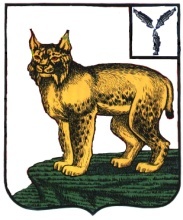 СОБРАНИЕ ДЕПУТАТОВТУРКОВСКОГО МУНИЦИПАЛЬНОГО РАЙОНАСАРАТОВСКОЙ ОБЛАСТИРЕШЕНИЕ № 29/1От 01 апреля 2019 года						р.п. ТуркиО внесении изменений и дополнений в решение Собрания депутатов Турковского муниципального района от 25 декабря 2018 года № 25/1 «О бюджете Турковского муниципального района на 2019 год и плановый период 2020-2021 годов»В соответствии с Уставом Турковского муниципального района Собрание депутатов РЕШИЛО:1. Внести в решение Собрания депутатов Турковского муниципального района от 25 декабря 2018 года № 25/1 «О бюджете Турковского муниципального района на 2019 год и плановый период 2020-2021 годов» следующие изменения и дополнения:1) в части 1 статьи 1: а) в пункте 1 цифры «224799,4» заменить  цифрами «239727,1», цифры «40557,8» заменить «41470,4»;б) в пункте 2 цифры «231687,9»  заменить цифрами «246615,6 »;2) Приложения 1-2 изложить в новой редакции согласно приложению № 1;3) Приложения 5-8 изложить в новой редакции согласно приложению № 2;4) Приложения 12-13 изложить в новой редакции согласно приложению № 3;2. Опубликовать настоящее решение в официальном информационном бюллетене «Вестник Турковского муниципального района ».3. Настоящее решение вступает в силу с момента официального опубликования.Председатель Собрания депутатовТурковского муниципального района                                 С.В. ЯрославцевГлава Турковского муниципального района                       А.В. НикитинПриложение  №1к решению Собрания депутатовТурковского муниципального района от 01.04.2019 г № 29/1«Приложение  №1 к решению Собрания депутатовТурковского муниципального района от 25.12.2018 г. № 25/1Поступление доходов в бюджет муниципального района на 2019 год и на плановый период 2020 и 2021 годов                                                                                                                                                                     (тыс.рублей)Приложение №2 к решению Собрания депутатовТурковского муниципального района от 25.12.2018 г. № 25/1Перечень главных администраторов доходов бюджета муниципального района и Турковского муниципального образования  *Главным администратором может осуществляться администрирование поступлений повсем статьям, подстатьям и по всем группам подвидов данного вида доходовПриложение  №2к решению Собрания депутатовТурковского муниципального района от 01.04.2019 г № 29/1«Приложение  №5 к решению Собрания депутатовТурковского муниципального района от 25.12.2018 г. № 25/1Ведомственная структура расходов бюджета муниципального района на 2019 год и на плановый период 2020 и 2021 годов                                                                                                                                                                   (тыс. рублей)Приложение  №6 к решению Собрания депутатовТурковского муниципального района от 25.12.2018 г. № 25/1 Распределение бюджетных ассигнований по разделам, подразделам, целевым статьям (муниципальным  программам района и непрограммным направлениям деятельности), группам и подгруппам видов расходов классификации расходов бюджета на 2019 год и на плановый период 2020 и 2021 годов                                                                                                                                                                   (тыс. рублей)Приложение  №7 к решению Собрания депутатовТурковского муниципального района от 25.12.2018 г. № 25/1Распределение бюджетных ассигнований по целевым статьям (муниципальным  программам района и непрограммным направлениям деятельности), группам и подгруппам видов расходов классификации расходов бюджета на 2019 год и на плановый период 2020 и 2021 годов                                                                                                                                                                   (тыс. рублей)Приложение  №8 к решению Собрания депутатовТурковского муниципального района от 25.12.2018 г. № 25/1Перечень муниципальных программ и объемов бюджетных ассигнований на их реализацию на 2019 год и на плановый период 2020 и 2021 годов                                                                                                                                                                   (тыс. рублей)Приложение  №3 к решению Собрания депутатовТурковского муниципального района от 01.04.2019 г. № 29/1«Приложение  №12 к решению Собрания депутатовТурковского муниципального района от 25.12.2018 г. № 25/1ИСТОЧНИКИВНУТРЕННЕГО ФИНАНСИРОВАНИЯ ДЕФИЦИТА БЮДЖЕТА НА 2019 ГОДИ НА ПЛАНОВЫЙ ПЕРИОД 2020 И 2021 ГОДОВ(тыс. руб.) Приложение  №13 к решению Собрания депутатовТурковского муниципального района от 25.12.2018 г. № 25/1Программа муниципальных  внутренних заимствований Турковского муниципального района на 2019 год и на плановый период 2020 и 2021 годов                                                                                                               (тыс. рублей)412070, Саратовская область,          Главный редакторр. п. Турки,                                            С.В.Ярославцев      	Бесплатно                                                                   ул. Советская, дом 39                                                             100   экземпляровАдресТелефон, факсОфициальный сайтГрафик работыАдминистрация Турковского муниципального районаСаратовская область, р.п. Турки, ул. Советская, д. 26+7(84543) 2-14-70+7(84543) 2-27-38www.turki.sarmo.ruПонедельник: с 8-00ч. до 17-00ч.Вторник: с 8-00ч. до 17-00ч.Среда: с 8-00ч. до 17-00ч.Четверг: с 8-00ч. до 17-00ч.Пятница: с 8-00ч. до 17-00ч.суббота, воскресенье -выходнойУправление строительства, ЖКХ, ГО и ЧС администрации Турковского муниципального районаСаратовская область, р.п. Турки, ул. Советская, д. 26+7(84543) 2-13-56+7(84543) 2-27-38www.turki.sarmo.ruПонедельник: с 8-00ч. до 17-00ч.Вторник: с 8-00ч. до 17-00ч.Среда: с 8-00ч. до 17-00ч.Четверг: с 8-00ч. до 17-00ч.Пятница: с 8-00ч. до 17-00ч.суббота, воскресенье -выходнойМФЦСаратовская область, р.п. Турки, ул. Революционная, 13+7 (84543) 21-531 +7 (84543) 21-561www.mfc64.ruВторник: с 09.00 до 20.00 часовперерыв с 13.00 до 14.00 часовсреда-пятница: с 09.00 до 18.00 часовперерыв с 13.00 до 14.00 часовсуббота: с 09.00 до 15.30 часовперерыв с 13.00 до 13.30 часовпонедельник, воскресеньевыходной№ п/пНаименование документаВид документа (оригинал, нотариальная копия, ксерокопия)Реквизиты документа (дата выдачи, номер, кем выдан, иное)Количество листовДокументы передал:г.(Ф.И.О.)(подпись)(дата)Документы принял:г.(Ф.И.О.)(подпись)(дата)АдресТелефон, факсОфициальный сайтГрафик работыАдминистрация Турковского муниципального районаСаратовская область, рп. Турки, ул. Советская, д. 26+7(84543) 2-14-70+7(84543) 2-27-38www.turki.sarmo.ruПонедельник: с 8-00ч. до 17-00ч.Вторник: с 8-00ч. до 17-00ч.Среда: с 8-00ч. до 17-00ч.Четверг: с 8-00ч. до 17-00ч.Пятница: с 8-00ч. до 17-00ч.суббота, воскресенье -выходнойУправление строительства, ЖКХ, ГО и ЧС администрации Турковского муниципального районаСаратовская область, рп. Турки, ул. Советская, д. 26+7(84543) 2-13-56+7(84543) 2-27-38www.turki.sarmo.ruПонедельник: с 8-00ч. до 17-00ч.Вторник: с 8-00ч. до 17-00ч.Среда: с 8-00ч. до 17-00ч.Четверг: с 8-00ч. до 17-00ч.Пятница: с 8-00ч. до 17-00ч.суббота, воскресенье -выходнойМФЦСаратовская область, рп. Турки, ул. Революционная, 13+7 (84543) 21-531 +7 (84543) 21-561www.mfc64.ruВторник: с 09.00 до 20.00 часовперерыв с 13.00 до 14.00 часовсреда-пятница: с 09.00 до 18.00 часовперерыв с 13.00 до 14.00 часовсуббота: с 09.00 до 15.30 часовперерыв с 13.00 до 13.30 часовпонедельник, воскресеньевыходной№ п/пНаименование документаВид документа (оригинал, нотариальная копия, ксерокопия)Реквизиты документа (дата выдачи, номер, кем выдан, иное)Количество листовДокументы передал:г.(Ф.И.О.)(подпись)(дата)Документы принял:г.(Ф.И.О.)(подпись)(дата)АдресТелефон, факсОфициальный сайтГрафик работыАдминистрация Турковского муниципального районаСаратовская область, рп. Турки, ул. Советская, д. 26+7(84543) 2-14-70+7(84543) 2-27-38www.turki.sarmo.ruПонедельник: с 8-00ч. до 17-00ч.Вторник: с 8-00ч. до 17-00ч.Среда: с 8-00ч. до 17-00ч.Четверг: с 8-00ч. до 17-00ч.Пятница: с 8-00ч. до 17-00ч.суббота, воскресенье -выходнойУправление строительства, ЖКХ, ГО и ЧС администрации Турковского муниципального районаСаратовская область, рп. Турки, ул. Советская, д. 26+7(84543) 2-13-56+7(84543) 2-27-38www.turki.sarmo.ruПонедельник: с 8-00ч. до 17-00ч.Вторник: с 8-00ч. до 17-00ч.Среда: с 8-00ч. до 17-00ч.Четверг: с 8-00ч. до 17-00ч.Пятница: с 8-00ч. до 17-00ч.суббота, воскресенье -выходнойМФЦСаратовская область, рп. Турки, ул. Революционная, 13+7 (84543) 21-531 +7 (84543) 21-561www.mfc64.ruВторник: с 09.00 до 20.00 часовперерыв с 13.00 до 14.00 часовсреда-пятница: с 09.00 до 18.00 часовперерыв с 13.00 до 14.00 часовсуббота: с 09.00 до 15.30 часовперерыв с 13.00 до 13.30 часовпонедельник, воскресеньевыходной№ п/пНаименование документаВид документа (оригинал, нотариальная копия, ксерокопия)Реквизиты документа (дата выдачи, номер, кем выдан, иное)Количество листовДокументы передал:г.(Ф.И.О.)(подпись)(дата)Документы принял:г.(Ф.И.О.)(подпись)(дата)Губина В.В.- заместитель главы администрации муниципального района – начальник финансового управления администрации муниципального района, председатель комиссии;Рыжкова Л.Г.– главный специалист отдела экономики и муниципального заказа администрации муниципального района, секретарь комиссии;Аверьянова А.С.- начальник отдела экономики и муниципального заказа администрации муниципального района;Беляков А.В.- консультант управления по организационной, правовой и кадровой работе администрации муниципального района;Исайкин С.П.- начальник управления образования администрации муниципального района;Попов В.А.– начальник управления имущества и межведомственного взаимодействия администрации муниципального района;Тарасов А.В.- начальник управления строительства, жилищно-коммунального хозяйства, ГО и ЧС администрации муниципального района;Код бюджетной классификации Российской ФедерацииНаименование доходовНаименование доходовНаименование доходов2019г2020г2021гВ этой строке ничего не изменять ! ! ! Она должна быть скрытой!В этой строке ничего не изменять ! ! ! Она должна быть скрытой!В этой строке ничего не изменять ! ! ! Она должна быть скрытой!1 00 00000 00 0000 000НАЛОГОВЫЕ И НЕНАЛОГОВЫЕ ДОХОДЫНАЛОГОВЫЕ И НЕНАЛОГОВЫЕ ДОХОДЫНАЛОГОВЫЕ И НЕНАЛОГОВЫЕ ДОХОДЫ41470,441173,642036,51 01 00000 00 0000 000НАЛОГИ НА ПРИБЫЛЬ, ДОХОДЫНАЛОГИ НА ПРИБЫЛЬ, ДОХОДЫНАЛОГИ НА ПРИБЫЛЬ, ДОХОДЫ18095,618672,619228,01 01 02000 01 0000 110Налог на доходы физических лицНалог на доходы физических лицНалог на доходы физических лиц18095,618672,619228,01 03 00000 00 0000 000НАЛОГИ НА ТОВАРЫ (РАБОТЫ, УСЛУГИ), РЕАЛИЗУЕМЫЕ НА ТЕРРИТОРИИ РОССИЙСКОЙ ФЕДЕРАЦИИНАЛОГИ НА ТОВАРЫ (РАБОТЫ, УСЛУГИ), РЕАЛИЗУЕМЫЕ НА ТЕРРИТОРИИ РОССИЙСКОЙ ФЕДЕРАЦИИНАЛОГИ НА ТОВАРЫ (РАБОТЫ, УСЛУГИ), РЕАЛИЗУЕМЫЕ НА ТЕРРИТОРИИ РОССИЙСКОЙ ФЕДЕРАЦИИ10904,711018,611356,11 03 02000 01 0000 110Акцизы по подакцизным товарам (продукции), производимым на территории Российской ФедерацииАкцизы по подакцизным товарам (продукции), производимым на территории Российской ФедерацииАкцизы по подакцизным товарам (продукции), производимым на территории Российской Федерации10904,711018,611356,11 05 00000 00 0000 000НАЛОГИ НА СОВОКУПНЫЙ ДОХОДНАЛОГИ НА СОВОКУПНЫЙ ДОХОДНАЛОГИ НА СОВОКУПНЫЙ ДОХОД6477,86487,36557,31 05 02000 00 0000 110Единый налог на вмененный доход для отделенных видов деятельностиЕдиный налог на вмененный доход для отделенных видов деятельностиЕдиный налог на вмененный доход для отделенных видов деятельности2528,42530,02600,01 05 03000 00 0000 110Единый сельскохозяйственный налогЕдиный сельскохозяйственный налогЕдиный сельскохозяйственный налог3949,43957,33957,31 08 00000 00 0000 000ГОСУДАРСТВЕННАЯ ПОШЛИНАГОСУДАРСТВЕННАЯ ПОШЛИНАГОСУДАРСТВЕННАЯ ПОШЛИНА617,8617,8617,81 11 00000 00 0000 000ДОХОДЫ ОТ ИСПОЛЬЗОВАНИЯ ИМУЩЕСТВА, НАХОДЯЩЕГОСЯ В ГОСУДАРСТВЕННОЙ И МУНИЦИПАЛЬНОЙ СОБСТВЕННОСТИДОХОДЫ ОТ ИСПОЛЬЗОВАНИЯ ИМУЩЕСТВА, НАХОДЯЩЕГОСЯ В ГОСУДАРСТВЕННОЙ И МУНИЦИПАЛЬНОЙ СОБСТВЕННОСТИДОХОДЫ ОТ ИСПОЛЬЗОВАНИЯ ИМУЩЕСТВА, НАХОДЯЩЕГОСЯ В ГОСУДАРСТВЕННОЙ И МУНИЦИПАЛЬНОЙ СОБСТВЕННОСТИ3714,63555,03455,01 11 05000 00 0000 120Доходы, получаемые в виде арендной  либо иной платы за передачу в возмездное пользование государственного и муниципального имущества (за исключением имущества автономных учреждений, а также имущества государственных и муниципальных унитарных предприятий, в том числе казенных )Доходы, получаемые в виде арендной  либо иной платы за передачу в возмездное пользование государственного и муниципального имущества (за исключением имущества автономных учреждений, а также имущества государственных и муниципальных унитарных предприятий, в том числе казенных )Доходы, получаемые в виде арендной  либо иной платы за передачу в возмездное пользование государственного и муниципального имущества (за исключением имущества автономных учреждений, а также имущества государственных и муниципальных унитарных предприятий, в том числе казенных )3714,63555,03455,01 11 05013 05 0000 120Доходы, получаемые в виде арендной платы за земельные участки, государственная собственность на которые не разграничена и которые расположены в границах сельских поселений и межселенных территорий муниципальных районов, а также средства от продажи права на заключение договоров аренды указанных земельных участковДоходы, получаемые в виде арендной платы за земельные участки, государственная собственность на которые не разграничена и которые расположены в границах сельских поселений и межселенных территорий муниципальных районов, а также средства от продажи права на заключение договоров аренды указанных земельных участковДоходы, получаемые в виде арендной платы за земельные участки, государственная собственность на которые не разграничена и которые расположены в границах сельских поселений и межселенных территорий муниципальных районов, а также средства от продажи права на заключение договоров аренды указанных земельных участков3025,02850,02750,01 11 05013 13 0000 120Доходы, получаемые в виде арендной платы за земельные участки, государственная собственность на которые не разграничена и которые расположены в границах городских поселений, а также средства от продажи права на заключение договоров аренды указанных земельных участковДоходы, получаемые в виде арендной платы за земельные участки, государственная собственность на которые не разграничена и которые расположены в границах городских поселений, а также средства от продажи права на заключение договоров аренды указанных земельных участковДоходы, получаемые в виде арендной платы за земельные участки, государственная собственность на которые не разграничена и которые расположены в границах городских поселений, а также средства от продажи права на заключение договоров аренды указанных земельных участков225,0225,0225,01 11 05035 05 0000 120Доходы от сдачи в аренду имущества, находящегося в оперативном управлении  органов управления муниципальных районов и созданных ими учреждений  ( за исключением имущества муниципальных автономных учреждений )Доходы от сдачи в аренду имущества, находящегося в оперативном управлении  органов управления муниципальных районов и созданных ими учреждений  ( за исключением имущества муниципальных автономных учреждений )Доходы от сдачи в аренду имущества, находящегося в оперативном управлении  органов управления муниципальных районов и созданных ими учреждений  ( за исключением имущества муниципальных автономных учреждений )464,6480,0480,01 12 00000 00 0000 000ПЛАТЕЖИ ПРИ ПОЛЬЗОВАНИИ ПРИРОДНЫМИ РЕСУРСАМИПЛАТЕЖИ ПРИ ПОЛЬЗОВАНИИ ПРИРОДНЫМИ РЕСУРСАМИПЛАТЕЖИ ПРИ ПОЛЬЗОВАНИИ ПРИРОДНЫМИ РЕСУРСАМИ55,055,055,01 12 01000 01 0000 120Плата за негативное воздействие на окружающую средуПлата за негативное воздействие на окружающую средуПлата за негативное воздействие на окружающую среду55,055,055,01 13 00000 00 0000 000Доходы от оказания платных услуг и компенсации затрат государстваДоходы от оказания платных услуг и компенсации затрат государстваДоходы от оказания платных услуг и компенсации затрат государства15,015,015,0114 00000 00 0000 000ДОХОДЫ ОТ ПРОДАЖИ МАТЕРИАЛЬНЫХ И НЕМАТЕРИАЛЬНЫХ АКТИВОВДОХОДЫ ОТ ПРОДАЖИ МАТЕРИАЛЬНЫХ И НЕМАТЕРИАЛЬНЫХ АКТИВОВДОХОДЫ ОТ ПРОДАЖИ МАТЕРИАЛЬНЫХ И НЕМАТЕРИАЛЬНЫХ АКТИВОВ1162,6325,0325,01 16 00000 00 0000 000ШТРАФЫ, САНКЦИИ, ВОЗМЕЩЕНИЕ УЩЕРБАШТРАФЫ, САНКЦИИ, ВОЗМЕЩЕНИЕ УЩЕРБАШТРАФЫ, САНКЦИИ, ВОЗМЕЩЕНИЕ УЩЕРБА427,3427,3427,3-КОНЕЦ-Добавляйте показатели только выше, оставляя последнюю строчку пустой !!!2 02 00000 00 0000 000Безвозмездные поступления от других бюджетов бюджетной системы Российской ФедерацииБезвозмездные поступления от других бюджетов бюджетной системы Российской ФедерацииБезвозмездные поступления от других бюджетов бюджетной системы Российской Федерации198256,7162738,8171817,22 02 10000 00 0000 150Дотации бюджетам субъектов Российской Федерации и  муниципальных образованийДотации бюджетам субъектов Российской Федерации и  муниципальных образованийДотации бюджетам субъектов Российской Федерации и  муниципальных образований60651,647805,750000,12 02 15001 05 0002 150Дотация бюджетам муниципальных  районов  на выравнивание  бюджетной обеспеченности  муниципальных районов ( городских округов)области Дотация бюджетам муниципальных  районов  на выравнивание  бюджетной обеспеченности  муниципальных районов ( городских округов)области Дотация бюджетам муниципальных  районов  на выравнивание  бюджетной обеспеченности  муниципальных районов ( городских округов)области 54440,047805,750000,12 02 15002 05 0000 150Дотация бюджетам муниципальных  районов  на поддержку мер по обеспечению сбалансированности бюджетовДотация бюджетам муниципальных  районов  на поддержку мер по обеспечению сбалансированности бюджетовДотация бюджетам муниципальных  районов  на поддержку мер по обеспечению сбалансированности бюджетов6211,6--2 02 20000 00 0000 150Субсидии бюджетам бюджетной системы Российской  Федерации (межбюджетные субсидии)Субсидии бюджетам бюджетной системы Российской  Федерации (межбюджетные субсидии)Субсидии бюджетам бюджетной системы Российской  Федерации (межбюджетные субсидии)26597,75088,05165,02 02 25097 05 0000 150Субсидии бюджетам муниципальных районов на создание в общеобразовательных организациях, расположенных в сельской местности, условий для занятий физической культурой и спортомСубсидии бюджетам муниципальных районов на создание в общеобразовательных организациях, расположенных в сельской местности, условий для занятий физической культурой и спортомСубсидии бюджетам муниципальных районов на создание в общеобразовательных организациях, расположенных в сельской местности, условий для занятий физической культурой и спортом1200,02 02 25519 05 0000 150Субсидия бюджетам муниципальных районов на поддержку отрасли культурыСубсидия бюджетам муниципальных районов на поддержку отрасли культурыСубсидия бюджетам муниципальных районов на поддержку отрасли культуры4959,92 02 25169 05 0000 150Субсидии бюджетам муниципальных районов на обновление материально-технической базы для формирования у обучающихся современных технологических и гуманитарных навыковСубсидии бюджетам муниципальных районов на обновление материально-технической базы для формирования у обучающихся современных технологических и гуманитарных навыковСубсидии бюджетам муниципальных районов на обновление материально-технической базы для формирования у обучающихся современных технологических и гуманитарных навыков1592,12 02  29999 05 0063 150Субсидия бюджетам муниципальных районов области на капитальный ремонт и ремонт автомобильных дорог общего пользования местного значения за счет средств областного дорожного фондаСубсидия бюджетам муниципальных районов области на капитальный ремонт и ремонт автомобильных дорог общего пользования местного значения за счет средств областного дорожного фондаСубсидия бюджетам муниципальных районов области на капитальный ремонт и ремонт автомобильных дорог общего пользования местного значения за счет средств областного дорожного фонда4558,12 02 29999 05 0075 150Субсидии бюджетам муниципальных районов области на обеспечение повышения оплаты труда некоторых категорий работников муниципальных учрежденийСубсидии бюджетам муниципальных районов области на обеспечение повышения оплаты труда некоторых категорий работников муниципальных учрежденийСубсидии бюджетам муниципальных районов области на обеспечение повышения оплаты труда некоторых категорий работников муниципальных учреждений3742,42 02 29999 05 0077 150Субсидии бюджетам муниципальных районов на погашение просроченной кредиторской задолженности местных бюджетов, образовавшейся по состоянию на 1 января 2018 годаСубсидии бюджетам муниципальных районов на погашение просроченной кредиторской задолженности местных бюджетов, образовавшейся по состоянию на 1 января 2018 годаСубсидии бюджетам муниципальных районов на погашение просроченной кредиторской задолженности местных бюджетов, образовавшейся по состоянию на 1 января 2018 года681,0 2 02 29999 05 0078 150Субсидии бюджетам муниципальных районов области на сохранение достигнутых показателей повышения оплаты труда отдельных категорий работников бюджетной сферыСубсидии бюджетам муниципальных районов области на сохранение достигнутых показателей повышения оплаты труда отдельных категорий работников бюджетной сферыСубсидии бюджетам муниципальных районов области на сохранение достигнутых показателей повышения оплаты труда отдельных категорий работников бюджетной сферы4864,05088,05165,02 02 29999 05 0084 150Субсидии бюджетам муниципальных районов области на обеспечение прироста протяженности сети автомобильных дорог общего пользования местного значения, соответствующих нормативным требованиям, за счет средств областного дорожного фондаСубсидии бюджетам муниципальных районов области на обеспечение прироста протяженности сети автомобильных дорог общего пользования местного значения, соответствующих нормативным требованиям, за счет средств областного дорожного фондаСубсидии бюджетам муниципальных районов области на обеспечение прироста протяженности сети автомобильных дорог общего пользования местного значения, соответствующих нормативным требованиям, за счет средств областного дорожного фонда5000,2  2 02 30000 00 0000 150Субвенции бюджетам субъектов Российской Федерации и муниципальных образованийСубвенции бюджетам субъектов Российской Федерации и муниципальных образованийСубвенции бюджетам субъектов Российской Федерации и муниципальных образований105609,3109845,1116652,12 02 30024 05 0001 150Субвенции бюджетам муниципальных районов области на финансовое обеспечение образовательной деятельности муниципальных общеобразовательных учрежденийСубвенции бюджетам муниципальных районов области на финансовое обеспечение образовательной деятельности муниципальных общеобразовательных учрежденийСубвенции бюджетам муниципальных районов области на финансовое обеспечение образовательной деятельности муниципальных общеобразовательных учреждений86571,690446,796311,92 02 30024 05 0003 150Субвенции бюджетам муниципальных районов области на осуществление органами местного самоуправления  государственных  полномочий по созданию и организации деятельности комиссий по делам несовершеннолетних и защите их правСубвенции бюджетам муниципальных районов области на осуществление органами местного самоуправления  государственных  полномочий по созданию и организации деятельности комиссий по делам несовершеннолетних и защите их правСубвенции бюджетам муниципальных районов области на осуществление органами местного самоуправления  государственных  полномочий по созданию и организации деятельности комиссий по делам несовершеннолетних и защите их прав221,6228,5235,52 02 30024 05 0007 150Субвенция бюджетам муниципальных районов области на исполнение государственных полномочий по расчету и предоставлению дотаций поселениямСубвенция бюджетам муниципальных районов области на исполнение государственных полномочий по расчету и предоставлению дотаций поселениямСубвенция бюджетам муниципальных районов области на исполнение государственных полномочий по расчету и предоставлению дотаций поселениям527,8539,1550,72 02 30024 05 0008 150Субвенции бюджетам муниципальных районов области  на осуществление органами местного самоуправления государственных полномочий по образованию и обеспечению деятельности административных комиссий, определению перечня должностных лиц, уполномоченных составлять протоколы об административных правонарушенияхСубвенции бюджетам муниципальных районов области  на осуществление органами местного самоуправления государственных полномочий по образованию и обеспечению деятельности административных комиссий, определению перечня должностных лиц, уполномоченных составлять протоколы об административных правонарушенияхСубвенции бюджетам муниципальных районов области  на осуществление органами местного самоуправления государственных полномочий по образованию и обеспечению деятельности административных комиссий, определению перечня должностных лиц, уполномоченных составлять протоколы об административных правонарушениях213,0219,9226,82 02 30024 05 0009 150Субвенции бюджетам муниципальных районов на осуществление органами местного самоуправления отдельных государственных полномочий по осуществлению деятельности по опеке и попечительству в отношении несовершеннолетних граждан в части расходов на оплату труда, уплату страховых взносов по обязательному социальному страхованию в государственные внебюджетные фонды Российской Федерации, обеспечение деятельности штатных работниковСубвенции бюджетам муниципальных районов на осуществление органами местного самоуправления отдельных государственных полномочий по осуществлению деятельности по опеке и попечительству в отношении несовершеннолетних граждан в части расходов на оплату труда, уплату страховых взносов по обязательному социальному страхованию в государственные внебюджетные фонды Российской Федерации, обеспечение деятельности штатных работниковСубвенции бюджетам муниципальных районов на осуществление органами местного самоуправления отдельных государственных полномочий по осуществлению деятельности по опеке и попечительству в отношении несовершеннолетних граждан в части расходов на оплату труда, уплату страховых взносов по обязательному социальному страхованию в государственные внебюджетные фонды Российской Федерации, обеспечение деятельности штатных работников202,8209,7216,52 02 30024 05 0010 150Субвенции бюджетам муниципальных районов  области на осуществление органами местного самоуправления государственных полномочий по организации  предоставления гражданам субсидий на оплату жилого помещения и коммунальных услугСубвенции бюджетам муниципальных районов  области на осуществление органами местного самоуправления государственных полномочий по организации  предоставления гражданам субсидий на оплату жилого помещения и коммунальных услугСубвенции бюджетам муниципальных районов  области на осуществление органами местного самоуправления государственных полномочий по организации  предоставления гражданам субсидий на оплату жилого помещения и коммунальных услуг214,8221,7228,62 02 30024 05 0011 150Субвенции бюджетам муниципальных районов  области на осуществление органами местного самоуправления отдельных государственных полномочий по осуществлению деятельности по опеке и попечительству в отношении совершеннолетних гражданСубвенции бюджетам муниципальных районов  области на осуществление органами местного самоуправления отдельных государственных полномочий по осуществлению деятельности по опеке и попечительству в отношении совершеннолетних гражданСубвенции бюджетам муниципальных районов  области на осуществление органами местного самоуправления отдельных государственных полномочий по осуществлению деятельности по опеке и попечительству в отношении совершеннолетних граждан224,9231,8238,82 02 30024 05 0012 150Субвенции бюджетам муниципальных районов области на осуществление органами местного самоуправления государственных полномочий  по организации  предоставления компенсации  родительской платы  за присмотр и уход за детьми  в образовательных организациях, реализующих основную общеобразовательную программу дошкольного образованияСубвенции бюджетам муниципальных районов области на осуществление органами местного самоуправления государственных полномочий  по организации  предоставления компенсации  родительской платы  за присмотр и уход за детьми  в образовательных организациях, реализующих основную общеобразовательную программу дошкольного образованияСубвенции бюджетам муниципальных районов области на осуществление органами местного самоуправления государственных полномочий  по организации  предоставления компенсации  родительской платы  за присмотр и уход за детьми  в образовательных организациях, реализующих основную общеобразовательную программу дошкольного образования47,443,339,72 02 30024 05 0014 150Субвенции бюджетам муниципальных районов области  на компенсацию  родительской платы за присмотр и уход за детьми в  образовательных организациях, реализующих основную общеобразовательную программу дошкольного образованияСубвенции бюджетам муниципальных районов области  на компенсацию  родительской платы за присмотр и уход за детьми в  образовательных организациях, реализующих основную общеобразовательную программу дошкольного образованияСубвенции бюджетам муниципальных районов области  на компенсацию  родительской платы за присмотр и уход за детьми в  образовательных организациях, реализующих основную общеобразовательную программу дошкольного образования643,3544,7498,52 02 30024 05 0015 150Субвенции бюджетам муниципальных районов области  на осуществление органами местного самоуправления отдельных государственных полномочий по государственному управлению охраной трудаСубвенции бюджетам муниципальных районов области  на осуществление органами местного самоуправления отдельных государственных полномочий по государственному управлению охраной трудаСубвенции бюджетам муниципальных районов области  на осуществление органами местного самоуправления отдельных государственных полномочий по государственному управлению охраной труда212,8219,7226,72 02 30024 05 0016 150Субвенции бюджетам муниципальных районов области на осуществление органами местного самоуправления государственных полномочий по предоставлению гражданам субсидий на оплату жилого помещения и коммунальных услуг Субвенции бюджетам муниципальных районов области на осуществление органами местного самоуправления государственных полномочий по предоставлению гражданам субсидий на оплату жилого помещения и коммунальных услуг Субвенции бюджетам муниципальных районов области на осуществление органами местного самоуправления государственных полномочий по предоставлению гражданам субсидий на оплату жилого помещения и коммунальных услуг 1241,61287,51335,12 02 30024 05 0027 150Субвенции бюджетам муниципальных районов области на  предоставление питания отдельным категориям обучающихся в муниципальных образовательных организациях, реализующих образовательные программы начального общего, основного общего и среднего общего образованияСубвенции бюджетам муниципальных районов области на  предоставление питания отдельным категориям обучающихся в муниципальных образовательных организациях, реализующих образовательные программы начального общего, основного общего и среднего общего образованияСубвенции бюджетам муниципальных районов области на  предоставление питания отдельным категориям обучающихся в муниципальных образовательных организациях, реализующих образовательные программы начального общего, основного общего и среднего общего образования1684,51684,51684,52 02 30024 05 0028 150Субвенции бюджетам муниципальных районов области на  частичное  финансирование  расходов на присмотр и уход за детьми дошкольного возраста в муниципальных образовательных организациях,  реализующих основную общеобразовательную программу дошкольного образованияСубвенции бюджетам муниципальных районов области на  частичное  финансирование  расходов на присмотр и уход за детьми дошкольного возраста в муниципальных образовательных организациях,  реализующих основную общеобразовательную программу дошкольного образованияСубвенции бюджетам муниципальных районов области на  частичное  финансирование  расходов на присмотр и уход за детьми дошкольного возраста в муниципальных образовательных организациях,  реализующих основную общеобразовательную программу дошкольного образования411,1411,1411,12 02 30024 05 0029 150Субвенции бюджетам муниципальных районов области на осуществление органами местного самоуправления государственных полномочий по организации предоставления питания отдельным категориям обучающихся в муниципальных образовательных организациях, реализующих  образовательные программы начального общего, основного общего и среднего общего образования, и частичному финансированию расходов на присмотр и уход за детьми дошкольного возраста в муниципальных образовательных организациях, реализующих основную общеобразовательную программу дошкольного образованияСубвенции бюджетам муниципальных районов области на осуществление органами местного самоуправления государственных полномочий по организации предоставления питания отдельным категориям обучающихся в муниципальных образовательных организациях, реализующих  образовательные программы начального общего, основного общего и среднего общего образования, и частичному финансированию расходов на присмотр и уход за детьми дошкольного возраста в муниципальных образовательных организациях, реализующих основную общеобразовательную программу дошкольного образованияСубвенции бюджетам муниципальных районов области на осуществление органами местного самоуправления государственных полномочий по организации предоставления питания отдельным категориям обучающихся в муниципальных образовательных организациях, реализующих  образовательные программы начального общего, основного общего и среднего общего образования, и частичному финансированию расходов на присмотр и уход за детьми дошкольного возраста в муниципальных образовательных организациях, реализующих основную общеобразовательную программу дошкольного образования50,752,454,02 02 30024 05 0037 150Субвенции бюджетам муниципальных районов области на финансовое  обеспечение образовательной деятельности муниципальных дошкольных образовательных организаций Субвенции бюджетам муниципальных районов области на финансовое  обеспечение образовательной деятельности муниципальных дошкольных образовательных организаций Субвенции бюджетам муниципальных районов области на финансовое  обеспечение образовательной деятельности муниципальных дошкольных образовательных организаций 13091,413454,514343,72 02 30024 05 0039 150Субвенции бюджетам муниципальных районов области на осуществление органами местного самоуправления отдельных государственных полномочий на организацию проведения мероприятий по отлову и содержанию безнадзорных животныхСубвенции бюджетам муниципальных районов области на осуществление органами местного самоуправления отдельных государственных полномочий на организацию проведения мероприятий по отлову и содержанию безнадзорных животныхСубвенции бюджетам муниципальных районов области на осуществление органами местного самоуправления отдельных государственных полномочий на организацию проведения мероприятий по отлову и содержанию безнадзорных животных1,31,31,32 02 30024 05 0040 150Субвенции бюджетам муниципальных районов области на проведение мероприятий по отлову и содержанию безнадзорных животныхСубвенции бюджетам муниципальных районов области на проведение мероприятий по отлову и содержанию безнадзорных животныхСубвенции бюджетам муниципальных районов области на проведение мероприятий по отлову и содержанию безнадзорных животных48,748,748,72 02 40000 00 0000 150Иные межбюджетные трансфертыИные межбюджетные трансфертыИные межбюджетные трансферты5398,1--2 02 40014 05 0015 150Межбюджетные трансферты, передаваемые бюджету муниципального района  на исполнение переданных полномочий по созданию условий для организации досуга и обеспечения жителей поселения услугами организаций культурыМежбюджетные трансферты, передаваемые бюджету муниципального района  на исполнение переданных полномочий по созданию условий для организации досуга и обеспечения жителей поселения услугами организаций культурыМежбюджетные трансферты, передаваемые бюджету муниципального района  на исполнение переданных полномочий по созданию условий для организации досуга и обеспечения жителей поселения услугами организаций культуры288,1--2 02 40014 05 0022 150Межбюджетные трансферты, передаваемые бюджету муниципального района  на исполнение переданных полномочий по организации проведения официальных физкультурно-оздоровительных и спортивных мероприятий муниципального образованияМежбюджетные трансферты, передаваемые бюджету муниципального района  на исполнение переданных полномочий по организации проведения официальных физкультурно-оздоровительных и спортивных мероприятий муниципального образованияМежбюджетные трансферты, передаваемые бюджету муниципального района  на исполнение переданных полномочий по организации проведения официальных физкультурно-оздоровительных и спортивных мероприятий муниципального образования285,8--2 02 40014 05 0028 150Межбюджетные трансферты, передаваемые бюджету муниципального района  на исполнение переданных полномочий по содействию в развитии сельскохозяйственного производства, созданию условий для развития малого и среднего предпринимательстваМежбюджетные трансферты, передаваемые бюджету муниципального района  на исполнение переданных полномочий по содействию в развитии сельскохозяйственного производства, созданию условий для развития малого и среднего предпринимательстваМежбюджетные трансферты, передаваемые бюджету муниципального района  на исполнение переданных полномочий по содействию в развитии сельскохозяйственного производства, созданию условий для развития малого и среднего предпринимательства573,9--2 02 40014 05 0027 150Межбюджетные трансферты, передаваемые бюджету муниципального района на исполнение переданных полномочий по  составлению, исполнению бюджета муниципального образования, осуществлению контроля за его исполнением, составлению отчета об исполнении бюджета муниципального образования Межбюджетные трансферты, передаваемые бюджету муниципального района на исполнение переданных полномочий по  составлению, исполнению бюджета муниципального образования, осуществлению контроля за его исполнением, составлению отчета об исполнении бюджета муниципального образования Межбюджетные трансферты, передаваемые бюджету муниципального района на исполнение переданных полномочий по  составлению, исполнению бюджета муниципального образования, осуществлению контроля за его исполнением, составлению отчета об исполнении бюджета муниципального образования 2374,8--2 02 49999 05 0006 150Межбюджетные трансферты, передаваемые бюджетам муниципальных районов области за счет средств резервного фонда Правительства Саратовской областиМежбюджетные трансферты, передаваемые бюджетам муниципальных районов области за счет средств резервного фонда Правительства Саратовской областиМежбюджетные трансферты, передаваемые бюджетам муниципальных районов области за счет средств резервного фонда Правительства Саратовской области445,52 02 49999 05 0013 150Межбюджетные трансферты, передаваемые бюджетам муниципальных районов области в целях обеспечения надлежащего осуществления полномочий по решению вопросов местного значенияМежбюджетные трансферты, передаваемые бюджетам муниципальных районов области в целях обеспечения надлежащего осуществления полномочий по решению вопросов местного значенияМежбюджетные трансферты, передаваемые бюджетам муниципальных районов области в целях обеспечения надлежащего осуществления полномочий по решению вопросов местного значения430,02 02 49999 05 0020 150Межбюджетные трансферты, передаваемые бюджетам муниципальных районов области на осуществление мероприятий в области энергосбережения и повышения энергетической эффективностиМежбюджетные трансферты, передаваемые бюджетам муниципальных районов области на осуществление мероприятий в области энергосбережения и повышения энергетической эффективностиМежбюджетные трансферты, передаваемые бюджетам муниципальных районов области на осуществление мероприятий в области энергосбережения и повышения энергетической эффективности1000,0Всего доходовВсего доходовВсего доходов239727,1203912,4213853,7Код главного администратораКод бюджетной классификацииКод главного администратораКод бюджетной классификацииКод главного администратора052УПРАВЛЕНИЕ ОБРАЗОВАНИЯ АДМИНИСТРАЦИИ ТУРКОВСКОГО МУНИЦИПАЛЬНОГО РАЙОНАУПРАВЛЕНИЕ ОБРАЗОВАНИЯ АДМИНИСТРАЦИИ ТУРКОВСКОГО МУНИЦИПАЛЬНОГО РАЙОНА0521 13 01995 05 0000 130Прочие доходы от оказания платных услуг (работ) получателями средств бюджетов муниципальных районов0521 13 02065 05 0000 130Доходы, поступающие в порядке возмещения расходов, понесенных в связи с эксплуатацией имущества муниципальных районов0521 13 02995 05 0000 130Прочие доходы от компенсации затрат бюджетов муниципальных районов0521 16 23051 05 0000 140Доходы от возмещения ущерба при возникновении страховых случаев по обязательному страхованию гражданской ответственности, когда выгодоприобретателями  выступают получатели средств бюджетов муниципальных районов0521 16 33050 05 0000 140Денежные взыскания (штрафы) за нарушение законодательства Российской Федерации о контрактной системе в сфере закупок товаров, работ, услуг для обеспечения государственных и муниципальных нужд для нужд муниципальных районов0521 17 01050 05 0000 180Невыясненные поступления, зачисляемые в бюджеты муниципальных районов062Администрация Турковского муниципального района Саратовской областиАдминистрация Турковского муниципального района Саратовской области0621 08 04020 01 0000 110Государственная пошлина за совершение нотариальных действий должностными лицами органов местного самоуправления, уполномоченными в соответствии с законодательными актами Российской Федерации на совершение нотариальных действий*0621 08 07175 01 0000 110Государственная пошлина за выдачу органом местного самоуправления поселения специального разрешения на движение по автомобильным дорогам транспортных средств, осуществляющих перевозки опасных, тяжеловесных и (или) крупногабаритных грузов, зачисляемая в бюджеты поселений*0621 11 05013 05 0000 120Доходы, получаемые в виде арендной платы за земельные участки, государственная собственность на которые не разграничена и которые расположены в границах сельских поселений и межселенных территорий муниципальных районов, а также средства от продажи права на заключение договоров аренды указанных земельных участков*0621 11 05013 13 0000 120Доходы, получаемые в виде арендной платы за земельные участки, государственная собственность на которые не разграничена и которые расположены в границах городских поселений, а также средства от продажи права на заключение договоров аренды указанных земельных участков*0621 11 05035 05 0000 120Доходы от сдачи в аренду имущества, находящегося в  оперативном управлении органов управления муниципальных районов и созданных ими учреждений  (за исключением имущества муниципальных бюджетных и  автономных учреждений)0621 13 01995 05 0000 130Прочие доходы от оказания платных услуг (работ) получателями средств бюджетов муниципальных районов0621 13 02065 05 0000 130Доходы, поступающие в порядке возмещения расходов, понесенных в связи с эксплуатацией имущества муниципальных районов0621 13 02995 05 0000 130Прочие доходы от компенсации затрат бюджетов муниципальных районов0621 13 02995 13 0000 130Прочие доходы от компенсации затрат бюджетов городских поселений0621 14 01050 05 0000 410Доходы  от продажи квартир, находящихся в собственности муниципальных районов0621 14 02053 05 0000 410Доходы от реализации иного имущества, находящегося в собственности муниципальных районов ( за исключением имущества муниципальных бюджетных и автономных учреждений, а также имущества муниципальных унитарных предприятий, в том числе казенных), в части реализации основных средств по указанному имуществу 0621 14 02053 13 0000 410Доходы от реализации иного имущества, находящегося в собственности городских поселений( за исключением имущества муниципальных бюджетных и автономных учреждений, а также имущества муниципальных унитарных предприятий, в том числе казенных), в части реализации основных средств по указанному имуществу0621 14 06013 05 0000 430Доходы от продажи земельных участков, государственная собственность на которые не разграничена и которые расположены в границах сельских поселений и межселенных территорий муниципальных районов.0621 14 06013 13 0000 430Доходы от продажи земельных участков, государственная собственность на которые не разграничена и которые расположены в границах городских поселений0621 14 06025 05 0000 430Доходы от продажи земельных участков, находящихся в собственности муниципальных районов (за исключением земельных участков муниципальных бюджетных и автономных учреждений)	0621 16 23051 05 0000 140Доходы от возмещения ущерба при возникновении страховых случаев по обязательному страхованию гражданской ответственности, когда выгодоприобретателями  выступают получатели средств бюджетов муниципальных районов	0621 16 23051 13 0000 140Доходы от возмещения ущерба при возникновении страховых случаев по обязательному страхованию гражданской ответственности, когда выгодоприобретателями  выступают получатели средств бюджетов  городских поселений      0621 16 33050 05 0000 140Денежные взыскания (штрафы) за нарушение законодательства Российской Федерации о контрактной системе в сфере закупок товаров, работ, услуг для обеспечения государственных и муниципальных нужд для нужд муниципальных районов      0621 16 33050 13 0000 140Денежные взыскания (штрафы) за нарушение законодательства Российской Федерации о контрактной системе в сфере закупок товаров, работ, услуг для обеспечения государственных и муниципальных нужд для нужд городских поселений0621 16 90050 05 0000 140Прочие поступления от денежных взысканий (штрафов) и иных сумм в возмещение ущерба, зачисляемые в бюджеты муниципальных районов 0621 16 90050 13 0000 140Прочие поступления от денежных взысканий (штрафов) и иных сумм в возмещение ущерба, зачисляемые в бюджеты городских поселений0621 17 01050 05 0000 180Невыясненные поступления, зачисляемые в бюджеты муниципальных районов0622 02 15001 13 0001 150Дотация бюджету городского поселения на выравнивание бюджетной обеспеченности в части формируемой за счет субвенций из областного бюджета0622 02 45144 05 0000 150 Межбюджетные трансферты, передаваемые бюджетам муниципальных районов на комплектование книжных фондов библиотек муниципальных образований 0622 02 45146 05 0000 150Межбюджетные трансферты, передаваемые бюджетам муниципальных районов, на подключение общедоступных библиотек Российской Федерации к сети Интернет и развитие системы библиотечного дела с учетом задачи расширения информационных технологий и оцифровки0622 02 49999 13 0009 150Иные межбюджетные трансферты, передаваемые бюджетам городских поселений на реализацию муниципальных программ0622 02 49999 05 0006 150Межбюджетные трансферты, передаваемые бюджетам муниципальных районов области за счет средств резервного фонда Правительства Саратовской области0622 04 05099 13 0073 150Прочие безвозмездные поступления от негосударственных организаций в бюджеты городских поселений0622 07 05030 13 0073 150Прочие безвозмездные поступления в бюджеты городских поселений0622 18 05010 05 0000 150Доходы бюджетов муниципальных районов от возврата бюджетными учреждениями остатков субсидий прошлых лет0622 19 60010 13 0000 150Возврат прочих остатков субсидий, субвенций и иных межбюджетных трансфертов, имеющих целевое назначение, прошлых лет из бюджетов городских поселений063Финансовое управление администрации Турковского муниципального района Саратовской областиФинансовое управление администрации Турковского муниципального района Саратовской области0631 11 03050 05 0000 120Проценты, полученные от предоставления бюджетных кредитов внутри страны за счет средств  бюджетов муниципальных районов0631 11 07015 05 0000 120Доходы от перечисления части прибыли, остающейся после уплаты налогов и иных обязательных платежей муниципальных унитарных предприятий, созданных муниципальными районами0631 13 02995 05 0000 130Прочие доходы от компенсации затрат бюджетов муниципальных районов0631 13 02995 13 0000 130Прочие доходы от компенсации затрат бюджетов городских поселений0631 16 18050 05 0000 140Денежные взыскания (штрафы) за нарушение бюджетного законодательства  ( в части бюджетов муниципальных районов )0631 16 23051 05 0000 140Доходы от возмещения ущерба при возникновении страховых случаев по обязательному страхованию гражданской ответственности, когда выгодоприобретателями  выступают получатели средств бюджетов муниципальных районов0631 16 32000 05 0000 140Денежные взыскания, налагаемые в возмещение ущерба, причиненного в результате незаконного или нецелевого использования бюджетных средств (в части бюджетов муниципальных районов)0631 16 33050 05 0000 140Денежные взыскания (штрафы) за нарушение законодательства Российской Федерации о контрактной системе в сфере закупок товаров, работ, услуг для обеспечения государственных и муниципальных нужд для нужд муниципальных районов0631 16 42050 05 000 140Денежные взыскания (штрафы) за нарушение условий договоров (соглашений) о предоставлении бюджетных кредитов за счет средств бюджетов муниципальных районов0631 17 01050 05 0000 180Невыясненные поступления, зачисляемые в бюджеты муниципальных районов0631 17 01050 10 0000 180Невыясненные поступления, зачисляемые в бюджеты сельских поселений0631 17 01050 13 0000 180Невыясненные поступления, зачисляемые в бюджеты городских поселений0631 17 05050 05 0000 180Прочие неналоговые доходы бюджетов муниципальных районов0632 02 15001 05 0002 150Дотация бюджетам муниципальных  районов  на выравнивание  бюджетной обеспеченности  муниципальных районов (городских округов) области 063 2 02 15002 05 0000 150Дотации бюджетам муниципальных районов на поддержку мер по обеспечению сбалансированности бюджетов0632 02 25097 05 0000 150Субсидии бюджетам муниципальных районов на создание в общеобразовательных организациях, расположенных в сельской местности, условий для занятий физической культурой и спортом0632 02 25519 05 0000 150Субсидия бюджетам муниципальных районов на поддержку отрасли культуры0632 02 25169 05 0000 150Субсидии бюджетам муниципальных районов на обновление материально-технической базы для формирования у обучающихся современных технологических и гуманитарных навыков063 2 02  29999 05 0063 150Субсидия бюджетам муниципальных районов области на капитальный ремонт, ремонт и содержание автомобильных дорог общего пользования местного значения за счет средств областного дорожного фонда0632 02 29999 05 0069 150Субсидии бюджетам муниципальных районов области на выравнивание возможностей местных бюджетов по обеспечению повышения оплаты труда отдельным категориям работников бюджетной сферы	0632 02 29999 05 0074 150Субсидии бюджетам муниципальных районов области на реализацию расходных обязательств, возникающих при выполнении полномочий по решению вопросов местного значения0632 02 29999 05 0075 150Субсидии бюджетам муниципальных районов области на обеспечение повышения оплаты труда некоторых категорий работников муниципальных учреждений0632 02 29999 05 0076 150Субсидии бюджетам муниципальных районов на погашение просроченной кредиторской задолженности местных бюджетов, образовавшейся по состоянию на 1 января 2018 года0632 02 29999 05 0084 150Субсидии бюджетам муниципальных районов области на обеспечение прироста протяженности сети автомобильных дорог общего пользования местного значения, соответствующих нормативным требованиям, за счет средств областного дорожного фонда0632 02  35118 13 0000 150Субвенции бюджетам городских поселений на осуществление первичного воинского учета на территориях, где отсутствуют военные комиссариаты0632 02 35120 05 0000 150Субвенции бюджетам муниципальных районов на осуществление государственных полномочий по составлению (изменению) списков кандидатов в присяжные заседатели федеральных судов общей юрисдикции в Российской Федерации063 2 02 30024 05 0001 150Субвенции бюджетам муниципальных районов области на финансовое обеспечение образовательной деятельности муниципальных общеобразовательных учреждений063 2 02 30024 05 0003 150Субвенции бюджетам муниципальных районов области на осуществление органами местного самоуправления  государственных  полномочий по созданию и организации деятельности комиссий по делам несовершеннолетних и защите их прав0632 02 30024 05 0007 150Субвенция бюджетам муниципальных районов области на исполнение государственных полномочий по расчету и предоставлению дотаций поселениям0632 02 30024 05 0008 150Субвенции бюджетам муниципальных районов области  на осуществление органами местного самоуправления государственных полномочий по образованию и обеспечению деятельности административных комиссий, определению перечня должностных лиц, уполномоченных составлять протоколы об административных правонарушениях063 2 02 30024 05 0009 150Субвенции бюджетам муниципальных районов на осуществление органами местного самоуправления отдельных государственных полномочий по осуществлению деятельности по опеке и попечительству в отношении несовершеннолетних граждан в части расходов на оплату труда, уплату страховых взносов по обязательному социальному страхованию в государственные внебюджетные фонды Российской Федерации, обеспечение деятельности штатных работников063 2 02 30024 05  0010 150Субвенции бюджетам муниципальных районов  области на осуществление органами местного самоуправления государственных полномочий по организации  предоставления гражданам субсидий на оплату жилого помещения и коммунальных услуг0632 02 30024 05 0011 150Субвенции бюджетам муниципальных районов  области на осуществление органами местного самоуправления отдельных государственных полномочий по осуществлению деятельности по опеке и попечительству в отношении совершеннолетних граждан063 2 02 30024 05 0012 150Субвенции бюджетам муниципальных районов области на осуществление органами местного самоуправления государственных полномочий  по организации  предоставления компенсации  родительской платы  за присмотр и уход за детьми  в образовательных организациях, реализующих основную общеобразовательную программу дошкольного образования063 2 02 30024 05 0014 150Субвенции бюджетам муниципальных районов области  на компенсацию  родительской платы за присмотр и уход за детьми в  образовательных организациях, реализующих основную общеобразовательную программу дошкольного образования063 2 02 30024 05 0015 150Субвенции бюджетам муниципальных районов области  на осуществление органами местного самоуправления отдельных государственных полномочий по государственному управлению охраной труда063 2 02 30024 05 0016 150Субвенции бюджетам муниципальных районов области на осуществление органами местного самоуправления государственных полномочий по предоставлению гражданам субсидий на оплату жилого помещения и коммунальных услуг 063 2 02 30024 05 0027 150Субвенции бюджетам муниципальных районов области на  предоставление питания отдельным категориям обучающихся в муниципальных образовательных организациях, реализующих образовательные программы начального общего, основного общего и среднего общего образования063 2 02 30024 05 0028 150Субвенции бюджетам муниципальных районов области на  частичное  финансирование  расходов на присмотр и уход за детьми дошкольного возраста в муниципальных образовательных организациях,  реализующих основную общеобразовательную программу дошкольного образования063 2 02 30024 05 0029 150Субвенции бюджетам муниципальных районов области на осуществление органами местного самоуправления государственных полномочий по организации предоставления питания отдельным категориям обучающихся в муниципальных образовательных организациях, реализующих  образовательные программы начального общего, основного общего и среднего общего образования, и частичному финансированию расходов на присмотр и уход за детьми дошкольного возраста в муниципальных образовательных организациях, реализующих основную общеобразовательную программу дошкольного образования063 2 02 30024 05 0037 150Субвенции бюджетам муниципальных районов области на финансовое  обеспечение образовательной деятельности муниципальных дошкольных образовательных организаций  063 2 02 30024 05 0039 150Субвенции бюджетам муниципальных районов области на осуществление органами местного самоуправления отдельных государственных полномочий на организацию проведения мероприятий по отлову и содержанию безнадзорных животных063 2 02 30024 05 0040 150Субвенции бюджетам муниципальных районов области на проведение мероприятий по отлову и содержанию безнадзорных животных0632 02 40014 05 0015 150Межбюджетные трансферты, передаваемые бюджету муниципального района  на исполнение переданных полномочий по созданию условий для организации досуга и обеспечения жителей поселения услугами организации культуры063 2 02 40014 05 0022 150Межбюджетные трансферты, передаваемые бюджету муниципального района  на исполнение переданных полномочий по организации проведения официальных физкультурно-оздоровительных и спортивных мероприятий063 2 02 40014 05 0027 150Межбюджетные трансферты, передаваемые бюджету муниципального района на исполнение переданных полномочий по формированию и исполнению бюджетов поселений 063 2 02 40014 05 0028 150Межбюджетные трансферты, передаваемые бюджету муниципального района  на исполнение переданных полномочий по содействию в развитии сельскохозяйственного производства, созданию условий для развития малого и среднего предпринимательства0632 02 49999 05 0002 150Прочие межбюджетные трансферты, передаваемые бюджету муниципального района0632 02 49999 05 0013 150Межбюджетные трансферты, передаваемые бюджетам муниципальных районов области в целях обеспечения надлежащего осуществления полномочий по решению вопросов местного значения0632 02 49999 05 0017 150Межбюджетные трансферты, передаваемые бюджетам муниципальных районов области стимулирующего (поощрительного) характера0632 02 49999 05 0020 150Межбюджетные трансферты, передаваемые бюджетам муниципальных районов области на осуществление мероприятий в области энергосбережения и повышения энергетической эффективности0632 08 05000 05 0000 150Перечисления из бюджетов муниципальных районов (в бюджеты муниципальных районов) для осуществления возврата (зачета) излишне уплаченных или излишне взысканных сумм налогов, сборов и иных платежей, а также сумм процентов за несвоевременное осуществление такого возврата и процентов, начисленных на излишне взысканные суммы0632 08 05000 10 0000 150Перечисления из бюджетов муниципальных районов (в бюджеты поселений) для осуществления возврата (зачета) излишне уплаченных или излишне взысканных сумм налогов, сборов и иных платежей, а также сумм процентов за несвоевременное осуществление такого возврата и процентов, начисленных на излишне взысканные суммы0632 08 05000 13 0000 150Перечисления из бюджетов муниципальных районов (в бюджеты городских поселений) для осуществления возврата (зачета) излишне уплаченных или излишне взысканных сумм налогов, сборов и иных платежей, а также сумм процентов за несвоевременное осуществление такого возврата и процентов, начисленных на излишне взысканные суммы0632 18 60010 05 0000 150Доходы бюджетов муниципальных районов от возврата прочих остатков субсидий, субвенций и иных межбюджетных трансфертов, имеющих целевое назначение, прошлых лет из бюджетов поселений0632 19 60010 05 0000 150Возврат прочих остатков субсидий, субвенций и иных межбюджетных трансфертов, имеющих целевое назначение, прошлых лет из бюджетов муниципальных районов0632 19 60010 13 0000 150Возврат прочих остатков субсидий, субвенций и иных межбюджетных трансфертов, имеющих целевое назначение, прошлых лет из бюджетов городских поселений»НаименованиеКодРазделПодразделЦелевая статьяВид расходов2019 год2020 год2021 годУправление образования администрации Турковского муниципального района Саратовской области052155835,9140800,5146373,7Образование05207155162,6140225,8145845,2Дошкольное образование052070122232,320308,021416,1Муниципальная  программа «Развитие системы  образования на территории  Турковского  муниципального района »0520701660000000022232,320308,021416,1Подпрограмма  «Развитие системы дошкольного образования»0520701661000000022232,320308,021416,1Основное мероприятие «Обеспечение предоставления качественного дошкольного образования детям»0520701661010000022232,320308,021416,1Предоставление муниципальных услуг в дошкольных образовательных учреждениях в рамках выполнения муниципального задания за счет средств местного бюджета052070166101041057348,86247,86466,7Предоставление субсидий бюджетным, автономным учреждениям и иным некоммерческим организациям052070166101041056007348,86247,86466,7Субсидии бюджетным учреждениям052070166101041056107348,86247,86466,7Обеспечение образовательной деятельности муниципальных дошкольных образовательных организаций0520701661017670013091,413454,514343,7Предоставление субсидий бюджетным, автономным учреждениям и иным некоммерческим организациям0520701661017670060013091,413454,514343,7Субсидии бюджетным учреждениям0520701661017670061013091,413454,514343,7Организация питания в учреждениях дошкольного образования за счет средств местного бюджета05207016610104108194,6194,6194,6Предоставление субсидий бюджетным, автономным учреждениям и иным некоммерческим организациям05207016610104108600194,6194,6194,6Субсидии бюджетным учреждениям05207016610104108610194,6194,6194,6Расходы  на присмотр и уход за детьми дошкольного возраста в муниципальных образовательных организациях, реализующих основную общеобразовательную программу дошкольного образования05207016610176900411,1411,1411,1Предоставление субсидий бюджетным, автономным учреждениям и иным некоммерческим организациям05207016610176900600411,1411,1411,1Субсидии бюджетным учреждениям05207016610176900610411,1411,1411,1Основное мероприятие «Обеспечение повышения оплаты труда некоторых категорий работников муниципальных учреждений»052070166104000001186,4Обеспечение повышения оплаты труда некоторых категорий работников муниципальных учреждений052070166104723001067,7Предоставление субсидий бюджетным, автономным учреждениям и иным некоммерческим организациям052070166104723006001067,7Субсидии бюджетным учреждениям052070166104723006101067,7Обеспечение повышения оплаты труда некоторых категорий работников муниципальных учреждений за счет средств местного бюджета052070166104S2300118,7Предоставление субсидий бюджетным, автономным учреждениям и иным некоммерческим организациям052070166104S2300600118,7Субсидии бюджетным учреждениям052070166104S2300610118,7Общее образование0520702119771,0109028,1113169,7Муниципальная  программа «Развитие системы  образования на территории  Турковского  муниципального района »05207026600000000119083,1109028,1113169,7Подпрограмма «Развитие системы общего и дополнительного образования»05207026620000000118395,2109028,1113169,7Основное мероприятие «Обеспечение предоставления качественного общего образования детям»05207026620100000110653.7108763,9112905,5Предоставление муниципальных услуг в учреждениях общего   образования в рамках выполнения муниципального задания0520702662010410622163,116420,014696,4Предоставление субсидий бюджетным, автономным учреждениям и иным некоммерческим организациям0520702662010410660022163,116420,014696,4Субсидии бюджетным учреждениям0520702662010410661020356,315007,613234,5Субсидии автономным учреждениям05207026620104106620  1806.81412,41461,9Обеспечение образовательной деятельности муниципальных общеобразовательных учреждений0520702662017700086571,690446,796311,9Предоставление субсидий бюджетным, автономным учреждениям и иным некоммерческим организациям0520702662017700060086571,690446,796311,9Субсидии бюджетным учреждениям0520702662017700061078565,582295,888011,0Субсидии автономным учреждениям052070266201770006208006,18150,98300,9Организация питания за счет средств местного бюджета05207026620104109212,7212,7212,7Предоставление субсидий бюджетным, автономным учреждениям и иным некоммерческим организациям05207026620104109600212,7212,7212,7Субсидии бюджетным учреждениям05207026620104109610149,9149,9149,9Субсидии автономным учреждениям0520702662010410962062,862,862,8Предоставление питания отдельным категориям обучающихся в муниципальных образовательных организациях, реализующих образовательные программы начального общего, основного общего и среднего общего образования052070266201772001684,51684,51684,5Предоставление субсидий бюджетным, автономным учреждениям и иным некоммерческим организациям052070266201772006001684,51684,51684,5Субсидии бюджетным учреждениям052070266201772006101256,01256,01256,0Субсидии автономным учреждениям05207026620177200620428,5428,5428,5Основное мероприятие «Обеспечение предоставления качественного общего образования детям»0520702662010190021,810,010,0Проведение мероприятий по повышению квалификации, участие в обучении, семинарах, конкурсах различного уровня»0520702662010190021,810,010,0Предоставление субсидий бюджетным, автономным учреждениям и иным некоммерческим организациям0520702662010190060021,810,010,0Субсидии бюджетным учреждениям0520702662010190061021,810,010,0Основное мероприятие «Организация летнего отдыха и оздоровления учащихся»05207026620200000254,2254,2254,2Реализация основного мероприятия05207026620204110254,2254,2254,2Предоставление субсидий бюджетным, автономным учреждениям и иным некоммерческим организациям05207026620204110600254,2254,2254,2Субсидии бюджетным учреждениям05207026620204110610196,4196,4196,4Субсидии автономным учреждениям0520702662020411062057,857,857,8Основное мероприятие «Ремонт здания  МОУ «ООШ» в р.п. Турки052070266205000004890,0Реализация основного мероприятия052070266205080904890,0Предоставление субсидий бюджетным, автономным учреждениями иным некоммерческим организациям052070266205080906004890,0Субсидии автономным учреждениям052070266205080906204890,0Основное мероприятие «Укрепление материально-технической базы общеобразовательных школ района»05207026620600000 132,3Реализация основного мероприятия05207026620608090   132,3Предоставление субсидий бюджетным, автономным учреждениями иным некоммерческим организациям05207026620608090600132,3Субсидии бюджетным учреждениям05207026620608090610132,3Основное мероприятие «Приведение помещений образовательных учреждений в соответствии с противопожарными нормами»0520702662070000050,0Реализация основного мероприятия0520702662070809050,0Предоставление субсидий бюджетным, автономным учреждениями иным некоммерческим организациям0520702662070809060050,0Субсидии бюджетным учреждениям0520702662070809061050,0Основное мероприятие «Обновление материально технической базы для формирование у обучающихся современных технологических и гуманитарных навыков»0520702662Е1000001892,1Обновление материально технической базы для формирование у обучающихся современных технологических и гуманитарных навыков0520702662Е1516901892,1Предоставление субсидий бюджетным, автономным учреждениями иным некоммерческим организациям0520702662Е1516906001892,1Субсидии бюджетным учреждениям0520702662Е1516906101892,1Основное мероприятие «Создание условий для занятий физической культурой и спортом в общеобразовательных учреждениях»0520702662Е2509701210.8Реализация основного мероприятия0520702662Е2509701210.8Предоставление субсидий бюджетным, автономным учреждениями иным некоммерческим организациям0520702662Е2509706001210.8Субсидии бюджетным учреждениям0520702662Е2509706101210.8Расходы по исполнению отдельных обязательств05207028900000000687,9Погашение просроченной кредиторской задолженности, в том числе по судам05207028910000000687,9Погашение просроченной кредиторской задолженности местных бюджетов, образовавшейся по состоянию на 1 января 2018года05207028910072400681,0Предоставление субсидий бюджетным, автономным учреждениям и иным некоммерческим организациям05207028910072400600681,0Субсидии автономным учреждениям05207028910072400620681,0Погашение просроченной кредиторской задолженности местных бюджетов, образовавшейся по состоянию на 1 января 2018года за счет средств местного бюджета052070289100S24006,9Предоставление субсидий бюджетным, автономным учреждениям и иным некоммерческим организациям052070289100S24006006,9Субсидии автономным учреждениям052070289100S24006206,9Дополнительное образование детей05207035867,04873,85029,8Муниципальная  программа «Развитие системы  образования на территории  Турковского  муниципального района »052070366000000005867,04873,85029,8Подпрограмма «Развитие системы общего и дополнительного образования»052070366200000005867,04873,85029,8Основное мероприятие «Обеспечение предоставления качественного дополнительного образования детям»052070366203000005609,94873,85029,8Обеспечение предоставления качественного дополнительного образования детям за счет средств местного бюджета052070366203041074894,24125,24269,8Предоставление субсидий бюджетным, автономным учреждениям и иным некоммерческим организациям052070366203041076004894,24125,24269,8Субсидии бюджетным учреждениям052070366203041076104894,24125,24269,8Сохранение достигнутых показателей повышения  оплаты труда отдельных категорий работников  бюджетной сферы05207036620372500679,9711,2722,0Предоставление субсидий бюджетным, автономным учреждениям и иным некоммерческим организациям05207036620372500600679,9711,2722,0Субсидии бюджетным учреждениям05207036620372500610679,9711,2722,0Сохранение достигнутых показателей повышения оплаты труда отдельных категорий работников бюджетной сферы за счет средств местного бюджета052070366203S250035,837,438,0Предоставление субсидий бюджетным, автономным учреждениям и иным некоммерческим организациям052070366203S250060035,837,438,0Субсидии бюджетным учреждениям052070366203S250061035,837,438,0Основное мероприятие «Обеспечение повышения оплаты труда некоторых категорий работников муниципальных учреждений»05207036620400000257,1Обеспечение повышения оплаты труда некоторых категорий работников муниципальных учреждений05207036620472300231,4Предоставление субсидий бюджетным, автономным учреждениям и иным некоммерческим организациям05207036620472300600231,4Субсидии бюджетным учреждениям05207036620472300610231,4Обеспечение повышения оплаты труда некоторых категорий работников муниципальных учреждений за счет средств местного бюджета052070366204S230025,7Предоставление субсидий бюджетным, автономным учреждениям и иным некоммерческим организациям052070366204S230060025,7Субсидии бюджетным учреждениям052070366204S230061025,7Другие вопросы в области образования05207097292,36015,96229,6Муниципальная  программа «Развитие системы  образования на территории  Турковского  муниципального района »05207096600000000457,494,094,0Подпрограмма  «Развитие системы дошкольного образования»05207096610000000101010Основное мероприятие «Обеспечение предоставления качественного дошкольного образования детям»05207096610100000101010Проведение мероприятий по повышению квалификаций, участию в обучении семинарах,  конкурсах различного уровня05207096610101900101010Закупка товаров, работ и услуг для государственных (муниципальных) нужд05207096610101900200101010Иные закупки товаров, работ и услуг для обеспечения государственных (муниципальных) нужд05207096610101900240101010Подпрограмма «Развитие системы общего и дополнительного образования»0520709662000000084,084,084,0Основное мероприятие «Обеспечение предоставления качественного общего образования детям»0520709662010000084,084,084,0Проведение мероприятий по повышению квалификаций, участию в обучении, семинарах, конкурсах различного уровня0520709662010190049,049,049,0Закупка товаров, работ и услуг для государственных (муниципальных) нужд0520709662010190020024,749,049,0Иные закупки товаров, работ и услуг для обеспечения государственных (муниципальных) нужд0520709662010190024024.749,049,0Социальное обеспечение и иные выплаты населению0520709662010190030024,3Премии и гранты0520709662010190035024,3Приобретение новогодних подарков для поощрения обучающихся общеобразовательных учреждений района, имеющих по итогам первой и второй четвертей или первого полугодия отличные оценки0520709662010411135,035,035,0Закупка товаров, работ и услуг для государственных (муниципальных) нужд0520709662010411120035,035,035,0Иные закупки товаров, работ и услуг для обеспечения государственных (муниципальных) нужд0520709662010411124035,035,035,0Подпрограмма "Обеспечение повышения оплаты труда  некоторых категорий  работников муниципальных  казенных учреждений"05207096630000000363,4Основное мероприятие «Повышение оплаты труда некоторых категорий работников муниципальных учреждений района»05207096630100000363,4Обеспечение повышения оплаты труда некоторых категорий работников муниципальных учреждений05207096630172300327,1Расходы на выплаты персоналу в целях обеспечения выполнения функций государственными (муниципальными) органами, казенными учреждениями, органами управления государственными внебюджетными фондами05207096630172300100327,1Расходы на выплаты персоналу казенных учреждений05207096630172300110327,1Обеспечение повышения оплаты труда некоторых категорий работников муниципальных учреждений за счет средств местного бюджета052070966301S230036,3Расходы на выплаты персоналу в целях обеспечения выполнения функций государственными (муниципальными) органами, казенными учреждениями, органами управления государственными внебюджетными фондами052070966301S230010036,3Расходы на выплаты персоналу казенных учреждений052070966301S230011036,3Выполнение функций органами местного самоуправления052070981000000001164,61024,71073,7Обеспечение деятельности органов местного самоуправления052070981300000001164,61024,71073,7Расходы на обеспечение функций центрального аппарата052070981300022001164,61024,71073,7Расходы на выплаты персоналу в целях обеспечения выполнения функций государственными (муниципальными) органами, казенными учреждениями, органами управления государственными внебюджетными фондами052070981300022001001082,9970,31017,6Расходы на выплаты персоналу государственных (муниципальных) органов052070981300022001201082,9970,31017,6Закупка товаров, работ и услуг для государственных (муниципальных) нужд0520709813000220020076,749,451,1Иные закупки товаров, работ и услуг для обеспечения государственных (муниципальных) нужд0520709813000220024076,749,451,1Иные бюджетные ассигнования052070981300022008005,05,05,0Уплата налогов, сборов и иных платежей052070981300022008505,05,05,0Обеспечение деятельности учреждений (оказание муниципальных услуг, выполнение работ)052070983000000005369,44591,84751,7Расходы на обеспечение деятельности муниципальных казенных учреждений052070983000042005350,44572,84732,7Расходы на выплаты персоналу в целях обеспечения выполнения функций государственными (муниципальными) органами, казенными учреждениями, органами управления государственными внебюджетными фондами052070983000042001004504,53855,83991,0Расходы на выплаты персоналу казенных учреждений052070983000042001104504,53855,83991,0Закупка товаров, работ и услуг для государственных (муниципальных) нужд05207098300004200200835,9707,0731,7Иные закупки товаров, работ и услуг для обеспечения государственных (муниципальных) нужд05207098300004200240835,9707,0731,7Иные бюджетные ассигнования0520709830000420080010,010,010,0Уплата налогов, сборов и иных платежей0520709830000420085010,010,010,0Уплата земельного налога, налога на имущество и транспортного налога областными казенными учреждениями0520709830000620019,019,019,0Иные бюджетные ассигнования0520709830000620080019,019,019,0Уплата налогов, сборов и иных платежей0520709830000620085019,019,019,0Межбюджетные трансферты05207098600000000300,9305,4310,2Осуществление переданных полномочий за счет субвенций из областного бюджета05207098610000000300,9305,4310,2Осуществление деятельности по опеке и попечительству в отношении несовершеннолетних граждан в части расходов на оплату труда, уплату страховых взносов по обязательному социальному страхованию в государственные внебюджетные фонды Российской Федерации, обеспечение деятельности штатных работников05207098610077Е00202,8209,7216,5Расходы на выплаты персоналу в целях обеспечения выполнения функций государственными (муниципальными) органами, казенными учреждениями, органами управления государственными внебюджетными фондами05207098610077Е00100182,8189,7196,3Расходы на выплаты персоналу государственных (муниципальных) органов05207098610077Е00120182,8189,7196,3Закупка товаров, работ и услуг для государственных (муниципальных) нужд05207098610077Е0020020.020,020,2Иные закупки товаров, работ и услуг для обеспечения государственных (муниципальных) нужд05207098610077Е0024020.020,020,2Осуществление государственных полномочий по организации предоставления  компенсации родительской платы  за присмотр и уход за детьми в образовательных организациях, реализующих основную общеобразовательную программу дошкольного образования0520709861007780047,443,339,7Расходы на выплаты персоналу в целях обеспечения выполнения функций государственными (муниципальными) органами, казенными учреждениями, органами управления государственными внебюджетными фондами0520709861007780010036,433,530,6Расходы на выплаты персоналу казенных учреждений0520709861007780011036,433,530,6Закупка товаров, работ и услуг для государственных (муниципальных) нужд0520709861007780020011,09,89,1Иные закупки товаров, работ и услуг для обеспечения государственных (муниципальных) нужд0520709861007780024011,09,89,1Осуществление государственных полномочий по организации предоставления питания отдельным категориям обучающихся в муниципальных образовательных организациях, реализующих образовательные программы начального общего, основного общего и среднего общего образования, и частичному финансированию расходов на присмотр и уход за детьми дошкольного возраста в муниципальных образовательных организациях, реализующих основную общеобразовательную программу дошкольного образования0520709861007730050,752,454,0Расходы на выплаты персоналу в целях обеспечения выполнения функций государственными (муниципальными) органами, казенными учреждениями, органами управления государственными внебюджетными фондами0520709861007730010045,747,449,0Расходы на выплаты персоналу казенных учреждений0520709861007730011045.747,449,0Закупка товаров, работ и услуг для государственных (муниципальных) нужд052070986100773002005,05,05,0Иные закупки товаров, работ и услуг для обеспечения государственных (муниципальных) нужд052070986100773002405,05,05,0Социальная политика0521000673,3547,7528,5Социальное обеспечение населения052100330,030,030,0Муниципальная  программа «Развитие системы  образования на территории  Турковского  муниципального района »0521003660000000030,030,030,0Подпрограмма «Развитие системы дошкольного образования»0521003661000000030,030,030,0Основное мероприятие «Возмещение затрат медицинским работникам, перешедшим на пенсию и проживающим в сельской местности, по жилищно- коммунальным услугам»0521003661020000030,030,030,0Реализация основного мероприятия0521003661020130030,030,030,0Социальное обеспечение и иные выплаты населению0521003661020130030030,030,030,0Публичные нормативные социальные выплаты гражданам0521003661020130031030,030,030,0Охрана семьи и детства0521004643,3544,7498,5Муниципальная  программа «Развитие системы  образования на территории  Турковского  муниципального района »05210046600000000643,3544,7498,5Подпрограмма «Развитие системы дошкольного образования»05210046610000000643,3544,7498,5Основное мероприятие «Компенсация родительской платы за присмотр и уход за детьми в образовательных организациях, реализующих основную общеобразовательную программу дошкольного образования»05210046610300000643,3544,7498,5Компенсация родительской платы за присмотр и уход за детьми в образовательных организациях, реализующих основную общеобразовательную программу дошкольного образования05210046610377900643,3544,7498,5Социальное обеспечение и иные выплаты населению05210046610377900300643,3544,7498,5Публичные нормативные социальные выплаты гражданам05210046610377900310643,3544,7498,5Администрация Турковского муниципального района  Саратовской области06285452,056576,058389,7Общегосударственные вопросы0620122117,715680,916272,0Функционирование высшего должностного лица субъекта Российской Федерации и муниципального образования06201021148,41148,41148,4Выполнение функций органами местного самоуправления062010281000000001148,41148,41148,4Обеспечение деятельности органов местного самоуправления062010281300000001148,41148,41148,4Расходы на обеспечение деятельности главы муниципального района062010281300021011148,41148,41148,4Расходы на выплаты персоналу в целях обеспечения выполнения функций государственными (муниципальными) органами, казенными учреждениями, органами управления государственными внебюджетными фондами062010281300021011001148,41148,41148,4Расходы на выплаты персоналу государственных (муниципальных) органов062010281300021011201148,41148,41148,4Функционирование Правительства Российской Федерации, высших исполнительных органов государственной власти субъектов Российской Федерации, местных администраций062010410927,08837,39238,8Выполнение функций органами местного самоуправления062010481000000008675,57714,48081,1Обеспечение деятельности органов местного самоуправления062010481300000008675,57714,48081,1Расходы на обеспечение функций центрального аппарата062010481300022008670,57709,48076,1Расходы на выплаты персоналу в целях обеспечения выполнения функций государственными (муниципальными) органами, казенными учреждениями, органами управления государственными внебюджетными фондами062010481300022001007799,56988,17329,8Расходы на выплаты персоналу государственных (муниципальных) органов062010481300022001207799,56988,17329,8Закупка товаров, работ и услуг для государственных (муниципальных) нужд06201048130002200200861,0711,3736,3Иные закупки товаров, работ и услуг для обеспечения государственных (муниципальных) нужд06201048130002200240861,0711,3736,3Иные бюджетные ассигнования0620104813000220080010,010,010,0Уплата налогов, сборов и иных платежей0620104813000220085010,010,010,0Уплата земельного налога, налога на имущество и транспортного налога органами местного самоуправления062010481300061005,05,05,0Иные бюджетные ассигнования062010481300061008005,05,05,0Уплата налогов, сборов и иных платежей062010481300061008505,05,05,0Муниципальная программа «Реализация мероприятий по повышению уровня оплаты труда некоторых категорий работников муниципальных учреждений Турковского муниципального района на 2019год»0620104530000000015,3Основное мероприятие «Повышение оплаты труда некоторых категорий работников муниципальных учреждений района»0620104530010000015,3Обеспечение повышения оплаты труда некоторых категорий работников муниципальных учреждений0620104530017230013,8Расходы на выплаты персоналу в целях обеспечения выполнения функций государственными (муниципальными) органами, казенными учреждениями, органами управления государственными внебюджетными фондами0620104530017230010013,8Расходы на выплаты персоналу государственных (муниципальных) органов0620104530017230012013,8Обеспечение повышения оплаты труда некоторых категорий работников муниципальных учреждений за счет средств местного бюджета062010453001S23001,5Расходы на выплаты персоналу в целях обеспечения выполнения функций государственными (муниципальными) органами, казенными учреждениями, органами управления государственными внебюджетными фондами062010453001S23001001,5Расходы на выплаты персоналу государственных (муниципальных) органов062010453001S23001201,5Межбюджетные трансферты062010486000000002236,21122,91157,7Осуществление переданных полномочий за счет субвенций из областного бюджета062010486100000001088,41122,91157,7Осуществление отдельных государственных полномочий по государственному управлению охраной труда06201048610076300212,8219,7226,7Расходы на выплаты персоналу в целях обеспечения выполнения функций государственными (муниципальными) органами, казенными учреждениями, органами управления государственными внебюджетными фондами06201048610076300100182,8189,7196,4Расходы на выплаты персоналу государственных (муниципальных) органов06201048610076300120182,8189,7196,4Закупка товаров, работ и услуг для государственных (муниципальных) нужд0620104861007630020030,030,030,3Иные закупки товаров, работ и услуг для обеспечения государственных (муниципальных) нужд0620104861007630024030,030,030,3Осуществление государственных полномочий по организации предоставления гражданам субсидий на оплату жилого помещения и коммунальных услуг06201048610077Б00214,8221,7228,6Расходы на выплаты персоналу в целях обеспечения выполнения функций государственными (муниципальными) органами, казенными учреждениями, органами управления государственными внебюджетными фондами06201048610077Б00100182,8189,7196,3Расходы на выплаты персоналу государственных (муниципальных) органов06201048610077Б00120182,8189,7196,3Закупка товаров, работ и услуг для государственных (муниципальных) нужд06201048610077Б0020032,032,032,3Иные закупки товаров, работ и услуг для обеспечения государственных (муниципальных) нужд06201048610077Б0024032,032,032,3Осуществление государственных полномочий по созданию и организации деятельности комиссий по делам несовершеннолетних и защите их прав06201048610076600221,6228,5235,5Расходы на выплаты персоналу в целях обеспечения выполнения функций государственными (муниципальными) органами, казенными учреждениями, органами управления государственными внебюджетными фондами06201048610076600100182,8189,7196,3Расходы на выплаты персоналу государственных (муниципальных) органов06201048610076600120182,8189,7196,3Закупка товаров, работ и услуг для государственных (муниципальных) нужд0620104861007660020038,838,839,2Иные закупки товаров, работ и услуг для обеспечения государственных (муниципальных) нужд0620104861007660024038,838,839,2Осуществление государственных полномочий по образованию и обеспечению деятельности административных комиссий, определению перечня должностных лиц, уполномоченных составлять протоколы об административных правонарушениях06201048610076500213,0219,9226,8Расходы на выплаты персоналу в целях обеспечения выполнения функций государственными (муниципальными) органами, казенными учреждениями, органами управления государственными внебюджетными фондами06201048610076500100182,8189,7196,3Расходы на выплаты персоналу государственных (муниципальных) органов06201048610076500120182,8189,7196,3Закупка товаров, работ и услуг для государственных (муниципальных) нужд0620104861007650020030,230,230,5Иные закупки товаров, работ и услуг для обеспечения государственных (муниципальных) нужд0620104861007650024030,230,230,5Осуществление отдельных государственных полномочий по осуществлению деятельности по опеке и попечительству в отношении совершеннолетних граждан06201048610076400224,9231,8238,8Расходы на выплаты персоналу в целях обеспечения выполнения функций государственными (муниципальными) органами, казенными учреждениями, органами управления государственными внебюджетными фондами06201048610076400100182,8189,7196,3Расходы на выплаты персоналу государственных (муниципальных) органов06201048610076400120182,8189,7196,3Закупка товаров, работ и услуг для государственных (муниципальных) нужд0620104861007640020042,142,142,5Иные закупки товаров, работ и услуг для обеспечения государственных (муниципальных) нужд0620104861007640024042,142,142,5Осуществление органами местного самоуправления отдельных государственных полномочий на организацию проведения мероприятий по отлову и содержанию безнадзорных животных06201048610077Г001,31,31,3Закупка товаров, работ и услуг для государственных (муниципальных) нужд06201048610077Г002001,31,31,3Иные закупки товаров, работ и услуг для обеспечения государственных (муниципальных) нужд06201048610077Г002401,31,31,3Осуществление части полномочий по решению вопросов местного значения в соответствии с заключенными соглашениями062010486200000001147,8Исполнение переданных полномочий по организации проведения официальных физкультурно-оздоровительных и спортивных мероприятий муниципального образования06201048620008020285,8Расходы на выплаты персоналу в целях обеспечения выполнения функций государственными (муниципальными) органами, казенными учреждениями, органами управления государственными внебюджетными фондами06201048620008020100255,8Расходы на выплаты персоналу государственных (муниципальных) органов06201048620008020120255,8Закупка товаров, работ и услуг для государственных (муниципальных) нужд0620104862000802020030,0Иные закупки товаров, работ и услуг для обеспечения государственных (муниципальных) нужд0620104862000802024030,0Исполнение переданных полномочий по содействию в развитии сельскохозяйственного производства, созданию условий для развития малого и среднего предпринимательства06201048620008080573,9Расходы на выплаты персоналу в целях обеспечения выполнения функций государственными (муниципальными) органами, казенными учреждениями, органами управления государственными внебюджетными фондами06201048620008080100513,9Расходы на выплаты персоналу государственных (муниципальных) органов06201048620008080120513,9Закупка товаров, работ и услуг для государственных (муниципальных) нужд0620104862000808020060,0Иные закупки товаров, работ и услуг для обеспечения государственных (муниципальных) нужд0620104862000808024060,0Исполнение переданных полномочий по созданию условий для организации досуга и обеспечения жителей поселений услугами организаций культуры06201048620008070288,1Расходы на выплаты персоналу в целях обеспечения выполнения функций государственными (муниципальными) органами, казенными учреждениями, органами управления государственными внебюджетными фондами06201048620008070100258,1Расходы на выплаты персоналу государственных (муниципальных) органов06201048620008070120258,1Закупка товаров, работ и услуг для государственных (муниципальных) нужд0620104862000807020030,0Иные закупки товаров, работ и услуг для обеспечения государственных (муниципальных) нужд0620104862000807024030,0Резервные фонды0620111545,5100,0100,0Расходы по исполнению отдельных обязательств06201118900000000100,0100,0100,0Средства резервных фондов06201118940000000100,0100,0100,0Средства резервного фонда местных администраций06201118940008800100,0100,0100,0Иные бюджетные ассигнования06201118940008800800100,0100,0100,0Резервные средства06201118940008800870100,0100,0100,0Средства резервного фонда из резервного фонда Правительства Саратовской области06201118940079990445,5Иные бюджетные ассигнования06201118940079990800445,5Резервные средства06201118940079990870445,5Другие общегосударственные вопросы06201139496,85495,25684,8Муниципальная программа «Реализация мероприятий по повышению уровня оплаты труда некоторых категорий работников муниципальных учреждений Турковского муниципального района на 2019 год»062011353000000001045,5Основное мероприятие «Повышение оплаты труда некоторых категорий работников муниципальных учреждений района»062011353001000001045,5Обеспечение повышения оплаты труда некоторых категорий работников муниципальных учреждений06201135300172300941,0Расходы на выплаты персоналу в целях обеспечения выполнения функций государственными (муниципальными) органами, казенными учреждениями, органами управления государственными внебюджетными фондами06201135300172300100941,0Расходы на выплаты персоналу казенных учреждений06201135300172300110941,0Обеспечение повышения оплаты труда некоторых категорий работников муниципальных учреждений за счет средств местного бюджета062011353001S2300104,5Расходы на выплаты персоналу в целях обеспечения выполнения функций государственными (муниципальными) органами, казенными учреждениями, органами управления государственными внебюджетными фондами062011353001S2300100104,5Расходы на выплаты персоналу казенных учреждений062011353001S2300110104,5Прочие мероприятия в сфере управления0620113820000000042,137,038,2Уплата членских взносов в Ассоциацию «Совет муниципальных образований области»0620113820000819042,137,038,2Иные бюджетные ассигнования0620113820000819080042,137,038,2Уплата налогов, сборов и иных платежей0620113820000819085042,137,038,2Обеспечение деятельности учреждений (оказание муниципальных услуг, выполнение работ)062011383000000006528,35458,25646,6Расходы на обеспечение деятельности муниципальных казенных учреждений062011383000042006466,35396,25584,6Расходы на выплаты персоналу в целях обеспечения выполнения функций государственными (муниципальными) органами, казенными учреждениями, органами управления государственными внебюджетными фондами062011383000042001003056,62616,42708,1Расходы на выплаты персоналу казенных учреждений062011383000042001103056,62616,42708,1Закупка товаров, работ и услуг для государственных (муниципальных) нужд062011383000042002003389,72759,82856,5Иные закупки товаров, работ и услуг для обеспечения государственных (муниципальных) нужд062011383000042002403389,72759,82856,5Иные бюджетные ассигнования0620113830000420080020,020,020,0Уплата налогов, сборов и иных платежей0620113830000420085020,020,020,0Уплата земельного налога, налога на имущество и транспортного налога муниципальными  казенными учреждениями0620113830000620062,062,062,0Иные бюджетные ассигнования0620113830000620080062,062,062,0Уплата налогов, сборов и иных платежей0620113830000620085062,062,062,0Межбюджетные трансферты062011386000000001760,9Осуществление части полномочий по решению вопросов местного значения в соответствии с заключенными соглашениями062011386200000001760,9Исполнение переданных полномочий по составлению, исполнению бюджета муниципального образования, осуществление контроля за его исполнением, составление отчета об исполнении бюджета муниципального образования062011386200080401760,9Расходы на выплаты персоналу в целях обеспечения выполнения функций государственными (муниципальными) органами, казенными учреждениями, органами управления государственными внебюджетными фондами062011386200080401001625,9Расходы на выплаты персоналу казенных учреждений062011386200080401101625,9Закупка товаров, работ и услуг для государственных (муниципальных) нужд06201138620008040200134,0Иные закупки товаров, работ и услуг для обеспечения государственных (муниципальных) нужд06201138620008040240134,0Иные бюджетные ассигнования062011386200080408001,0Уплата налогов, сборов и иных платежей062011386200080408501,0Расходы по исполнению отдельных обязательств0620113890000000060,0Исполнение расходных обязательств0620113892000000060,0Иные бюджетные ассигнования0620113892000890080060,0Уплата налогов, сборов и иных платежей0620113892000890085060,0Муниципальная программа " Поддержка социально ориентированных некоммерческих  организаций  Турковского муниципального района"0620113950000000060,0Основное мероприятие «Оказание финансовой поддержки социально ориентированным некоммерческим организациям путем предоставления субсидий»0620113950010000060,0Реализация основного мероприятия0620113950010480060,0Предоставление субсидий бюджетным, автономным учреждениям и иным некоммерческим организациям0620113950010480060060,0Субсидии некоммерческим организациям (за исключением государственных (муниципальных) учреждений)0620113950010480063060,0Национальная безопасность и правоохранительная деятельность062031387,2917,9950,0Защита населения и территории от последствий чрезвычайных ситуаций природного и техногенного характера, гражданская оборона06203091387,2917,9950,0Муниципальная программа «Реализация мероприятий по повышению уровня оплаты труда некоторых категорий работников муниципальных учреждений Турковского муниципального района на 2019 год»06203095300000000308,4Основное мероприятие «Повышение оплаты труда некоторых категорий работников муниципальных учреждений района»06203095300100000308,4Обеспечение повышения оплаты труда некоторых категорий работников муниципальных учреждений06203095300172300277,6Расходы на выплаты персоналу в целях обеспечения выполнения функций государственными (муниципальными) органами, казенными учреждениями, органами управления государственными внебюджетными фондами06203095300172300100277,6Расходы на выплаты персоналу казенных учреждений06203095300172300110277,6Обеспечение повышения оплаты труда некоторых категорий работников муниципальных учреждений за счет средств местного бюджета062030953001S230030,8Расходы на выплаты персоналу в целях обеспечения выполнения функций государственными (муниципальными) органами, казенными учреждениями, органами управления государственными внебюджетными фондами062030953001S230010030,8Расходы на выплаты персоналу казенных учреждений062030953001S230011030,8Обеспечение деятельности учреждений (оказание муниципальных услуг, выполнение работ)062030983000000001078,8917,9950,0Расходы на обеспечение деятельности муниципальных казенных учреждений062030983000042001077,8916,9949,0Расходы на выплаты персоналу в целях обеспечения выполнения функций государственными (муниципальными) органами, казенными учреждениями, органами управления государственными внебюджетными фондами06203098300004200100907,1776,5803,7Расходы на выплаты персоналу казенных учреждений06203098300004200110907,1776,5803,7Закупка товаров, работ и услуг для государственных (муниципальных) нужд06203098300004200200168,7138,4143,3Иные закупки товаров, работ и услуг для обеспечения государственных (муниципальных) нужд06203098300004200240168,7138,4143,3Иные бюджетные ассигнования062030983000042008002,02,02,0Уплата налогов, сборов и иных платежей062030983000042008502,02,02,0Уплата земельного налога, налога на имущество и транспортного налога муниципальными  казенными учреждениями062030983000062001,01,01,0Иные бюджетные ассигнования062030983000062008001,01,01,0Уплата налогов, сборов и иных платежей062030983000062008501,01,01,0Национальная экономика0620422083,611067,311404,8Сельское хозяйство и рыболовство062040548,748,748,7Межбюджетные трансферты0620405860000000048,748,748,7Осуществление переданных полномочий за счет субвенций из областного бюджета0620405861000000048,748,748,7Проведение мероприятий по отлову и содержанию безнадзорных животных06204058610077Д0048,748,748,7Закупка товаров, работ и услуг для государственных (муниципальных) нужд06204058610077Д0020048,748,748,7Иные закупки товаров, работ и услуг для обеспечения государственных (муниципальных) нужд06204058610077Д0024048,748,748,7Дорожное хозяйство (дорожные фонды)062040920463,011018,611356,1Муниципальная программа «Капитальный ремонт, ремонт и содержание автомобильных дорог Турковского муниципального района»0620409710000000019248.09803,610141,1Основное мероприятие "Содержание автомобильных  дорог муниципального района "062040971001000004459,74595,04595,0Реализация основного мероприятия062040971001212014459,74595,04595,0Закупка товаров, работ и услуг для государственных (муниципальных) нужд062040971001212012004459,74595,04595,0Иные закупки товаров, работ и услуг для обеспечения государственных (муниципальных) нужд062040971001212012404459,74595,04595,0Основное мероприятие «Ремонт автомобильных дорог муниципального района»062040971002000004658,1Капитальный ремонт и  ремонт автомобильных дорог общего пользования местного значения, за счет средств местного бюджета (или за счет средств муниципального дорожного фонда)062040971002S7300100,0Закупка товаров, работ и услуг для государственных (муниципальных) нужд062040971002S7300200100,0Иные закупки товаров, работ и услуг для обеспечения государственных (муниципальных) нужд062040971002S7300240100,0Капитальный ремонт, ремонт и содержание автомобильных дорог общего пользования местного значения, за счет средств областного дорожного фонда062040971002D73004558,1Закупка товаров, работ и услуг для государственных (муниципальных) нужд062040971002D73002004558,1Иные закупки товаров, работ и услуг для обеспечения государственных (муниципальных) нужд062040971002D73002404558,1Основное мероприятие «Капитальный ремонт, ремонт и содержание автомобильных дорог Турковского муниципального района »062040971003000005130,05208,65546,1Реализация основного мероприятия062040971003212005130,05208,65546,1Закупка товаров, работ и услуг для государственных (муниципальных) нужд062040971003212002005130,05208,65546,1Иные закупки товаров, работ и услуг для обеспечения государственных (муниципальных) нужд062040971003212002405130,05208,65546,1Основное мероприятие «Обеспечение прироста протяженности сети автомобильных дорог общего пользования местного значения,соответствующих нормативным требованиям, за счет средств областного дорожного фонда» 062040971004000005000.2Реализация основного мероприятия062040971004D99Э05000.2Закупка товаров, работ и услуг для государственных (муниципальных) нужд062040971004D99Э05000.2Иные закупки товаров, работ и услуг для обеспечения государственных (муниципальных) нужд062040971004D99Э05000.2Межбюджетные трансферты062040999000212025001215,01215,01215,0Иные межбюджетные трансферты062040999000212025401215,01215,01215,0Другие вопросы в области национальной экономики06204121571,9Муниципальная программа «Управление земельно-имущественными ресурсами Турковского муниципального района Саратовской области »06204125100000001442,9Основное мероприятие «Выполнение геодезических и кадастровых работ по учету объектов капитального строительства, земельных участков»062041251001000001343,0Реализация основного мероприятия062041251001047001343,0Закупка товаров, работ и услуг для государственных (муниципальных) нужд062041251001047002001343,0Иные закупки товаров, работ и услуг для обеспечения государственных (муниципальных) нужд062041251001047002401343,0Основное мероприятие «Рыночная оценка земельных участков и объектов недвижимости и прав на них»0620412510020000074,0Реализация основного мероприятия0620412510020116074,0Закупка товаров, работ и услуг для государственных (муниципальных) нужд0620412510020116020074,0Иные закупки товаров, работ и услуг для обеспечения государственных (муниципальных) нужд0620412510020116024074,0Основное мероприятие «Содержание и обслуживание муниципальной казны»0620412510030000025,9   Реализация основного мероприятия0620412510030117025,9Закупка товаров, работ и услуг для обеспечения государственных (муниципальных) нужд0620412510030117020022,3Иные закупки товаров, работ и услуг для обеспечения государственных  (муниципальных) нужд0620412510030117024022,3Иные бюджетные ассигнования062041251003011708003,6Уплата налогов ,сборов и иных платежей062041251003011708503,6Муниципальная программа «Развитие малого и среднего предпринимательства в Турковском муниципальном районе »06204126900000000129,0Основное мероприятие «Проведение районного соревнования работников АПК Турковского муниципального района»06204126900200000127,0Реализация основного мероприятия06204126900204500127,0Закупка товаров, работ и услуг для государственных (муниципальных) нужд06204126900204500200127,0Иные закупки товаров, работ и услуг для обеспечения государственных (муниципальных) нужд06204126900204500240127,0Основное мероприятие «Размещение информационных материалов, посвященных популяризации предпринимательства в СМИ и на официальном сайте администрации»062041269003000002,0Реализация основного мероприятия062041269003046002,0Закупка товаров, работ и услуг для государственных (муниципальных) нужд062041269003046002002,0Иные закупки товаров, работ и услуг для обеспечения государственных (муниципальных) нужд062041269003046002402,0Жилищно-коммунальное хозяйство062050031,931,931,9Жилищное хозяйство062050131,931,931,9Мероприятия в сфере жилищного хозяйства0620501960000000031,931,931,9Взносы на проведение капитального ремонта общего имущества многоквартирных домов0620501960002224031,931,931,9Закупка товаров, работ и услуг для государственных (муниципальных) нужд0620501960002224020031,931,931,9Иные закупки товаров, работ и услуг для обеспечения государственных (муниципальных) нужд0620501960002224024031,931,931,9Образование062073351,02908,32997,6Дополнительное образование детей06207033310,02867,32956,6Муниципальная программа «Развитие культуры  на территории Турковского муниципального района Саратовской области »062070368000000003310,02867,32956,6Подпрограмма «Сохранение и развитие дополнительного образования в сфере культуры и искусства Турковского района»062070368100000003310,02867,32956,6Основное мероприятие «Обеспечение предоставления качественного дополнительного образования детям»062070368101000003228,42867,32956,6Предоставление муниципальных услуг в сфере культуры и искусства подведомственными учреждениями дополнительного образования в рамках выполнения муниципального задания за счет средств местного бюджета062070368101041012779,12397,32479,6Предоставление субсидий бюджетным, автономным учреждениям и иным некоммерческим организациям062070368101041016002779,12397,32479,6Субсидии бюджетным учреждениям062070368101041016102779,12397,32479,6Сохранение достигнутых показателей повышения оплаты труда отдельных категорий работников бюджетной сферы06207036810172500426,8446,5453,2Предоставление субсидий бюджетным, автономным учреждениям и иным некоммерческим организациям06207036810172500600426,8446,5453,2Субсидии бюджетным учреждениям06207036810172500610426,8446,5453,2Сохранение достигнутых показателей повышения оплаты труда отдельных категорий работников бюджетной сферы за счет средств местного бюджета062070368101S250022,523,523,8Предоставление субсидий бюджетным, автономным учреждениям и иным некоммерческим организациям062070368101S250060022,523,523,8Субсидии бюджетным учреждениям062070368101S250061022,523,523,8Основное мероприятие «Обеспечение повышения оплаты труда некоторых категорий работников муниципальных учреждений»0620703681020000081,6Обеспечение повышения оплаты труда некоторых категорий работников муниципальных учреждений0620703681027230073,4Предоставление субсидий бюджетным, автономным учреждениям и иным некоммерческим организациям0620703681027230060073,4Субсидии бюджетным учреждениям0620703681027230061073,4Обеспечение повышения оплаты труда некоторых категорий работников муниципальных учреждений за счет средств местного бюджета062070368102S23008,2Предоставление субсидий бюджетным, автономным учреждениям и иным некоммерческим организациям062070368102S23006008,2Субсидии бюджетным учреждениям062070368102S23006108,2Молодежная политика062070741,041,041,0Муниципальная программа "Молодежь Турковского района "0620707970000000041,041,041,0Основное мероприятие "Организация и проведение районных мероприятий"0620707970010000041,041,041,0Реализация основного мероприятия0620707970010411241,041,041,0Закупка товаров, работ и услуг для государственных (муниципальных) нужд0620707970010411220041,041,041,0Иные закупки товаров, работ и услуг для обеспечения государственных (муниципальных) нужд0620707970010411224041,041,041,0Культура, кинематография0620829713,820140,320755,4Культура062080124841,016535,517032,2Муниципальная программа «Развитие культуры  на территории Турковского муниципального района Саратовской области »0620801680000000024774,516535,517032,2Подпрограмма  «Сохранение и развитие библиотечной и культурно-досуговой деятельности »0620801682000000023774,516535,517032,2Основное мероприятие «Стимулирование творческой активности населения, поддержка организаций в сфере культуры»0620801682010000013758,012163,312528,2Предоставление муниципальных услуг в сфере культурно-досуговой деятельности в рамках выполнения муниципального задания0620801682010410211124,49408,49731,7Предоставление субсидий бюджетным, автономным учреждениям и иным некоммерческим организациям0620801682010410260011124,49408,49731,7Субсидии бюджетным учреждениям0620801682010410261011124,49408,49731,7Сохранение достигнутых показателей повышения оплаты труда отдельных категорий работников бюджетной сферы 062080168201725002501,92617,12656,7Предоставление субсидий бюджетным, автономным учреждениям и иным некоммерческим организациям062080168201725006002501,92617,12656,7Субсидии бюджетным учреждениям062080168201725006102501,92617,12656,7Сохранение достигнутых показателей повышения оплаты труда отдельных категорий работников бюджетной сферы за счет средств местного бюджета062080168201S2500131,7137,8139,8Предоставление субсидий бюджетным, автономным учреждениям и иным некоммерческим организациям062080168201S2500600131,7137,8139,8Субсидии бюджетным учреждениям062080168201S2500610131,7137,8139,8Основное мероприятие «Проведение массовых мероприятий в сфере культуры»0620801682020000055,055,065,0Реализация основного мероприятия0620801682020440055,055,065,0Предоставление субсидий бюджетным, автономным учреждениям и иным некоммерческим организациям0620801682020440060055,055,065,0Субсидии бюджетным учреждениям0620801682020440061055,055,065,0Основное мероприятие «Формирование и обеспечение сохранности библиотечного фонда, организация библиотечного, библиографического и информационного обслуживания»062080168203000004841,94317,24439,0Предоставление муниципальных услуг подведомственными учреждениями в сфере библиотечной деятельности, в рамках выполнения муниципального задания за счет средств местного бюджета062080168203041033520,42934,93035,7Предоставление субсидий бюджетным, автономным учреждениям и иным некоммерческим организациям062080168203041036003520,42934,93035,7Субсидии бюджетным учреждениям062080168203041036103520,42934,93035,7Сохранение достигнутых показателей повышения оплаты труда отдельных категорий работников бюджетной сферы062080168203725001255,41313,21333,1Предоставление субсидий бюджетным, автономным учреждениям и иным некоммерческим организациям062080168203725006001255,41313,21333,1Субсидии бюджетным учреждениям062080168203725006101255,41313,21333,1Сохранение достигнутых показателей повышения оплаты труда отдельных категорий работников бюджетной сферы за счет средств местного бюджета062080168203S250066,169,170,2Предоставление субсидий бюджетным, автономным учреждениям и иным некоммерческим организациям062080168203S250060066,169,170,2Субсидии бюджетным учреждениям062080168203S250061066,169,170,2Основное мероприятие "Комплектование книжных фондов муниципальных общедоступных библиотек"0620801682050000032.7Комплектование книжных фондов муниципальных общедоступных библиотек062080168205L51917,7Предоставление субсидий бюджетным, автономным учреждениям и иным некоммерческим организациям062080168205L51916007,7Субсидии бюджетным учреждениям062080168205L51916107,7Комплектование книжных фондов муниципальных общедоступных библиотек0620801682050410525,0Предоставление субсидий бюджетным, автономным учреждениям и иным некоммерческим организациям0620801682050410525,0Субсидии бюджетным учреждениям0620801682050410525,0Основное мероприятие «Государственная поддержка отрасли культуры (создание многофукциональных мобильных культурных центров) в рамках национального проекта «Культурная среда» в 2019 году062080168206000004806,6Государственная поддержка отрасли культуры (создание многофукциональных мобильных культурных центров) в рамках национального проекта «Культурная среда» в 2019 году»062080168206L51984806,6Предоставление субсидий бюджетным, автономным учреждениям и иным некоммерческим организациям062080168206L51986004806,6Субсидии бюджетным учреждениям062080168206L51986104806,6Основное мероприятие «Государственная поддержка лучших сельских учреждений культуры»06208016820700000100,0Государственная поддержка лучших сельских учреждений культуры062080168207L5192100,0Предоставление субсидий бюджетным, автономным учреждениям и иным некоммерческим организациям062080168207L5192600100,0Субсидии бюджетным учреждениям062080168207L5192610100,0Основное мероприятие «Подключение муниципальных общедоступных библиотек информационно-телекоммуникационной сети «Интернет» и развитие библиотечного дела с учетом задачи расширения информационных технологий и оцифровки»0620801682080000095,3Подключение муниципальных общедоступных библиотек информационно-телекоммуникационной сети «Интернет» и развитие библиотечного дела с учетом задачи расширения информационных технологий и оцифровки062080168208L519395,3Предоставление субсидий бюджетным, автономным учреждениям и иным некоммерческим организациям062080168208L519360095,3Субсидии бюджетным учреждениям062080168208L519361095,3Основное мероприятие «Укрепление материально-технической базы учреждений культуры»0620801682090000085,0Реализация основного мероприятия0620801682090410985,0Предоставление субсидий бюджетным, автономным учреждениям и иным некоммерческим организациям0620801682090410960085,0Субсидии бюджетным учреждениям0620801682090410961085,0Подпрограмма «Осуществление мероприятий в области энергосбережения и повышения энергетической эффективности»0620801684000000001000,0Основное мероприятие «Осуществление мероприятий в области энергосбережения и повышения энергетической эффективности»062080168401000001000,0Газификация сельских домов культуры филиалов МУК «ТРДК»06208016840179Б001000,0Предоставление субсидий бюджетным, автономным учреждениям и иным некоммерческим организациям06208016840179Б006001000,0Субсидии бюджетным учреждениям06208016840179Б006101000,0Расходы по исполнению отдельных обязательств0620801890000000066,5Погашение просроченной кредиторской задолженности, в том числе по судам0620801891000000066,5Погашение просроченной кредиторской задолженности местных бюджетов, образовавшейся по состоянию на 1 января 2019 года0620801891000411466,5Предоставление субсидий бюджетным, автономным учреждениям и иным некоммерческим организациям0620801891000411460066,5Субсидии бюджетным учреждениям0620801891000411461066,5Другие вопросы в области культуры, кинематографии06208044872,83604,83723,2Муниципальная программа «Развитие культуры  на территории Турковского муниципального района Саратовской области »06208046800000000666,2Подпрограмма: «Реализация мероприятий по повышению уровня оплаты труда некоторых категорий работников муниципальных учреждений Турковского муниципального района »06208046830000000666,2Основное мероприятие «Повышение оплаты труда некоторых категорий работников муниципальных учреждений района»06208046830100000666,2Обеспечение повышения оплаты труда некоторых категорий работников муниципальных учреждений06208046830172300599,6Расходы на выплаты персоналу в целях обеспечения выполнения функций государственными (муниципальными) органами, казенными учреждениями, органами управления государственными внебюджетными фондами06208046830172300100599,6Расходы на выплаты персоналу казенных учреждений06208046830172300110599,6Обеспечение повышения оплаты труда некоторых категорий работников муниципальных учреждений за счет средств местного бюджета062080468301S230066,6Расходы на выплаты персоналу в целях обеспечения выполнения функций государственными (муниципальными) органами, казенными учреждениями, органами управления государственными внебюджетными фондами062080468301S230010066,6Расходы на выплаты персоналу казенных учреждений062080468301S230011066,6Обеспечение деятельности учреждений (оказание муниципальных услуг, выполнение работ)062080483000000004206,63604,83723,2Расходы на обеспечение деятельности областных государственных казенных учреждений062080483000042004206,63604,83723,2Расходы на выплаты персоналу в целях обеспечения выполнения функций государственными (муниципальными) органами, казенными учреждениями, органами управления государственными внебюджетными фондами062080483000042001004033,53460,23573,7Расходы на выплаты персоналу казенных учреждений062080483000042001104033,53460,23573,7Закупка товаров, работ и услуг для государственных (муниципальных) нужд06208048300004200200168,1139,6144,5Иные закупки товаров, работ и услуг для обеспечения государственных (муниципальных) нужд06208048300004200240168,1139,6144,5Иные бюджетные ассигнования062080483000042008005,05,05,0Уплата налогов, сборов и иных платежей062080483000042008505,05,05,0Социальная политика062102869,52915,42963,0Пенсионное обеспечение0621001516,0516,0516,0Муниципальная программа «Социальная поддержка отдельных категорий граждан»06210015400000000516,0516,0516,0Основное мероприятие «Доплаты к трудовой пенсии муниципальным служащим»06210015400100000516,0516,0516,0Доплаты к трудовой пенсии муниципальным служащим за счет средств местного бюджета06210015400101030516,0516,0516,0Социальное обеспечение и иные выплаты населению06210015400101030300516,0516,0516,0Публичные нормативные социальные выплаты гражданам06210015400101030310516,0516,0516,0Социальное обеспечение населения06210032353,52399,44450,4Муниципальная программа «Социальная поддержка отдельных категорий граждан»06210035400000000913,9913,9913,9Основное мероприятие «Возмещение затрат медицинским работникам, перешедшим на пенсию и проживающим в сельской местности, по жилищно- коммунальным услугам»06210035400200000863,9863,9863,9Возмещение затрат медицинским работникам, перешедшим на пенсию и проживающим в сельской местности, по жилищно- коммунальным услугам за счет средств местного бюджета06210035400201300863,9863,9863,9Закупка товаров, работ и услуг для государственных (муниципальных) нужд0621003540020130020015,315,315,3Иные закупки товаров, работ и услуг для обеспечения государственных (муниципальных) нужд0621003540020130024015,315,315,3Социальное обеспечение и иные выплаты населению06210035400201300300848,6848,6848,6Публичные нормативные социальные выплаты гражданам06210035400201300310848,6848,6848,6Основное мероприятие "Помощь гражданам, оказавшимся в тяжелой жизненной ситуации"0621003540030000050 ,050,050,0Реализация основного мероприятия0621003540030411850 ,050,050,0Социальное обеспечение и иные выплаты населению0621003540030411830050 ,050,050,0Публичные нормативные социальные выплаты гражданам0621003540030411831050 ,050,050,0Межбюджетные трансферты062100386000000001241,61287,51335,1Осуществление переданных полномочий за счет субвенций из областного бюджета062100386100000001241,61287,51335,1Осуществление государственных  полномочий по предоставлению гражданам субсидий на оплату жилого помещения и коммунальных услуг06210038610077В001241,61287,51335,1Закупка товаров, работ и услуг для государственных (муниципальных) нужд06210038610077В0020022,022,823,6Иные закупки товаров, работ и услуг для обеспечения государственных (муниципальных) нужд06210038610077В0024022,022,823,6Социальное обеспечение и иные выплаты населению06210038610077В003001219,61264,71311,5Публичные нормативные социальные выплаты гражданам06210038610077В003101219,61264,71311,5Муниципальная программа "Молодежь Турковского района "06210039700000000198,0198,0198,0Основное мероприятие "Выплата стипендий студентам медицинских ВУЗов".06210039700200000198,0198,0198,0Выплата стипендий студентам медицинских ВУЗов за счет средств местного бюджета06210039700204113198,0198,0198,0Социальное обеспечение и иные выплаты населению06210039700204113300198,0198,0198,0Иные выплаты населению06210039700204113360198,0198,0198,0Физическая культура и спорт062113597,32914,03015,0Физическая культура06211013587,32904,03005,0Муниципальная программа «Развитие физической культуры и спорта в Турковском муниципальном районе»062110155000000003587,32904,03005,0Основное мероприятие «Обеспечение предоставления качественных услуг в сфере физической культуры и спорта»062110155001000003392,02904,03005,0Предоставление муниципальных услуг в сфере физической культуры и спорта подведомственными учреждениями в рамках выполнения муниципального задания062110155001041043392,02904,03005,0Предоставление субсидий бюджетным, автономным учреждениям и иным некоммерческим организациям062110155001041046003392,02904,03005,0Субсидии автономным учреждениям062110155001041046203392,02904,03005,0Основное мероприятие «Обеспечение повышения оплаты труда некоторых категорий работников муниципальных учреждений»06211015500300000195,3Обеспечение повышения оплаты труда некоторых категорий работников муниципальных учреждений06211015500372300175,8Предоставление субсидий бюджетным, автономным учреждениям и иным некоммерческим организациям06211015500372300600175,8Субсидии бюджетным учреждениям06211015500372300620175,8Обеспечение повышения оплаты труда некоторых категорий работников муниципальных учреждений за счет средств местного бюджета062110155003S230019,5Предоставление субсидий бюджетным, автономным учреждениям и иным некоммерческим организациям062110155003S230060019,5Субсидии бюджетным учреждениям062110155003S230062019,5Массовый спорт062110210,010,010,0Муниципальная программа «Развитие физической культуры и спорта в Турковском муниципальном районе»0621102550000000010,010,010,0Основное мероприятие «Проведение районных физкультурно-спортивных мероприятий»0621102550020000010,010,010,0Реализация основного мероприятия0621102550020430010,010,010,0Закупка товаров, работ и услуг для государственных (муниципальных) нужд0621102550020430020010,010,010,0Иные закупки товаров, работ и услуг для обеспечения государственных (муниципальных) нужд0621102550020430024010,010,010,0Средства массовой информации06212300,0Периодическая печать и издательства0621202300,0Муниципальная программа "Развитие информационного партнерства органов местного самоуправления Турковского муниципального района со средствами массовой информации"06212025800000000300,0Основное мероприятие "Предоставление субсидии на финансовое обеспечение (возмещение) затрат по производству и публикации социально значимой информации, а также по опубликованию муниципальных правовых актов, иной официальной информации органов местного самоуправления Турковского муниципального района в печатных средствах массовой информации, учрежденных органами местного самоуправления Турковского муниципального района»06212025800100000300,0Реализация основного мероприятия06212025800108090300,0Поддержка средств массовой информации06212025800108090300,0Иные бюджетные ассигнования06212025800108090800300,0Субсидия юридическим лицам (кроме некоммерческих организаций),индивидуальным предпринимателям, физическим лицам06212025800108090810300,0Финансовое управление администрации Турковского муниципального района Саратовской области0635327,74224,74424,8Общегосударственные вопросы063014649,03460,63649,1Обеспечение деятельности финансовых, налоговых и таможенных органов и органов финансового (финансово-бюджетного) надзора06301064649,03460,63649,1Выполнение функций органами местного самоуправления063010681000000003996,23460,63649,1Обеспечение деятельности органов местного самоуправления063010681300000003996,23460,63649,1Расходы на обеспечение функций центрального аппарата063010681300022003993,23457,63646,1Расходы на выплаты персоналу в целях обеспечения выполнения функций государственными (муниципальными) органами, казенными учреждениями, органами управления государственными внебюджетными фондами063010681300022001003353,73004,83151,8Расходы на выплаты персоналу государственных (муниципальных) органов063010681300022001203353,73004,83151,8Закупка товаров, работ и услуг для государственных (муниципальных) нужд06301068130002200200638,5451,8493,3Иные закупки товаров, работ и услуг для обеспечения государственных (муниципальных) нужд06301068130002200240638,5451,8493,3Иные бюджетные ассигнования063010681300022008001,01,01,0Уплата налогов, сборов и иных платежей063010681300022008501,01,01,0Уплата земельного налога, налога на имущество и транспортного налога органами местного самоуправления063010681300061003,03,03,0Иные бюджетные ассигнования063010681300061008003,03,03,0Уплата налогов, сборов и иных платежей063010681300061008503,03,03,0Межбюджетные трансферты06301068600000000613,9Осуществление части полномочий по решению вопросов местного значения в соответствии с заключенными соглашениями06301068620000000613,9Исполнение переданных полномочий по составлению, исполнению бюджета муниципального образования, осуществление контроля за его исполнением, составление отчета об исполнении бюджета муниципального образования06301068620008040613,9Расходы на выплаты персоналу в целях обеспечения выполнения функций государственными (муниципальными) органами, казенными учреждениями, органами управления государственными внебюджетными фондами06301068620008040100513,9Расходы на выплаты персоналу государственных (муниципальных) органов06301068620008040120513,9Закупка товаров, работ и услуг для государственных (муниципальных) нужд06301068620008040200100,0Иные закупки товаров, работ и услуг для обеспечения государственных (муниципальных) нужд06301068620008040240100,0Муниципальная программа «Реализация мероприятий по повышению уровня оплаты труда некоторых категорий работников муниципальных учреждений Турковского муниципального района на 2019год »0630106530000000038,9Основное мероприятие «Повышение оплаты труда некоторых категорий работников муниципальных учреждений района»0630106530010000038,9Обеспечение повышения оплаты труда некоторых категорий работников муниципальных учреждений0630106530017230035,0Расходы на выплаты персоналу в целях обеспечения выполнения функций государственными (муниципальными) органами, казенными учреждениями, органами управления государственными внебюджетными фондами0630106530017230010035,0Расходы на выплаты персоналу государственных (муниципальных) органов0630106530017230012035,0Обеспечение повышения оплаты труда некоторых категорий работников муниципальных учреждений за счет средств местного бюджета063010653001S23003,9Расходы на выплаты персоналу в целях обеспечения выполнения функций государственными (муниципальными) органами, казенными учреждениями, органами управления государственными внебюджетными фондами063010653001S23001003,9Расходы на выплаты персоналу государственных (муниципальных) органов063010653001S23001203,9Обслуживание государственного и муниципального долга06313150,9225,0225,0Обслуживание государственного внутреннего и муниципального долга0631301150,9225,0225,0Обслуживание долговых обязательств06313018500000000150,9225,0225,0Процентные платежи по муниципальному долгу района06313018500009710150,9225,0225,0Обслуживание государственного (муниципального) долга06313018500009710700150,9225,0225,0Обслуживание муниципального долга06313018500009710730150,9225,0225,0Межбюджетные трансферты общего характера бюджетам субъектов Российской Федерации и муниципальных образований06314527,8539,1550,7Дотации на выравнивание бюджетной обеспеченности субъектов Российской Федерации и муниципальных образований0631401527,8539,1550,7Предоставление межбюджетных трансфертов06314016000000000527,8539,1550,7Предоставление межбюджетных трансфертов  бюджетам поселений06314016010000000527,8539,1550,7Исполнение государственных полномочий по расчету и предоставлению дотации поселениям06314016010076100527,8539,1550,7Межбюджетные трансферты06314016010076100500527,8539,1550,7Дотации06314016010076100510527,8539,1550,7Всего246615,6201501,2209088,2НаименованиеРазделПодразделЦелевая статьяВид расходов2019 год2020 год2021 годОбщегосударственные вопросы0126321,219041,519821,1Функционирование высшего должностного лица субъекта Российской Федерации и муниципального образования01021148,41148,41148,4Выполнение функций органами местного самоуправления010281000000001148,41148,41148,4Обеспечение деятельности органов местного самоуправления010281300000001148,41148,41148,4Расходы на обеспечение деятельности главы муниципального района010281300021011148,41148,41148,4Расходы на выплаты персоналу в целях обеспечения выполнения функций государственными (муниципальными) органами, казенными учреждениями, органами управления государственными внебюджетными фондами010281300021011001148,41148,41148,4Расходы на выплаты персоналу государственных (муниципальных) органов010281300021011201148,41148,41148,4Функционирование Правительства Российской Федерации, высших исполнительных органов государственной власти субъектов Российской Федерации, местных администраций010410927,08837,39238,8Выполнение функций органами местного самоуправления010481000000008675,57714,48081,1Обеспечение деятельности органов местного самоуправления010481300000008675,57714,48081,1Расходы на обеспечение функций центрального аппарата010481300022008670,57709,48076,1Расходы на выплаты персоналу в целях обеспечения выполнения функций государственными (муниципальными) органами, казенными учреждениями, органами управления государственными внебюджетными фондами010481300022001007799,56988,17329,8Расходы на выплаты персоналу государственных (муниципальных) органов010481300022001207799,56988,17329,8Закупка товаров, работ и услуг для государственных (муниципальных) нужд01048130002200200861,0711,3736,3Иные закупки товаров, работ и услуг для обеспечения государственных (муниципальных) нужд01048130002200240861,0711,3736,3Иные бюджетные ассигнования0104813000220080010,010,010,0Уплата налогов, сборов и иных платежей0104813000220085010,010,010,0Уплата земельного налога, налога на имущество и транспортного налога органами местного самоуправления010481300061005,05,05,0Иные бюджетные ассигнования010481300061008005,05,05,0Уплата налогов, сборов и иных платежей010481300061008505,05,05,0Муниципальная программа «Реализация мероприятий по повышению уровня оплаты труда некоторых категорий работников муниципальных учреждений Турковского муниципального района на 2019год»0104530000000015,3Основное мероприятие «Повышение оплаты труда некоторых категорий работников муниципальных учреждений района»0104530010000015,3Обеспечение повышения оплаты труда некоторых категорий работников муниципальных учреждений0104530017230013,8Расходы на выплаты персоналу в целях обеспечения выполнения функций государственными (муниципальными) органами, казенными учреждениями, органами управления государственными внебюджетными фондами0104530017230010013,8Расходы на выплаты персоналу государственных (муниципальных) органов0104530017230012013,8Обеспечение повышения оплаты труда некоторых категорий работников муниципальных учреждений за счет средств местного бюджета010453001S23001,5Расходы на выплаты персоналу в целях обеспечения выполнения функций государственными (муниципальными) органами, казенными учреждениями, органами управления государственными внебюджетными фондами010453001S23001001,5Расходы на выплаты персоналу государственных (муниципальных) органов010453001S23001201,5Межбюджетные трансферты010486000000002236,21122,91157,7Осуществление переданных полномочий за счет субвенций из областного бюджета010486100000001088,41122,91157,7Осуществление отдельных государственных полномочий по государственному управлению охраной труда01048610076300212,8219,7226,7Расходы на выплаты персоналу в целях обеспечения выполнения функций государственными (муниципальными) органами, казенными учреждениями, органами управления государственными внебюджетными фондами01048610076300100182,8189,7196,4Расходы на выплаты персоналу государственных (муниципальных) органов01048610076300120182,8189,7196,4Закупка товаров, работ и услуг для государственных (муниципальных) нужд0104861007630020030,030,030,3Иные закупки товаров, работ и услуг для обеспечения государственных (муниципальных) нужд0104861007630024030,030,030,3Осуществление государственных полномочий по организации предоставления гражданам субсидий на оплату жилого помещения и коммунальных услуг01048610077Б00214,8221,7228,6Расходы на выплаты персоналу в целях обеспечения выполнения функций государственными (муниципальными) органами, казенными учреждениями, органами управления государственными внебюджетными фондами01048610077Б00100182,8189,7196,3Расходы на выплаты персоналу государственных (муниципальных) органов01048610077Б00120182,8189,7196,3Закупка товаров, работ и услуг для государственных (муниципальных) нужд01048610077Б0020032,032,032,3Иные закупки товаров, работ и услуг для обеспечения государственных (муниципальных) нужд01048610077Б0024032,032,032,3Осуществление государственных полномочий по созданию и организации деятельности комиссий по делам несовершеннолетних и защите их прав01048610076600221,6228,5235,5Расходы на выплаты персоналу в целях обеспечения выполнения функций государственными (муниципальными) органами, казенными учреждениями, органами управления государственными внебюджетными фондами01048610076600100182,8189,7196,3Расходы на выплаты персоналу государственных (муниципальных) органов01048610076600120182,8189,7196,3Закупка товаров, работ и услуг для государственных (муниципальных) нужд0104861007660020038,838,839,2Иные закупки товаров, работ и услуг для обеспечения государственных (муниципальных) нужд0104861007660024038,838,839,2Осуществление государственных полномочий по образованию и обеспечению деятельности административных комиссий, определению перечня должностных лиц, уполномоченных составлять протоколы об административных правонарушениях01048610076500213,0219,9226,8Расходы на выплаты персоналу в целях обеспечения выполнения функций государственными (муниципальными) органами, казенными учреждениями, органами управления государственными внебюджетными фондами01048610076500100182,8189,7196,3Расходы на выплаты персоналу государственных (муниципальных) органов01048610076500120182,8189,7196,3Закупка товаров, работ и услуг для государственных (муниципальных) нужд0104861007650020030,230,230,5Иные закупки товаров, работ и услуг для обеспечения государственных (муниципальных) нужд0104861007650024030,230,230,5Осуществление отдельных государственных полномочий по осуществлению деятельности по опеке и попечительству в отношении совершеннолетних граждан01048610076400224,9231,8238,8Расходы на выплаты персоналу в целях обеспечения выполнения функций государственными (муниципальными) органами, казенными учреждениями, органами управления государственными внебюджетными фондами01048610076400100182,8189,7196,3Расходы на выплаты персоналу государственных (муниципальных) органов01048610076400120182,8189,7196,3Закупка товаров, работ и услуг для государственных (муниципальных) нужд0104861007640020042,142,142,5Иные закупки товаров, работ и услуг для обеспечения государственных (муниципальных) нужд0104861007640024042,142,142,5Осуществление органами местного самоуправления отдельных государственных полномочий на организацию проведения мероприятий по отлову и содержанию безнадзорных животных01048610077Г001,31,31,3Закупка товаров, работ и услуг для государственных (муниципальных) нужд01048610077Г002001,31,31,3Иные закупки товаров, работ и услуг для обеспечения государственных (муниципальных) нужд01048610077Г002401,31,31,3Осуществление части полномочий по решению вопросов местного значения в соответствии с заключенными соглашениями010486200000001147,8Исполнение переданных полномочий по организации проведения официальных физкультурно-оздоровительных и спортивных мероприятий муниципального образования01048620008020285,8Расходы на выплаты персоналу в целях обеспечения выполнения функций государственными (муниципальными) органами, казенными учреждениями, органами управления государственными внебюджетными фондами01048620008020100255,8Расходы на выплаты персоналу государственных (муниципальных) органов01048620008020120255,8Закупка товаров, работ и услуг для государственных (муниципальных) нужд0104862000802020030,0Иные закупки товаров, работ и услуг для обеспечения государственных (муниципальных) нужд0104862000802024030,0Исполнение переданных полномочий по содействию в развитии сельскохозяйственного производства, созданию условий для развития малого и среднего предпринимательства01048620008080573,9Расходы на выплаты персоналу в целях обеспечения выполнения функций государственными (муниципальными) органами, казенными учреждениями, органами управления государственными внебюджетными фондами01048620008080100513,9Расходы на выплаты персоналу государственных (муниципальных) органов01048620008080120513,9Закупка товаров, работ и услуг для государственных (муниципальных) нужд0104862000808020060,0Иные закупки товаров, работ и услуг для обеспечения государственных (муниципальных) нужд0104862000808024060,0Исполнение переданных полномочий по созданию условий для организации досуга и обеспечения жителей поселений услугами организаций культуры01048620008070288,1Расходы на выплаты персоналу в целях обеспечения выполнения функций государственными (муниципальными) органами, казенными учреждениями, органами управления государственными внебюджетными фондами01048620008070100258,1Расходы на выплаты персоналу государственных (муниципальных) органов01048620008070120258,1Закупка товаров, работ и услуг для государственных (муниципальных) нужд0104862000807020030,0Иные закупки товаров, работ и услуг для обеспечения государственных (муниципальных) нужд0104862000807024030,0Обеспечение деятельности финансовых, налоговых и таможенных органов и органов финансового (финансово-бюджетного) надзора01064649,03460,63649,1Выполнение функций органами местного самоуправления010681000000003996,23460,63649,1Обеспечение деятельности органов местного самоуправления010681300000003996,23460,63649,1Расходы на обеспечение функций центрального аппарата010681300022003993,23457,63646,1Расходы на выплаты персоналу в целях обеспечения выполнения функций государственными (муниципальными) органами, казенными учреждениями, органами управления государственными внебюджетными фондами010681300022001003353,73004,83151,8Расходы на выплаты персоналу государственных (муниципальных) органов010681300022001203353,73004,83151,8Закупка товаров, работ и услуг для государственных (муниципальных) нужд01068130002200200638,5451,8493,3Иные закупки товаров, работ и услуг для обеспечения государственных (муниципальных) нужд01068130002200240638,5451,8493,3Иные бюджетные ассигнования010681300022008001,01,01,0Уплата налогов, сборов и иных платежей010681300022008501,01,01,0Уплата земельного налога, налога на имущество и транспортного налога органами местного самоуправления010681300061003,03,03,0Иные бюджетные ассигнования010681300061008003,03,03,0Уплата налогов, сборов и иных платежей010681300061008503,03,03,0Межбюджетные трансферты01068600000000613,9Осуществление части полномочий по решению вопросов местного значения в соответствии с заключенными соглашениями01068620000000613,9Исполнение переданных полномочий по составлению, исполнению бюджета муниципального образования, осуществление контроля за его исполнением, составление отчета об исполнении бюджета муниципального образования01068620008040613,9Расходы на выплаты персоналу в целях обеспечения выполнения функций государственными (муниципальными) органами, казенными учреждениями, органами управления государственными внебюджетными фондами01068620008040100513,9Расходы на выплаты персоналу государственных (муниципальных) органов01068620008040120513,9Закупка товаров, работ и услуг для государственных (муниципальных) нужд01068620008040200100,0Иные закупки товаров, работ и услуг для обеспечения государственных (муниципальных) нужд01068620008040240100,0Муниципальная программа «Реализация мероприятий по повышению уровня оплаты труда некоторых категорий работников муниципальных учреждений Турковского муниципального района на 2019год »   01 06530000000038,9Основное мероприятие «Повышение оплаты труда некоторых категорий работников муниципальных учреждений района»0106530010000038,9Обеспечение повышения оплаты труда некоторых категорий работников муниципальных учреждений0106530017230035,0Расходы на выплаты персоналу в целях обеспечения выполнения функций государственными (муниципальными) органами, казенными учреждениями, органами управления государственными внебюджетными фондами0106530017230010035,0Расходы на выплаты персоналу государственных (муниципальных) органов0106530017230012035,0Обеспечение повышения оплаты труда некоторых категорий работников муниципальных учреждений за счет средств местного бюджета010653001S23003,9Расходы на выплаты персоналу в целях обеспечения выполнения функций государственными (муниципальными) органами, казенными учреждениями, органами управления государственными внебюджетными фондами010653001S23001003,9Расходы на выплаты персоналу государственных (муниципальных) органов010653001S23001203,9Резервные фонды0111545,5100,0100,0Расходы по исполнению отдельных обязательств01118900000000545,5100,0100,0Средства резервных фондов01118940000000100,0100,0100,0Средства резервного фонда местных администраций01118940008800100,0100,0100,0Иные бюджетные ассигнования01118940008800800100,0100,0100,0Резервные средства01118940008800870100,0100,0100,0Средства резервного фонда из резервного фонда Правительства Саратовской области01118940079990445,5Иные бюджетные ассигнования01118940079990800445,5Резервные средства01118940079990870445,5Другие общегосударственные вопросы01139496,85495,25684,8Муниципальная программа «Реализация мероприятий по повышению уровня оплаты труда некоторых категорий работников муниципальных учреждений Турковского муниципального района на 2019 год»011353000000001045,5Основное мероприятие «Повышение оплаты труда некоторых категорий работников муниципальных учреждений района»011353001000001045,5Обеспечение повышения оплаты труда некоторых категорий работников муниципальных учреждений01135300172300941,0Расходы на выплаты персоналу в целях обеспечения выполнения функций государственными (муниципальными) органами, казенными учреждениями, органами управления государственными внебюджетными фондами01135300172300100941,0Расходы на выплаты персоналу казенных учреждений01135300172300110941,0Обеспечение повышения оплаты труда некоторых категорий работников муниципальных учреждений за счет средств местного бюджета011353001S2300104,5Расходы на выплаты персоналу в целях обеспечения выполнения функций государственными (муниципальными) органами, казенными учреждениями, органами управления государственными внебюджетными фондами011353001S2300100104,5Расходы на выплаты персоналу казенных учреждений011353001S2300110104,5Прочие мероприятия в сфере управления0113820000000042,137,038,2Уплата членских взносов в Ассоциацию «Совет муниципальных образований области»0113820000819042,137,038,2Иные бюджетные ассигнования0113820000819080042,137,038,2Уплата налогов, сборов и иных платежей0113820000819085042,137,038,2Обеспечение деятельности учреждений (оказание муниципальных услуг, выполнение работ)011383000000006528,35458,25646,6Расходы на обеспечение деятельности муниципальных казенных учреждений011383000042006466,35396,25584,6Расходы на выплаты персоналу в целях обеспечения выполнения функций государственными (муниципальными) органами, казенными учреждениями, органами управления государственными внебюджетными фондами011383000042001003056,62616,42708,1Расходы на выплаты персоналу казенных учреждений011383000042001103056,62616,42708,1Закупка товаров, работ и услуг для государственных (муниципальных) нужд011383000042002003389,72759,82856,5Иные закупки товаров, работ и услуг для обеспечения государственных (муниципальных) нужд011383000042002403389,72759,82856,5Иные бюджетные ассигнования0113830000420080020,020,020,0Уплата налогов, сборов и иных платежей0113830000420085020,020,020,0Уплата земельного налога, налога на имущество и транспортного налога муниципальными  казенными учреждениями0113830000620062,062,062,0Иные бюджетные ассигнования0113830000620080062,062,062,0Уплата налогов, сборов и иных платежей0113830000620085062,062,062,0Межбюджетные трансферты011386000000001760,9Осуществление части полномочий по решению вопросов местного значения в соответствии с заключенными соглашениями011386200000001760,9Исполнение переданных полномочий по составлению, исполнению бюджета муниципального образования, осуществление контроля за его исполнением, составление отчета об исполнении бюджета муниципального образования011386200080401760,9Расходы на выплаты персоналу в целях обеспечения выполнения функций государственными (муниципальными) органами, казенными учреждениями, органами управления государственными внебюджетными фондами011386200080401001625,9Расходы на выплаты персоналу казенных учреждений011386200080401101625,9Закупка товаров, работ и услуг для государственных (муниципальных) нужд01138620008040200134,0Иные закупки товаров, работ и услуг для обеспечения государственных (муниципальных) нужд01138620008040240134,0Иные бюджетные ассигнования011386200080408001,0Уплата налогов, сборов и иных платежей011386200080408501,0Расходы по исполнению отдельных обязательств0113890000000060,0Исполнение расходных обязательств0113892000000060,0Иные бюджетные ассигнования0113892000890080060,0Уплата налогов, сборов и иных платежей0113892000890085060,0Муниципальная программа " Поддержка социально ориентированных некоммерческих  организаций  Турковского муниципального района"0113950000000060,0Основное мероприятие «Оказание финансовой поддержки социально ориентированным некоммерческим организациям путем предоставления субсидий»0113950010000060,0Реализация основного мероприятия0113950010480060,0Предоставление субсидий бюджетным, автономным учреждениям и иным некоммерческим организациям0113950010480060060,0Субсидии некоммерческим организациям (за исключением государственных (муниципальных) учреждений)0113950010480063060,0Национальная безопасность и правоохранительная деятельность031387,2917,9950,0Защита населения и территории от последствий чрезвычайных ситуаций природного и техногенного характера, гражданская оборона03091387,2917,9950,0Муниципальная программа «Реализация мероприятий по повышению уровня оплаты труда некоторых категорий работников муниципальных учреждений Турковского муниципального района на 2019 год»03095300000000308,4Основное мероприятие «Повышение оплаты труда некоторых категорий работников муниципальных учреждений района»03095300100000308,4Обеспечение повышения оплаты труда некоторых категорий работников муниципальных учреждений03095300172300277,6Расходы на выплаты персоналу в целях обеспечения выполнения функций государственными (муниципальными) органами, казенными учреждениями, органами управления государственными внебюджетными фондами03095300172300100277,6Расходы на выплаты персоналу казенных учреждений03095300172300110277,6Обеспечение повышения оплаты труда некоторых категорий работников муниципальных учреждений за счет средств местного бюджета030953001S230030,8Расходы на выплаты персоналу в целях обеспечения выполнения функций государственными (муниципальными) органами, казенными учреждениями, органами управления государственными внебюджетными фондами030953001S230010030,8Расходы на выплаты персоналу казенных учреждений030953001S230011030,8Обеспечение деятельности учреждений (оказание муниципальных услуг, выполнение работ)030983000000001078,8917,9950,0Расходы на обеспечение деятельности муниципальных казенных учреждений030983000042001077,8916,9949,0Расходы на выплаты персоналу в целях обеспечения выполнения функций государственными (муниципальными) органами, казенными учреждениями, органами управления государственными внебюджетными фондами03098300004200100907,1776,5803,7Расходы на выплаты персоналу казенных учреждений03098300004200110907,1776,5803,7Закупка товаров, работ и услуг для государственных (муниципальных) нужд03098300004200200168,7138,4143,3Иные закупки товаров, работ и услуг для обеспечения государственных (муниципальных) нужд03098300004200240168,7138,4143,3Иные бюджетные ассигнования030983000042008002,02,02,0Уплата налогов, сборов и иных платежей030983000042008502,02,02,0Уплата земельного налога, налога на имущество и транспортного налога муниципальными  казенными учреждениями030983000062001,01,01,0Иные бюджетные ассигнования030983000062008001,01,01,0Уплата налогов, сборов и иных платежей030983000062008501,01,01,0Национальная экономика0422083,611067,311404,8Сельское хозяйство и рыболовство040548,748,748,7Межбюджетные трансферты0405860000000048,748,748,7Осуществление переданных полномочий за счет субвенций из областного бюджета0405861000000048,748,748,7Проведение мероприятий по отлову и содержанию безнадзорных животных04058610077Д0048,748,748,7Закупка товаров, работ и услуг для государственных (муниципальных) нужд04058610077Д0020048,748,748,7Иные закупки товаров, работ и услуг для обеспечения государственных (муниципальных) нужд04058610077Д0024048,748,748,7Дорожное хозяйство (дорожные фонды)040920463,011018,611356,1Муниципальная программа «Капитальный ремонт, ремонт и содержание автомобильных дорог Турковского муниципального района»0409710000000014247,89803,610141,1Основное мероприятие "Содержание автомобильных  дорог муниципального района "   040971001000004459,74595,04595,0Реализация основного мероприятия040971001212014459,74595,04595,0Закупка товаров, работ и услуг для государственных (муниципальных) нужд040971001212012004459,74595,04595,0Иные закупки товаров, работ и услуг для обеспечения государственных (муниципальных) нужд040971001212012404459,74595,04595,0Основное мероприятие «Ремонт автомобильных дорог муниципального района»040971002000004658,1Капитальный ремонт и  ремонт автомобильных дорог общего пользования местного значения, за счет средств местного бюджета (или за счет средств муниципального дорожного фонда)040971002S7300100,0Закупка товаров, работ и услуг для государственных (муниципальных) нужд040971002S7300200100,0Иные закупки товаров, работ и услуг для обеспечения государственных (муниципальных) нужд040971002S7300240100,0Капитальный ремонт, ремонт и содержание автомобильных дорог общего пользования местного значения, за счет средств областного дорожного фонда040971002D73004558,1Закупка товаров, работ и услуг для государственных (муниципальных) нужд040971002D73002004558,1Иные закупки товаров, работ и услуг для обеспечения государственных (муниципальных) нужд040971002D73002404558,1Основное мероприятие «Капитальный ремонт, ремонт и содержание автомобильных дорог Турковского муниципального района »040971003000005130,05208,65546,1Реализация основного мероприятия040971003212005130,05208,65546,1Закупка товаров, работ и услуг для государственных (муниципальных) нужд040971003212002005130,05208,65546,1Иные закупки товаров, работ и услуг для обеспечения государственных (муниципальных) нужд040971003212002405130,05208,65546,1Основное мероприятие «Обеспечение прироста протяженности сети автомобильных дорог общего пользования местного значения,соответствующих нормативным требованиям, за счет средств областного дорожного фонда» 040971004000005000.2Реализация основного мероприятия040971004D99Э05000.2Закупка товаров, работ и услуг для государственных (муниципальных) нужд040971004D99Э05000.2Иные закупки товаров, работ и услуг для обеспечения государственных (муниципальных) нужд040971004D99Э05000.2Межбюджетные трансферты040999000212025001215,01215,01215,0Иные межбюджетные трансферты040999000212025401215,01215,01215,0Другие вопросы в области национальной экономики04121571,9Муниципальная программа «Управление земельно-имущественными ресурсами Турковского муниципального района Саратовской области »04125100000001442,9Основное мероприятие «Выполнение геодезических и кадастровых работ по учету объектов капитального строительства, земельных участков»041251001000001343,0Реализация основного мероприятия041251001047001343,0Закупка товаров, работ и услуг для государственных (муниципальных) нужд041251001047002001343,0Иные закупки товаров, работ и услуг для обеспечения государственных (муниципальных) нужд041251001047002401343,0Основное мероприятие «Рыночная оценка земельных участков и объектов недвижимости и прав на них»0412510020000074,0Реализация основного мероприятия0412510020116074,0Закупка товаров, работ и услуг для государственных (муниципальных) нужд0412510020116020074,0Иные закупки товаров, работ и услуг для обеспечения государственных (муниципальных) нужд0412510020116024074,0Основное мероприятие «Содержание и обслуживание муниципальной казны»0412510030000025,9   Реализация основного мероприятия0412510030117025,9Закупка товаров, работ и услуг для обеспечения государственных (муниципальных) нужд0412510030117020022,3Иные закупки товаров, работ и услуг для обеспечения государственных  (муниципальных) нужд0412510030117024022,3Иные бюджетные ассигнования041251003011708003,6Уплата налогов ,сборов и иных платежей041251003011708503,6Муниципальная программа «Развитие малого и среднего предпринимательства в Турковском муниципальном районе »04126900000000129,0Основное мероприятие «Проведение районного соревнования работников АПК Турковского муниципального района»04126900200000127,0Реализация основного мероприятия04126900204500127,0Закупка товаров, работ и услуг для государственных (муниципальных) нужд04126900204500200127,0Иные закупки товаров, работ и услуг для обеспечения государственных (муниципальных) нужд04126900204500240127,0Основное мероприятие «Размещение информационных материалов, посвященных популяризации предпринимательства в СМИ и на официальном сайте администрации»041269003000002,0Реализация основного мероприятия041269003046002,0Закупка товаров, работ и услуг для государственных (муниципальных) нужд041269003046002002,0Иные закупки товаров, работ и услуг для обеспечения государственных (муниципальных) нужд041269003046002402,0Жилищно-коммунальное хозяйство050031,931,931,9Жилищное хозяйство050131,931,931,9Мероприятия в сфере жилищного хозяйства0501960000000031,931,931,9Взносы на проведение капитального ремонта общего имущества многоквартирных домов0501960002224031,931,931,9Закупка товаров, работ и услуг для государственных (муниципальных) нужд0501960002224020031,931,931,9Иные закупки товаров, работ и услуг для обеспечения государственных (муниципальных) нужд0501960002224024031,931,931,9Образование07158513,6143134,1148842,8Дошкольное образование070122232,320308,021416,1Муниципальная  программа «Развитие системы  образования на территории  Турковского  муниципального района »0701660000000022232,320308,021416,1Подпрограмма  «Развитие системы дошкольного образования»0701661000000022232,320308,021416,1Основное мероприятие «Обеспечение предоставления качественного дошкольного образования детям»0701661010000022232,320308,021416,1Предоставление муниципальных услуг в дошкольных образовательных учреждениях в рамках выполнения муниципального задания за счет средств местного бюджета070166101041057348,86247,86466,7Предоставление субсидий бюджетным, автономным учреждениям и иным некоммерческим организациям070166101041056007348,86247,86466,7Субсидии бюджетным учреждениям070166101041056107348,86247,86466,7Обеспечение образовательной деятельности муниципальных дошкольных образовательных организаций0701661017670013091,413454,514343,7Предоставление субсидий бюджетным, автономным учреждениям и иным некоммерческим организациям0701661017670060013091,413454,514343,7Субсидии бюджетным учреждениям0701661017670061013091,413454,514343,7Организация питания в учреждениях дошкольного образования за счет средств местного бюджета07016610104108194,6194,6194,6Предоставление субсидий бюджетным, автономным учреждениям и иным некоммерческим организациям07016610104108600194,6194,6194,6Субсидии бюджетным учреждениям07016610104108610194,6194,6194,6Расходы  на присмотр и уход за детьми дошкольного возраста в муниципальных образовательных организациях, реализующих основную общеобразовательную программу дошкольного образования07016610176900411,1411,1411,1Предоставление субсидий бюджетным, автономным учреждениям и иным некоммерческим организациям07016610176900600411,1411,1411,1Субсидии бюджетным учреждениям07016610176900610411,1411,1411,1Основное мероприятие «Обеспечение повышения оплаты труда некоторых категорий работников муниципальных учреждений»070166104000001186,4Обеспечение повышения оплаты труда некоторых категорий работников муниципальных учреждений070166104723001067,7Предоставление субсидий бюджетным, автономным учреждениям и иным некоммерческим организациям070166104723006001067,7Субсидии бюджетным учреждениям070166104723006101067,7Обеспечение повышения оплаты труда некоторых категорий работников муниципальных учреждений за счет средств местного бюджета070166104S2300118,7Предоставление субсидий бюджетным, автономным учреждениям и иным некоммерческим организациям070166104S2300600118,7Субсидии бюджетным учреждениям070166104S2300610118,7Общее образование0702119771,0109028,1113169,7Муниципальная  программа «Развитие системы  образования на территории  Турковского  муниципального района »07026600000000115966.0109028,1113169,7Подпрограмма «Развитие системы общего и дополнительного образования»07026620000000115966.0109028,1113169,7Основное мероприятие «Обеспечение предоставления качественного общего образования детям»07026620100000110653.7108763,9112905,5Основное мероприятие «Обеспечение предоставления качественного общего образования детям»0702662010190021,810,010,0Проведение мероприятий по повышению квалификации, участие в обучении, семинарах, конкурсах различного уровня»0702662010190021,810,010,0Предоставление субсидий бюджетным, автономным учреждениям и иным некоммерческим организациям0702662010190060021,810,010,0Субсидии бюджетным учреждениям0702662010190061021,810,010,0Предоставление муниципальных услуг в учреждениях общего   образования в рамках выполнения муниципального задания0702662010410622163,116420,014696,4Предоставление субсидий бюджетным, автономным учреждениям и иным некоммерческим организациям0702662010410660022163,116420,014696,4Субсидии бюджетным учреждениям0702662010410661020356,315007,613234,5Субсидии автономным учреждениям07026620104106620  1806.81412,41461,9Обеспечение образовательной деятельности муниципальных общеобразовательных учреждений0702662017700086571,690446,796311,9Предоставление субсидий бюджетным, автономным учреждениям и иным некоммерческим организациям0702662017700060086571,690446,796311,9Субсидии бюджетным учреждениям0702662017700061078565,582295,888011,0Субсидии автономным учреждениям070266201770006208006,18150,98300,9Организация питания за счет средств местного бюджета07026620104109212,7212,7212,7Предоставление субсидий бюджетным, автономным учреждениям и иным некоммерческим организациям07026620104109600212,7212,7212,7Субсидии бюджетным учреждениям07026620104109610149,9149,9149,9Субсидии автономным учреждениям0702662010410962062,862,862,8Предоставление питания отдельным категориям обучающихся в муниципальных образовательных организациях, реализующих образовательные программы начального общего, основного общего и среднего общего образования070266201772001684,51684,51684,5Предоставление субсидий бюджетным, автономным учреждениям и иным некоммерческим организациям070266201772006001684,51684,51684,5Субсидии бюджетным учреждениям070266201772006101256,01256,01256,0Субсидии автономным учреждениям07026620177200620428,5428,5428,5Основное мероприятие «Организация летнего отдыха и оздоровления учащихся»07026620200000254,2254,2254,2Реализация основного мероприятия07026620204110254,2254,2254,2Предоставление субсидий бюджетным, автономным учреждениям и иным некоммерческим организациям07026620204110600254,2254,2254,2Субсидии бюджетным учреждениям07026620204110610196,4196,4196,4Субсидии автономным учреждениям0702662020411062057,857,857,8Основное мероприятие «Ремонт здания  МОУ «ООШ» в р.п. Турки070266205000004890,0Реализация основного мероприятия070266205080904890,0Предоставление субсидий бюджетным, автономным учреждениями иным некоммерческим организациям070266205080906004890,0Субсидии автономным учреждениям070266205080906204890,0Основное мероприятие «Укрепление материально-технической базы общеобразовательных школ района»07026620600000 132,3Реализация основного мероприятия07026620608090   132,3Предоставление субсидий бюджетным, автономным учреждениями иным некоммерческим организациям07026620608090600132,3Субсидии бюджетным учреждениям07026620608090610132,3Основное мероприятие «Приведение помещений образовательных учреждений в соответствии с противопожарными нормами»0702662070000050,0Реализация основного мероприятия0702662070809050,0Предоставление субсидий бюджетным, автономным учреждениями иным некоммерческим организациям0702662070809060050,0Субсидии бюджетным учреждениям0702662070809061050,0Основное мероприятие «Обновление материально-технической базы для формирования у обучающихся современных технологических и гуманитарных навыков» 0702662Е1000001892,1Обновление материально-технической базы для формирования у обучающихся современных технологических и гуманитарных навыков0702662Е2509701892,1Предоставление субсидий бюджетным, автономным учреждениям и иным некоммерческим организациям0702662Е2509706001892,1Субсидии бюджетным учреждениям0702662Е2509706101892,1Основное мероприятие «Создание условий для занятий физической культурой и спортом в общеобразовательных учреждениях»070266203000001210.8Реализация основного мероприятия0702662Е2509701210.8Предоставление субсидий бюджетным, автономным учреждениями иным некоммерческим организациям0702662Е2509706001210.8Субсидии бюджетным учреждениям0702662Е2509706101210.8Расходы по исполнению отдельных обязательств07028900000000687,9Погашение просроченной кредиторской задолженности, в том числе по судам07028910000000687,9Погашение просроченной кредиторской задолженности местных бюджетов, образовавшейся по состоянию на 1 января 2018года07028910072400681,0Предоставление субсидий бюджетным, автономным учреждениям и иным некоммерческим организациям07028910072400600681,0Субсидии автономным учреждениям07028910072400620681,0Погашение просроченной кредиторской задолженности местных бюджетов, образовавшейся по состоянию на 1 января 2018года за счет средств местного бюджета070289100S24006,9Предоставление субсидий бюджетным, автономным учреждениям и иным некоммерческим организациям070289100S24006006,9Субсидии автономным учреждениям070289100S24006206,9Дополнительное образование детей07039177,07741,17986,4Муниципальная  программа «Развитие системы  образования на территории  Турковского  муниципального района »070366000000005802,04873,85029,8Подпрограмма «Развитие системы общего и дополнительного образования»070366200000005802,04873,85029,8Основное мероприятие «Обеспечение предоставления качественного дополнительного образования детям»070366203000005609,94873,85029,8Обеспечение предоставления качественного дополнительного образования детям за счет средств местного бюджета070366203041074894,24125,24269,8Предоставление субсидий бюджетным, автономным учреждениям и иным некоммерческим организациям070366203041076004894,24125,24269,8Субсидии бюджетным учреждениям070366203041076104894,24125,24269,8Сохранение достигнутых показателей повышения  оплаты труда отдельных категорий работников  бюджетной сферы07036620372500679,9711,2722,0Предоставление субсидий бюджетным, автономным учреждениям и иным некоммерческим организациям07036620372500600679,9711,2722,0Субсидии бюджетным учреждениям07036620372500610679,9711,2722,0Сохранение достигнутых показателей повышения оплаты труда отдельных категорий работников бюджетной сферы за счет средств местного бюджета070366203S250035,837,438,0Предоставление субсидий бюджетным, автономным учреждениям и иным некоммерческим организациям070366203S250060035,837,438,0Субсидии бюджетным учреждениям070366203S250061035,837,438,0Основное мероприятие «Обеспечение повышения оплаты труда некоторых категорий работников муниципальных учреждений»07036620400000257,1Обеспечение повышения оплаты труда некоторых категорий работников муниципальных учреждений07036620472300231,4Предоставление субсидий бюджетным, автономным учреждениям и иным некоммерческим организациям07036620472300600231,4Субсидии бюджетным учреждениям07036620472300610231,4Обеспечение повышения оплаты труда некоторых категорий работников муниципальных учреждений за счет средств местного бюджета070366204S230025,7Предоставление субсидий бюджетным, автономным учреждениям и иным некоммерческим организациям070366204S230060025,7Субсидии бюджетным учреждениям070366204S230061025,7Муниципальная программа «Развитие культуры  на территории Турковского муниципального района Саратовской области »070368000000003310,02867,32956,6Подпрограмма «Сохранение и развитие дополнительного образования в сфере культуры и искусства Турковского района»070368100000003310,02867,32956,6Основное мероприятие «Обеспечение предоставления качественного дополнительного образования детям»070368101000003228,42867,32956,6Предоставление муниципальных услуг в сфере культуры и искусства подведомственными учреждениями дополнительного образования в рамках выполнения муниципального задания за счет средств местного бюджета070368101041012779,12397,32479,6Предоставление субсидий бюджетным, автономным учреждениям и иным некоммерческим организациям070368101041016002779,12397,32479,6Субсидии бюджетным учреждениям070368101041016102779,12397,32479,6Сохранение достигнутых показателей повышения оплаты труда отдельных категорий работников бюджетной сферы07036810172500426,8446,5453,2Предоставление субсидий бюджетным, автономным учреждениям и иным некоммерческим организациям07036810172500600426,8446,5453,2Субсидии бюджетным учреждениям07036810172500610426,8446,5453,2Сохранение достигнутых показателей повышения оплаты труда отдельных категорий работников бюджетной сферы за счет средств местного бюджета070368101S250022,523,523,8Предоставление субсидий бюджетным, автономным учреждениям и иным некоммерческим организациям070368101S250060022,523,523,8Субсидии бюджетным учреждениям070368101S250061022,523,523,8Основное мероприятие «Обеспечение повышения оплаты труда некоторых категорий работников муниципальных учреждений»0703681020000081,6Обеспечение повышения оплаты труда некоторых категорий работников муниципальных учреждений0703681027230073,4Предоставление субсидий бюджетным, автономным учреждениям и иным некоммерческим организациям0703681027230060073,4Субсидии бюджетным учреждениям0703681027230061073,4Обеспечение повышения оплаты труда некоторых категорий работников муниципальных учреждений за счет средств местного бюджета070368102S23008,2Предоставление субсидий бюджетным, автономным учреждениям и иным некоммерческим организациям070368102S23006008,2Субсидии бюджетным учреждениям070368102S23006108,2Молодежная политика070741,041,041,0Муниципальная программа "Молодежь Турковского района "0707970000000041,041,041,0Основное мероприятие "Организация и проведение районных мероприятий"0707970010000041,041,041,0Реализация основного мероприятия0707970010411241,041,041,0Закупка товаров, работ и услуг для государственных (муниципальных) нужд0707970010411220041,041,041,0Иные закупки товаров, работ и услуг для обеспечения государственных (муниципальных) нужд0707970010411224041,041,041,0Другие вопросы в области образования07097292,36015,96229,6Муниципальная  программа «Развитие системы  образования на территории  Турковского  муниципального района »07096600000000457,494,094,0Подпрограмма  «Развитие системы дошкольного образования»07096610000000101010Основное мероприятие «Обеспечение предоставления качественного дошкольного образования детям»07096610100000101010Проведение мероприятий по повышению квалификаций, участию в обучении семинарах,  конкурсах различного уровня07096610101900101010Закупка товаров, работ и услуг для государственных (муниципальных) нужд07096610101900200101010Иные закупки товаров, работ и услуг для обеспечения государственных (муниципальных) нужд07096610101900240101010Подпрограмма «Развитие системы общего и дополнительного образования»0709662000000084,084,084,0Основное мероприятие «Обеспечение предоставления качественного общего образования детям»0709662010000084,084,084,0Проведение мероприятий по повышению квалификаций, участию в обучении, семинарах, конкурсах различного уровня0709662010190049,049,049,0Закупка товаров, работ и услуг для государственных (муниципальных) нужд0709662010190020024,749,049,0Иные закупки товаров, работ и услуг для обеспечения государственных (муниципальных) нужд0709662010190024024.749,049,0Социальное обеспечение и иные выплаты населению0709662010190030024,3Премии и гранты0709662010190035024,3Приобретение новогодних подарков для поощрения обучающихся общеобразовательных учреждений района, имеющих по итогам первой и второй четвертей или первого полугодия отличные оценки0709662010411135,035,035,0Закупка товаров, работ и услуг для государственных (муниципальных) нужд0709662010411120035,035,035,0Иные закупки товаров, работ и услуг для обеспечения государственных (муниципальных) нужд0709662010411124035,035,035,0Подпрограмма "Обеспечение повышения оплаты труда  некоторых категорий  работников муниципальных  казенных учреждений"07096630000000363,4Основное мероприятие «Повышение оплаты труда некоторых категорий работников муниципальных учреждений района»07096630100000363,4Обеспечение повышения оплаты труда некоторых категорий работников муниципальных учреждений07096630172300327,1Расходы на выплаты персоналу в целях обеспечения выполнения функций государственными (муниципальными) органами, казенными учреждениями, органами управления государственными внебюджетными фондами07096630172300100327,1Расходы на выплаты персоналу казенных учреждений07096630172300110327,1Обеспечение повышения оплаты труда некоторых категорий работников муниципальных учреждений за счет средств местного бюджета070966301S230036,3Расходы на выплаты персоналу в целях обеспечения выполнения функций государственными (муниципальными) органами, казенными учреждениями, органами управления государственными внебюджетными фондами070966301S230010036,3Расходы на выплаты персоналу казенных учреждений070966301S230011036,3Выполнение функций органами местного самоуправления070981000000001164,61024,71073,7Обеспечение деятельности органов местного самоуправления070981300000001164,61024,71073,7Расходы на обеспечение функций центрального аппарата070981300022001164,61024,71073,7Расходы на выплаты персоналу в целях обеспечения выполнения функций государственными (муниципальными) органами, казенными учреждениями, органами управления государственными внебюджетными фондами070981300022001001082,9970,31017,6Расходы на выплаты персоналу государственных (муниципальных) органов070981300022001201082,9970,31017,6Закупка товаров, работ и услуг для государственных (муниципальных) нужд0709813000220020076,749,451,1Иные закупки товаров, работ и услуг для обеспечения государственных (муниципальных) нужд0709813000220024076,749,451,1Иные бюджетные ассигнования070981300022008005,05,05,0Уплата налогов, сборов и иных платежей070981300022008505,05,05,0Обеспечение деятельности учреждений (оказание муниципальных услуг, выполнение работ)070983000000005369,44591,84751,7Расходы на обеспечение деятельности муниципальных казенных учреждений070983000042005350,44572,84732,7Расходы на выплаты персоналу в целях обеспечения выполнения функций государственными (муниципальными) органами, казенными учреждениями, органами управления государственными внебюджетными фондами070983000042001004504,53855,83991,0Расходы на выплаты персоналу казенных учреждений070983000042001104504,53855,83991,0Закупка товаров, работ и услуг для государственных (муниципальных) нужд07098300004200200835,9707,0731,7Иные закупки товаров, работ и услуг для обеспечения государственных (муниципальных) нужд07098300004200240835,9707,0731,7Иные бюджетные ассигнования0709830000420080010,010,010,0Уплата налогов, сборов и иных платежей0709830000420085010,010,010,0Уплата земельного налога, налога на имущество и транспортного налога областными казенными учреждениями0709830000620019,019,019,0Иные бюджетные ассигнования0709830000620080019,019,019,0Уплата налогов, сборов и иных платежей0709830000620085019,019,019,0Межбюджетные трансферты07098600000000300,9305,4310,2Осуществление переданных полномочий за счет субвенций из областного бюджета07098610000000300,9305,4310,2Осуществление деятельности по опеке и попечительству в отношении несовершеннолетних граждан в части расходов на оплату труда, уплату страховых взносов по обязательному социальному страхованию в государственные внебюджетные фонды Российской Федерации, обеспечение деятельности штатных работников07098610077Е00202,8209,7216,5Расходы на выплаты персоналу в целях обеспечения выполнения функций государственными (муниципальными) органами, казенными учреждениями, органами управления государственными внебюджетными фондами07098610077Е00100182,8189,7196,3Расходы на выплаты персоналу государственных (муниципальных) органов07098610077Е00120182,8189,7196,3Закупка товаров, работ и услуг для государственных (муниципальных) нужд07098610077Е0020020.020,020,2Иные закупки товаров, работ и услуг для обеспечения государственных (муниципальных) нужд07098610077Е0024020.020,020,2Осуществление государственных полномочий по организации предоставления  компенсации родительской платы  за присмотр и уход за детьми в образовательных организациях, реализующих основную общеобразовательную программу дошкольного образования0709861007780047,443,339,7Расходы на выплаты персоналу в целях обеспечения выполнения функций государственными (муниципальными) органами, казенными учреждениями, органами управления государственными внебюджетными фондами0709861007780010036,433,530,6Расходы на выплаты персоналу казенных учреждений0709861007780011036,433,530,6Закупка товаров, работ и услуг для государственных (муниципальных) нужд0709861007780020011,09,89,1Иные закупки товаров, работ и услуг для обеспечения государственных (муниципальных) нужд0709861007780024011,09,89,1Осуществление государственных полномочий по организации предоставления питания отдельным категориям обучающихся в муниципальных образовательных организациях, реализующих образовательные программы начального общего, основного общего и среднего общего образования, и частичному финансированию расходов на присмотр и уход за детьми дошкольного возраста в муниципальных образовательных организациях, реализующих основную общеобразовательную программу дошкольного образования0709861007730050,752,454,0Расходы на выплаты персоналу в целях обеспечения выполнения функций государственными (муниципальными) органами, казенными учреждениями, органами управления государственными внебюджетными фондами0709861007730010045,747,449,0Расходы на выплаты персоналу казенных учреждений0709861007730011045.747,449,0Закупка товаров, работ и услуг для государственных (муниципальных) нужд070986100773002005,05,05,0Иные закупки товаров, работ и услуг для обеспечения государственных (муниципальных) нужд070986100773002405,05,05,0Культура, кинематография0829713,820140,320755,4Культура080124841,016535,517032,2Муниципальная программа «Развитие культуры  на территории Турковского муниципального района Саратовской области »0801680000000024774,516535,517032,2Подпрограмма  «Сохранение и развитие библиотечной и культурно-досуговой деятельности »0801682000000023774,516535,517032,2Основное мероприятие «Стимулирование творческой активности населения, поддержка организаций в сфере культуры»0801682010000013758,012163,312528,2Предоставление муниципальных услуг в сфере культурно-досуговой деятельности в рамках выполнения муниципального задания0801682010410211124,49408,49731,7Предоставление субсидий бюджетным, автономным учреждениям и иным некоммерческим организациям0801682010410260011124,49408,49731,7Субсидии бюджетным учреждениям0801682010410261011124,49408,49731,7Сохранение достигнутых показателей повышения оплаты труда отдельных категорий работников бюджетной сферы 080168201725002501,92617,12656,7Предоставление субсидий бюджетным, автономным учреждениям и иным некоммерческим организациям080168201725006002501,92617,12656,7Субсидии бюджетным учреждениям080168201725006102501,92617,12656,7Сохранение достигнутых показателей повышения оплаты труда отдельных категорий работников бюджетной сферы за счет средств местного бюджета080168201S2500131,7137,8139,8Предоставление субсидий бюджетным, автономным учреждениям и иным некоммерческим организациям080168201S2500600131,7137,8139,8Субсидии бюджетным учреждениям080168201S2500610131,7137,8139,8Основное мероприятие «Проведение массовых мероприятий в сфере культуры»0801682020000055,055,065,0Реализация основного мероприятия0801682020440055,055,065,0Предоставление субсидий бюджетным, автономным учреждениям и иным некоммерческим организациям0801682020440060055,055,065,0Субсидии бюджетным учреждениям0801682020440061055,055,065,0Основное мероприятие «Формирование и обеспечение сохранности библиотечного фонда, организация библиотечного, библиографического и информационного обслуживания»080168203000004841,94317,24439,0Предоставление муниципальных услуг подведомственными учреждениями в сфере библиотечной деятельности, в рамках выполнения муниципального задания за счет средств местного бюджета080168203041033520,42934,93035,7Предоставление субсидий бюджетным, автономным учреждениям и иным некоммерческим организациям080168203041036003520,42934,93035,7Субсидии бюджетным учреждениям080168203041036103520,42934,93035,7Сохранение достигнутых показателей повышения оплаты труда отдельных категорий работников бюджетной сферы080168203725001255,41313,21333,1Предоставление субсидий бюджетным, автономным учреждениям и иным некоммерческим организациям080168203725006001255,41313,21333,1Субсидии бюджетным учреждениям080168203725006101255,41313,21333,1Сохранение достигнутых показателей повышения оплаты труда отдельных категорий работников бюджетной сферы за счет средств местного бюджета080168203S250066,169,170,2Предоставление субсидий бюджетным, автономным учреждениям и иным некоммерческим организациям080168203S250060066,169,170,2Субсидии бюджетным учреждениям080168203S250061066,169,170,2Основное мероприятие "Комплектование книжных фондов муниципальных общедоступных библиотек"0801682050000032,7Комплектование книжных фондов муниципальных общедоступных библиотек080168205L51917,7Предоставление субсидий бюджетным, автономным учреждениям и иным некоммерческим организациям080168205L51916007,7Субсидии бюджетным учреждениям080168205L51916107,7Комплектование книжных фондов муниципальных общедоступных библиотек0801682050410525,0Предоставление субсидий бюджетным, автономным учреждениям и иным некоммерческим организациям0801682050410560025,0Субсидии бюджетным учреждениям0801682050410561025,0Основное мероприятие «Государственная поддержка отрасли культуры (создание многофукциональных мобильных культурных центров) в рамках национального проекта «Культурная среда» в 2019 году»080168206000004806,6Государственная поддержка отрасли культуры (создание многофукциональных мобильных культурных центров) в рамках национального проекта «Культурная среда» в 2019 году080168206L51984806,6Предоставление субсидий бюджетным, автономным учреждениям и иным некоммерческим организациям080168206L51984806,6Субсидии бюджетным учреждениям080168206L51984806,6Основное мероприятие «Государственная поддержка лучших сельских учреждений культуры»08016820700000100,0Государственная поддержка лучших сельских учреждений культуры080168207L5192100,0Предоставление субсидий бюджетным, автономным учреждениям и иным некоммерческим организациям080168207L5192100,0Субсидии бюджетным учреждениям080168207L5192100,0Основное мероприятие «Подключение муниципальных общедоступных библиотек информационно-телекоммуникационной сети «Интернет» и развитие библиотечного дела с учетом задачи расширения информационных технологий и оцифровки»0801682080000095,3Подключение муниципальных общедоступных библиотек информационно-телекоммуникационной сети «Интернет» и развитие библиотечного дела с учетом задачи расширения информационных технологий и оцифровки080168208L519395,3Предоставление субсидий бюджетным, автономным учреждениям и иным некоммерческим организациям080168208L519395,3Субсидии бюджетным учреждениям080168208L519395,3Основное мероприятие «Укрепление материально-технической базы учреждений культуры»0801682090000085,0Реализация основного мероприятия08016820904109Предоставление субсидий бюджетным, автономным учреждениям и иным некоммерческим организациям0801682090410985,0Субсидии бюджетным учреждениям0801682090410985,0Подпрограмма «Осуществление мероприятий в области энергосбережения и повышения энергетической эффективности»0801684000000001000,0Основное мероприятие «Осуществление мероприятий в области энергосбережения и повышения энергетической эффективности»080168401000001000,0Газификация сельских домов культуры филиалов МУК «ТРДК»08016840179Б001000,0Предоставление субсидий бюджетным, автономным учреждениям и иным некоммерческим организациям08016840179Б006001000,0Субсидии бюджетным учреждениям08016840179Б006101000,0Расходы по исполнению отдельных обязательств0801890000000066,5Погашение просроченной кредиторской задолженности, в том числе по судам0801891000000066,5Погашение просроченной кредиторской задолженности местных бюджетов, образовавшейся по состоянию на 1 января 2019 года0801891000410766,5Предоставление субсидий бюджетным, автономным учреждениям и иным некоммерческим организациям0801891000410760066,5Субсидии бюджетным учреждениям0801891000410761066,5Другие вопросы в области культуры, кинематографии08044872,83604,83723,2Муниципальная программа «Развитие культуры  на территории Турковского муниципального района Саратовской области »08046800000000666,2Подпрограмма: «Реализация мероприятий по повышению уровня оплаты труда некоторых категорий работников муниципальных учреждений Турковского муниципального района »08046830000000666,2Основное мероприятие «Повышение оплаты труда некоторых категорий работников муниципальных учреждений района»08046830100000666,2Обеспечение повышения оплаты труда некоторых категорий работников муниципальных учреждений08046830172300599,6Расходы на выплаты персоналу в целях обеспечения выполнения функций государственными (муниципальными) органами, казенными учреждениями, органами управления государственными внебюджетными фондами08046830172300100599,6Расходы на выплаты персоналу казенных учреждений08046830172300110599,6Обеспечение повышения оплаты труда некоторых категорий работников муниципальных учреждений за счет средств местного бюджета080468301S230066,6Расходы на выплаты персоналу в целях обеспечения выполнения функций государственными (муниципальными) органами, казенными учреждениями, органами управления государственными внебюджетными фондами080468301S230010066,6Расходы на выплаты персоналу казенных учреждений080468301S230011066,6Обеспечение деятельности учреждений (оказание муниципальных услуг, выполнение работ)080483000000004206,63604,83723,2Расходы на обеспечение деятельности областных государственных казенных учреждений080483000042004206,63604,83723,2Расходы на выплаты персоналу в целях обеспечения выполнения функций государственными (муниципальными) органами, казенными учреждениями, органами управления государственными внебюджетными фондами080483000042001004033,53460,23573,7Расходы на выплаты персоналу казенных учреждений080483000042001104033,53460,23573,7Закупка товаров, работ и услуг для государственных (муниципальных) нужд08048300004200200168,1139,6144,5Иные закупки товаров, работ и услуг для обеспечения государственных (муниципальных) нужд08048300004200240168,1139,6144,5Иные бюджетные ассигнования080483000042008005,05,05,0Уплата налогов, сборов и иных платежей080483000042008505,05,05,0Социальная политика103542,83490,13491,5Пенсионное обеспечение1001516,0516,0516,0Муниципальная программа «Социальная поддержка отдельных категорий граждан»10015400000000516,0516,0516,0Основное мероприятие «Доплаты к трудовой пенсии муниципальным служащим»10015400100000516,0516,0516,0Доплаты к трудовой пенсии муниципальным служащим за счет средств местного бюджета10015400101030516,0516,0516,0Социальное обеспечение и иные выплаты населению10015400101030300516,0516,0516,0Публичные нормативные социальные выплаты гражданам10015400101030310516,0516,0516,0Социальное обеспечение населения10032383,52429,44480,4Муниципальная программа «Социальная поддержка отдельных категорий граждан»10035400000000913,9913,9913,9Основное мероприятие «Возмещение затрат медицинским работникам, перешедшим на пенсию и проживающим в сельской местности, по жилищно- коммунальным услугам»10035400200000863,9863,9863,9Возмещение затрат медицинским работникам, перешедшим на пенсию и проживающим в сельской местности, по жилищно- коммунальным услугам за счет средств местного бюджета10035400201300863,9863,9863,9Закупка товаров, работ и услуг для государственных (муниципальных) нужд1003540020130020015,315,315,3Иные закупки товаров, работ и услуг для обеспечения государственных (муниципальных) нужд1003540020130024015,315,315,3Социальное обеспечение и иные выплаты населению10035400201300300848,6848,6848,6Публичные нормативные социальные выплаты гражданам10035400201300310848,6848,6848,6Основное мероприятие "Помощь гражданам, оказавшимся в тяжелой жизненной ситуации"1003540030000050 ,050,050,0Реализация основного мероприятия1003540030411850 ,050,050,0Социальное обеспечение и иные выплаты населению1003540030411830050 ,050,050,0Публичные нормативные социальные выплаты гражданам1003540030411831050 ,050,050,0Муниципальная  программа «Развитие системы  образования на территории  Турковского  муниципального района »1003660000000030,030,030,0Подпрограмма «Развитие системы дошкольного образования»1003661000000030,030,030,0Основное мероприятие «Возмещение затрат медицинским работникам, перешедшим на пенсию и проживающим в сельской местности, по жилищно- коммунальным услугам»1003661020000030,030,030,0Реализация основного мероприятия1003661020130030,030,030,0Социальное обеспечение и иные выплаты населению1003661020130030030,030,030,0Публичные нормативные социальные выплаты гражданам1003661020130031030,030,030,0Межбюджетные трансферты100386000000001241,61287,51335,1Осуществление переданных полномочий за счет субвенций из областного бюджета100386100000001241,61287,51335,1Осуществление государственных  полномочий по предоставлению гражданам субсидий на оплату жилого помещения и коммунальных услуг10038610077В001241,61287,51335,1Закупка товаров, работ и услуг для государственных (муниципальных) нужд10038610077В0020022,022,823,6Иные закупки товаров, работ и услуг для обеспечения государственных (муниципальных) нужд10038610077В0024022,022,823,6Социальное обеспечение и иные выплаты населению10038610077В003001219,61264,71311,5Публичные нормативные социальные выплаты гражданам10038610077В003101219,61264,71311,5Муниципальная программа "Молодежь Турковского района "10039700000000198,0198,0198,0Основное мероприятие "Выплата стипендий студентам медицинских ВУЗов".10039700200000198,0198,0198,0Выплата стипендий студентам медицинских ВУЗов за счет средств местного бюджета10039700204113198,0198,0198,0Социальное обеспечение и иные выплаты населению10039700204113300198,0198,0198,0Иные выплаты населению10039700204113360198,0198,0198,0Охрана семьи и детства1004643,3544,7498,5Муниципальная  программа «Развитие системы  образования на территории  Турковского  муниципального района »10046600000000643,3544,7498,5Подпрограмма «Развитие системы дошкольного образования»10046610000000643,3544,7498,5Основное мероприятие «Компенсация родительской платы за присмотр и уход за детьми в образовательных организациях, реализующих основную общеобразовательную программу дошкольного образования»10046610300000643,3544,7498,5Компенсация родительской платы за присмотр и уход за детьми в образовательных организациях, реализующих основную общеобразовательную программу дошкольного образования10046610377900643,3544,7498,5Социальное обеспечение и иные выплаты населению10046610377900300643,3544,7498,5Публичные нормативные социальные выплаты гражданам10046610377900310643,3544,7498,5Физическая культура и спорт113597,32914,03015,0Физическая культура11013587,32904,03005,0Муниципальная программа «Развитие физической культуры и спорта в Турковском муниципальном районе»110155000000003587,32904,03005,0Основное мероприятие «Обеспечение предоставления качественных услуг в сфере физической культуры и спорта»110155001000003392,02904,03005,0Предоставление муниципальных услуг в сфере физической культуры и спорта подведомственными учреждениями в рамках выполнения муниципального задания110155001041043392,02904,03005,0Предоставление субсидий бюджетным, автономным учреждениям и иным некоммерческим организациям110155001041046003392,02904,03005,0Субсидии автономным учреждениям110155001041046203392,02904,03005,0Основное мероприятие «Обеспечение повышения оплаты труда некоторых категорий работников муниципальных учреждений»11 015500300000195,3Обеспечение повышения оплаты труда некоторых категорий работников муниципальных учреждений11015500372300175,8Предоставление субсидий бюджетным, автономным учреждениям и иным некоммерческим организациям11015500372300600175,8Субсидии бюджетным учреждениям11015500372300620175,8Обеспечение повышения оплаты труда некоторых категорий работников муниципальных учреждений за счет средств местного бюджета110155003S230019,5Предоставление субсидий бюджетным, автономным учреждениям и иным некоммерческим организациям110155003S230060019,5Субсидии бюджетным учреждениям110155003S230062019,5Массовый спорт110210,010,010,0Муниципальная программа «Развитие физической культуры и спорта в Турковском муниципальном районе»1102550000000010,010,010,0Основное мероприятие «Проведение районных физкультурно-спортивных мероприятий»1102550020000010,010,010,0Реализация основного мероприятия1102550020430010,010,010,0Закупка товаров, работ и услуг для государственных (муниципальных) нужд1102550020430020010,010,010,0Иные закупки товаров, работ и услуг для обеспечения государственных (муниципальных) нужд1102550020430024010,010,010,0Средства массовой информации12300,0Периодическая печать и издательства1202300,0Муниципальная программа "Развитие информационного партнерства органов местного самоуправления Турковского муниципального района со средствами массовой информации"12025800000000300,0Основное мероприятие "Предоставление субсидии на финансовое обеспечение (возмещение) затрат по производству и публикации социально значимой информации, а также по опубликованию муниципальных правовых актов, иной официальной информации органов местного самоуправления Турковского муниципального района в печатных средствах массовой информации, учрежденных органами местного самоуправления Турковского муниципального района»12025800100000300,0Реализация основного мероприятия12025800108090300,0Поддержка средств массовой информации12025800108090300,0Иные бюджетные ассигнования12025800108090800300,0Субсидия юридическим лицам (кроме некоммерческих организаций),индивидуальным предпринимателям, физическим лицам12025800108090810300,0Обслуживание государственного и муниципального долга13150,9225,0225,0Обслуживание государственного внутреннего и муниципального долга1301150,9225,0225,0Обслуживание долговых обязательств13018500000000150,9225,0225,0Процентные платежи по муниципальному долгу района13018500009710150,9225,0225,0Обслуживание государственного (муниципального) долга13018500009710700150,9225,0225,0Обслуживание муниципального долга13018500009710730150,9225,0225,0Межбюджетные трансферты общего характера бюджетам субъектов Российской Федерации и муниципальных образований14527,8539,1550,7Дотации на выравнивание бюджетной обеспеченности субъектов Российской Федерации и муниципальных образований1401527,8539,1550,7Предоставление межбюджетных трансфертов14016000000000527,8539,1550,7Предоставление межбюджетных трансфертов  бюджетам поселений14016010000000527,8539,1550,7Исполнение государственных полномочий по расчету и предоставлению дотации поселениям14016010076100527,8539,1550,7Межбюджетные трансферты14016010076100500527,8539,1550,7Дотации14016010076100510527,8539,1550,7Всего246615,6201501,2209088,2НаименованиеЦелевая статьяВид расходов2019 год2020 год2021 годМуниципальная программа «Управление земельно-имущественными ресурсами Турковского муниципального района Саратовской области »5100000001442,9Основное мероприятие «Выполнение геодезических и кадастровых работ по учету объектов капитального строительства, земельных участков»51001000001343,0Реализация основного мероприятия51001047001343,0Закупка товаров, работ и услуг для государственных (муниципальных) нужд51001047002001343,0Иные закупки товаров, работ и услуг для обеспечения государственных (муниципальных) нужд51001047002401343,0Основное мероприятие «Рыночная оценка земельных участков и объектов недвижимости и прав на них»510020000074,0Реализация основного мероприятия510020116074,0Закупка товаров, работ и услуг для государственных (муниципальных) нужд510020116074,0Иные закупки товаров, работ и услуг для обеспечения государственных (муниципальных) нужд510020116074,0Основное мероприятие «Содержание и обслуживание муниципальной казны»510030000025,9Реализация основного мероприятия510030117025,9Закупка товаров, работ и услуг для государственных (муниципальных) нужд510030117020022,3Иные закупки товаров, работ и услуг для обеспечения государственных (муниципальных) нужд510030117024022,3Иные бюджетные ассигнования51003011708003,6Уплата налогов ,сборов и иных платежей51003011708503,6Муниципальная программа «Реализация мероприятий по повышению уровня оплаты труда некоторых категорий работников муниципальных учреждений Турковского муниципального района на 2019 год»53000000001408,1Основное мероприятие «Повышение оплаты труда некоторых категорий работников муниципальных учреждений района»53001000001408,1Обеспечение повышения оплаты труда некоторых категорий работников муниципальных учреждений53001723001267,4Расходы на выплаты персоналу в целях обеспечения выполнения функций государственными (муниципальными) органами, казенными учреждениями, органами управления государственными внебюджетными фондами53001723001001267,4Расходы на выплаты персоналу казенных учреждений53001723001101218,6Расходы на выплаты персоналу государственных (муниципальных) органов530017230012048,8Обеспечение повышения оплаты труда некоторых категорий работников муниципальных учреждений за счет средств местного бюджета53001S2300140,7Расходы на выплаты персоналу в целях обеспечения выполнения функций государственными (муниципальными) органами, казенными учреждениями, органами управления государственными внебюджетными фондами53001S2300100140,7Расходы на выплаты персоналу казенных учреждений53001S2300110135,3Расходы на выплаты персоналу государственных (муниципальных) органов53001S23001205,4Муниципальная программа «Социальная поддержка отдельных категорий граждан»54000000001429,91429,91429,9Основное мероприятие «Доплаты к трудовой пенсии муниципальным служащим»5400100000516,0516,0516,0Доплаты к трудовой пенсии муниципальным служащим за счет средств местного бюджета5400101030516,0516,0516,0Социальное обеспечение и иные выплаты населению5400101030300516,0516,0516,0Публичные нормативные социальные выплаты гражданам5400101030310516,0516,0516,0Основное мероприятие «Возмещение затрат медицинским работникам, перешедшим на пенсию и проживающим в сельской местности, по жилищно- коммунальным услугам»5400200000863,9863,9863,9Возмещение затрат медицинским работникам, перешедшим на пенсию и проживающим в сельской местности, по жилищно- коммунальным услугам за счет средств местного бюджета5400201300863,9863,9863,9Закупка товаров, работ и услуг для государственных (муниципальных) нужд540020130020015,315,315,3Иные закупки товаров, работ и услуг для обеспечения государственных (муниципальных) нужд540020130024015,315,315,3Социальное обеспечение и иные выплаты населению5400201300300848,6848,6848,6Публичные нормативные социальные выплаты гражданам5400201300310848,6848,6848,6Основное мероприятие "Помощь гражданам, оказавшимся в тяжелой жизненной ситуации"540030000050,050,050,0Реализация основного мероприятия540030411850,050,050,0Социальное обеспечение и иные выплаты населению540030000030050,050,050,0Публичные нормативные социальные выплаты гражданам540030411831050,050,050,0Муниципальная программа «Развитие физической культуры и спорта в Турковском муниципальном районе»55000000003597,32914,03015,0Основное мероприятие «Обеспечение предоставления качественных услуг в сфере физической культуры и спорта»55001000003392,02904,03005,0Предоставление муниципальных услуг в сфере физической культуры и спорта подведомственными учреждениями в рамках выполнения муниципального задания55001041043392,02904,03005,0Предоставление субсидий бюджетным, автономным учреждениям и иным некоммерческим организациям55001041046003392,02904,03005,0Субсидии автономным учреждениям55001041046203392,02904,03005,0Основное мероприятие «Проведение районных физкультурно-спортивных мероприятий»550020000010,010,010,0Реализация основного мероприятия550020430010,010,010,0Закупка товаров, работ и услуг для государственных (муниципальных) нужд550020430020010,010,010,0Иные закупки товаров, работ и услуг для обеспечения государственных (муниципальных) нужд550020430024010,010,010,0Основное мероприятие «Обеспечение повышения оплаты труда некоторых категорий работников муниципальных учреждений»5500300000195,3Обеспечение повышения оплаты труда некоторых категорий работников муниципальных учреждений5500372300175,8Предоставление субсидий бюджетным, автономным учреждениям и иным некоммерческим организациям5500372300600175,8Субсидии автономным учреждениям5500372300620175,8Обеспечение повышения оплаты труда некоторых категорий работников муниципальных учреждений за счет средств местного бюджета55003S230019,5Предоставление субсидий бюджетным, автономным учреждениям и иным некоммерческим организациям55003S230060019,5Субсидии автономным учреждениям55003S230062019,5Муниципальная программа "Развитие информационного партнерства органов местного самоуправления Турковского муниципального района со средствами массовой информации"5800000000300,0Основное мероприятие "Предоставление субсидии на финансовое обеспечение (возмещение) затрат по производству и публикации социально значимой информации, а также по опубликованию муниципальных правовых актов, иной официальной информации органов местного самоуправления Турковского муниципального района в печатных средствах массовой информации, учрежденных органами местного самоуправления Турковского муниципального района»5800100000300,0Реализация основного мероприятия5800108090300,0Поддержка средств массовой информации5800108090300,0Иные бюджетные ассигнования5800108090800300,0Субсидия юридическим лицам (кроме некоммерческих организаций),индивидуальным предпринимателям, физическим лицам5800108090810300,0Предоставление межбюджетных трансфертов6000000000527,8539,1550,7Предоставление межбюджетных трансфертов  бюджетам поселений6010000000527,8539,1550,7Исполнение государственных полномочий по расчету и предоставлению дотации поселениям6010076100527,8539,1550,7Межбюджетные трансферты6010076100500527,8539,1550,7Дотации6010076100510527,8539,1550,7Муниципальная  программа «Развитие системы  образования на территории  Турковского  муниципального района »6600000000148313,1134878,6140238,1Подпрограмма  «Развитие системы дошкольного образования»661000000022915,620892,721954,6Основное мероприятие «Обеспечение предоставления качественного дошкольного образования детям»661010000021055,920318,021426,1Проведение мероприятий по повышению квалификаций, участию в обучении семинарах,  конкурсах различного уровня661010190010,010,010,0Закупка товаров, работ и услуг для государственных (муниципальных) нужд661010190020010,010,010,0Иные закупки товаров, работ и услуг для обеспечения государственных (муниципальных) нужд661010190024010,010,010,0Предоставление муниципальных услуг в дошкольных образовательных учреждениях в рамках выполнения муниципального задания за счет средств местного бюджета66101041057348,86247,86466,7Предоставление субсидий бюджетным, автономным учреждениям и иным некоммерческим организациям66101041056007348,86247,86466,7Субсидии бюджетным учреждениям66101041056107348,86247,86466,7Обеспечение образовательной деятельности муниципальных дошкольных образовательных организаций661017670013091,413454,514343,7Предоставление субсидий бюджетным, автономным учреждениям и иным некоммерческим организациям661017670060013091,413454,514343,7Субсидии бюджетным учреждениям661017670061013091,413454,514343,7Организация питания в учреждениях дошкольного образования за счет средств местного бюджета6610104108194,6194,6194,6Предоставление субсидий бюджетным, автономным учреждениям и иным некоммерческим организациям6610104108600194,6194,6194,6Субсидии бюджетным учреждениям6610104108610194,6194,6194,6Расходы  на присмотр и уход за детьми дошкольного возраста в муниципальных образовательных организациях, реализующих основную общеобразовательную программу дошкольного образования6610176900411,1411,1411,1Предоставление субсидий бюджетным, автономным учреждениям и иным некоммерческим организациям6610176900600411,1411,1411,1Субсидии бюджетным учреждениям6610176900610411,1411,1411,1Основное мероприятие «Возмещение затрат медицинским работникам, перешедшим на пенсию и проживающим в сельской местности, по жилищно- коммунальным услугам»661020000030,030,030,0Реализация основного мероприятия661020130030,030,030,0Социальное обеспечение и иные выплаты населению661020130030030,030,030,0Публичные нормативные социальные выплаты гражданам661020130031030,030,030,0Основное мероприятие «Компенсация родительской платы за присмотр и уход за детьми в образовательных организациях, реализующих основную общеобразовательную программу дошкольного образования»6610300000643,3544,7498,5Компенсация родительской платы за присмотр и уход за детьми в образовательных организациях, реализующих основную общеобразовательную программу дошкольного образования6610377900643,3544,7498,5Социальное обеспечение и иные выплаты населению6610377900300643,3544,7498,5Публичные нормативные социальные выплаты гражданам6610377900310643,3544,7498,5Основное мероприятие «Обеспечение повышения оплаты труда некоторых категорий работников муниципальных учреждений»66104000001186,4Обеспечение повышения оплаты труда некоторых категорий работников муниципальных учреждений66104723001067,7Предоставление субсидий бюджетным, автономным учреждениям и иным некоммерческим организациям66104723006001067,7Субсидии бюджетным учреждениям66104723006101067,7Обеспечение повышения оплаты труда некоторых категорий работников муниципальных учреждений за счет средств местного бюджета66104S2300118,7Предоставление субсидий бюджетным, автономным учреждениям и иным некоммерческим организациям66104S2300600118,7Субсидии бюджетным учреждениям66104S2300610118,7Подпрограмма «Развитие системы общего и дополнительного образования»6620000000125034,1,0113985,9118283,5Основное мероприятие «Обеспечение предоставления качественного общего образования детям»6620100000110737,7108857,9112999,5Проведение мероприятий по повышению квалификаций, участию в обучении семинарах, конкурсах различного уровня662010190070,859,059,0Закупка товаров, работ и услуг для государственных (муниципальных) нужд662010190020024,749,049,0Иные закупки товаров, работ и услуг для обеспечения государственных (муниципальных) нужд662010190024024,749,049,0Социальное обеспечение и иные выплаты населению662010190030024,3Премии и гранты662010190035024,3Предоставление субсидий бюджетным, автономным учреждениям и иным некоммерческим организациям662010190060021,810,010,0Субсидии бюджетным учреждениям662010190061021,810,010,0Предоставление муниципальных услуг в учреждениях общего   образования в рамках выполнения муниципального задания662010410622163,116420,014696,4Предоставление субсидий бюджетным, автономным учреждениям и иным некоммерческим организациям662010410660022163,116420,014696,4Субсидии бюджетным учреждениям662010410661020356,315007,613234,5Субсидии автономным учреждениям66201041066201806,81412,41461,9Обеспечение образовательной деятельности муниципальных общеобразовательных учреждений662017700086571,690446,796311,9Предоставление субсидий бюджетным, автономным учреждениям и иным некоммерческим организациям662017700060086571,690446,796311,9Субсидии бюджетным учреждениям662017700061078565,582295,888011,0Субсидии автономным учреждениям66201770006208006,18150,98300,9Организация питания за счет средств местного бюджета6620104109212,7212,7212,7Предоставление субсидий бюджетным, автономным учреждениям и иным некоммерческим организациям6620104109600212,7212,7212,7Субсидии бюджетным учреждениям6620104109610149,9149,9149,9Субсидии автономным учреждениям662010410962062,862,862,8Предоставление питания отдельным категориям обучающихся в муниципальных образовательных организациях, реализующих образовательные программы начального общего, основного общего и среднего общего образования66201772001684,51684,51684,5Предоставление субсидий бюджетным, автономным учреждениям и иным некоммерческим организациям66201772006001684,51684,51684,5Субсидии бюджетным учреждениям66201772006101256,01256,01256,0Субсидии автономным учреждениям6620177200620428,5428,5428,5Приобретение новогодних подарков для поощрения обучающихся общеобразовательных учреждений района, имеющих по итогам первой и второй четвертей или первого полугодия отличные оценки662010411135,035,035,0Закупка товаров, работ и услуг для государственных (муниципальных) нужд662010411120035,035,035,0Иные закупки товаров, работ и услуг для обеспечения государственных (муниципальных) нужд662010411124035,035,035,0Основное мероприятие «Организация летнего отдыха и оздоровления учащихся»6620200000254,2254,2254,2Реализация основного мероприятия6620204110254,2254,2254,2Предоставление субсидий бюджетным, автономным учреждениям и иным некоммерческим организациям6620204110600254,2254,2254,2Субсидии бюджетным учреждениям6620204110610196,4196,4196,4Субсидии автономным учреждениям662020411062057,857,857,8Основное мероприятие «Обеспечение предоставления качественного дополнительного образования детям»66203000005609,94873,85029,8Реализация основного мероприятия66203041074894,24125,24269,8Предоставление субсидий бюджетным, автономным учреждениям и иным некоммерческим организациям66203041076004894,24125,24269,8Субсидии бюджетным учреждениям66203041076104894,24125,24269,8Сохранение достигнутых показателей повышения оплаты труда отдельных категорий работников бюджетной сферы 6620372500679,9711,2722,0Предоставление субсидий бюджетным, автономным учреждениям и иным некоммерческим организациям6620372500600679,9711,2722,0Субсидии бюджетным учреждениям6620372500610679,9711,2722,0Сохранение достигнутых показателей повышения оплаты труда отдельных категорий работников бюджетной сферы за счет средств местного бюджета66203S250035,837,438,0Предоставление субсидий бюджетным, автономным учреждениям и иным некоммерческим организациям66203S250060035,837,438,0Субсидии бюджетным учреждениям66203S250061035,837,438,0Основное мероприятие «Обеспечение повышения оплаты труда некоторых категорий работников муниципальных учреждений»6620400000257,1Обеспечение повышения оплаты труда некоторых категорий работников муниципальных учреждений6620472300231,4Предоставление субсидий бюджетным, автономным учреждениям и иным некоммерческим организациям6620472300600231,4Субсидии бюджетным учреждениям6620472300610231,4Обеспечение повышения оплаты труда некоторых категорий работников муниципальных учреждений за счет средств местного бюджета66204S230025,7Предоставление субсидий бюджетным, автономным учреждениям и иным некоммерческим организациям66204S230060025,7Субсидии бюджетным учреждениям66204S230061025,7Основное мероприятие «Ремонт здания МОУ ООШ в р.п.Турки66205000004890,0Реализация основного мероприятия66205080904890,0Предоставление субсидий бюджетным, автономным учреждениям и иным некоммерческим организациям66205080906004890,0Субсидии автономным учреждениям66205080906204890,0Основное мероприятие «Укрепление материально-технической базы общеобразовательных школ»6620600000132,3Реализация основного мероприятия6620608090132,3Предоставление субсидий бюджетным, автономным учреждениям и иным некоммерческим организациям6620608090600132,3Субсидии бюджетным учреждениям6620608090610132,,3Основное мероприятие «Приведение помещений образовательных учреждений в соответствии с противопожарными нормами 662070000050,0Реализация основного мероприятия662070809050,0Предоставление субсидий бюджетным, автономным учреждениям и иным некоммерческим организациям662070809060050,0Субсидии бюджетным учреждениям662070809061050,0Основное мероприятие «Обновление материально-технической базы для формирования у обучающихся современных технологических и гуманитарных навыков» 662Е1000001892,1Обновление материально-технической базы для формирования у обучающихся современных технологических и гуманитарных навыков662Е1516901892,1Предоставление субсидий бюджетным, автономным учреждениям и иным некоммерческим организациям662Е1516906001892,1Субсидии бюджетным учреждениям662Е1516906101892,1Основное мероприятие  «Создание в общеобразовательных организациях, расположенных в сельской местности, условий для занятий физической культурой и спортом»662Е2000001210,8Реализация основного мероприятия662Е2509701210,8Предоставление субсидий бюджетным, автономным учреждениям и иным некоммерческим организациям662Е2509706001210,8Субсидии бюджетным учреждениям662Е2509706101210,8Подпрограмма «Обеспечение повышения оплаты труда  некоторых категорий  работников муниципальных  казенных учреждений»6630000000363,4Основное мероприятие «Повышение оплаты труда некоторых категорий работников муниципальных учреждений района»6630100000363,4Обеспечение повышения оплаты труда некоторых категорий работников муниципальных учреждений6630172300327,1Расходы на выплаты персоналу в целях обеспечения выполнения функций государственными (муниципальными) органами, казенными учреждениями, органами управления государственными внебюджетными фондами6630172300100327,1Расходы на выплаты персоналу казенных учреждений6630172300110327,1Обеспечение повышения оплаты труда некоторых категорий работников муниципальных учреждений за счет средств местного бюджета66301S230036,3Расходы на выплаты персоналу в целях обеспечения выполнения функций государственными (муниципальными) органами, казенными учреждениями, органами управления государственными внебюджетными фондами66301S230010036,3Расходы на выплаты персоналу казенных учреждений66301S230011036,3Муниципальная программа «Развитие культуры  на территории Турковского муниципального района Саратовской области »680000000028750,719402,819988,8Подпрограмма «Сохранение и развитие дополнительного образования в сфере культуры и искусства Турковского района ».68100000003310,02867,32956,6Основное мероприятие «Обеспечение предоставления качественного дополнительного образования детям»68101000003228,42867,32956,6Предоставление муниципальных услуг в сфере культуры и искусства подведомственными учреждениями дополнительного образования в рамках выполнения муниципального задания68101041012779,12397,32479,6Предоставление субсидий бюджетным, автономным учреждениям и иным некоммерческим организациям68101041016002779,12397,32479,6Субсидии бюджетным учреждениям68101041016102779,12397,32479,6Сохранение достигнутых показателей повышения оплаты труда отдельных категорий работников бюджетной сферы6810172500426,8446,5453,2Предоставление субсидий бюджетным, автономным учреждениям и иным некоммерческим организациям6810172500600426,8446,5453,2Субсидии бюджетным учреждениям6810172500610426,8446,5453,2Сохранение достигнутых показателей повышения оплаты труда отдельных категорий работников бюджетной сферы за счет средств местного бюджета68101S250022,523,523,8Предоставление субсидий бюджетным, автономным учреждениям и иным некоммерческим организациям68101S250060022,523,523,8Субсидии бюджетным учреждениям68101S250061022,523,523,8Основное мероприятие «Обеспечение повышения оплаты труда некоторых категорий работников муниципальных учреждений»681020000081,6Обеспечение повышения оплаты труда некоторых категорий работников муниципальных учреждений681027230073,4Предоставление субсидий бюджетным, автономным учреждениям и иным некоммерческим организациям681027230060073,4Субсидии бюджетным учреждениям681027230061073,4Обеспечение повышения оплаты труда некоторых категорий работников муниципальных учреждений за счет средств местного бюджета68102S23008,2Предоставление субсидий бюджетным, автономным учреждениям и иным некоммерческим организациям68102S23006008,2Субсидии бюджетным учреждениям68102S23006108,2Подпрограмма  «Сохранение и развитие библиотечной и культурно-досуговой деятельности »682000000023774,516535,517032,2Основное мероприятие «Стимулирование творческой активности населения, поддержка организаций в сфере культуры»682010000013758,012163,312528,2Предоставление муниципальных услуг в сфере культурно-досуговой деятельности в рамках выполнения муниципального задания682010410211124,49408,49731,7Предоставление субсидий бюджетным, автономным учреждениям и иным некоммерческим организациям682010410260011124,49408,49731,7Субсидии бюджетным учреждениям6820104102610   11124,49408,49731,7Сохранение достигнутых показателей повышения оплаты труда отдельных категорий работников бюджетной сферы 68201725002501,92617,12656,7Предоставление субсидий бюджетным, автономным учреждениям и иным некоммерческим организациям68201725006002501,92617,12656,7Субсидии бюджетным учреждениям68201725006102501,92617,12656,7Сохранение достигнутых показателей повышения оплаты труда отдельных категорий работников бюджетной сферы за счет средств местного бюджета68201S2500131,7137,8139,8Предоставление субсидий бюджетным, автономным учреждениям и иным некоммерческим организациям68201S2500600131,7137,8139,8Субсидии бюджетным учреждениям68201S2500610131,7137,8139,8Основное мероприятие «Проведение массовых мероприятий в сфере культуры»682020000055,055,065,0Реализация основного мероприятия682020440055,055,065,0Предоставление субсидий бюджетным, автономным учреждениям и иным некоммерческим организациям682020440060055,055,065,0Субсидии бюджетным учреждениям682020440061055,055,065,0Основное мероприятие «Формирование и обеспечение сохранности библиотечного фонда, организация библиотечного, библиографического и информационного обслуживания»68203000004841,94317,24439,0Предоставление муниципальных услуг подведомственными учреждениями в сфере библиотечной деятельности, в рамках выполнения муниципального задания68203041033520,42934,93035,7Предоставление субсидий бюджетным, автономным учреждениям и иным некоммерческим организациям68203041036003520,42934,93035,7Субсидии бюджетным учреждениям68203041036103520,42934,93035,7Сохранение достигнутых показателей повышения оплаты труда отдельных категорий работников бюджетной сферы68203725001255,41313,21333,1Предоставление субсидий бюджетным, автономным учреждениям и иным некоммерческим организациям68203725006001255,41313,21333,1Субсидии бюджетным учреждениям68203725006101255,41313,21333,1Сохранение достигнутых показателей повышения оплаты труда отдельных категорий работников бюджетной сферы за счет средств местного бюджета68203S250066,169,170,2Предоставление субсидий бюджетным, автономным учреждениям и иным некоммерческим организациям68203S250060066,169,170,2Субсидии бюджетным учреждениям68203S250061066,169,170,2Основное мероприятие «Комплектование книжных фондов муниципальных общедоступных библиотек»682050000032,7Комплектование книжных фондов муниципальных общедоступных библиотек68205L51917,7Предоставление субсидий бюджетным, автономным учреждениям и иным некоммерческим организациям68205L51916007,7Субсидии бюджетным учреждениям68205L5191610       7,7Комплектование книжных фондов муниципальных общедоступных библиотек6820504105     25,0Предоставление субсидий бюджетным, автономным учреждениям и иным некоммерческим организациям6820504105600     25,0Субсидии бюджетным учреждениям6820504105610     25,0Основное мероприятие «Государственная поддержка отрасли культуры (создание многофукциональных мобильных культурных центров) в рамках национального проекта «Культурная среда» в 2019 году»6820600000   4806,6Государственная поддержка отрасли культуры (создание многофукциональных мобильных культурных центров) в рамках национального проекта «Культурная среда» в 2019 году68206L5198   4806,6Предоставление субсидий бюджетным, автономным учреждениям и иным некоммерческим организациям68206L5198   4806,6Субсидии бюджетным учреждениям68206L5198   4806,6Основное мероприятие «Государственная поддержка лучших сельских учреждений культуры»6820700000100.0Государственная поддержка лучших сельских учреждений культуры68207L5192     100.0Предоставление субсидий бюджетным, автономным учреждениям и иным некоммерческим организациям68207L5192600     100.0Субсидии бюджетным учреждениям68207L5192610     100.0Основное мероприятие «Подключение муниципальных общедоступных библиотек информационно-телекоммуникационной сети Интернет» и развитие библиотечного дела с учетом задачи расширения информационных технологий и оцифровки»6820800000     95,3Подключение муниципальных общедоступных библиотек информационно-телекоммуникационной сети Интернет» и развитие библиотечного дела с учетом задачи расширения информационных технологий и оцифровки68208L5193     95,3Предоставление субсидий бюджетным, автономным учреждениям и иным некоммерческим организациям  68208L5193600     95,3Субсидии бюджетным учреждениям  68208L5193610     95,3Основное мероприятие «Укрепление материально-технической базы учреждений культуры»  6820900000     85,0Реализация основного мероприятия  6820904109     85,0Предоставление субсидий бюджетным, автономным учреждениям и иным некоммерческим организациям6820904109     85,0Субсидии бюджетным учреждениям  6820904109     85,0Подпрограмма: «Реализация мероприятий по повышению уровня оплаты труда некоторых категорий работников муниципальных учреждений Турковского муниципального района на 2019 год»6830000000666,2Основное мероприятие «Повышение оплаты труда некоторых категорий работников муниципальных учреждений района»6830100000666,2Обеспечение повышения оплаты труда некоторых категорий работников муниципальных учреждений6830172300599,6Расходы на выплаты персоналу в целях обеспечения выполнения функций государственными (муниципальными) органами, казенными учреждениями, органами управления государственными внебюджетными фондами6830172300100599,6Расходы на выплаты персоналу казенных учреждений6830172300110599,6Обеспечение повышения оплаты труда некоторых категорий работников муниципальных учреждений за счет средств местного бюджета68301S230066,6Расходы на выплаты персоналу в целях обеспечения выполнения функций государственными (муниципальными) органами, казенными учреждениями, органами управления государственными внебюджетными фондами68301S230010066,6Расходы на выплаты персоналу казенных учреждений68301S230011066,6Подпрограмма «Осуществление мероприятий в области энергосбережения и повышения энергетической эффективности»684000000001000,0Основное мероприятие «Осуществление мероприятий в области энергосбережения и повышения энергетической эффективности»68401000001000,0Газификация сельских домов культуры филиалов МУК «ТРДК»6840179Б001000,0Предоставление субсидий бюджетным, автономным учреждениям и иным некоммерческим организациям6840179Б006001000,0Субсидии бюджетным учреждениям6840179Б006101000,0Муниципальная программа «Развитие малого и среднего предпринимательства в Турковском муниципальном районе »6900000000129,0Основное мероприятие «Проведение районного соревнования работников АПК Турковского муниципального района»6900200000127,0Реализация основного мероприятия6900204500127,0Закупка товаров, работ и услуг для государственных (муниципальных) нужд6900204500200127,0Иные закупки товаров, работ и услуг для обеспечения государственных (муниципальных) нужд6900204500240127,0Основное мероприятие «Размещение информационных материалов, посвященных популяризации предпринимательства в СМИ и на официальном сайте администрации»69003000002,0Реализация основного мероприятия69003046002,0Закупка товаров, работ и услуг для государственных (муниципальных) нужд69003046002002,0Иные закупки товаров, работ и услуг для обеспечения государственных (муниципальных) нужд69003046002402,0Муниципальная программа «Капитальный ремонт, ремонт и содержание автомобильных дорог Турковского муниципального района »710000000019248,09803,610141,1Основное мероприятие «Содержание автомобильных  дорог муниципального района»71001000004459,74595,04595,0Реализация основного мероприятия71001212014459,74595,04595,0Закупка товаров, работ и услуг для государственных (муниципальных) нужд71001212012004459,74595,04595,0Иные закупки товаров, работ и услуг для обеспечения государственных (муниципальных) нужд71001212012404459,74595,04595,0Основное мероприятие «Ремонт автомобильных дорог муниципального района»71002000004658,1Капитальный ремонт и ремонт автомобильных дорог общего пользования местного значения, за счет средств местного бюджета (или за счет средств муниципального дорожного фонда)71002S7300100,0Закупка товаров, работ и услуг для государственных (муниципальных) нужд71002S7300200100,0Иные закупки товаров, работ и услуг для обеспечения государственных (муниципальных) нужд71002S7300240100,0Капитальный ремонт и ремонт автомобильных дорог общего пользования местного значения, за счет средств областного дорожного фонда71002D73004558,1Закупка товаров, работ и услуг для государственных (муниципальных) нужд71002D73002004558,1Иные закупки товаров, работ и услуг для обеспечения государственных (муниципальных) нужд71002D73002404558,1Основное мероприятие «Капитальный ремонт автомобильных дорог  муниципального района »71003000005130,05208,65546,1Реализация основного мероприятия71003212005130,05208,65546,1Закупка товаров, работ и услуг для государственных (муниципальных) нужд71003212002005130,05208,65546,1Иные закупки товаров, работ и услуг для обеспечения государственных (муниципальных) нужд71003212002405130,05208,65546,1Основное мероприятие «Обеспечение  прироста протяженности сети автомобильных дорог общего пользования местного значения, соответствующих нормативным требованиям, за счет средств областного дорожного фонда» 71004000005000,2Реализация основного мероприятия71004D99Э05000,2Закупка товаров, работ и услуг для государственных (муниципальных) нужд71004D99Э02005000,2Иные закупки товаров, работ и услуг для обеспечения государственных (муниципальных) нужд71004D99Э02405000,2Выполнение функций органами местного самоуправления810000000014984,713348,113952,3Обеспечение деятельности органов местного самоуправления813000000014984,713348,113952,3Расходы на обеспечение деятельности главы муниципального района81300021011148,41148,41148,4Расходы на выплаты персоналу в целях обеспечения выполнения функций государственными (муниципальными) органами, казенными учреждениями, органами управления государственными внебюджетными фондами81300021011001148,41148,41148,4Расходы на выплаты персоналу государственных (муниципальных) органов81300021011201148,41148,41148,4Расходы на обеспечение функций центрального аппарата813000220013828,312191,712795,9Расходы на выплаты персоналу в целях обеспечения выполнения функций государственными (муниципальными) органами, казенными учреждениями, органами управления государственными внебюджетными фондами813000220010012236,110963,211499,2Расходы на выплаты персоналу государственных (муниципальных) органов813000220012012236,110963,211499,2Закупка товаров, работ и услуг для государственных (муниципальных) нужд81300022002001576,21212,51280,7Иные закупки товаров, работ и услуг для обеспечения государственных (муниципальных) нужд81300022002401517,21212,51280,7Иные бюджетные ассигнования813000220080016,016,016,0Уплата налогов, сборов и иных платежей813000220085016,016,016,0Уплата земельного налога, налога на имущество и транспортного налога органами местного самоуправления81300061008,08,08,0Иные бюджетные ассигнования81300061008008,08,08,0Уплата налогов, сборов и иных платежей81300061008508,08,08,0Прочие мероприятия в сфере управления820000000042,137,038,2Уплата членских взносов в Ассоциацию «Совет муниципальных образований области»820000819042,137,038,2Иные бюджетные ассигнования820000819080042,137,038,2Уплата налогов, сборов и иных платежей820000819085042,137,038,2Обеспечение деятельности учреждений (оказание муниципальных услуг, выполнение работ)830000000017183,114572,715071,5Расходы на обеспечение деятельности муниципальных казенных учреждений830000420017101,114490,714989,5Расходы на выплаты персоналу в целях обеспечения выполнения функций государственными (муниципальными) органами, казенными учреждениями, органами управления государственными внебюджетными фондами830000420010012501,710708,911076,5Расходы на выплаты персоналу казенных учреждений830000420011012501,710708,911076,5Закупка товаров, работ и услуг для государственных (муниципальных) нужд83000042002004562,43744,83876,0Иные закупки товаров, работ и услуг для обеспечения государственных (муниципальных) нужд83000042002404562,43744,83876,0Иные бюджетные ассигнования830000420080037,037,037,0Уплата налогов, сборов и иных платежей830000420085037,037,037,0Уплата земельного налога, налога на имущество и транспортного налога муниципальными  казенными учреждениями830000620082,082,082,0Иные бюджетные ассигнования830000620080082,082,082,0Уплата налогов, сборов и иных платежей830000620085082,082,082,0Обслуживание долговых обязательств8500000000150,9225,0225,0Процентные платежи по муниципальному долгу района8500009710150,9225,0225,0Обслуживание государственного (муниципального) долга8500009710700150,9225,0225,0Обслуживание муниципального долга8500009710730150,9225,0225,0Межбюджетные трансферты86000000006202,22764,52851,7Осуществление переданных полномочий за счет субвенций из областного бюджета86100000002679,62764,52851,7Осуществление отдельных государственных полномочий по государственному управлению охраной труда8610076300212,8219,7226,7Расходы на выплаты персоналу в целях обеспечения выполнения функций государственными (муниципальными) органами, казенными учреждениями, органами управления государственными внебюджетными фондами8610076300100182,8189,7196,4Расходы на выплаты персоналу государственных (муниципальных) органов8610076300120182,8189,7196,4Закупка товаров, работ и услуг для государственных (муниципальных) нужд861007630020030,030,030,3Иные закупки товаров, работ и услуг для обеспечения государственных (муниципальных) нужд861007630024030,030,030,3Осуществление отдельных государственных полномочий по осуществлению деятельности по опеке и попечительству в отношении совершеннолетних граждан8610076400224,9231,8238,8Расходы на выплаты персоналу в целях обеспечения выполнения функций государственными (муниципальными) органами, казенными учреждениями, органами управления государственными внебюджетными фондами8610076400100182,8189,7196,3Расходы на выплаты персоналу государственных (муниципальных) органов8610076400120182,8189,7196,3Закупка товаров, работ и услуг для государственных (муниципальных) нужд861007640020042,142,142,5Иные закупки товаров, работ и услуг для обеспечения государственных (муниципальных) нужд861007640024042,142,142,5Осуществление государственных полномочий по образованию и обеспечению деятельности административных комиссий, определению перечня должностных лиц, уполномоченных составлять протоколы об административных правонарушениях8610076500213,0219,9226,8Расходы на выплаты персоналу в целях обеспечения выполнения функций государственными (муниципальными) органами, казенными учреждениями, органами управления государственными внебюджетными фондами8610076500100182,8189,7196,3Расходы на выплаты персоналу государственных (муниципальных) органов8610076500120182,8189,7196,3Закупка товаров, работ и услуг для государственных (муниципальных) нужд861007650020030,230,230,5Иные закупки товаров, работ и услуг для обеспечения государственных (муниципальных) нужд861007650024030,230,230,5Осуществление государственных полномочий по созданию и организации деятельности комиссий по делам несовершеннолетних и защите их прав8610076600221,6228,5235,5Расходы на выплаты персоналу в целях обеспечения выполнения функций государственными (муниципальными) органами, казенными учреждениями, органами управления государственными внебюджетными фондами8610076600100182,8189,7196,3Расходы на выплаты персоналу государственных (муниципальных) органов8610076600120182,8189,7196,3Закупка товаров, работ и услуг для государственных (муниципальных) нужд861007660020038,838,839,2Иные закупки товаров, работ и услуг для обеспечения государственных (муниципальных) нужд861007660024038,838,839,2Осуществление государственных полномочий по организации предоставления питания отдельным категориям обучающихся в муниципальных образовательных организациях, реализующих образовательные программы начального общего, основного общего и среднего общего образования, и частичному финансированию расходов на присмотр и уход за детьми дошкольного возраста в муниципальных образовательных организациях, реализующих основную общеобразовательную программу дошкольного образования861007730050,752,454,0Расходы на выплаты персоналу в целях обеспечения выполнения функций государственными (муниципальными) органами, казенными учреждениями, органами управления государственными внебюджетными фондами861007730010045,747,449,0Расходы на выплаты персоналу казенных учреждений861007730011045,747,449,0Закупка товаров, работ и услуг для государственных (муниципальных) нужд86100773002005,05,05,0Иные закупки товаров, работ и услуг для обеспечения государственных (муниципальных) нужд86100773002405,05,05,0Осуществление государственных полномочий по организации предоставления  компенсации родительской платы  за присмотр и уход за детьми в образовательных организациях, реализующих основную общеобразовательную программу дошкольного образования861007780047,443,339,7Расходы на выплаты персоналу в целях обеспечения выполнения функций государственными (муниципальными) органами, казенными учреждениями, органами управления государственными внебюджетными фондами861007780010036,433,530,6Расходы на выплаты персоналу казенных учреждений861007780011036,433,530,6Закупка товаров, работ и услуг для государственных (муниципальных) нужд861007780020011,09,89,1Иные закупки товаров, работ и услуг для обеспечения государственных (муниципальных) нужд861007780024011,09,89,1Осуществление государственных полномочий по организации предоставления гражданам субсидий на оплату жилого помещения и коммунальных услуг8610077Б00214,8221,7228,6Расходы на выплаты персоналу в целях обеспечения выполнения функций государственными (муниципальными) органами, казенными учреждениями, органами управления государственными внебюджетными фондами8610077Б00100182,8189,7196,3Расходы на выплаты персоналу государственных (муниципальных) органов8610077Б00120182,8189,7196,3Закупка товаров, работ и услуг для государственных (муниципальных) нужд8610077Б0020032,032,032,3Иные закупки товаров, работ и услуг для обеспечения государственных (муниципальных) нужд8610077Б0024032,032,032,3Осуществление государственных  полномочий по предоставлению гражданам субсидий на оплату жилого помещения и коммунальных услуг8610077В001241,61287,51335,1Закупка товаров, работ и услуг для государственных (муниципальных) нужд8610077В0020022,022,823,6Иные закупки товаров, работ и услуг для обеспечения государственных (муниципальных) нужд8610077В0024022,022,823,6Социальное обеспечение и иные выплаты населению8610077В003001219,61264,71311,5Публичные нормативные социальные выплаты гражданам8610077В003101219,61264,71311,5Осуществление органами местного самоуправления отдельных государственных полномочий на организацию проведения мероприятий по отлову и содержанию безнадзорных животных8610077Г001,31,31,3Закупка товаров, работ и услуг для государственных (муниципальных) нужд8610077Г002001,31,31,3Иные закупки товаров, работ и услуг для обеспечения государственных (муниципальных) нужд8610077Г002401,31,31,3Проведение мероприятий по отлову и содержанию безнадзорных животных8610077Д0048,748,748,7Закупка товаров, работ и услуг для государственных (муниципальных) нужд8610077Д0020048,748,748,7Иные закупки товаров, работ и услуг для обеспечения государственных (муниципальных) нужд8610077Д0024048,748,748,7Осуществление деятельности по опеке и попечительству в отношении несовершеннолетних граждан в части расходов на оплату труда, уплату страховых взносов по обязательному социальному страхованию в государственные внебюджетные фонды Российской Федерации, обеспечение деятельности штатных работников8610077Е00202,8209,7216,5Расходы на выплаты персоналу в целях обеспечения выполнения функций государственными (муниципальными) органами, казенными учреждениями, органами управления государственными внебюджетными фондами8610077Е00100182,8189,7196,3Расходы на выплаты персоналу государственных (муниципальных) органов8610077Е00120182,8189,7196,3Закупка товаров, работ и услуг для государственных (муниципальных) нужд8610077Е0020020,020,020,2Иные закупки товаров, работ и услуг для обеспечения государственных (муниципальных) нужд8610077Е0024020,020,020,2Осуществление части полномочий по решению вопросов местного значения в соответствии с заключенными соглашениями86200000003522,6Исполнение переданных полномочий по организации проведения официальных физкультурно-оздоровительных и спортивных мероприятий муниципального образования8620008020285,8Расходы на выплаты персоналу в целях обеспечения выполнения функций государственными (муниципальными) органами, казенными учреждениями, органами управления государственными внебюджетными фондами8620008020100255,8Расходы на выплаты персоналу государственных (муниципальных) органов8620008020120255,8Закупка товаров, работ и услуг для государственных (муниципальных) нужд862000802020030,0Иные закупки товаров, работ и услуг для обеспечения государственных (муниципальных) нужд862000802024030,0Исполнение переданных полномочий по составлению, исполнению бюджета муниципального образования, осуществление контроля за его исполнением, составление отчета об исполнении бюджета муниципального образования86200080402374,8Расходы на выплаты персоналу в целях обеспечения выполнения функций государственными (муниципальными) органами, казенными учреждениями, органами управления государственными внебюджетными фондами86200080401002139,8Расходы на выплаты персоналу государственных (муниципальных) органов86200080401202139,8Закупка товаров, работ и услуг для государственных (муниципальных) нужд8620008040200234,0Иные закупки товаров, работ и услуг для обеспечения государственных (муниципальных) нужд8620008040240234,0Иные бюджетные ассигнования86200080408001,0Уплата налогов, сборов и иных платежей86200080408501,0Исполнение переданных полномочий по созданию условий для организации досуга и обеспечения жителей поселений услугами организаций культуры8620008070288,1Расходы на выплаты персоналу в целях обеспечения выполнения функций государственными (муниципальными) органами, казенными учреждениями, органами управления государственными внебюджетными фондами8620008070100258,1Расходы на выплаты персоналу государственных (муниципальных) органов8620008070120258,1Закупка товаров, работ и услуг для государственных (муниципальных) нужд862000807020030,0Иные закупки товаров, работ и услуг для обеспечения государственных (муниципальных) нужд862000807024030,0Исполнение переданных полномочий по содействию в развитии сельскохозяйственного производства, созданию условий для развития малого и среднего предпринимательства8620008080573,9Расходы на выплаты персоналу в целях обеспечения выполнения функций государственными (муниципальными) органами, казенными учреждениями, органами управления государственными внебюджетными фондами8620008080100513,9Расходы на выплаты персоналу государственных (муниципальных) органов8620008080120513,9Закупка товаров, работ и услуг для государственных (муниципальных) нужд862000808020060,0Иные закупки товаров, работ и услуг для обеспечения государственных (муниципальных) нужд862000808024060,0Расходы по исполнению отдельных обязательств89000000001359,9100,0100,0Погашение просроченной кредиторской задолженности, в том числе по судам8910000000754,4Погашение просроченной кредиторской задолженности местных бюджетов, образовавшейся по состоянию на 1 января 2018года8910072400681,0Предоставление субсидий бюджетным, автономным учреждениям и иным некоммерческим организациям8910072400600681,0Субсидии автономным учреждениям8910072400620681,0Погашение просроченной кредиторской задолженности местных бюджетов, образовавшейся по состоянию на 1 января 2018года за счет средств местного бюджета89100S24006,9Предоставление субсидий бюджетным, автономным учреждениям и иным некоммерческим организациям89100S24006006,9Субсидии автономным учреждениям89100S24006206,9Погашение просроченной кредиторской задолженности местных бюджетов, образовавшейся по состоянию на 1 января 2019 года891000411466,5Предоставление субсидий бюджетным, автономным учреждениям и иным некоммерческим организациям891000411460066,5Субсидии бюджетным учреждениям891000411461066,5Исполнение расходных обязательств892000000060,0Иные бюджетные ассигнования892000890080060,0Уплата налогов, сборов и иных платежей8920008900850                                                                                                                                                                                                                                                                                                                                                                                                                                                                                                                                                                                                                                                                                                                                                                                                                                                                                                                                                                                                                                                                                                                                                                                                                                                                                                                                                                                                                                                                                                                                                                                                                                                                                                                                                                                                                                                                                                                                                                                                                                                                                                                                                                                                                                                                                                                                                                                                                                                                                                                                                                                                                                                                                                                                                                                                                                                                                                                                                                                                                                                                                                                                                                                                                                                                                                                                                                                                                                                                                                                                                                                                                                                                                                                                                                                                                                                                                                                                                                                                                                                                                                                                                                                                                                                                                                                                                                                                                                                                                                                                                                                                                                                                                                                                                                                                                                                                                                                                                                                                                                                                                                                                                                                                                                                                                                                                                                                                                                                                                                                                                                                                   /     60,0Средства резервных фондов8940000000545,5100,0100,0Средства резервного фонда местных администраций8940008800100,0100,0100,0Иные бюджетные ассигнования8940008800800100,0100,0100,0Резервные средства8940008800870100,0100,0100,0Средства резервного фонда из резервного фонда Правительства Саратовской области8940079990445,5Иные бюджетные ассигнования8940079990800445,5Иные бюджетные ассигнования8940079990870445,5Муниципальная программа " Поддержка социально ориентированных некоммерческих  организаций  Турковского муниципального района"950000000060,0Основное мероприятие «Оказание финансовой поддержки социально ориентированным некоммерческим организациям путем предоставления субсидий»950010000060,0Реализация основного мероприятия950010480060,0Предоставление субсидий бюджетным, автономным учреждениям и иным некоммерческим организациям950010480060060,0Субсидии некоммерческим организациям (за исключением государственных (муниципальных) учреждений)950010480063060,0Мероприятия в сфере жилищного хозяйства960000000031,931,931,9Взносы на проведение капитального ремонта общего имущества многоквартирных домов960002224031,931,931,9Закупка товаров, работ и услуг для государственных (муниципальных) нужд960002224020031,931,931,9Иные закупки товаров, работ и услуг для обеспечения государственных (муниципальных) нужд960002224024031,931,931,9Муниципальная программа "Молодежь Турковского района "9700000000239,0239,0239,0Основное мероприятие "Организация и проведение районных мероприятий"970010000041,041,041,0Реализация основного мероприятия970010411241,041,041,0Закупка товаров, работ и услуг для государственных (муниципальных) нужд970010411220041,041,041,0Иные закупки товаров, работ и услуг для обеспечения государственных (муниципальных) нужд970010411224041,041,041,0Основное мероприятие "Выплата стипендий студентам медицинских ВУЗов".9700200000198,0198,0198,0Реализация основного мероприятия9700104113198,0198,0198,0Закупка товаров, работ и услуг для государственных (муниципальных) нужд9700104113300198,0198,0198,0Иные закупки товаров, работ и услуг для обеспечения государственных (муниципальных) нужд9700104113360198,0198,0198,0Расходы дорожного фонда за счет доходов от уплаты акцизов на нефтепродукты99000000001215,01215,01215,0Капитальный ремонт, ремонт и содержание автомобильных дорог общего пользования населенных пунктов, за счет доходов от уплаты акцизов на нефтепродукты99000212001215,01215,01215,0Межбюджетные трансферты99000212025001215,01215,01215,0Иные межбюджетные трансферты99000212025401215,01215,01215,0Всего246615,6201501,2209088,2НаименованиеЦелевая статья2019 год2020 год2021 годМуниципальная программа «Управление земельно-имущественными ресурсами Турковского муниципального района Саратовской области »5100000001442,9Основное мероприятие «Выполнение геодезических и кадастровых работ по учету объектов капитального строительства, земельных участков»51001000001442,9Реализация основного мероприятия51001047001442,9Муниципальная программа «Реализация мероприятий по повышению уровня оплаты труда некоторых категорий работников муниципальных учреждений Турковского муниципального района на 2019 год»53000000001408,1Основное мероприятие «Повышение оплаты труда некоторых категорий работников муниципальных учреждений района»53001000001408,1Обеспечение повышения оплаты труда некоторых категорий работников муниципальных учреждений53001723001267,4Обеспечение повышения оплаты труда некоторых категорий работников муниципальных учреждений за счет средств местного бюджета53001S2300140,7Муниципальная программа «Социальная поддержка отдельных категорий граждан»54000000001429,91429,91429,9Основное мероприятие «Доплаты к трудовой пенсии муниципальным служащим»5400100000516,0516,0516,0Доплаты к трудовой пенсии муниципальным служащим за счет средств местного бюджета5400101030516,0516,0516,0Основное мероприятие «Возмещение затрат медицинским работникам, перешедшим на пенсию и проживающим в сельской местности, по жилищно- коммунальным услугам»5400200000863,9863,9863,9Возмещение затрат медицинским работникам, перешедшим на пенсию и проживающим в сельской местности, по жилищно- коммунальным услугам за счет средств местного бюджета5400201300863,9863,9863,9Основное мероприятие "Помощь гражданам, оказавшимся в тяжелой жизненной ситуации"540030000050 ,050,050,0Реализация основного мероприятия540030411850 ,050,050,0Муниципальная программа «Развитие физической культуры и спорта в Турковском муниципальном районе»55000000003597,32914,03015,0Основное мероприятие «Обеспечение предоставления качественных услуг в сфере физической культуры и спорта»55001000003392,02904,03005,0Предоставление муниципальных услуг в сфере физической культуры и спорта подведомственными учреждениями в рамках выполнения муниципального задания55001041043392,02904,03005,0Основное мероприятие «Проведение районных физкультурно-спортивных мероприятий»550020000010,010,010,0Реализация основного мероприятия550020430010,010,010,0Основное мероприятие «Обеспечение повышения оплаты труда некоторых категорий работников муниципальных учреждений»5500300000195,3Обеспечение повышения оплаты труда некоторых категорий работников муниципальных учреждений5500372300175,8Обеспечение повышения оплаты труда некоторых категорий работников муниципальных учреждений за счет средств местного бюджета55003S230019,5Муниципальная программа "Развитие информационного партнерства органов местного самоуправления Турковского муниципального района со средствами массовой информации"5800000000300,0Основное мероприятие "Предоставление субсидии на финансовое обеспечение (возмещение) затрат по производству и публикации социально значимой информации, а также по опубликованию муниципальных правовых актов, иной официальной информации органов местного самоуправления Турковского муниципального района в печатных средствах массовой информации, учрежденных органами местного самоуправления Турковского муниципального района»5800100000300,0Реализация основного мероприятия5800108090300,0Муниципальная  программа «Развитие системы  образования на территории  Турковского  муниципального района »6600000000148313,1134878,6140238,1Подпрограмма  «Развитие системы дошкольного образования»661000000022915,620892,721954,6Основное мероприятие «Обеспечение предоставления качественного дошкольного образования детям»661010000021055,920318,021426,1Проведение мероприятий по повышению квалификаций, участию в обучении семинарах,  конкурсах различного уровня661010190010,010,010,0Предоставление муниципальных услуг в дошкольных образовательных учреждениях в рамках выполнения муниципального задания за счет средств местного бюджета66101041057318,86247,86466,7Обеспечение образовательной деятельности муниципальных дошкольных образовательных организаций661017670013091,413454,514343,7Организация питания в учреждениях дошкольного образования за счет средств местного бюджета6610104108194,6194,6194,6Расходы  на присмотр и уход за детьми дошкольного возраста в муниципальных образовательных организациях, реализующих основную общеобразовательную программу дошкольного образования6610176900411,1411,1411,1Основное мероприятие «Возмещение затрат медицинским работникам, перешедшим на пенсию и проживающим в сельской местности, по жилищно- коммунальным услугам»661020000030,030,030,0Реализация основного мероприятия661020130030,030,030,0Основное мероприятие «Компенсация родительской платы за присмотр и уход за детьми в образовательных организациях, реализующих основную общеобразовательную программу дошкольного образования»6610300000643,3544,7498,5Компенсация родительской платы за присмотр и уход за детьми в образовательных организациях, реализующих основную общеобразовательную программу дошкольного образования6610377900643,3544,7498,5Основное мероприятие «Обеспечение повышения оплаты труда некоторых категорий работников муниципальных учреждений»66104000001186,4Обеспечение повышения оплаты труда некоторых категорий работников муниципальных учреждений66104723001067,7Обеспечение повышения оплаты труда некоторых категорий работников муниципальных учреждений за счет средств местного бюджета66104S2300118,7Подпрограмма «Развитие системы общего и дополнительного образования»6620000000125034,1113985,9118283,5Основное мероприятие «Обеспечение предоставления качественного общего образования детям»6620100000110737,7108857,9112999,5Проведение мероприятий по повышению квалификаций, участию в обучении семинарах, конкурсах различного уровня662010190070,859,059,0Предоставление муниципальных услуг в учреждениях общего   образования в рамках выполнения муниципального задания662010410622163,116420,014696,4Обеспечение образовательной деятельности муниципальных общеобразовательных учреждений662017700086571,690446,796311,9Организация питания за счет средств местного бюджета6620104109212,7212,7212,7Предоставление питания отдельным категориям обучающихся в муниципальных образовательных организациях, реализующих образовательные программы начального общего, основного общего и среднего общего образования66201772001684,51684,51684,5Приобретение новогодних подарков для поощрения обучающихся общеобразовательных учреждений района, имеющих по итогам первой и второй четвертей или первого полугодия отличные оценки662010411135,035,035,0Основное мероприятие «Организация летнего отдыха и оздоровления учащихся»6620200000254,2254,2254,2Реализация основного мероприятия6620204110254,2254,2254,2Основное мероприятие «Обеспечение предоставления качественного дополнительного образования детям»66203000005609,94873,85029,8Обеспечение предоставления качественного дополнительного образования детям за счет средств местного бюджета66203041074894,24125,24269,8Сохранение достигнутых показателей повышения оплаты труда отдельных категорий работников бюджетной сферы 6620372500679,9711,2722,0Сохранение достигнутых показателей повышения оплаты труда отдельных категорий работников бюджетной сферы за счет средств местного бюджета66203S250035,837,438,0Основное мероприятие «Обеспечение повышения оплаты труда некоторых категорий работников муниципальных учреждений»6620400000257,1Обеспечение повышения оплаты труда некоторых категорий работников муниципальных учреждений6620472300231,4Обеспечение повышения оплаты труда некоторых категорий работников муниципальных учреждений за счет средств местного бюджета66204S230025,7Основное мероприятие «Ремонт здания МОУ ООШ в р.п.Турки66205000004890,0Реализация основного мероприятия66205080904890,0Основное мероприятие «Укрепление материально-технической базы общеобразовательных школ района»6620600000132,3Реализация основного мероприятия6620608090132,3Основное мероприятие «Приведение помещений образовательных учреждений в соответствии с противопожарными нормами»662070000050,0Реализация основного мероприятия662070809050,0Основное мероприятие «Обновление материально-технической базы для формирования у обучающихся современных технологических и гуманитарных навыков662Е1000001892,1Обновление материально-технической базы для формирования у обучающихся современных технологических и гуманитарных навыков»662Е1516901892,1Основное мероприятие «Создание условий для занятия физической культурой и спортом в общеобразовательных учреждениях»662Е2000001210,8Реализация основного мероприятия662Е2509701210,8Подпрограмма "Обеспечение повышения оплаты труда  некоторых категорий  работников муниципальных  казенных учреждений"6630000000363,4Основное мероприятие «Повышение оплаты труда некоторых категорий работников муниципальных учреждений района»6630100000363,4Обеспечение повышения оплаты труда некоторых категорий работников муниципальных учреждений6630172300327,1Обеспечение повышения оплаты труда некоторых категорий работников муниципальных учреждений за счет средств местного бюджета66301S230036,3Муниципальная программа «Развитие культуры  на территории Турковского муниципального района Саратовской области »680000000028750,719402,819988,8Подпрограмма «Сохранение и развитие дополнительного образования в сфере культуры и искусства Турковского района ».68100000003310,02867,32956,6Основное мероприятие «Обеспечение предоставления качественного дополнительного образования детям»68101000003228,42867,32956,6Предоставление муниципальных услуг в сфере культуры и искусства подведомственными учреждениями дополнительного образования в рамках выполнения муниципального задания68101041012779,12397,32479,6Сохранение достигнутых показателей повышения оплаты труда отдельных категорий работников бюджетной сферы 6810172500426,8446,5453,2Сохранение достигнутых показателей повышения оплаты труда отдельных категорий работников бюджетной сферы за счет средств местного бюджета68101S250022,523,523,8Основное мероприятие «Обеспечение повышения оплаты труда некоторых категорий работников муниципальных учреждений»681020000081,6Обеспечение повышения оплаты труда некоторых категорий работников муниципальных учреждений681027230073,4Обеспечение повышения оплаты труда некоторых категорий работников муниципальных учреждений за счет средств местного бюджета68102S23008,2Подпрограмма  «Сохранение и развитие библиотечной и культурно-досуговой деятельности »6820000000       23774,516535,517032,2Основное мероприятие «Стимулирование творческой активности населения, поддержка организаций в сфере культуры»682010000013758,012163,312528,2Предоставление муниципальных услуг в сфере культурно-досуговой деятельности в рамках выполнения муниципального задания682010410211124,49408,49731,7Сохранение достигнутых показателей повышения оплаты труда отдельных категорий работников бюджетной сферы68201725002501,92617,12656,7Сохранение достигнутых показателей повышения оплаты труда отдельных категорий работников бюджетной сферы за счет средств местного бюджета68201S2500131,7137,8139,8Основное мероприятие «Проведение массовых мероприятий в сфере культуры»682020000055,055,055,0Реализация основного мероприятия682020440055,055,055,0Основное мероприятие «Формирование и обеспечение сохранности библиотечного фонда, организация библиотечного, библиографического и информационного обслуживания»68203000004841,94317,24439,0Предоставление муниципальных услуг подведомственными учреждениями в сфере библиотечной деятельности, в рамках выполнения муниципального задания68203041033520,42934,93035,7Сохранение достигнутых показателей повышения оплаты труда отдельных категорий работников бюджетной сферы 68203725001255,41313,21333,1Сохранение достигнутых показателей повышения оплаты труда отдельных категорий работников бюджетной сферы за счет средств местного бюджета68203S250066,169,170,20сновное мероприятие «Комплектование книжных фондов муниципальных общедоступных библиотек»682050000032,7Комплектование книжных фондов муниципальных общедоступных библиотек68205L51917,7Комплектование книжных фондов муниципальных общедоступных библиотек682050410525,0Основное мероприятие «Государственная поддержка отрасли культуры (создание многофукциональных мобильных культурных центров) в рамках национального проекта «Культурная среда» в 2019 году68206000004806,6Государственная поддержка отрасли культуры (создание многофукциональных мобильных культурных центров) в рамках национального проекта «Культурная среда» в 2019 году68206L5198     4806,6Основное мероприятие «Государственная поддержка лучших сельских учреждений культуры»6820700000100,0Государственная поддержка лучших сельских учреждений культуры68207L5192100,0Основное мероприятие «Подключение муниципальных общедоступных библиотек информационно-телекоммуникационной сети Интернет» и развитие библиотечного дела с учетом задачи расширения информационных технологий и оцифровки»682080000095.3Подключение муниципальных общедоступных библиотек информационно-телекоммуникационной сети Интернет» и развитие библиотечного дела с учетом задачи расширения информационных технологий и оцифровки68207L519395.3Основное мероприятие «Укрепление материально-технической базы учреждений культуры»6820900000          85,0Реализация основного мероприятия  6820904109          85,0Подпрограмма: «Реализация мероприятий по повышению уровня оплаты труда некоторых категорий работников муниципальных учреждений Турковского муниципального района на 2019 год»6830000000666,2Основное мероприятие «Повышение оплаты труда некоторых категорий работников муниципальных учреждений района»6830100000666,2Обеспечение повышения оплаты труда некоторых категорий работников муниципальных учреждений6830172300599,6Обеспечение повышения оплаты труда некоторых категорий работников муниципальных учреждений за счет средств местного бюджета68301S230066,6Подпрограмма «Осуществление мероприятий в области энергосбережения и повышения энергетической эффективности»684000000001000,0Основное мероприятие «Осуществление мероприятий в области энергосбережения и повышения энергетической эффективности»68401000001000,0Газификация сельских домов культуры филиалов МУК «ТРДК»6840179Б001000,0Предоставление субсидий бюджетным, автономным учреждениям и иным некоммерческим организациям6840179Б006001000,0Субсидии бюджетным учреждениям6840179Б006101000,0Муниципальная программа «Развитие малого и среднего предпринимательства в Турковском муниципальном районе »6900000000129,0Основное мероприятие «Проведение районного соревнования работников АПК Турковского муниципального района»6900200000127,0Реализация основного мероприятия6900204500127,0Основное мероприятие «Размещение информационных материалов, посвященных популяризации предпринимательства в СМИ и на официальном сайте администрации»69003000002,0Реализация основного мероприятия69003046002,0Муниципальная программа «Капитальный ремонт, ремонт и содержание автомобильных дорог Турковского муниципального района »710000000019248.89803,610141,1Основное мероприятие "Содержание автомобильных  дорог муниципального района "71001000004459,74595,04595,0Реализация основного мероприятия71001212014459,74595,04595,0Основное мероприятие «Ремонт автомобильных дорог муниципального района»71002000004658,1Капитальный ремонт и ремонт автомобильных дорог общего пользования местного значения, за счет средств местного бюджета (или за счет средств муниципального дорожного фонда)71002S7300100,0Капитальный ремонт и  ремонт автомобильных дорог общего пользования местного значения, за счет средств областного дорожного фонда71002D73004558,1Основное мероприятие «Капитальный ремонт автомобильных дорог  муниципального района »71003000005130,05208,65546,1Реализация основного мероприятия71003212005130,05208,65546,1Основное мероприятие «Обеспечение  прироста протяженности сети автомобильных дорог общего пользования местного значения, соответствующих нормативным требованиям, за счет средств областного дорожного фонда» 71004000005000,2Реализация основного мероприятия71004D99Э05000,2Муниципальная программа " Поддержка социально ориентированных некоммерческих  организаций  Турковского муниципального района950000000060,0Основное мероприятие «Оказание финансовой поддержки социально ориентированным некоммерческим организациям путем предоставления субсидий»950010000060,0Реализация основного мероприятия950010480060,0Муниципальная программа "Молодежь Турковского района "9700000000239,0239,0239,0Основное мероприятие "Организация и проведение районных мероприятий"970010000041,041,041,0Реализация основного мероприятия970010411241,041,041,0Основное мероприятие "Выплата стипендий студентам медицинских ВУЗов".9700200000198,0198,0198,0Выплата стипендий студентам медицинских ВУЗов за счет средств местного бюджета9700204113198,0198,0198,0Всего204918.0168667,9175051,9»Код бюджетной классификацииНаименование2019 год2020год2021 год1234501 00 00 00 00 0000 000Источники внутреннего финансирования дефицита бюджета муниципального района       6888,50001 03 00 00 00 0000 000Бюджетные кредиты от других бюджетов бюджетной системы Российской Федерации      3000,00001 03 00 00 00 0000 700Бюджетные кредиты от других бюджетов бюджетной системы Российской Федерации в валюте Российской Федерации3000,00001 03 00 00 05 0000 710Получение  бюджетных кредитов от других бюджетов бюджетной системы Российской Федерации в валюте Российской Федерации3000,00001 03 00 00 00 0000 000Бюджетные кредиты от других бюджетов бюджетной системы Российской Федерации-3000,00001 03 01 00 00 0000 000Бюджетные кредиты от других бюджетов бюджетной системы Российской Федерации в валюте Российской Федерации-3000,00001 03 01 00 00 0000 800Погашение бюджетных кредитов, полученных от других бюджетов бюджетной системы Российской Федерации в валюте Российской Федерации-3000,0000103 01 00 00 0000 810Погашение бюджетами муниципальных районов кредитов от других бюджетов бюджетной системы Российской Федерации в валюте Российской Федерации-3000,0000105 00 00 00 0000 000Изменение остатков средств на счетах по учету средств бюджета6888,50001 05 00 00 00 0000 600Уменьшение остатков средств бюджетов6888,50001 05 02 00 00 0000 600Уменьшение прочих остатков средств бюджетов муниципальных районов6888,50001 05 02 00 00 0000 600Уменьшение прочих остатков денежных средств бюджетов6888,50001 05 02 01 00 0000 600Уменьшение прочих остатков денежных средств бюджетов муниципальных районов6888,50001 05 02 01 00 0000 610Иные источники внутреннего финансирования дефицитов бюджетов      6888,50009 00 00 00 00 0000 000Источники финансирования дефицита бюджетов всего6888,50009 00 00 00 00 0000 000Источники финансирования дефицита бюджета6888,500№п/пВиды заимствований2019 год2019 год2020 год2020 год2021 год2021 год№п/пВиды заимствованийпривлечениепогашениеосновнойсуммы долгапривлечениепогашение основной суммы долгапривлечениепогашение основной суммы долга1.Бюджетные кредиты, привлеченные от других бюджетов бюджетной системы Российской Федерации3000,0--- --2.Бюджетные кредиты, привлеченные от других бюджетов бюджетной системы Российской Федерации--3000,0----Всего3000,0-3000,0-- -- »